Содержание1. Решение собрания представителей муниципального района Сергиевский Самарской области №14 от «31» мая 2023 года «Об исполнении бюджета муниципального района Сергиевский за 2022 год»..……………………………………………………………………………………………...32. Решение собрания представителей сельского поселения Антоновка муниципального района Сергиевский Самарской области №18 от «31» мая 2023 года «Об исполнении бюджета сельского поселения Антоновка муниципального района Сергиевский Самарской области за 2022 год»..……………………………………………………………………………………………………………………………………………………………153. Решение собрания представителей сельского поселения Верхняя Орлянка муниципального района Сергиевский Самарской области №11 от «31» мая 2023 года «Об исполнении бюджета сельского поселения Верхняя Орлянка муниципального района Сергиевский Самарской области за 2022 год»..…………………………………………………………………………………………………………………………………………………...174. Решение собрания представителей сельского поселения Воротнее муниципального района Сергиевский Самарской области №11 от «31» мая 2023 года «Об исполнении бюджета сельского поселения Воротнее муниципального района Сергиевский Самарской области за 2022 год»..205. Решение собрания представителей сельского поселения Елшанка муниципального района Сергиевский Самарской области №12 от «31» мая 2023 года «Об исполнении бюджета сельского поселения Елшанка муниципального района Сергиевский Самарской области за 2022 год»..236. Решение собрания представителей сельского поселения Захаркино муниципального района Сергиевский Самарской области №14 от «31» мая 2023 года «Об исполнении бюджета сельского поселения Захаркино муниципального района Сергиевский Самарской области за 2022 год»…………………………………………………………………………………………………………………………………………………………….267. Решение собрания представителей сельского поселения Кармало-Аделяково муниципального района Сергиевский Самарской области №12 от «31» мая 2023 года «Об исполнении бюджета сельского поселения Кармало-Аделяково муниципального района Сергиевский Самарской области за 2022 год»…………………………………………………………………………………………………………………………………………..298. Решение собрания представителей сельского поселения Калиновка муниципального района Сергиевский Самарской области №13 от «31» мая 2023 года «Об исполнении бюджета сельского поселения Калиновка муниципального района Сергиевский Самарской области за 2022 год»……………………………………………………………………………………………………………………………………………………………..329. Решение собрания представителей сельского поселения Кандабулак муниципального района Сергиевский Самарской области №12 от «31» мая 2023 года «Об исполнении бюджета сельского поселения Кандабулак муниципального района Сергиевский Самарской области за 2022 год»……………………………………………………………………………………………………………………………………………………………..3510. Решение собрания представителей сельского поселения Красносельское муниципального района Сергиевский Самарской области №14 от «31» мая 2023 года «Об исполнении бюджета сельского поселения Красносельское муниципального района Сергиевский Самарской области за 2022 год»……………………………………………………………………………………………………………………………………………………3811. Решение собрания представителей сельского поселения Кутузовский муниципального района Сергиевский Самарской области №14 от «31» мая 2023 года «Об исполнении бюджета сельского поселения Кутузовский муниципального района Сергиевский Самарской области за 2022 год»……………………………………………………………………………………………………………………………………………………………..4012. Решение собрания представителей сельского поселения Липовка муниципального района Сергиевский Самарской области №13 от «31» мая 2023 года «Об исполнении бюджета сельского поселения Липовка муниципального района Сергиевский Самарской области за 2022 год»……………………………………………………………………………………………………………………………………………………………..4313. Решение собрания представителей сельского поселения Светлодольск муниципального района Сергиевский Самарской области №15 от «31» мая 2023 года «Об исполнении бюджета сельского поселения Светлодольск муниципального района Сергиевский Самарской области за 2022 год»………………………………………………………………………………………………………………………………………………………4614. Решение собрания представителей сельского поселения Сергиевск муниципального района Сергиевский Самарской области №13 от «31» мая 2023 года «Об исполнении бюджета сельского поселения Сергиевск муниципального района Сергиевский Самарской области за 2022 год»……………………………………………………………………………………………………………………………………………………………..4915. Решение собрания представителей сельского поселения Серноводск муниципального района Сергиевский Самарской области №12 от «31» мая 2023 года «Об исполнении бюджета сельского поселения Серноводск муниципального района Сергиевский Самарской области за 2022 год»……………………………………………………………………………………………………………………………………………………………..5216. Решение собрания представителей сельского поселения Сургут муниципального района Сергиевский Самарской области №14 от «31» мая 2023 года «Об исполнении бюджета сельского поселения Сургут муниципального района Сергиевский Самарской области за 2022 год»…5517. Решение собрания представителей городского поселения Суходол муниципального района Сергиевский Самарской области №15 от «31» мая 2023 года «Об исполнении бюджета городского поселения Суходол муниципального района Сергиевский Самарской области за 2022 год»……………………………………………………………………………………………………………………………………………………………..5918. Решение собрания представителей сельского поселения Черновка муниципального района Сергиевский Самарской области №15 от «31» мая 2023 года «Об исполнении бюджета сельского поселения Черновка муниципального района Сергиевский Самарской области за 2022 год»……………………………………………………………………………………………………………………………………………………………..6219. Решение собрания представителей муниципального района Сергиевский Самарской области №15 от «31» мая 2023 года «О внесении изменений в Решение Собрания Представителей муниципального района Сергиевский Самарской области от 16.09.2021г. №44 «Об утверждении Положения о муниципальном земельном контроле в границах муниципального района Сергиевский Самарской области»»………………………6520. Решение собрания представителей муниципального района Сергиевский Самарской области №16 от «31» мая 2023 года «Об индексации должностных окладов и ежемесячной надбавки к должностному окладу за классный чин муниципальных служащих муниципального района Сергиевский и внесении изменений в Положение «О денежном содержании муниципальных служащих в муниципальном районе Сергиевский», утвержденное Решением Собрания Представителей муниципального района Сергиевский №59 от 03.10.2013года»»………………………………6621. Решение собрания представителей муниципального района Сергиевский Самарской области №17 от «31» мая 2023 года «Об индексации должностного оклада Главы муниципального района Сергиевский Самарской области и внесении изменений в Положение «Об организации труда Главы муниципального района Сергиевский Самарской области», утвержденное Решением Собрания представителей муниципального района Сергиевский № 62 от 30.07.2015года»»……………………………………………………………………………………………………………..6722. Решение собрания представителей муниципального района Сергиевский Самарской области №18 от «31» мая 2023 года «Об индексации должностного оклада Главы муниципального района Сергиевский Самарской области и внесении изменений в Положение «Об организации труда Главы муниципального района Сергиевский Самарской области», утвержденное Решением Собрания представителей муниципального района Сергиевский № 62 от 30.07.2015года»»……………………………………………………………………………………………………………..6723. Постановление администрации сельского поселения Верхняя Орлянка муниципального района Сергиевский Самарской области №21 от «01» июня 2023 года «О подготовке проекта изменений в Генеральный план сельского поселения Верхняя Орлянка муниципального района Сергиевский Самарской области»……………………………………………………………………………………………………………………………67СОБРАНИЕ ПРЕДСТАВИТЕЛЕЙМУНИЦИПАЛЬНОГО РАЙОНА СЕРГИЕВСКИЙСАМАРСКОЙ ОБЛАСТИРЕШЕНИЕ «31» мая 2023г.                                                                                                                                                                                                             №14«Об исполнении бюджета муниципального района Сергиевский за 2022 год»Рассмотрев представленный Администрацией муниципального района Сергиевский отчет об исполнении бюджета муниципального района Сергиевский за 2022 год, Собрание Представителей муниципального района Сергиевский РЕШИЛО:1.Утвердить исполнение бюджета муниципального района Сергиевский за 2022 год по доходам 2 353 507 тыс. рублей и по расходам в сумме 2 323 333 тыс. рублей с превышением доходов над расходами в сумме 30 174 тыс. рублей.2.Утвердить поступление доходов в местный бюджет по кодам классификации доходов бюджетов в разрезе главных администраторов доходов бюджетов в соответствии с приложением 1.3.Утвердить расходы местного бюджета по ведомственной структуре расходов местного бюджета  в соответствии с приложением 2.4.Утвердить расходы местного бюджета по разделам и подразделам классификации расходов бюджета в соответствии с приложением 3.5.Утвердить источники финансирования дефицита бюджета муниципального района Сергиевский по кодам классификации источников финансирования дефицитов бюджетов  в соответствии с приложением 4.6.Утвердить отчет о расходовании средств резервного фонда администрации муниципального района Сергиевский в соответствии с приложением 5.7.Утвердить отчет об использовании средств дорожного фонда муниципального района Сергиевский в соответствии с приложением 6.8. Утвердить сведения о численности муниципальных служащих органов местного самоуправления, работников муниципальных учреждений и фактических затратах на их денежное содержание по муниципальному району Сергиевский в соответствии с приложением 7.9. Настоящее решение опубликовать в газете «Сергиевский вестник» и разместить на официальном сайте муниципального района Сергиевский http://www.sergievsk.ru/.10.Настоящее решение вступает в силу с момента его официального опубликования.Глава муниципального района Сергиевский                                  А.И. Екамасов Председатель Собрания Представителеймуниципального района Сергиевский                                            Ю.В. АнциновПриложение № 1 к Решению Собрания представителей муниципального района Сергиевский "Об исполнении бюджета муниципального района Сергиевский за 2022 год"ДОХОДЫрайонного бюджета за 2022 год по кодам классификации доходов бюджетов в разрезе главных администраторов доходов бюджетовПриложение № 2                                                                     к Решению Собрания представителей муниципального района Сергиевский "Об исполнении бюджета муниципального района Сергиевский за 2022 год"Ведомственная структура расходов бюджета муниципального района Сергиевский за 2022 годтыс. руб.Приложение № 3                                                                     к Решению Собрания представителей муниципального района Сергиевский "Об исполнении бюджета муниципального района Сергиевский за 2022 год"Распределение бюджетных ассигнований за 2022 год по разделам и подразделам классификации расходов бюджета муниципального района Сергиевский Самарской областитыс. руб.Приложение № 4                                                                                                                                                                           к Решению Собрания представителей муниципального района Сергиевский                                                                                                                                                          "Об исполнении бюджета муниципального района Сергиевский за 2022 год"   Источники финансирования дефицита бюджета за 2022 год по кодам классификации источников финансирования дефицитов бюджетовПриложение № 5                                               к  Решению Собрания представителей муниципального района Сергиевский "Об исполнении бюджета муниципального района Сергиевский за 2022 год"Информация об использовании бюджетных ассигнований  резервного фонда администрации муниципального района Сергиевский за 2022 годПриложение № 6                                               к  Решению Собрания представителей муниципального района Сергиевский                                                 "Об исполнении бюджета муниципального района Сергиевский за 2022 год"ОТЧЕТоб использовании средств дорожного фонда муниципального района Сергиевский за 2022 годтыс.руб.Приложение № 7                                               к  Решению Собрания представителей муниципального района Сергиевский                                                 "Об исполнении бюджета муниципального района Сергиевский за 2022 год"Сведения о численности муниципальных служащих органов местного самоуправления, работников муниципальных учреждений и фактических затрат на их денежное содержание по муниципальному району Сергиевский за 2022 годРЕШЕНИЕ«31» мая 2023г.                                                                                                                                                                                                              №18     «Об исполнении бюджета сельского поселения Антоновка муниципального района Сергиевский Самарской области за 2022 год»Рассмотрев представленный Администрацией сельского поселения Антоновка муниципального района Сергиевский отчет об исполнении бюджета сельского поселения Антоновка муниципального района Сергиевский Самарской области за 2022 год, Собрание Представителей сельского поселения  Антоновка муниципального района Сергиевский Самарской областиРЕШИЛО:1.Утвердить исполнение бюджета сельского поселения Антоновка за 2022 год по доходам 3 397 тыс. рублей и по расходам в сумме 3 378 тыс. рублей с превышением доходов над расходами в сумме 19 тыс. рублей.2.Утвердить поступление доходов в местный бюджет по кодам классификации доходов бюджетов в разрезе главных администраторов доходов местного бюджета в соответствии с приложением 1.3.Утвердить расходы бюджета по ведомственной структуре расходов местного бюджета  в соответствии с приложением 2.4.Утвердить расходы бюджета по разделам и подразделам классификации расходов местного бюджета в соответствии с приложением 3.5.Утвердить источники внутреннего финансирования дефицита бюджета сельского поселения Антоновка по кодам классификации источников финансирования дефицитов бюджетов  в соответствии с приложением 4.6.Утвердить сведения о численности муниципальных служащих органов местного самоуправления, работников муниципальных учреждений и фактические затраты на их денежное содержание сельского поселения Антоновка муниципального района Сергиевский Самарской области за 2022 год в соответствии с приложением 5.7.Утвердить отчет об использовании средств дорожного фонда сельского поселения Антоновка муниципального района Сергиевский в соответствии с приложением 6.8.Настоящее решение опубликовать в газете «Сергиевский вестник» и разместить на официальном сайте муниципального района Сергиевский http://www.sergievsk.ru/.9.Настоящее решение вступает в силу с момента его официального опубликования.Председатель собрания представителейсельского поселения Антоновкамуниципального района Сергиевский                                            А.И. ИлларионовГлава сельского поселения Антоновкамуниципального района Сергиевский                                        Д.В. Слезин  		Приложение № 1к Решению Собрания Представителей сельского поселения Антоновка муниципального района Сергиевский "Об исполнении бюджета сельского поселения Антоновка  муниципального района Сергиевский  Самасркой области за 2022 год"ДОХОДЫместного бюджета селького поселения Антоновка за 2022 год по кодам классификации доходов бюджетов в разрезе главных администраторов доходов бюджетовПриложение № 2к Решению Собрания представителей сельского поселения Антоновка муниципального района Сергиевский  "Об исполнении бюджета сельского поселения Антоновка  муниципального района Сергиевский Самарской области за 2022 год" Ведомственная структура расходов бюджета сельского поселения Антоновка муниципального района Сергиевский Самарской области на 2022 годЕдиница измерения: тыс. руб.				Приложение № 3к Решению Собрания представителей сельского поселения Антоновка муниципального района Сергиевский Самарской области "Об исполнении бюджета сельского поселения Антоновка  муниципального района Сергиевский за 2022 год"Распределение бюджетных ассигнований за 2022 год по разделам и подразделам классификации расходов бюджета сельского поселения Антоновка муниципального района Сергиевский Самарской области	Единица измерения: тыс. руб.	Приложение № 4к Решению Собрания Представителей сельского поселения Антоновка муниципального района Сергиевский "Об исполнении бюджета сельского поселения Антоновка  муниципального района Сергиевский Самарской области за 2022 год"Источники внутреннего финансирования дефицита бюджета сельского поселения Антоновка за 2022 год по кодам классификации источников финансирования дефицитов бюджетов  Приложение №5                                                                                                                  к Решению Собрания Представителей сельского поселения Антоновка муниципального района Сергиевский "Об исполнении бюджета сельского поселения Антоновка  муниципального района Сергиевский Самарской области за 2022 год"Сведения о численности муниципальных служащих органов местного самоуправления, работников муниципальных учреждений и фактические затраты на их денежное содержание сельского поселения Антоновка муниципального района Сергиевский Самарской области за  2022 годПриложение № 6                                                             к Решению Собрания Представителей сельского поселения Антоновка муниципального района Сергиевский "Об исполнении бюджета сельского поселения Антоновка  муниципального района Сергиевский за 2022 год"ОТЧЕТоб использовании средств дорожного фонда сельского поселения Антоновка муниципального района Сергиевский Самарской области за 2022 годтыс.руб.РЕШЕНИЕ«31» мая 2023г.                                                                                                                                                                                                             №11    «Об исполнении бюджета сельского поселения Верхняя Орлянка муниципального района Сергиевский Самарской области за 2022 год»Рассмотрев представленный Администрацией сельского поселения Верхняя Орлянка муниципального района Сергиевский отчет об исполнении бюджета сельского поселения Верхняя Орлянка за 2022 год, Собрание Представителей сельского поселения  Верхняя Орлянка муниципального района Сергиевский Самарской областиРЕШИЛО:1.Утвердить исполнение бюджета сельского поселения Верхняя Орлянка за 2022 год по доходам  4 847  тыс. рублей и по расходам в сумме  4 442 тыс. рублей с превышением доходов над расходами в сумме 405 тыс. рублей.2.Утвердить поступление доходов в местный бюджет по кодам классификации доходов бюджетов в разрезе главных администраторов доходов местного бюджета в соответствии с приложением 1.3.Утвердить расходы бюджета по ведомственной структуре расходов местного бюджета  в соответствии с приложением 2.4.Утвердить расходы  бюджета по разделам и подразделам классификации расходов местного бюджета в соответствии с приложением 3.5.Утвердить источники внутреннего финансирования дефицита бюджета сельского поселения Верхняя Орлянка по кодам классификации источников финансирования дефицитов бюджетов  в соответствии с приложением 4.6.Утвердить сведения о численности муниципальных служащих органов местного самоуправления, работников муниципальных учреждений и фактические затраты на их денежное содержание сельского поселения Верхняя Орлянка муниципального района Сергиевский Самарской области за 2022 год в соответствии с приложением 5.7.Утвердить отчет об использовании средств дорожного фонда сельского поселения Верхняя Орлянка муниципального района Сергиевский в соответствии с приложением 6.8.Настоящее решение опубликовать в газете «Сергиевский вестник» и разместить на официальном сайте муниципального района Сергиевский http://www.sergievsk.ru/.9.Настоящее решение вступает в силу с момента его официального опубликования.Председатель собрания представителейсельского поселения Верхняя Орлянкамуниципального района Сергиевский                                            А.А. МитяеваИ.о. Главы сельского поселения Верхняя Орлянкамуниципального района Сергиевский     	      Е.Н. Сеземина		Приложение № 1к Решению Собрания Представителей сельского поселения Верхняя Орлянка муниципального района Сергиевский "Об исполнении бюджета сельского поселения Верхняя Орлянка  муниципального района Сергиевский за 2022 год"   ДОХОДЫ местного бюджета селького поселения Верхняя Орлянка за 2022 год по кодам классификации доходов бюджетов в разрезе главных администраторов доходов бюджетовПриложение № 2к Решению Собрания представителей сельского поселения Верхняя Орлянка муниципального района Сергиевский "Об исполнении бюджета сельского поселения Верхняя Орлянка  муниципального района Сергиевский Самарской области за 2022 год"Ведомственная структура расходов бюджета сельского поселения Верхняя Орлянка муниципального района Сергиевский Самарской области на 2022 годтыс. руб.Приложение № 3к Решению Собрания представителей сельского поселения Верхняя Орлянка муниципального района Сергиевский "Об исполнении бюджета сельского поселения Верхняя Орлянка   муниципального района Сергиевский Самарской области за 2022 год"Распределение бюджетных ассигнований за 2022 год по разделам и подразделам классификации расходов бюджета Верхняя Орлянка муниципального района Сергиевский Самарской области тыс. руб.	Приложение № 4к Решению Собрания Представителей сельского поселения Верхняя Орлянка муниципального района Сергиевский "Об исполнении бюджета сельского поселения Верхняя Орлянка  муниципального района Сергиевский за 2022 год"    Источники внутреннего финансирования дефицита бюджета сельского поселения Верхняя Орлянка за 2022 год по кодам классификации источников финансирования дефицитов бюджетовПриложение № 5                                                   к Решению Собрания Представителей сельского поселения Верхняя Орлянка муниципального района Сергиевский "Об исполнении бюджета сельского поселения Верхняя Орлянка   муниципального района Сергиевский Сам арской области за 2022 год"Сведения о численности муниципальных служащих органов местного самоуправления, работников муниципальных учреждений и фактические затраты на их денежное содержание сельского поселения Верхняя Орлянка муниципального района Сергиевский Самарской области за 2022 год		Приложение № 6к Решению Собрания Представителей сельского поселения Верхняя Орлянка муниципального района Сергиевский "Об исполнении бюджета сельского поселения Верхняя Орлянка  муниципального района Сергиевский Самарской области за 2022 год"    Отчет об использовании средств дорожного фонда сельского поселения Верхняя Орлянка муниципального района Сергиевский Самарской области за 2022 годтыс.руб.РЕШЕНИЕ«31» мая 2023г.                                                                                                                                                                                                              №11   «Об исполнении бюджета сельского поселения Воротнее муниципального района Сергиевский Самарской области за 2022 год»Рассмотрев представленный Администрацией сельского поселения Воротнее муниципального района Сергиевский отчет об исполнении бюджета сельского поселения Воротнее за 2022 год, Собрание Представителей сельского поселения Воротнее муниципального района Сергиевский Самарской областиРЕШИЛО:1.Утвердить исполнение бюджета сельского поселения Воротнее за 2022 год по доходам 7 121 тыс. рублей и по расходам в сумме 6 890 тыс. рублей с превышением доходов над расходами в сумме 231 тыс. рублей.2.Утвердить поступление доходов в местный бюджет по кодам классификации доходов бюджетов в разрезе главных администраторов доходов местного бюджета в соответствии с приложением 1.3.Утвердить расходы бюджета по ведомственной структуре расходов местного бюджета  в соответствии с приложением 2.4.Утвердить расходы бюджета по разделам и подразделам классификации расходов местного бюджета в соответствии с приложением 3.5.Утвердить источники внутреннего финансирования дефицита бюджета сельского поселения Воротнее по кодам классификации источников финансирования дефицитов бюджетов  в соответствии с приложением 4.6.Утвердить сведения о численности муниципальных служащих органов местного самоуправления, работников муниципальных учреждений и фактические затраты на их денежное содержание сельского поселения Воротнее муниципального района Сергиевский Самарской области за 2022 год в соответствии с приложением 5.7.Утвердить отчет об использовании средств дорожного фонда сельского поселения Воротнее муниципального района Сергиевский в соответствии с приложением 6.8.Настоящее решение опубликовать в газете «Сергиевский вестник» и разместить на официальном сайте муниципального района Сергиевский http://www.sergievsk.ru/.9.Настоящее решение вступает в силу с момента его официального опубликования.Председатель собрания представителейсельского поселения Воротнеемуниципального района Сергиевский                                       Т.А. МамыкинаГлава сельского поселения Воротнеемуниципального района Сергиевский                                      С.А. НикитинПриложение № 1к Решению Собрания Представителей сельского поселения Воротнее муниципального района Сергиевский "Об исполнении бюджета сельского поселения Воротнее  муниципального района Сергиевский за 2022 год"  ДОХОДЫ местного бюджета селького поселения Воротнее за 2022 год по кодам классификации доходов бюджетов в разрезе главных администраторов доходов бюджетовПриложение № 2к Решению Собрания представителей сельского поселения Воротнее муниципального района Сергиевский "Об исполнении бюджета сельского поселения Воротнее  муниципального района Сергиевский Самарской области за 2022 год"Ведомственная структура расходов бюджета сельского поселения Воротнее муниципального района Сергиевский Самарской области на 2022 годтыс. руб.	Приложение № 3к Решению Собрания представителей сельского поселения Воротнее муниципального района Сергиевский "Об исполнении бюджета сельского поселения Воротнее  муниципального района Сергиевский Самарской области за 2022 год"Распределение бюджетных ассигнований за 2022 год по разделам и подразделам классификации расходов бюджета сельского поселения Воротнее муниципального района Сергиевский Самарской областиЕдиница измерения: тыс. руб.		Приложение № 4к Решению Собрания Представителей сельского поселения Воротнее муниципального района Сергиевский "Об исполнении бюджета сельского поселения Воротнее  муниципального района Сергиевский за 2022 год"    Источники внутреннего финансирования дефицита бюджета сельского поселения Воротнее за 2022 год по кодам классификации источников финансирования дефицитов бюджетовПриложение № 5                              к Решению Собрания Представителей сельского поселения Воротнее муниципального района Сергиевский "Об исполнении бюджета сельского поселения Воротнее  муниципального района Сергиевский Самарской области  за 2022 год"Сведения о численности муниципальных служащих органов местного самоуправления, работников муниципальных учреждений и фактические затраты на их денежное содержание сельского поселения Воротнее муниципального района Сергиевский Самарской области за 2022 годПриложение № 6                                                               к Решению Собрания Представителей сельского поселения Воротнее муниципального района Сергиевский "Об исполнении бюджета сельского поселения Воротнее  муниципального района Сергиевский  Самарской области за 2022 год"     ОТЧЕТ 	об использовании средств дорожного фонда сельского поселения Воротнее муниципального района Сергиевский Самарской области за 2022 годтыс.руб.РЕШЕНИЕ «31» мая 2023г.                                                                                                                                                                                                          №12«Об исполнении бюджета сельского поселения Елшанка муниципального района Сергиевский Самарской области за 2022 год»Рассмотрев представленный Администрацией сельского поселения Елшанка муниципального района Сергиевский отчет об исполнении бюджета сельского поселения Елшанка за 2022 год, Собрание Представителей сельского поселения Елшанка муниципального района Сергиевский Самарской областиРЕШИЛО:1.Утвердить исполнение бюджета сельского поселения Елшанка за 2022 год по доходам 9 766  тыс. рублей и по расходам в сумме 9 364 тыс. рублей с превышением доходов над расходами в сумме 402 тыс. рублей.2.Утвердить поступление доходов в местный бюджет по кодам классификации доходов бюджетов в разрезе главных администраторов доходов местного бюджета в соответствии с приложением 1.3.Утвердить расходы бюджета по ведомственной структуре расходов местного бюджета  в соответствии с приложением 2.4.Утвердить расходы  бюджета по разделам и подразделам классификации расходов местного бюджета в соответствии с приложением 3.5.Утвердить источники внутреннего финансирования дефицита бюджета сельского поселения Елшанка по кодам классификации источников финансирования дефицитов бюджетов  в соответствии с приложением 4.6.Утвердить сведения о численности муниципальных служащих органов местного самоуправления, работников муниципальных учреждений и фактические затраты на их денежное содержание сельского поселения Елшанка муниципального района Сергиевский Самарской области за 2022 год в соответствии с приложением 5.7.Утвердить отчет об использовании средств дорожного фонда сельского поселения Елшанка муниципального района Сергиевский в соответствии с приложением 6.8.Настоящее решение опубликовать в газете «Сергиевский вестник» и разместить на официальном сайте муниципального района Сергиевский http://www.sergievsk.ru/.9.Настоящее решение вступает в силу с момента его официального опубликования.Председатель собрания представителейсельского поселения Елшанкамуниципального района Сергиевский                                         Д.В.Осипов  Глава сельского поселения Елшанкамуниципального района Сергиевский                                        С.В.Прокаев     Приложение № 1к Решению Собрания Представителей сельского поселения Елшанка муниципального района Сергиевский "Об исполнении бюджета сельского поселения Елшанка  муниципального района Сергиевский за 2022 год"   ДОХОДЫ                                                                                                                                           местного бюджета селького поселения Елшанка за 2022 год по кодам классификации доходов бюджетов в разрезе главных администраторов доходов бюджетовПриложение № 2к Решению Собрания представителей сельского поселения Елшанка муниципального района Сергиевский "Об исполнении бюджета сельского поселения Елшанка  муниципального района Сергиевский Самарской области за 2022 год"Ведомственная структура расходов бюджета сельского поселения Елшанка муниципального района Сергиевский Самарской области на 2022 годЕдиница измерения: тыс. руб.				Приложение № 3к Решению Собрания представителей сельского поселения Елшанка муниципального района Сергиевский "Об исполнении бюджета сельского поселения Елшанка  муниципального района Сергиевский Самарской области за 2022 год"Распределение бюджетных ассигнований за 2022 год по разделам и подразделам классификации расходов бюджета сельского поселения Елшанка муниципального района Сергиевский Самарской областиЕдиница измерения: тыс. руб.	Приложение № 4к Решению Собрания Представителей сельского поселения Елшанка муниципального района Сергиевский "Об исполнении бюджета сельского поселения Елшанка  муниципального района Сергиевский за 2022 год"                                 Источники внутреннего финансирования дефицита бюджета сельского поселения Елшанка за 2022 год по кодам классификации источников финансирования дефицитов бюджетовПриложение №5                                                     к Решению Собрания Представителей сельского поселения Елшанка муниципального района Сергиевский "Об исполнении бюджета сельского поселения Елшанка  муниципального района Сергиевский за 2022 год"Сведения о численности муниципальных служащих органов местного самоуправления, работников муниципальных учреждений и фактические затраты на их денежное содержание сельского поселения Елшанка муниципального района Сергиевский Самарской области за 2022 годПриложение № 6    к Решению Собрания Представителей сельского поселения Елшанка муниципального района Сергиевский "Об исполнении бюджета сельского поселения Елшанка  муниципального района Сергиевский Самарской области за 2022 год"ОТЧЕТоб использовании средств дорожного фонда сельского поселения Елшанка муниципального района Сергиевский Самарской области за 2022 годтыс.рубРЕШЕНИЕ«31» мая 2023г.                                                                                                                                                                                                            №14  «Об исполнении бюджета сельского поселения Захаркино муниципального района Сергиевский Самарской области за 2022 год»Рассмотрев представленный Администрацией сельского поселения Захаркино муниципального района Сергиевский отчет об исполнении бюджета сельского поселения Захаркино за 2022 год, Собрание Представителей сельского поселения  Захаркино муниципального района Сергиевский  Самарской областиРЕШИЛО:1.Утвердить исполнение бюджета сельского поселения Захаркино за 2022 год по доходам 6 811  тыс. рублей и по расходам в сумме 6 467 тыс. рублей с превышением доходов  над расходами в сумме 344 тыс. рублей.2.Утвердить поступление доходов в местный бюджет по кодам классификации доходов бюджетов в разрезе главных администраторов доходов местного бюджета в соответствии с приложением 1.3.Утвердить расходы бюджета по ведомственной структуре расходов местного бюджета  в соответствии с приложением 2.4.Утвердить расходы бюджета по разделам и подразделам классификации расходов местного бюджета в соответствии с приложением 3.5.Утвердить источники внутреннего финансирования дефицита бюджета сельского поселения Захаркино по кодам классификации источников финансирования дефицитов бюджетов  в соответствии с приложением 4.6.Утвердить сведения о численности муниципальных служащих органов местного самоуправления, работников муниципальных учреждений и фактические затраты на их денежное содержание сельского поселения Захаркино муниципального района Сергиевский Самарской области за 2022 год в соответствии с приложением 5.7.Утвердить отчет об использовании средств дорожного фонда сельского поселения Захаркино муниципального района Сергиевский в соответствии с приложением 6.8.Настоящее решение опубликовать в газете «Сергиевский вестник» и разместить на официальном сайте муниципального района Сергиевский http://www.sergievsk.ru/.9.Настоящее решение вступает в силу с момента его официального опубликования.Председатель Собрания представителейсельского поселения Захаркиномуниципального района Сергиевский                                            А.А.ЖарковаГлава сельского поселения Захаркиномуниципального района Сергиевский                                        Д.П.Больсунов		Приложение № 1к Решению Собрания Представителей сельского поселения Захаркино муниципального района Сергиевский "Об исполнении бюджета сельского поселения Захаркино  муниципального района Сергиевский за 2022 год"ДОХОДЫ                                                                                                                                           местного бюджета селького поселения Захаркино за 2022 год по кодам классификации доходов бюджетов в разрезе главных администраторов доходов бюджетов			Приложение № 2к Решению Собрания представителей сельского поселения Захаркино муниципального района Сергиевский "Об исполнении бюджета сельского поселения Захаркино  муниципального района Сергиевский Самарской области за 2022 год"Ведомственная структура расходов бюджета сельского поселения Захаркино муниципального района Сергиевский Самарской области на 2022 год тыс. руб.				Приложение № 3к Решению Собрания представителей сельского поселения Захаркино муниципального района Сергиевский "Об исполнении бюджета сельского поселения Захаркино  муниципального района Сергиевский Самарской области за 2022 год"Распределение бюджетных ассигнований за 2022 год по разделам и подразделам классификации расходов бюджета сельского поселения Захаркино муниципального района Сергиевский Самарской области	тыс. руб.		Приложение № 4к Решению Собрания Представителей сельского поселения Захаркино муниципального района Сергиевский "Об исполнении бюджета сельского поселения Захаркино  муниципального района Сергиевский за 2022 год"Источники внутреннего финансирования дефицита бюджета сельского поселения Захаркино за 2022 год по кодам классификации источников финансирования дефицитов бюджетовПриложение №5                                                                                             к Решению Собрания Представителей сельского поселения Захаркино муниципального района Сергиевский "Об исполнении бюджета сельского поселения Захаркино   муниципального района Сергиевский за 2022 год"Сведения о численности муниципальных служащих органов местного самоуправления, работников муниципальных учреждений и фактические затраты на их денежное содержание сельского поселения Захаркино муниципального района Сергиевский Самарской области за 2022 годПриложение № 6       к Решению Собрания Представителей сельского поселения Захаркино муниципального района Сергиевский "Об исполнении бюджета сельского поселения Захаркино  муниципального района Сергиевский Самарской области за 2022 годОТЧЕТ 	об использовании средств дорожного фонда сельского поселения Захаркино муниципального района Сергиевский Самарская область за 2022 годтыс.руб.РЕШЕНИЕ«31» мая 2023г.                                                                                                                                                                                                              №12«Об исполнении бюджета сельского поселения Кармало-Аделяково муниципального района Сергиевский Самарской области за 2022 год»Рассмотрев представленный Администрацией сельского поселения Кармало-Аделяково муниципального района Сергиевский отчет об исполнении бюджета сельского поселения Кармало-Аделяково за 2022 год, Собрание Представителей сельского поселения  Кармало-Аделяково муниципального района Сергиевский Самарской областиРЕШИЛО:1.Утвердить исполнение бюджета сельского поселения Кармало-Аделяково за 2022 год по доходам 15 492  тыс. рублей и по расходам в сумме 15 460  тыс. рублей с превышением доходов  над расходами в сумме 32 тыс. рублей.2.Утвердить поступление доходов в местный бюджет по кодам классификации доходов бюджетов в разрезе главных администраторов доходов местного бюджета в соответствии с приложением 1.3.Утвердить расходы бюджета по ведомственной структуре расходов местного бюджета  в соответствии с приложением 2.4.Утвердить расходы  бюджета по разделам и подразделам классификации расходов местного бюджета в соответствии с приложением 3.5.Утвердить источники внутреннего финансирования дефицита бюджета сельского поселения Кармало-Аделяково по кодам классификации источников финансирования дефицитов бюджетов  в соответствии с приложением 4.6.Утвердить сведения о численности муниципальных служащих органов местного самоуправления, работников муниципальных учреждений и фактические затраты на их денежное содержание сельского поселения Кармало-Аделяково муниципального района Сергиевский Самарской области за 2022 год в соответствии с приложением 5.7.Утвердить отчет об использовании средств дорожного фонда сельского поселения Кармало-Аделяково муниципального района Сергиевский в соответствии с приложением 6.8.Настоящее решение опубликовать в газете «Сергиевский вестник» и разместить на официальном сайте муниципального района Сергиевский http://www.sergievsk.ru/.9.Настоящее решение вступает в силу с момента его официального опубликования.Председатель Собрания представителейсельского поселения Кармало-Аделяковомуниципального района Сергиевский                                         Н.П. МалиновскийГлава сельского поселения Кармало-Аделяковомуниципального района Сергиевский                                             О.М. Карягин   Приложение № 1к Решению Собрания Представителей сельского поселения Кармало-Аделяково муниципального района Сергиевский "Об исполнении бюджета сельского поселения Кармало-Аделяково  муниципального района Сергиевский за 2022 год"  ДОХОДЫместного бюджета селького поселения Кармало-Аделяково за 2022 год по кодам классификации доходов бюджетов в разрезе главных администраторов доходов бюджетов				Приложение № 2	к Решению Собрания представителей сельского поселения Кармало-Аделяково муниципального района Сергиевский "Об исполнении бюджета сельского поселения Кармало-Аделяково  муниципального района Сергиевский Самарской области за 2022 год"Ведомственная структура расходов бюджета сельского поселения Кармало-Аделяково муниципального района Сергиевский на 2022 годЕдиница измерения: тыс. руб.				Приложение № 3к Решению Собрания представителей сельского поселения Кармало-Аделяково муниципального района Сергиевский "Об исполнении бюджета сельского поселения Кармало-Аделяково  муниципального района Сергиевский Самарской области за 2022 год"Распределение бюджетных ассигнований за 2022 год по разделам и подразделам классификации расходов бюджета сельского поселения Кармало-Аделяково муниципального района Сергиевский Самарской областиЕдиница измерения: тыс. руб.	Приложение № 4к Решению Собрания Представителей сельского поселения Кармало-Аделяково муниципального района Сергиевский "Об исполнении бюджета сельского поселения Кармало-Аделяково  муниципального района Сергиевский за 2022 год"   Источники внутреннего финансирования дефицита бюджета сельского поселения Кармало-Аделяково за 2022 год по кодам классификации источников финансирования дефицитов бюджетовПриложение № 5                                                                                                                          к Решению Собрания Представителей сельского поселения Кармало-Аделяково муниципального района Сергиевский "Об исполнении бюджета сельского поселения Кармало-Аделяково  муниципального района Сергиевский за 2022 годСведения о численности муниципальных служащих органов местного самоуправления, работников муниципальных учреждений и фактические затраты на их денежное содержание сельского поселения Кармало-Аделяково муниципального района Сергиевский Самарской области за 2022 годПриложение № 6  к Решению Собрания Представителей сельского поселения Кармало-Аделяково муниципального района Сергиевский "Об исполнении бюджета сельского поселения Кармало-Аделяково  муниципального района Сергиевский за 2022 годОТЧЕТоб использовании средств дорожного фонда сельского поселения Кармало-Аделяково муниципального района Сергиевский за 2022 годтыс.руб.РЕШЕНИЕ«31» мая 2023г.                                                                                                                                                                                                             №13«Об исполнении бюджета сельского поселения Калиновка муниципального района Сергиевский Самарской области за 2022 год»Рассмотрев, представленный Администрацией сельского поселения Калиновка муниципального района Сергиевский, отчет об исполнении бюджета сельского поселения Калиновка за 2022 год, Собрание Представителей сельского поселения  Калиновка муниципального района Сергиевский Самарской областиРЕШИЛО:1.Утвердить исполнение бюджета сельского поселения Калиновка за 2022 год по доходам 8 057 тыс. рублей и по расходам в сумме 7 778  тыс. рублей с превышением доходов  над расходами  в сумме 279 тыс. рублей.2.Утвердить поступление доходов в местный бюджет по кодам классификации доходов бюджетов в разрезе главных администраторов доходов местного бюджета в соответствии с приложением 1.3.Утвердить расходы бюджета по ведомственной структуре расходов местного бюджета  в соответствии с приложением 2.4.Утвердить расходы  бюджета по разделам и подразделам классификации расходов местного бюджета в соответствии с приложением 3.5.Утвердить источники внутреннего финансирования дефицита бюджета сельского поселения Калиновка по кодам классификации источников финансирования дефицитов бюджетов  в соответствии с приложением 4.6.Утвердить сведения о численности муниципальных служащих органов местного самоуправления, работников муниципальных учреждений и фактические затраты на их денежное содержание сельского поселения Калиновка муниципального района Сергиевский Самарской области за 2022 год в соответствии с приложением 5.7.Утвердить отчет об использовании средств дорожного фонда сельского поселения Калиновка  муниципального района Сергиевский в соответствии с приложением 6.8.Настоящее решение опубликовать в газете «Сергиевский вестник» и разместить на официальном сайте муниципального района Сергиевский http://www.sergievsk.ru/.9.Настоящее решение вступает в силу с момента его официального опубликования.Председатель собрания представителейсельского поселения Калиновкамуниципального района Сергиевский                                         Л.Н. ДмитриеваГлава сельского поселения Калиновкамуниципального района Сергиевский                                             С.В. Беспалов      		Приложение № 1к Решению Собрания Представителей сельского поселения Калиновка муниципального района Сергиевский "Об исполнении бюджета сельского поселения Калиновка  муниципального района Сергиевский за 2022 год"    ДОХОДЫ                                                                                                                                           местного бюджета селького поселения Калиновка за 2022 год по кодам классификации доходов бюджетов в разрезе главных администраторов доходов бюджетов			Приложение № 2к Решению Собрания представителей сельского поселения Калиновка муниципального района Сергиевский "Об исполнении бюджета сельского поселения Калиновка  муниципального района Сергиевский Самарской области за 2022 год"Ведомственная структура расходов бюджета сельского поселения Калиновка муниципального района Сергиевский на 2022 годтыс. руб.				Приложение № 3к Решению Собрания представителей сельского поселения Калиновка муниципального района Сергиевский "Об исполнении бюджета сельского поселения Калиновка  муниципального района Сергиевский Самарской области за 2022 год"Распределение бюджетных ассигнований за 2022 год по разделам и подразделам классификации расходов бюджета сельского поселения Калиновка муниципального района Сергиевский Самарской области	Единица измерения: тыс. руб.		Приложение № 4к Решению Собрания Представителей сельского поселения Калиновка муниципального района Сергиевский "Об исполнении бюджета сельского поселения Калиновка муниципального района Сергиевский за 2022 год"Источники внутреннего финансирования дефицита бюджета сельского поселения Калиновка за 2022 год по кодам классификации источников финансирования дефицитов бюджетовПриложение №5                                                                                             к Решению Собрания представителей сельского поселения Калиновка муниципального района Сергиевский "Об исполнении бюджета сельского поселения Калиновка  муниципального района Сергиевский Самарской области за 2022 год"Сведения о численности муниципальных служащих органов местного самоуправления, работников муниципальных учреждений и фактические затраты на их денежное содержание сельского поселения Калиновка муниципального района Сергиевский Самарской области за 2022 годПриложение № 6   к Решению Собрания Представителей сельского поселения Калиновка муниципального района Сергиевский "Об исполнении бюджета сельского поселения Калиновка  муниципального района Сергиевский Самарской области  за 2022 год" ОТЧЕТоб использовании средств дорожного фонда сельского поселения Калиновка муниципального района Сергиевский за 2022 годтыс.руб.РЕШЕНИЕ «31» мая 2023 г.								                              №12«Об исполнении бюджета сельского поселения Кандабулак муниципального района Сергиевский Самарской области за 2022 год»Рассмотрев представленный Администрацией сельского поселения Кандабулак муниципального района Сергиевский отчет об исполнении бюджета сельского поселения Кандабулак за 2022 год, Собрание Представителей сельского поселения Кандабулак муниципального района Сергиевский  Самарской областиРЕШИЛО:1.Утвердить исполнение бюджета сельского поселения Кандабулак за 2022 год по доходам 6 915  тыс. рублей и по расходам в сумме 6 463 тыс. рублей с превышением доходов  над расходами  в сумме 452 тыс. рублей.2.Утвердить поступление доходов в местный бюджет по кодам классификации доходов бюджетов в разрезе главных администраторов доходов местного бюджета в соответствии с приложением 1.3.Утвердить расходы бюджета по ведомственной структуре расходов местного бюджета  в соответствии с приложением 2.4.Утвердить расходы  бюджета по разделам и подразделам классификации расходов местного бюджета в соответствии с приложением 3.5.Утвердить источники внутреннего финансирования дефицита бюджета сельского поселения Кандабулак по кодам классификации источников финансирования дефицитов бюджетов  в соответствии с приложением 4.6.Утвердить сведения о численности муниципальных служащих органов местного самоуправления, работников муниципальных учреждений и фактические затраты на их денежное содержание сельского поселения Кандабулак муниципального района Сергиевский Самарской области за 2022 год в соответствии с приложением 5.7.Утвердить отчет об использовании средств дорожного фонда сельского поселения Кандабулак  муниципального района Сергиевский в соответствии с приложением 6.8.Настоящее решение опубликовать в газете «Сергиевский вестник» и разместить на официальном сайте муниципального района Сергиевский http://www.sergievsk.ru/ .9.Настоящее решение вступает в силу с момента его официального опубликования.Председатель собрания представителейсельского поселения Кандабулакмуниципального района Сергиевский                                  С.И. КадероваГлава сельского поселения Кандабулакмуниципального района Сергиевский                             В.А. Литвиненко     Приложение № 1к Решению Собрания Представителей сельского поселения Кандабулак муниципального района Сергиевский "Об исполнении бюджета сельского поселения Кандабулак  муниципального района Сергиевский за 2022 год"   ДОХОДЫ местного бюджета селького поселения Кандабулак за 2022 год по кодам классификации доходов бюджетов в разрезе главных администраторов доходов бюджетов			Приложение № 2к Решению Собрания представителей сельского поселения Кандабулак  муниципального района Сергиевский "Об исполнении бюджета сельского поселения Кандабулак муниципального района Сергиевский Самарской области за 2022 год"Ведомственная структура расходов бюджета сельского поселения Кандабулак муниципального района Сергиевский	 на 2022 годЕдиница измерения: тыс. руб.					Приложение № 3к Решению Собрания представителей сельского поселения Кандабулак муниципального района Сергиевский "Об исполнении бюджета сельского поселения Кандабулак  муниципального района Сергиевский Самарской области за 2022 год"Распределение бюджетных ассигнований за 2022 год по разделам и подразделам классификации расходов бюджета сельского поселения Кандабулак муниципального района Сергиевский Самарской областиЕдиница измерения: тыс. руб.		Приложение № 4к Решению Собрания Представителей сельского поселения Кандабулак муниципального района Сергиевский "Об исполнении бюджета сельского поселения Кандабулак  муниципального района Сергиевский за 2022 год"   Источники внутреннего финансирования дефицита бюджета сельского поселения Кандабулак за 2022 год по кодам классификации источников финансирования дефицитов бюджетовПриложение №5                                                                                             к Решению Собрания Представителей сельского поселения Кандабулак муниципального района Сергиевский "Об исполнении бюджета сельского поселения Кандабулак  муниципального района Сергиевский Самарской области за 2022 год"Сведения о численности муниципальных служащих органов местного самоуправления, работников муниципальных учреждений и фактические затраты на их денежное содержание сельского поселения Кандабулак муниципального района Сергиевский Самарской области за 2022 годПриложение № 6                                   к Решению Собрания Представителей сельского поселения Кандабулак муниципального района Сергиевский "Об исполнении бюджета сельского поселения Кандабулак  муниципального района Сергиевский Самарской области за 2022 год"ОТЧЕТоб использовании средств дорожного фонда сельского поселения Кандабулак муниципального района Сергиевский Самарская область за 2022 годтыс.руб.РЕШЕНИЕ«31» мая 2023г.                                                                                                                                                                                                              №14 «Об исполнении бюджета сельского поселения Красносельское муниципального района Сергиевский Самарской области за 2022 год»Рассмотрев представленный Администрацией сельского поселения Красносельское муниципального района Сергиевский отчет об исполнении бюджета сельского поселения Красносельское муниципального района Сергиевский за 2022 год, Собрание Представителей сельского поселения  Красносельское муниципального района Сергиевский  Самарской областиРЕШИЛО:1.Утвердить исполнение бюджета сельского поселения Красносельское за 2022 год по доходам  5 734  тыс. рублей и по расходам в сумме 5 470 тыс. рублей с превышением доходов над расходами в сумме 264 тыс. рублей.2.Утвердить поступление доходов в местный бюджет по кодам классификации доходов бюджетов в разрезе главных администраторов доходов местного бюджета в соответствии с приложением 1.3.Утвердить расходы бюджета по ведомственной структуре расходов местного бюджета  в соответствии с приложением 2.4.Утвердить расходы  бюджета по разделам и подразделам классификации расходов местного бюджета в соответствии с приложением 3.5.Утвердить источники внутреннего финансирования дефицита бюджета сельского поселения Красносельское по кодам классификации источников финансирования дефицитов бюджетов  в соответствии с приложением 4.6.Утвердить сведения о численности муниципальных служащих органов местного самоуправления, работников муниципальных учреждений и фактические затраты на их денежное содержание сельского поселения Красносельское муниципального района Сергиевский Самарской области за 2022 год в соответствии с приложением 5.7.Утвердить отчет об использовании средств дорожного фонда сельского поселения Красносельское  муниципального района Сергиевский в соответствии с приложением 6.8.Настоящее решение опубликовать в газете «Сергиевский вестник» и разместить на официальном сайте муниципального района Сергиевский http://www.sergievsk.ru/.9.Настоящее решение вступает в силу с момента его официального опубликования.Председатель собрания представителейсельского поселения Красносельскоемуниципального района Сергиевский                                            Л.В. МельникГлава сельского поселения Красносельскоемуниципального района Сергиевский                                            Н.В. Вершков Приложение № 1к Решению Собрания Представителей сельского поселения Красносельское муниципального района Сергиевский "Об исполнении бюджета сельского поселения Красносельское  муниципального района Сергиевский за 2022 год     ДОХОДЫ                                                                                                                                           местного бюджета селького поселения Красносельское за 2022 год по кодам классификации доходов бюджетов в разрезе главных администраторов доходов бюджетовПриложение № 2 к Решению Собрания Представителей сельского поселения Красносельское муниципального района Сергиевский "Об исполнении бюджета сельского поселения Красносельское   муниципального района Сергиевский за 2022 год"Ведомственная структура расходов бюджета сельского поселения Красносельское муниципального района Сергиевский на 2022 годЕдиница измерения: тыс. руб.					Приложение № 3к Решению Собрания Представителей сельского поселения Красносельское муниципального района Сергиевский "Об исполнении бюджета сельского поселения Красносельское   муниципального района Сергиевский за 2022 год"Распределение бюджетных ассигнований за 2022 год по разделам и подразделам классификации расходов бюджета сельское поселение Красносельское муниципального района Сергиевский Самарской областитыс. руб.		Приложение № 4к Решению Собрания Представителей сельского поселения Красносельское муниципального района Сергиевский "Об исполнении бюджета сельского поселения Красносельское  муниципального района Сергиевский за 2022 год"Источники внутреннего финансирования дефицита бюджета сельского поселения Красносельское за 2022 год по кодам классификации источников финансирования дефицитов бюджетовПриложение № 5                                          к Решению Собрания Представителей сельского поселения Красносельское муниципального района Сергиевский "Об исполнении бюджета сельского поселения Красносельское   муниципального района Сергиевский за 2022 год"Сведения о численности муниципальных служащих органов местного самоуправления, работников муниципальных учреждений и фактические затраты на их денежное содержание сельского поселения Красносельское муниципального района Сергиевский Самарской области за 2022 годПриложение № 6  к Решению Собрания Представителей сельского поселения Красносельское муниципального района Сергиевский "Об исполнении бюджета сельского поселения Красносельское  муниципального района Сергиевский за 2022 год"  ОТЧЕТоб использовании средств дорожного фонда сельского поселения Красносельское муниципального района Сергиевский за 2022 год	тыс.руб.РЕШЕНИЕ«31» мая 2023г.                                                                                                                                                                                                              №14 «Об исполнении бюджета сельского поселения Кутузовский муниципального района Сергиевский Самарской области за 2022 год»	Рассмотрев представленный Администрацией сельского поселения Кутузовский муниципального района Сергиевский отчет об исполнении бюджета сельского поселения Кутузовский муниципального района Сергиевский Самарской области за 2022 год, Собрание Представителей сельского поселения  Кутузовский муниципального района Сергиевский Самарской областиРЕШИЛО:1.Утвердить исполнение бюджета сельского поселения Кутузовский за 2022 год по доходам 5 767  тыс. рублей и по расходам в сумме 7 404 тыс. рублей с превышением доходов   над расходами в сумме 163 тыс. рублей.2.Утвердить поступление доходов в местный бюджет по кодам классификации доходов бюджетов в разрезе главных администраторов доходов местного бюджета в соответствии с приложением 1.3.Утвердить расходы бюджета по ведомственной структуре расходов местного бюджета  в соответствии с приложением 2.4.Утвердить расходы  бюджета по разделам и подразделам классификации расходов местного бюджета в соответствии с приложением 3.5.Утвердить источники внутреннего финансирования дефицита бюджета сельского поселения Кутузовский по кодам классификации источников финансирования дефицитов бюджетов  в соответствии с приложением 4.6.Утвердить сведения о численности муниципальных служащих органов местного самоуправления, работников муниципальных учреждений и фактические затраты на их денежное содержание сельского поселения Кутузовский муниципального района Сергиевский Самарской области за 2022 год в соответствии с приложением 5.7.Утвердить отчет об использовании средств дорожного фонда сельского поселения Кутузовский  муниципального района Сергиевский в соответствии с приложением 6.8.Настоящее решение опубликовать в газете «Сергиевский вестник» и разместить на официальном сайте муниципального района Сергиевский http://www.sergievsk.ru/.9.Настоящее решение вступает в силу с момента его официального опубликования.Председатель Собрания представителейсельского поселения Кутузовскиймуниципального района Сергиевский                                                   А.А.СедовГлава сельского поселения Кутузовскиймуниципального района Сергиевский                                       А.В.СабельниковаПриложение № 1		к Решению Собрания Представителей сельского поселения Кутузовскиймуниципального района Сергиевский "Об исполнении бюджета сельского поселения Кутузовскиймуниципального района Сергиевский за 2022 годДОХОДЫ                                                                                                                                           местного бюджета селького поселения Кутузовский за 2022 год по кодам классификации доходов бюджетов в разрезе главных администраторов доходов бюджетов				Приложение № 2к Решению Собрания представителей сельского поселения Кутузовский муниципального района Сергиевский "Об исполнении бюджета сельского поселения Кутузовский  муниципального района Сергиевский Самарской области за 2022 год"Ведомственная структура расходов бюджетасельского поселения Кутузовский  муниципального района Сергиевский	 на 2022 годЕдиница измерения: тыс. руб.				Приложение № 3к Решению Собрания представителей сельского поселения Кутузовский муниципального района Сергиевский "Об исполнении бюджета сельского поселения Кутузовский  муниципального района Сергиевский Самарской области за 2022 год"Распределение бюджетных ассигнований за 2022 год по разделам и подразделам классификации расходов бюджета сельского поселения Кутузовский муниципального района Сергиевский Самарской областиЕдиница измерения: тыс. руб.	Приложение № 4к Решению Собрания Представителей сельского поселения Кутузовский муниципального района Сергиевский "Об исполнении бюджета сельского поселения Кутузовский  муниципального района Сергиевский за 2022 год"  Источники внутреннего финансирования дефицита бюджета сельского поселения Кутузовский за 2023 года по кодам классификации источников финансирования дефицитов бюджетовПриложение № 5                                       к Решению Собрания Представителей сельского поселения Кутузовский муниципального района Сергиевский "Об исполнении бюджета сельского поселения Кутузовский   муниципального района Сергиевский за 2022 год"Сведения о численности муниципальных служащих органов местного самоуправления, работников муниципальных учреждений и фактические затраты на их денежное содержание сельского поселения Кутузовский муниципального района Сергиевский Самарской области за 2022 годПриложение № 6   к Решению Собрания Представителей сельского поселения Кутузовский муниципального района Сергиевский "Об исполнении бюджета сельского поселения Кутузовский  муниципального района Сергиевский за 2022 год"ОТЧЕТоб использовании средств дорожного фонда сельского поселения Кутузовский муниципального района Сергиевский	за 2022 годтыс.руб.РЕШЕНИЕ «31» мая 2023г.                                                                                                                                                                                                            №13  «Об исполнении бюджета сельского поселения Липовка муниципального района Сергиевский Самарской области за 2022 год»Рассмотрев представленный Администрацией сельского поселения Липовка муниципального района Сергиевский отчет об исполнении бюджета сельского поселения Липовка района Сергиевский за 2022 год, Собрание Представителей сельского поселения  Липовка муниципального района Сергиевский Самарской областиРЕШИЛО:1.Утвердить исполнение бюджета сельского поселения Липовка за 2022 год по доходам 4 739  тыс. рублей и по расходам в сумме  4 543 тыс. рублей с превышением доходов  над расходами в сумме 196 тыс. рублей.2.Утвердить поступление доходов в местный бюджет по кодам классификации доходов бюджетов в разрезе главных администраторов доходов местного бюджета в соответствии с приложением 1.3.Утвердить расходы бюджета по ведомственной структуре расходов местного бюджета  в соответствии с приложением 2.4.Утвердить расходы  бюджета по разделам и подразделам классификации расходов местного бюджета в соответствии с приложением 3.5.Утвердить источники внутреннего финансирования дефицита бюджета сельского поселения Липовка по кодам классификации источников финансирования дефицитов бюджетов  в соответствии с приложением 4.6.Утвердить сведения о численности муниципальных служащих органов местного самоуправления, работников муниципальных учреждений и фактические затраты на их денежное содержание сельского поселения Липовка муниципального района Сергиевский Самарской области за 2022 год в соответствии с приложением 5.7.Утвердить отчет об использовании средств дорожного фонда сельского поселения Липовка  муниципального района Сергиевский в соответствии с приложением 6.8.Настоящее решение опубликовать в газете «Сергиевский вестник» и и разместить на официальном сайте муниципального района Сергиевский http://www.sergievsk.ru/.9.Настоящее решение вступает в силу с момента его официального опубликования.Председатель Собрания представителейсельского поселения Липовкамуниципального района Сергиевский                                             Н.Н.Тихонова Глава сельского поселения Липовкамуниципального района Сергиевский                                             С.И.Вершинин   Приложение № 1к Решению Собрания Представителей сельского поселения Липовка муниципального района Сергиевский "Об исполнении бюджета сельского поселения Липовка  муниципального района Сергиевский за 2022 год"  ДОХОДЫ  местного бюджета селького поселения Липовка за 2022 год по кодам классификации доходов бюджетов в разрезе главных администраторов доходов бюджетов			Приложение № 2к Решению Собрания представителей сельского поселения Липовка муниципального района Сергиевский "Об исполнении бюджета сельского поселения Липовка  муниципального района Сергиевский Самарской области за 2022 год"Ведомственная структура расходов бюджета сельского поселения Липовка муниципального района Сергиевский Самарской области на 2022 год тыс. руб.				Приложение № 3к Решению Собрания представителей сельского поселения Липовка муниципального района Сергиевский "Об исполнении бюджета сельского поселения Липовка  муниципального района Сергиевский Самарской области за 2022 год"Распределение бюджетных ассигнований за 2022 год по разделам и подразделам классификации расходов бюджета сельского поселения Липовка муниципального района Сергиевский Самарской областиЕдиница измерения: тыс. руб.		Приложение № 4к Решению Собрания Представителей сельского поселения Липовка муниципального района Сергиевский "Об исполнении бюджета сельского поселения Липовка  муниципального района Сергиевский за 2022 год"   Источники внутреннего финансирования дефицита бюджета сельского поселения Липовка за 2022 год по кодам классификации источников финансирования дефицитов бюджетовПриложение №5                              Решению Собрания Представителей сельского поселения Липовка муниципального района Сергиевский "Об исполнении бюджета сельского поселения Липовка  муниципального района Сергиевский за 2022 год"Сведения о численности муниципальных служащих органов местного самоуправления, работников муниципальных учреждений и фактические затраты на их денежное содержание сельского поселения Липовка муниципального района Сергиевский Самарской области за 2022 годПриложение № 6   к Решению Собрания Представителей сельского поселения Липовка муниципального района Сергиевский "Об исполнении бюджета сельского поселения Липовка  муниципального района Сергиевский за 2022 год"   ОТЧЕТоб использовании средств дорожного фонда сельского поселения Липовка муниципального района Сергиевский за  2022 годатыс.руб.РЕШЕНИЕ«31» мая 2023г.                                                                                                                                                                                                            №15  «Об исполнении бюджета сельского поселения Светлодольск муниципального района Сергиевский Самарской области за 2022 год»Рассмотрев представленный Администрацией сельского поселения Светлодольск муниципального района Сергиевский отчет об исполнении бюджета сельского поселения Светлодольск за 2022 год, Собрание Представителей сельского поселения  Светлодольск муниципального района Сергиевский Самарской областиРЕШИЛО:1.Утвердить исполнение бюджета сельского поселения Светлодольск за 2022 год по доходам 234 173  тыс. рублей и по расходам в сумме 233 981 тыс. рублей с превышением доходов  над расходами в сумме 192 тыс. рублей.2.Утвердить поступление доходов в местный бюджет по кодам классификации доходов бюджетов в разрезе главных администраторов доходов местного бюджета в соответствии с приложением 1.3.Утвердить расходы бюджета по ведомственной структуре расходов местного бюджета  в соответствии с приложением 2.4.Утвердить расходы  бюджета по разделам и подразделам классификации расходов местного бюджета в соответствии с приложением 3.5.Утвердить источники внутреннего финансирования дефицита бюджета сельского поселения Светлодольск по кодам классификации источников финансирования дефицитов бюджетов  в соответствии с приложением 4.6.Утвердить сведения о численности муниципальных служащих органов местного самоуправления, работников муниципальных учреждений и фактические затраты на их денежное содержание сельского поселения Светлодольск муниципального района Сергиевский Самарской области за 2022 год в соответствии с приложением 5.7.Утвердить отчет об использовании средств дорожного фонда сельского поселения Светлодольск  муниципального района Сергиевский в соответствии с приложением 6.8.Настоящее решение опубликовать в газете «Сергиевский вестник» и разместить на официальном сайте муниципального района Сергиевский http://www.sergievsk.ru/.9.Настоящее решение вступает в силу с момента его официального опубликования.Председатель Собрания представителейсельского поселения Светлодольскмуниципального района Сергиевский                                        Н.А. АнциноваГлава сельского поселения Светлодольскмуниципального района Сергиевский                                       Н.В. АндрюхинПриложение № 1к Решению Собрания Представителей сельского поселения Светлодольск муниципального района Сергиевский "Об исполнении бюджета сельского поселения Светлодольск  муниципального района Сергиевский за 2022 год"ДОХОДЫ                                                                                                                                           местного бюджета селького поселения Светлодольск за 2022 год по кодам классификации доходов бюджетов в разрезе главных администраторов доходов бюджетов				Приложение № 2к Решению Собрания представителей сельского поселения Светлодольск муниципального района Сергиевский "Об исполнении бюджета сельского поселения Светлодольск  муниципального района Сергиевский Самарской области за 2022 год"Ведомственная структура расходов бюджета сельского поселения Светлодольск муниципального района Сергиевский Самарской области на 2022 годтыс. руб.				Приложение № 3к Решению Собрания представителей сельского поселения Светлодольск муниципального района Сергиевский "Об исполнении бюджета сельского поселения Светлодольск  муниципального района Сергиевский Самарской области за 2022 год"Распределение бюджетных ассигнований за 2022 год по разделам и подразделам классификации расходов бюджета сельского поселения Светлодольск муниципального района Сергиевский Самарской областиЕдиница измерения: тыс. руб.		Приложение № 4к Решению Собрания Представителей сельского поселения Светлодольск муниципального района Сергиевский "Об исполнении бюджета сельского поселения Светлодольск  муниципального района Сергиевский за 2022 год" Источники внутреннего финансирования дефицита бюджета сельского поселения Светлодольск за 2022 год по кодам классификации источников финансирования дефицитов бюджетовПриложение №5                                                                        Решению Собрания Представителей сельского поселения Светлодольск муниципального района Сергиевский "Об исполнении бюджета сельского поселения Светлодольск   муниципального района Сергиевский за 2022 год"Сведения о численности муниципальных служащих органов местного самоуправления, работников муниципальных учреждений и фактические затраты на их денежное содержание сельского поселения Светлодольск муниципального района Сергиевский Самарской области за 2022 годПриложение № 6                                      к Решению Собрания Представителей сельского поселения Светлодольск муниципального района Сергиевский "Об исполнении бюджета сельского поселения Светлодольск  муниципального района Сергиевский за 2022 год"ОТЧЕТ 	об использовании средств дорожного фонда сельского поселения Светлодольск муниципального района Сергиевский	 за 2022 годтыс.руб.РЕШЕНИЕ«31» мая 2023г.                                                                                                                                                                                                             №13   «Об исполнении бюджета сельского поселения Сергиевск муниципального района Сергиевский Самарской области за 2022  год»Рассмотрев представленный Администрацией сельского поселения Сергиевск муниципального района Сергиевский отчет об исполнении бюджета сельского поселения Сергиевск муниципального района Сергиевский Самарской области за 2022 год, Собрание Представителей сельского поселения  Сергиевск муниципального района Сергиевский Самарской областиРЕШИЛО:1.Утвердить исполнение бюджета сельского поселения Сергиевск за 2022 год по доходам 65 343  тыс. рублей и по расходам в сумме 67 253 тыс. рублей с превышением доходами над расходами в сумме 1 910 тыс. рублей.2.Утвердить поступление доходов в местный бюджет по кодам классификации доходов бюджетов в разрезе главных администраторов доходов местного бюджета в соответствии с приложением 1.3.Утвердить расходы бюджета по ведомственной структуре расходов местного бюджета  в соответствии с приложением 2.4.Утвердить расходы бюджета по разделам и подразделам классификации расходов местного бюджета в соответствии с приложением 3.5.Утвердить источники внутреннего финансирования дефицита бюджета сельского поселения Сергиевск по кодам классификации источников финансирования дефицитов бюджетов  в соответствии с приложением 4.6.Утвердить сведения о численности муниципальных служащих органов местного самоуправления, работников муниципальных учреждений и фактические затраты на их денежное содержание сельского поселения Сергиевск муниципального района Сергиевский Самарской области за 2022 год в соответствии с приложением 5.7.Утвердить отчет об использовании средств дорожного фонда сельского поселения Сергиевск  муниципального района Сергиевский в соответствии с приложением 6.8.Настоящее решение опубликовать в газете «Сергиевский вестник» и разместить на официальном сайте муниципального района Сергиевский http://www.sergievsk.ru/.9.Настоящее решение вступает в силу с момента его официального опубликования.Председатель Собрания представителейсельского поселения Сергиевскмуниципального района Сергиевский                                               Т.Н. ГлушковаГлава сельского поселения Сергиевскмуниципального района Сергиевский                                             М.М. Арчибасов   Приложение № 1к Решению Собрания Представителей сельского поселения Сергиевск муниципального района Сергиевский "Об исполнении бюджета сельского поселения Сергиевск  муниципального района Сергиевский за 2022 год"   ДОХОДЫ                                                                                                                                           местного бюджета селького поселения Сергиевск за 2022 год по кодам классификации доходов бюджетов в разрезе главных администраторов доходов бюджетов			Приложение № 2к Решению Собрания представителей сельского поселения Сергиевск муниципального района Сергиевский "Об исполнении бюджета сельского поселения Сергиевск  муниципального района Сергиевский Самарской области за 2022 год"Ведомственная структура расходов бюджета сельского поселения Сергиевск муниципального района Сергиевский Самарской области на 2022 годЕдиница измерения: тыс. руб.Приложение № 3к Решению Собрания представителей сельского поселения Сергиевск муниципального района Сергиевский "Об исполнении бюджета сельского поселения Сергиевск  муниципального района Сергиевский Самарской области за 2022 год"Распределение бюджетных ассигнований за 2022 год по разделам и подразделам классификации расходов бюджета сельского поселения Сергиевск муниципального района Сергиевский Самарской областиЕдиница измерения: тыс. руб.		Приложение № 4к Решению Собрания Представителей сельского поселения Сергиевск муниципального района Сергиевский "Об исполнении бюджета сельского поселения Сергиевск  муниципального района Сергиевский за 2022 год"   Источники внутреннего финансирования дефицита бюджета сельского поселения Сергиевск за 2022 год по кодам классификации источников финансирования дефицитов бюджетовПриложение № 5                                                                                                    к Решению Собрания Представителей сельского поселения Сергиевск муниципального района Сергиевский "Об исполнении бюджета сельского поселения Сергиевск  муниципального района Сергиевский за 2022 год"Сведения о численности муниципальных служащих органов местного самоуправления, работников муниципальных учреждений и фактические затраты на их денежное содержание сельского поселения Сергиевск муниципального района Сергиевский Самарской области за 2022 годПриложение № 6                                                к Решению Собрания Представителей сельского поселения Сергиевск муниципального района Сергиевский "Об исполнении бюджета сельского поселения Сергиевск  муниципального района Сергиевский за 2022 год"    ОТЧЕТоб использовании средств дорожного фонда сельского поселения Сергиевск муниципального района Сергиевский за 2022 годтыс.руб.РЕШЕНИЕ«31» мая 2023г.                                                                                                                                                                                                              №12 «Об исполнении бюджета сельского поселения Серноводск муниципального района Сергиевский Самарской области за 2022 год»Рассмотрев представленный Администрацией сельского поселения Серноводск муниципального района Сергиевский отчет об исполнении бюджета сельского поселения Серноводск муниципального района Сергиевский Самарской области  за 2022 год, Собрание Представителей сельского поселения  Серноводск муниципального района Сергиевский Самарской областиРЕШИЛО:1.Утвердить исполнение бюджета сельского поселения Серноводск за 2022 год по доходам 30 751  тыс. рублей и по расходам в сумме 30 219 тыс. рублей с превышением доходов над расходами в сумме 532 тыс. рублей.2.Утвердить поступление доходов в местный бюджет по кодам классификации доходов бюджетов в разрезе главных администраторов доходов местного бюджета в соответствии с приложением 1.3.Утвердить расходы бюджета по ведомственной структуре расходов местного бюджета  в соответствии с приложением 2.4.Утвердить расходы бюджета по разделам и подразделам классификации расходов местного бюджета в соответствии с приложением 3.5.Утвердить источники внутреннего финансирования дефицита бюджета сельского поселения Серноводск по кодам классификации источников финансирования дефицитов бюджетов  в соответствии с приложением 4.6.Утвердить сведения о численности муниципальных служащих органов местного самоуправления, работников муниципальных учреждений и фактические затраты на их денежное содержание сельского поселения Серноводск муниципального района Сергиевский Самарской области за 2022 год в соответствии с приложением 5.7.Настоящее решение опубликовать в газете «Сергиевский вестник» и разместить на официальном сайте муниципального района Сергиевский http://www.sergievsk.ru/.8.Настоящее решение вступает в силу с момента его официального опубликования.Председатель Собрания представителейсельского поселения Серноводскмуниципального района Сергиевский                                        Н.Ю.СаломасоваГлава сельского поселения Серноводскмуниципального района Сергиевский                                                В.В.Тулгаев   Приложение № 1к Решению Собрания Представителей сельского поселения Серноводск муниципального района Сергиевский "Об исполнении бюджета сельского поселения Серноводск  муниципального района Сергиевский за 2022 год" ДОХОДЫ                                                                                                                                           местного бюджета селького поселения Серноводск за 2022 год по кодам классификации доходов бюджетов в разрезе главных администраторов доходов бюджетов				Приложение № 2к Решению Собрания представителей сельского поселения Серноводск муниципального района Сергиевский "Об исполнении бюджета сельского поселения Серноводск  муниципального района Сергиевский Самарской области за 2022 год"Ведомственная структура расходов бюджета сельского поселения Серноводск муниципального района Сергиевский Самарской области на 2022 годЕдиница измерения: тыс. руб.	Приложение № 3к Решению Собрания представителей сельского поселения Серноводск муниципального района Сергиевский "Об исполнении бюджета сельского поселения Серноводск  муниципального района Сергиевский Самарской области за 2022 год"Распределение бюджетных ассигнований за 2022 год по разделам и подразделам классификации расходов бюджета сельского поселения Серноводск муниципального района Сергиевский Самарской областиЕдиница измерения: тыс. руб.		Приложение № 4к Решению Собрания Представителей сельского поселения Серноводск муниципального района Сергиевский "Об исполнении бюджета сельского поселения Серноводск  муниципального района Сергиевский за 2022 год"   Источники внутреннего финансирования дефицита бюджета сельского поселения Серноводск за 2022 год по кодам классификации источников финансирования дефицитов бюджетов   Приложение №5                                                                     к Решению Собрания Представителей сельского поселения Серноводск муниципального района Сергиевский "Об исполнении бюджета сельского поселения Серноводск   муниципального района Сергиевский за 2022 год"Сведения о численности муниципальных служащих органов местного самоуправления, работников муниципальных учреждений и фактические затраты на их денежное содержание сельского поселения Серноводск муниципального района Сергиевский Самарской области за 2022 годПриложение № 6       к Решению Собрания Представителей сельского поселения Серноводск муниципального района Сергиевский "Об исполнении бюджета сельского поселения Серноводск  муниципального района Сергиевский за 2022 год"   ОТЧЕТоб использовании средств дорожного фонда сельского поселения Серноводск муниципального района Сергиевский за 2022 год тыс.руб.РЕШЕНИЕ «31» мая 2023г.                                                                                                                                                                                                             №14«Об исполнении бюджета сельского поселения Сургут  муниципального района Сергиевский Самарской области за 2022 год»Рассмотрев представленный Администрацией сельского поселения Сургут муниципального района Сергиевский отчет об исполнении бюджета сельского поселения Сургут муниципального района Сергиевский Самарской области  за 2022 год, Собрание Представителей сельского поселения  Сургут муниципального района Сергиевский Самарской областиРЕШИЛО:1.Утвердить исполнение бюджета сельского поселения Сургут за 2022 год по доходам 41 126  тыс. рублей и по расходам в сумме 42 286 тыс. рублей с превышением расходов  над доходами  в сумме 2 384 тыс. рублей.2.Утвердить поступление доходов в местный бюджет по кодам классификации доходов бюджетов в разрезе главных администраторов доходов местного бюджета в соответствии с приложением 1.3.Утвердить расходы бюджета по ведомственной структуре расходов местного бюджета  в соответствии с приложением 2.4.Утвердить расходы бюджета по разделам и подразделам классификации расходов местного бюджета в соответствии с приложением 3.5.Утвердить источники внутреннего финансирования дефицита бюджета сельского поселения Сургут по кодам классификации источников финансирования дефицитов бюджетов  в соответствии с приложением 4.6.Утвердить сведения о численности муниципальных служащих органов местного самоуправления, работников муниципальных учреждений и фактические затраты на их денежное содержание сельского поселения Сургут муниципального района Сергиевский Самарской области за 2022 год в соответствии с приложением 5.7.Утвердить отчет об использовании средств дорожного фонда сельского поселения Сургут  муниципального района Сергиевский в соответствии с приложением 6.8.Настоящее решение опубликовать в газете «Сергиевский вестник» и разместить на официальном сайте муниципального района Сергиевский http://www.sergievsk.ru/.9.Настоящее решение вступает в силу с момента его официального опубликования.Председатель Собрания представителейсельского поселения Сургутмуниципального района Сергиевский                               А.Б.АлександровГлава сельского поселения Сургутмуниципального района Сергиевский                                     С.А. СодомовПриложение № 1к Решению Собрания Представителей сельского поселения Сургут муниципального района Сергиевский "Об исполнении бюджета сельского поселения Сургут  муниципального района Сергиевский за 2022 год"   ДОХОДЫ                                                                                                                                           местного бюджета селького поселения Сургут за 2022 год по кодам классификации доходов бюджетов в разрезе главных администраторов доходов бюджетов			Приложение № 2к Решению Собрания представителей сельского поселения Сургут муниципального района Сергиевский "Об исполнении бюджета сельского поселения Сургут  муниципального района Сергиевский Самарской области за 2022 год"Ведомственная структура расходов бюджета сельского поселения Сургут муниципального района Сергиевский Самарской области	 на 2022 годЕдиница измерения: тыс. руб.				Приложение № 3к Решению Собрания представителей сельского поселения Сургут муниципального района Сергиевский "Об исполнении бюджета сельского поселения Сургут  муниципального района Сергиевский Самарской области за 2022 год"Распределение бюджетных ассигнований за 2022 год по разделам и подразделам классификации расходов бюджета сельского поселения Сургут муниципального района Сергиевский Самарской областиЕдиница измерения: тыс. руб.		Приложение № 4к Решению Собрания Представителей сельского поселения Сургут муниципального района Сергиевский "Об исполнении бюджета сельского поселения Сургут  муниципального района Сергиевский за 2022 год"  Источники внутреннего финансирования дефицита бюджета сельского поселения Сургут за 2022 год по кодам классификации источников финансирования дефицитов бюджетовПриложение №5                                                                       к Решению Собрания Представителей сельского поселения Сургут муниципального района Сергиевский "Об исполнении бюджета сельского поселения Сургут   муниципального района Сергиевский за 2022 год"Сведения о численности муниципальных служащих органов местного самоуправления, работников муниципальных учреждений и фактические затраты на их денежное содержание сельского поселения Сургут муниципального района Сергиевский Самарской области за 2022 год.Приложение № 6                                                к Решению Собрания Представителей сельского поселения Сургут муниципального района Сергиевский "Об исполнении бюджета сельского поселения Сургут  муниципального района Сергиевский за 2022 год"      ОТЧЕТоб использовании средств дорожного фонда сельского поселения Сургут муниципального района Сергиевский за 2022 годтыс.руб.РЕШЕНИЕ«31» мая 2023г.                                                                                                                                                                                                              №15   «Об исполнении бюджета городского поселения Суходол муниципального района Сергиевский Самарской области за 2022 год»Рассмотрев представленный Администрацией городского поселения Суходол муниципального района Сергиевский Самарской области отчет об исполнении бюджета городского поселения Суходол муниципального района Сергиевский Самарской области  за 2022 год, Собрание Представителей городского поселения Суходол муниципального района Сергиевский Самарской областиРЕШИЛО:1.Утвердить исполнение бюджета городского поселения Суходол за 2022 год по доходам 115 069 тыс. рублей и по расходам в сумме 116 626 тыс. рублей с превышением расходов   над доходами  в сумме 1 557 тыс. рублей.2.Утвердить поступление доходов в местный бюджет по кодам классификации доходов бюджетов в разрезе главных администраторов доходов местного бюджета в соответствии с приложением 1.3.Утвердить расходы бюджета по ведомственной структуре расходов местного бюджета  в соответствии с приложением 2.4.Утвердить расходы  бюджета по разделам и подразделам классификации расходов местного бюджета в соответствии с приложением 3.5.Утвердить источники внутреннего финансирования дефицита бюджета городского поселения Суходол  по кодам групп, подгрупп, статей, видов источников финансирования дефицитов бюджетов классификации операций сектора государственного управления, относящихся к источникам финансирования дефицитов бюджетов в соответствии с приложением 4.6.Утвердить сведения о численности муниципальных служащих органов местного самоуправления, работников муниципальных учреждений и фактические затраты на их денежное содержание городского поселения Суходол муниципального района Сергиевский Самарской области за 2022 год в соответствии с приложением 5.7.Утвердить отчет об использовании средств дорожного фонда городского поселения Суходол  муниципального района Сергиевский в соответствии с приложением 6.8.Настоящее решение опубликовать в газете «Сергиевский вестник» и разместить на официальном сайте муниципального района Сергиевский http://www.sergievsk.ru/.9.Настоящее решение вступает в силу с момента его официального опубликования.Председатель собрания представителейгородского поселения Суходолмуниципального района Сергиевский                                               С.И. БарановГлава городского поселения Суходолмуниципального района Сергиевский                                               И.О. БесединПриложение № 1к Решению Собрания Представителей городского поселения Суходол муниципального района Сергиевский "Об исполнении бюджета городского поселения Суходол  муниципального района Сергиевский за 2022 год" ДОХОДЫ                                                                                                                                           местного бюджета городского поселения Суходол за 2022 год по кодам классификации доходов бюджетов в разрезе главных администраторов доходов бюджетов			Приложение № 2к Решению Собрания представителей городского поселения Суходол муниципального района Сергиевский "Об исполнении бюджета городского поселения Суходол  муниципального района Сергиевский Самарской области за 2022 год"Ведомственная структура расходов бюджета городского поселения Суходол муниципального района Сергиевский Самарской области на 2022 годтыс. руб.				Приложение № 3к Решению Собрания представителей городского поселения Суходол муниципального района Сергиевский "Об исполнении бюджета городского поселения Суходол муниципального района Сергиевский Самарской области за 2022 год"Распределение бюджетных ассигнований за 2022 год по разделам и подразделам классификации расходов бюджета городского поселения Суходол муниципального района Сергиевский Самарской областиЕдиница измерения: тыс. руб.		Приложение № 4к Решению Собрания Представителей городского поселения Суходол муниципального района Сергиевский "Об исполнении бюджета городского поселения Суходол  муниципального района Сергиевский за 2022 год"   Источники внутреннего финансирования дефицита бюджета городского поселения Суходол за 2022 год по кодам классификации источников финансирования дефицитов бюджетовПриложение №5                                                                      Решению Собрания Представителей городского поселения Суходол муниципального района Сергиевский "Об исполнении бюджета городского поселения Суходол  муниципального района Сергиевский за 2022 год"Сведения о численности муниципальных служащих органов местного самоуправления, работников муниципальных учреждений и фактические затраты на их денежное содержание городского поселения Суходол муниципального района Сергиевский Самарской области за  2022 год.Приложение № 6         к Решению Собрания Представителей городского поселения Суходол муниципального района Сергиевский "Об исполнении бюджета городского поселения Суходол  муниципального района Сергиевский за 2022 год"    ОТЧЕТ 	об использовании средств дорожного фонда городского поселения Суходол муниципального района Сергиевский за 2022 годтыс.руб.РЕШЕНИЕ«31» мая 2023г.                                                                                                                                                                                                              №15         «Об исполнении бюджета сельского поселения Черновка муниципального района Сергиевский Самарской области за 2022 год»Рассмотрев представленный Администрацией сельского поселения Черновка муниципального района Сергиевский отчет об исполнении бюджета сельского поселения Черновка муниципального района Сергиевский Самарской области за 2022 год, Собрание Представителей сельского поселения  Черновка муниципального района Сергиевский Самарской областиРЕШИЛО:1.Утвердить исполнение бюджета сельского поселения Черновка за 2022 год по доходам 7 220 тыс. рублей и по расходам в сумме 6 845 тыс. рублей с превышением доходов над расходами в сумме 375 тыс. рублей.2.Утвердить поступление доходов в местный бюджет по кодам классификации доходов бюджетов в разрезе главных администраторов доходов местного бюджета в соответствии с приложением 1.3.Утвердить расходы бюджета по ведомственной структуре расходов местного бюджета  в соответствии с приложением 2.4.Утвердить расходы  бюджета по разделам и подразделам классификации расходов местного бюджета в соответствии с приложением 3.5.Утвердить источники внутреннего финансирования дефицита бюджета сельского поселения Черновка по кодам классификации источников финансирования дефицитов бюджетов  в соответствии с приложением 4.6.Утвердить сведения о численности муниципальных служащих органов местного самоуправления, работников муниципальных учреждений и фактические затраты на их денежное содержание сельского поселения Черновка муниципального района Сергиевский Самарской области за 2022 год в соответствии с приложением 5.7.Утвердить отчет об использовании средств дорожного фонда сельского поселения Черновка  муниципального района Сергиевский в соответствии с приложением 6.8.Настоящее решение опубликовать в газете «Сергиевский вестник» и разместить на официальном сайте муниципального района Сергиевский http://www.sergievsk.ru/.9.Настоящее решение вступает в силу с момента его официального опубликования.Председатель собрания представителейсельского поселения Черновкамуниципального района Сергиевский                                            И.В.МилюковаГлава сельского поселения Черновкамуниципального района Сергиевский                                           С.А. БеловПриложение № 1к Решению Собрания Представителей сельского поселения Черновка муниципального района Сергиевский "Об исполнении бюджета сельского поселения Черновка  муниципального района Сергиевский за 2022 год"   ДОХОДЫ                                                                                                                                           местного бюджета селького поселения Черновка за 2022 год по кодам классификации доходов бюджетов в разрезе главных администраторов доходов бюджетов				Приложение № 2к Решению Собрания представителей сельского поселения Черновка муниципального района Сергиевский "Об исполнении бюджета сельского поселения Черновка  муниципального района Сергиевский Самарской области за 2022 год"Ведомственная структура расходов бюджета сельского поселения Черновка муниципального района Сергиевский Самарской области на 2022 годЕдиница измерения: тыс. руб.					Приложение № 3к Решению Собрания представителей сельского поселения Черновка муниципального района Сергиевский "Об исполнении бюджета сельского поселения Черновка  муниципального района Сергиевский Самарской области за 2022 год"Распределение бюджетных ассигнований за 2022 год по разделам и подразделам классификации расходов бюджета сельского поселения Черновка муниципального района Сергиевский Самарской областиЕдиница измерения: тыс. руб.		Приложение № 4к Решению Собрания Представителей сельского поселения Черновка муниципального района Сергиевский "Об исполнении бюджета сельского поселения Черновка  муниципального района Сергиевский за 2022 год"  Источники внутреннего финансирования дефицита бюджета сельского поселения Черновка за 2022 год по кодам классификации источников финансирования дефицитов бюджетовПриложение №5                                                                        к к Решению Собрания Представителей сельского поселения Черновка муниципального района Сергиевский "Об исполнении бюджета сельского поселения Черновка муниципального района Сергиевский за 2022 год"  Сведения о численности муниципальных служащих органов местного самоуправления, работников муниципальных учреждений и фактические затраты на их денежное содержание сельского поселения Черновка муниципального района Сергиевский Самарской области за  2022 годаПриложение № 6   к Решению Собрания Представителей сельского поселения Черновка муниципального района Сергиевский "Об исполнении бюджета сельского поселения Черновка  муниципального района Сергиевский за 2022 год"  ОТЧЕТоб использовании средств дорожного фонда сельского поселения Черновка муниципального района Сергиевский за 2022 годтыс.руб.СОБРАНИЕ ПРЕДСТАВИТЕЛЕЙМУНИЦИПАЛЬНОГО РАЙОНА СЕРГИЕВСКИЙСАМАРСКОЙ ОБЛАСТИРЕШЕНИЕ«31» мая 2023г.                                                                                                                                                                                                              №15«О внесении изменений в Решение Собрания Представителей муниципального района Сергиевский Самарской области от 16.09.2021г. №44 «Об утверждении Положения о муниципальном земельном контроле в границах муниципального района Сергиевский Самарской области»В соответствии с Федеральным законом от 31.07.2020г. № 248-ФЗ «О государственном контроле (надзоре) и муниципальном контроле в Российской Федерации», Уставом муниципального района Сергиевский Самарской области Собрание Представителей муниципального района Сергиевский РЕШИЛО:1.Внести в Решение Собрания Представителей муниципального района Сергиевский Самарской области от 16.09.2021г. №44 «Об утверждении Положения о муниципальном земельном контроле в границах муниципального района Сергиевский Самарской области» (далее - Решение) следующие изменения:1)абзац 1 пункт 1.4. утвержденного Решением Положения о муниципальномземельном контроле в границах муниципального района Сергиевский Самарской области» (далее – Положение) изложить в следующей редакции:«1.4. Должностными лицами администрации, уполномоченными осуществлять муниципальный земельный контроль, являются главные специалисты отдела экологии, природных ресурсов и земельного контроля Контрольного управления администрации (далее – должностные лица, уполномоченные осуществлять муниципальный земельный контроль). В должностные обязанности указанных должностных лиц администрации в соответствии с их должностной инструкцией входит осуществление полномочий по муниципальному земельному контролю.»;2)пункт 3.5 Положения изложить в следующей редакции:«3.5. Видами профилактических мероприятий, применяемых при осуществлении администрацией муниципального земельного контроля, являются:1) информирование;2) обобщение правоприменительной практики;3) объявление предостережений;4) консультирование;5) профилактический визит.»;3) пункт 3.8 Положения изложить в следующей редакции: «3.8. Предостережение о недопустимости нарушения обязательных требований и предложение принять меры по обеспечению соблюдения обязательных требований объявляются контролируемому лицу в случае наличия у администрации сведений о готовящихся нарушениях обязательных требований или признаках нарушений обязательных требований и (или) в случае отсутствия подтверждения данных о том, что нарушения обязательных требований причинило вред (ущерб) охраняемым законом ценностям либо создало угрозу причинения вреда (ущерба) охраняемым законом ценностям. Предостережения объявляются (подписываются) Главой района не позднее 30 дней со дня получения указанных сведений. Предостережение оформляется в письменной форме или в форме электронного документа и направляется в адрес контролируемого лица. Предостережение о недопустимости нарушения обязательных требований оформляется в соответствии с формой, утвержденной приказам Министерства экономического развития Российской Федерации от 31.03.2021 № 151 «О типовых формах документов, используемых контрольным (надзорным) органом».Объявляемые предостережения о недопустимости нарушения обязательных требований регистрируются в журнале учета предостережений с присвоением регистрационного номера.В случае объявления администрацией предостережения о недопустимости нарушения обязательных требований контролируемое лицо в праве подать возражение в отношении указанного предостережения.Возражение составляются контролируемым лицом в произвольной форме, но должны содержать в себе следующую информацию:1)Наименование органа, в который направляется возражение;2)Наименование юридического лица, фамилию, имя и отчество (последнее – при наличии) индивидуального предпринимателя или гражданина, а также номер (номера) контактного телефона, адрес (адреса) электронной почты (при наличии) и почтовый адрес, по которым должен быть направлен ответ контролируемому лицу;3)Дату и номер предостережения;4)Доводы, на основании которых контролируемое лицо не согласно с объявленным предостережением;5)Дату получения предостережения контролируемым лицом;6)Личную подпись и дату.Возражение направляется контролируемым лицом в администрацию не позднее 10 календарных дней с момента получения предостережения через личный кабинет контролируемых лиц в государственных информационных системах или почтовым отправлением (в случае направления на бумажном носителе). В случае необходимости в подтверждение своих доводов контролируемое лицо прилагает к возражению соответствующие документы либо их заверенные копии.Администрация рассматривает возражение в отношении предостережения в течении 20 рабочих дней со дня его получения.По результатам рассмотрения возражения администрация принимает одно из следующих решений:1)Удовлетворяет возражение в форме отмены предостережения;2)Отказывает в удовлетворении возражения с указанием причины отказа.Администрация информирует контролируемое лицо о результатах рассмотрения возражения не позднее пяти рабочих дней со дня рассмотрения возражения в отношении предостережения.Повторное направление возражения по тем же основанием не допускается.»;4)  пункт 4.21 Положения изложить в следующей редакции:«4.21.В случае несогласия с фактами и выводами, изложенными в акте, контролируемое лицо вправе направить жалобу в порядке, предусмотренном статьей 39 Федерального закона от 31.07.2020 № 248-ФЗ «О государственном контроле (надзоре) и муниципальном контроле в Российской Федерации» и разделом 5 настоящего Положения.»;5)Дополнить Положение пунктом 3.11 следующего содержания: «3.11. Профилактический визит проводится должностными лицами, уполномоченными осуществлять муниципальный земельный контроль в форме профилактической беседы по месту осуществления деятельности контролируемого лица либо путем использования видео-конференц-связи. В ходе профилактического визита контролируемое лицо информируется об обязательных требованиях, предъявляемых к его деятельности либо к принадлежащим ему объектам контроля, их соответствии критериям риска, основаниях и о рекомендуемых способах снижения категории риска, а также о видах, содержании и об интенсивности контрольных (надзорных) мероприятий, проводимых в отношении объекта контроля исходя из его отнесения к соответствующей категории риска. В ходе профилактического визита должностными лицами, уполномоченными осуществлять муниципальный земельный контроль может осуществляться консультирование контролируемого лица в порядке, установленном статьей 50 настоящего Федерального закона.В случае осуществления профилактического визита в форме профилактической беседы по месту осуществления деятельности контролируемого лица, должностные лица, уполномоченные осуществлять муниципальный земельный контроль должны явиться в назначенные день и время по месту осуществления деятельности контролируемым лицом.В ходе профилактического визита должностными лицами, уполномоченными осуществлять муниципальный земельный контроль может осуществляться сбор сведений, необходимых для отнесения объектов контроля к категориям риска, в том числе, должностными лицами, уполномоченными осуществлять муниципальный земельный контроль для ознакомления запрашиваются сведения, необходимые для отнесения объекта контроля к категориям риска,  осуществляется осмотр принадлежащих контролируемому лицу объектов контроля.При проведении профилактического визита гражданам, организациям не могут выдаваться предписания об устранении нарушений обязательных требований. Разъяснения, полученные контролируемым лицом в ходе профилактического визита, носят рекомендательный характер.В случае, если при проведении профилактического визита установлено, что объекты контроля представляют явную непосредственную угрозу причинения вреда (ущерба) охраняемым законом ценностям или такой вред (ущерб) причинен, должностные лица, уполномоченные осуществлять муниципальный земельный контроль незамедлительно направляет информацию об этом уполномоченному должностному лицу контрольного (надзорного) органа для принятия решения о проведении контрольных (надзорных) мероприятий.В виду отсутствия объектов контроля, отнесенных к категориям чрезвычайно высокого, высокого и значительного риска администрацией обязательный профилактический визит не проводится.»;6)  приложение № 2 к Положению изложить в редакции согласно приложению № 1 к настоящему Решению.7) приложение № 3 к Положению изложить в редакции согласно приложению № 2 к настоящему Решению.2.  Опубликовать настоящее Решение в газете «Сергиевский вестник».3. Настоящее Решение вступает в силу со дня его официального опубликования.Глава муниципального района СергиевскийСамарской области                                                                                    А.И. ЕкамасовПредседатель Собрания Представителеймуниципального района СергиевскийСамарской области                                 Ю.В. Анцинов   Приложение  № 1                                                                                            к Решению  Собрание Представителей                                                                                            муниципального районаСергиевский                                                                                              Самарской области                                                                                            № 15 от «31 » мая 2023г.Приложение №2 к Положениюо муниципальном земельном контроле в границах  муниципального района Сергиевский Самарской областиИндикаторы риска нарушения обязательных требований, используемые для определения необходимости проведения внеплановых проверок при осуществлении администрацией муниципального района Сергиевский Самарской области муниципального земельного контроля1. Превышение площади используемого гражданином, юридическим лицом, индивидуальным предпринимателем земельного участка над площадью земельного участка соответствующего лица, сведения о которой содержатся в Едином государственном реестре недвижимости, правоустанавливающих документах на земельный участок, архивах органа местного самоуправления и государственном фонде данных, более чем на 10%.2. Отсутствие в Едином государственном реестре недвижимости, архивах органа местного самоуправления и государственном фонде данных сведений о правах на используемый гражданином, юридическим лицом, индивидуальным предпринимателем земельный участок.3. Использование гражданином, юридическим лицом, индивидуальным предпринимателем земельного участка по целевому назначению, отличному от того, которое указано в Едином государственном реестре недвижимости или правоустанавливающих документах на земельный участок при отсутствии о нем сведений в Едином государственном реестре недвижимости.4. Отсутствие объектов капитального строительства, ведения строительных работ, связанных с возведением объектов капитального строительства на земельном участке, предназначенном для жилищного или иного строительства.5. Истечение одного года с момента возникновения в результате проведения публичных торгов на основании решения суда об изъятии земельного участка в связи с неиспользованием по целевому назначению или использованием с нарушением законодательства Российской Федерации права собственности на земельный участок из земель сельскохозяйственного назначения.6.  Наступление срока для исполнения собственником (владельцем) земельного участка обязанности по приведению земельного участка в состояние, пригодное для использования по целевому назначению, рекультивации земельного участка в случае, если соответствующий срок установлен нормативным правовым актом или иным документом (договором аренды земельного участка, разрешением на использование земельного участка без его предоставления и установления сервитута, проектной документацией и др.).7. Ограничение контролируемым лицом доступа неограниченному кругу лиц на земельные участки общего пользования посредством установки ограждающих конструкций при отсутствии земельных отношений и (или) разрешительных документов на установку ограждающих устройств.Приложение  № 2                                                                                            к Решению  Собрание Представителей                                                                                            муниципального   района   Сергиевский                                                                                              Самарской области                                                                                            № 15 от «31» мая 2023г.Приложение № 3 к Положению о муниципальном земельном контроля в границах муниципального района СергиевскийСамарской областиКлючевые и индикативные показатели муниципального земельного контроляИндикативные показатели1)количество плановых контрольных мероприятий, проведенных за отчетный период;2)количество внеплановых контрольных мероприятий, проведенных за отчетный период;3)количество внеплановых контрольных мероприятий, проведенных на основании выявления соответствия объекта контроля параметрам, утвержденным индикаторами риска нарушения обязательных требований, или отклонения объекта контроля от таких параметров, за отчетный период;4)общее количество контрольных мероприятий с взаимодействием, проведенных за отчетный период;5)общее количество контрольных мероприятий без взаимодействия, проведенных за отчетный период;6)количество материалов, направленных в ОМВД, за отчетный период;7)количество профилактических мероприятий, проведенных за отчетный период;8)количество предостережений о недопустимости нарушения обязательных требований, объявленных за отчетный период;9)количество контрольных мероприятий, по результатам которых выявлены нарушения обязательных требований, за отчетный период;10)количество контрольных мероприятий, по итогам которых возбуждены дела об административных правонарушениях, за отчетный период;11)сумма административных штрафов, наложенных по результатам контрольных мероприятий, за отчетный период;12)количество направленных в органы прокуратуры заявлений о согласовании проведения внеплановых контрольных мероприятий, за отчетный период;13)количество направленных в органы прокуратуры заявлений о согласовании проведения контрольных мероприятий, по которым органами прокуратуры отказано в согласовании, за отчетный период; 14)общее количество учтенных объектов контроля, отнесенных к категориям риска, по каждой из категорий риска, на конец отчетного периода;15)количество исковых заявлений об оспаривании решений, действий (бездействий) должностных лиц, уполномоченных осуществлять муниципальный земельный контроль, направленных контролируемыми лицами в судебном порядке, за отчетный период;16)количество исковых заявлений об оспаривании решений, действий (бездействий) должностных лиц, уполномоченных осуществлять муниципальный земельный контроль, направленных контролируемыми лицами в судебном порядке, по которым принято решение об удовлетворении заявленных требований, за отчетный период;17)количество контрольных мероприятий, проведенных с грубым нарушением требований к организации и осуществлению муниципального контроля и результаты которых были признаны недействительными и (или) отменены, за отчетный период;18)нагрузка на должностных лиц, отдела экологии, природных ресурсов и земельного контроля Контрольного управления, уполномоченных осуществлять муниципальный земельный контроль.СОБРАНИЕ ПРЕДСТАВИТЕЛЕЙМУНИЦИПАЛЬНОГО РАЙОНА СЕРГИЕВСКИЙСАМАРСКОЙ ОБЛАСТИРЕШЕНИЕ«31» мая 2023г.                                                                                                                                                                                                           №16«Об индексации должностных окладов и ежемесячной надбавки к должностному окладу за классный чин муниципальных служащих муниципального района Сергиевский и внесении изменений в Положение «О денежном содержании муниципальных служащих в муниципальном районе Сергиевский», утвержденное  Решением Собрания Представителей муниципального района Сергиевский №59 от 03.10.2013года»В соответствии с Федеральным законом  от 06.10.2003 года  №131-ФЗ «Об общих принципах организации местного самоуправления в Российской Федерации», Федеральным законом Российской Федерации от 02.03.2007 года №25-ФЗ «О муниципальной службе в Российской Федерации», Законом Самарской области от 09.10.2007года №96 - ГД «О муниципальной службе в Самарской области», Уставом муниципального района Сергиевский Самарской области, с учетом параметров социально-экономического развития муниципального района Сергиевский Собрание Представителей муниципального района Сергиевский РЕШИЛО:1. Произвести с 01 июля 2023 года индексацию действующих по состоянию на 30 июня 2023 года:- должностных окладов муниципальных служащих муниципального района Сергиевский 5%;- ежемесячных надбавок к должностному окладу за классный чин  на 5%.2. Внести в Положение «О денежном содержании муниципальных служащих в муниципальном районе Сергиевский», утвержденное Решением Собрания представителей муниципального района Сергиевский № 59 от 03.10.2013года  (далее - Положение) изменения следующего содержания:2.1 приложения № 1 и № 2 к Положению изложить в редакции Приложений № 1 и № 2 к настоящему Решению.3. Опубликовать настоящее Решение в газете «Сергиевский вестник».4. Настоящее Решение вступает в силу с 01.07.2023 года.Глава муниципального района СергиевскийСамарской области                                                                    А.И. Екамасов                                                        Председатель Собрания Представителеймуниципального района СергиевскийСамарской области                                                             Ю.В. Анцинов   Приложение №1к Решению Собрания представителей муниципальногорайона Сергиевский№ 16 от «31 »  мая  2023годаРАЗМЕРЫ ДОЛЖНОСТНЫХ ОКЛАДОВ МУНИЦИПАЛЬНЫХ СЛУЖАЩИХ В МУНИЦИПАЛЬНОМ РАЙОНЕ СЕРГИЕВСКИЙПриложение № 2                                                                                                      к Решению Собрания                                                                                     представителей муниципального                                                                                                       района Сергиевский                                                                                               № 16 от «31»  мая   2023 г.Размер ежемесячной надбавки к должностному окладу муниципальным служащим муниципального района Сергиевский за классный чинСОБРАНИЕ ПРЕДСТАВИТЕЛЕЙМУНИЦИПАЛЬНОГО РАЙОНА СЕРГИЕВСКИЙСАМАРСКОЙ ОБЛАСТИРЕШЕНИЕ «31» мая 2023г.                                                                                                                                                                                                             №17«Об индексации должностного оклада Главы муниципального района Сергиевский Самарской области и внесении изменений в Положение «Об организации труда Главы муниципального района Сергиевский Самарской области», утвержденное Решением Собрания представителей муниципального района Сергиевский №62 от 30.07.2015года»В соответствии с Федеральным законом от 06.10.2003 года №131-ФЗ «Об общих принципах организации местного самоуправления в Российской Федерации», Законом Самарской области от 10.07.2008 года № 67-ГД «О гарантиях осуществления полномочий депутата, члена выборного органа местного самоуправления, выборного должностного лица местного самоуправления в Самарской области», Уставом муниципального района Сергиевский Самарской области Собрание Представителей муниципального района Сергиевский РЕШИЛО:1. Произвести с 01 июля 2023 года индексацию действующего по состоянию на 30 июня 2023 года должностного оклада Главы муниципального района Сергиевский Самарской области  на 5%.2. Внести в Положение «Об организации труда Главы муниципального района Сергиевский Самарской области», утвержденное решением Собрания представителей муниципального района Сергиевский № 62 от 30.07.2015года (далее -Положение) изменения следующего содержания:2.1 приложение №1 к Положению изложить в редакции согласно приложению  к настоящему Решению.3. Опубликовать настоящее Решение в газете «Сергиевский вестник».4. Настоящее Решение вступает в силу с 01.07.2023 года.Глава муниципального района СергиевскийСамарской области                                                                    А.И. Екамасов                                                        Председатель Собрания Представителеймуниципального района СергиевскийСамарской области                                                            Ю.В. Анцинов Приложение к Решению Собрания Представителей муниципальногорайона Сергиевский№ 17  от «31» мая  2023 годаДолжностной оклад Главы муниципального района Сергиевский Самарской области  СОБРАНИЕ ПРЕДСТАВИТЕЛЕЙМУНИЦИПАЛЬНОГО РАЙОНА СЕРГИЕВСКИЙСАМАРСКОЙ ОБЛАСТИРЕШЕНИЕ «31» мая 2023г.                                                                                                                                                                                                             №18  «Об индексации должностного оклада Председателя Контрольно-ревизионного управления муниципального района Сергиевский Самарской области и внесении изменений в Положение «Об организации труда Председателя Контрольно-ревизионного управления муниципального района Сергиевский Самарской области», утвержденное решением Собрания представителей муниципального района Сергиевский №62 от 24.11.2021года»В соответствии с Федеральным законом от 06.10.2003года №131- ФЗ «Об общих принципах организации местного самоуправления в Российской Федерации», Федеральным законом от 07.02.2011года №6 - ФЗ «Об общих принципах организации и деятельности контрольно-счетных органов субъектов Российской Федерации и муниципальных образований», Законом Самарской области от 30.09.2011года №86 - ГД «О Счетной палате Самарской области и отдельных вопросах деятельности контрольно-счетных органов муниципальных образований, расположенных на территории Самарской области», Уставом муниципального района Сергиевский Самарской области Собрание Представителей муниципального района Сергиевский РЕШИЛО:1. Произвести с 01 июля  2023 года индексацию действующего по состоянию на 30 июня  2023 года должностного оклада Председателя Контрольно-ревизионного управления муниципального района Сергиевский Самарской области на 5%.2. Внести в Положение «Об организации труда  Председателя Контрольно-ревизионного управления муниципального района Сергиевский Самарской области», утвержденное решением Собрания представителей муниципального района Сергиевский № 62 от 24.11.2021  (далее - Положение) изменения следующего содержания:2.1 приложение к Положению изложить в редакции согласно приложению  к настоящему Решению.3. Опубликовать настоящее Решение в газете «Сергиевский вестник».4. Настоящее Решение вступает в силу с 01.07.2023 года.Глава муниципального района СергиевскийСамарской области                                                                    А.И. Екамасов                                                        Председатель Собрания Представителеймуниципального района СергиевскийСамарской области                                                            Ю.В. Анцинов  Приложение к Решению Собрания Представителей муниципальногорайона Сергиевский№18  от «31»  мая  2023 годаДолжностной окладПредседателя Контрольно-ревизионного управления муниципального района Сергиевский Самарской областиАДМИНИСТРАЦИЯСЕЛЬСКОГО ПОСЕЛЕНИЯ ВЕРХНЯЯ ОРЛЯНКАМУНИЦИПАЛЬНОГО РАЙОНА СЕРГИЕВСКИЙСАМАРСКОЙ ОБЛАСТИПОСТАНОВЛЕНИЕот 01.06.2023г.                                                                                                                                                                                                               №21О подготовке проекта изменений в Генеральный план сельского поселения Верхняя Орлянка муниципального района Сергиевский Самарской областиВ соответствии с частью 2 статьи 24 Градостроительного кодекса Российской Федерации, Федеральным законом от 06.10.2003 №131-ФЗ «Об общих принципах организации местного самоуправления в Российской Федерации», руководствуясь Уставом сельского поселения Верхняя Орлянка муниципального района Сергиевский Самарской области, постановляю:1.Подготовить проект изменений в Генеральный план сельского поселения Верхняя Орлянка муниципального района Сергиевский Самарской области, утвержденный решением Собрания представителей сельского поселения Верхняя Орлянка муниципального района Сергиевский Самарской области от 11.12.2013 №21 (в ред. от 20.12.2019 № 38), (далее – проект изменений в Генеральный план), в части установления функциональной зоны «Производственные зоны, зоны инженерной и транспортной инфраструктур» для территории, указанной в Приложении № 1 к настоящему постановлению. 2.Утвердить порядок и сроки проведения работ по подготовке изменений в Генеральный план в соответствии с Приложением №2 к настоящему Постановлению.3.Предложения заинтересованных лиц, связанные с корректировкой генерального плана сельского поселения Верхняя Орлянка по вопросу, указанному в пункте 1 настоящего Постановления, принимаются в срок до «08» июня 2023 года по адресу: 446523, Самарская область, Сергиевский район, с.Верхняя Орлянка, ул.Почтовая, д.2А, либо по адресу электронной почты: vorlyanka@mail.ru.4.Настоящее постановление вступает в силу со дня его официального опубликования.5.Опубликовать настоящее постановление в газете «Сергиевский вестник» и на официальном сайте администрации поселения по адресу http://sergievsk.ru.6.Контроль за исполнением настоящего постановления оставляю за собой.И.о.Главы сельского поселения Верхняя Орлянка муниципального района Сергиевский Самарской области			Е.Н.СеземинаПриложение № 1к Постановлению Администрации сельского поселения Верхняя Орлянка  муниципального района Сергиевский Самарской области от «01» 06 2023 года № 21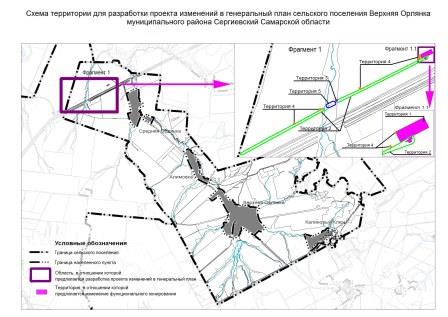 Приложение № 2к Постановлению Администрации сельского поселения Верхняя Орлянка  муниципального района Сергиевский Самарской области от «01» 06 2023 года № 21Порядок и сроки проведения работ по подготовке проекта изменений в генеральный план сельского поселения Верхняя Орлянка муниципального района Сергиевский Самарской области (далее также – проект изменений в генеральный план)Код главного администратораКод вида, подвида классификации операций сектора государственного управления, относящихся к доходам бюджетаНаименование показателяИсполнено (тыс. руб.)048     Управление Федеральной службы по надзору в сфере природопользования по Самарской области048     Управление Федеральной службы по надзору в сфере природопользования по Самарской области048     Управление Федеральной службы по надзору в сфере природопользования по Самарской области12 6860481 12 01010 01 2100 120Плата за выбросы загрязняющих веществ в атмосферный воздух стационарными объектами00481 12 01010 01 6000 120Плата за выбросы загрязняющих веществ в атмосферный воздух стационарными объектами4 6840481 12 01030 01 6000 120Плата за сбросы загрязняющих веществ в водные объекты60481 12 01041 01 2100 120Плата за размещение отходов производства00481 12 01041 01 6000 120Плата за размещение отходов производства2920481 12 01042 01 6000 120Плата за размещение твердых коммунальных отходов7680481 12 01070 01 6000 120Плата за выбросы загрязняющих веществ, образующихся при сжигании на факельных установках и (или) рассеивании попутного нефтяного газа6 3360481 16 10123 01 0051 140Доходы от денежных взысканий (штрафов), поступающие в счет погашения задолженности, образовавшейся до 1 января 2020 года, подлежащие зачислению в бюджет муниципального образования по нормативам, действующим до 1 января 2020 года600100     Управление Федерального казначейства РФ (Управление Федерального казначейства по Самарской области)100     Управление Федерального казначейства РФ (Управление Федерального казначейства по Самарской области)100     Управление Федерального казначейства РФ (Управление Федерального казначейства по Самарской области)6 2231001 03 02231 01 0000 110Доходы от уплаты акцизов на дизельное топливо, подлежащие распределению между бюджетами субъектов Российской Федерации и местными бюджетами с учетом установленных дифференцированных нормативов отчислений в местные бюджеты (по нормативам, установленным Федеральным законом о федеральном бюджете в целях формирования дорожных фондов субъектов Российской Федерации)3 1201001 03 02241 01 0000 110Доходы от уплаты акцизов на моторные масла для дизельных и (или) карбюраторных (инжекторных) двигателей, подлежащие распределению между бюджетами субъектов Российской Федерации и местными бюджетами с учетом установленных дифференцированных нормативов отчислений в местные бюджеты (по нормативам, установленным Федеральным законом о федеральном бюджете в целях формирования дорожных фондов субъектов Российской Федерации)171001 03 02251 01 0000 110Доходы от уплаты акцизов на автомобильный бензин, подлежащие распределению между бюджетами субъектов Российской Федерации и местными бюджетами с учетом установленных дифференцированных нормативов отчислений в местные бюджеты (по нормативам, установленным Федеральным законом о федеральном бюджете в целях формирования дорожных фондов субъектов Российской Федерации)3 4441001 03 02261 01 0000 110Доходы от уплаты акцизов на прямогонный бензин, подлежащие распределению между бюджетами субъектов Российской Федерации и местными бюджетами с учетом установленных дифференцированных нормативов отчислений в местные бюджеты (по нормативам, установленным Федеральным законом о федеральном бюджете в целях формирования дорожных фондов субъектов Российской Федерации)-358161     Управление федеральной антимонопольной службы по Самарской области161     Управление федеральной антимонопольной службы по Самарской области161     Управление федеральной антимонопольной службы по Самарской области31611 16 10123 01 0051 140Доходы от денежных взысканий (штрафов), поступающие в счет погашения задолженности, образовавшейся до 1 января 2020 года, подлежащие зачислению в бюджет муниципального образования по нормативам, действующим до 1 января 2020 года3182     Управление Федеральной налоговой службы по Самарской области182     Управление Федеральной налоговой службы по Самарской области182     Управление Федеральной налоговой службы по Самарской области278 5441821 01 02010 01 1000 110Налог на доходы физических лиц с доходов, источником которых является налоговый агент, за исключением доходов, в отношении которых исчисление и уплата налога осуществляются в соответствии со статьями 227, 227.1 и 228 Налогового кодекса Российской Федерации225 3581821 01 02010 01 2100 110Налог на доходы физических лиц с доходов, источником которых является налоговый агент, за исключением доходов, в отношении которых исчисление и уплата налога осуществляются в соответствии со статьями 227, 227.1 и 228 Налогового кодекса Российской Федерации7461821 01 02010 01 3000 110Налог на доходы физических лиц с доходов, источником которых является налоговый агент, за исключением доходов, в отношении которых исчисление и уплата налога осуществляются в соответствии со статьями 227, 227.1 и 228 Налогового кодекса Российской Федерации731821 01 02010 01 4000 110Налог на доходы физических лиц с доходов, источником которых является налоговый агент, за исключением доходов, в отношении которых исчисление и уплата налога осуществляются в соответствии со статьями 227, 227.1 и 228 Налогового кодекса Российской Федерации71821 01 02010 01 5000 110Налог на доходы физических лиц с доходов, источником которых является налоговый агент, за исключением доходов, в отношении которых исчисление и уплата налога осуществляются в соответствии со статьями 227, 227.1 и 228 Налогового кодекса Российской Федерации01821 01 02020 01 1000 110Налог на доходы физических лиц с доходов, полученных от осуществления деятельности физическими лицами, зарегистрированными в качестве индивидуальных предпринимателей, нотариусов, занимающихся частной практикой, адвокатов, учредивших адвокатские кабинеты и других лиц, занимающихся частной практикой в соответствии со статьей 227 Налогового кодекса Российской Федерации4581821 01 02020 01 2100 110Налог на доходы физических лиц с доходов, полученных от осуществления деятельности физическими лицами, зарегистрированными в качестве индивидуальных предпринимателей, нотариусов, занимающихся частной практикой, адвокатов, учредивших адвокатские кабинеты и других лиц, занимающихся частной практикой в соответствии со статьей 227 Налогового кодекса Российской Федерации01821 01 02020 01 3000 110Налог на доходы физических лиц с доходов, полученных от осуществления деятельности физическими лицами, зарегистрированными в качестве индивидуальных предпринимателей, нотариусов, занимающихся частной практикой, адвокатов, учредивших адвокатские кабинеты и других лиц, занимающихся частной практикой в соответствии со статьей 227 Налогового кодекса Российской Федерации01821 01 02030 01 1000 110Налог на доходы физических лиц с доходов, полученных физическими лицами в соответствии со статьей 227 Налогового кодекса Российской Федерации (сумма платежа (перерасчеты, недоимка и задолженность по соответствующему платежу, в том числе по отмененному)2 7331821 01 02030 01 2100 110Налог на доходы физических лиц с доходов, полученных физическими лицами в соответствии со статьей 227 Налогового кодекса Российской Федерации (пени по соответствующему платежу)321821 01 02030 01 3000 110Налог на доходы физических лиц с доходов, полученных физическими лицами в соответствии со статьей 228 Налогового Кодекса Российской Федерации91821 01 02030 01 4000 110Налог на доходы физических лиц с доходов, полученных физическими лицами в соответствии со статьей 228 Налогового Кодекса Российской Федерации01821 01 02040 01 1000 110Налог на доходы физических лиц в виде фиксированных авансовых платежей с доходов, полученных физическими лицами, являющимися иностранными гражданами, осуществляющими трудовую деятельность по найму у физических лиц на основании патента в соответствии со статьей 227.1 Налогового кодекса Российской Федерации3 1341821 01 02040 01 4000 110Налог на доходы физических лиц в виде фиксированных авансовых платежей с доходов, полученных физическими лицами, являющимися иностранными гражданами, осуществляющими трудовую деятельность по найму у физических лиц на основании патента в соответствии со статьей 227.1 Налогового кодекса Российской Федерации-41821 01 02080 01 1000 110Налог на доходы физических лиц части суммы налога, превышающей 650 000 рублей, относящейся к части налоговой базы, превышающей 5 000 000 рублей (сумма платежа (перерасчеты, недоимка и задолженность по соответствующему платежу, в том числе по отмененному)1 8031821 01 02080 01 2100 110Налог на доходы физических лиц части суммы налога, превышающей 650 000 рублей, относящейся к части налоговой базы, превышающей 5 000 000 рублей (пени по соответствующему платежу)61821 01 02100 01 1000 110Налог на доходы физических лиц с сумм прибыли контролируемой иностранной компании, полученной физическими лицами, признаваемыми контролирующими лицами этой компании, за исключением уплачиваемого в связи с переходом на особый порядок уплаты на основании подачи в налоговый орган соответствующего уведомления (в части суммы налога, превышающей 650 000 рублей)01821 05 01011 01 1000 110Налог, взимаемый с налогоплательщиков, выбравших в качестве объекта налогообложения доходы26 3931821 05 01011 01 2100 110Налог, взимаемый с налогоплательщиков, выбравших в качестве объекта налогообложения доходы2801821 05 01011 01 3000 110Налог, взимаемый с налогоплательщиков, выбравших в качестве объекта налогообложения доходы01821 05 01011 01 4000 110Налог, взимаемый с налогоплательщиков, выбравших в качестве объекта налогообложения доходы01821 05 01012 01 2100 110Налог, взимаемый с налогоплательщиков, выбравших в качестве объекта налогообложения доходы (за налоговые периоды, истекшие до 1 января 2011 года)01821 05 01021 01 1000 110Налог, взимаемый с налогоплательщиков, выбравших в качестве объекта налогообложения доходы, уменьшенные на величину расходов7 1511821 05 01021 01 2100 110Налог, взимаемый с налогоплательщиков, выбравших в качестве объекта налогообложения доходы, уменьшенные на величину расходов881821 05 01021 01 2200 110Налог, взимаемый с налогоплательщиков, выбравших в качестве объекта налогообложения доходы, уменьшенные на величину расходов01821 05 01021 01 4000 110Налог, взимаемый с налогоплательщиков, выбравших в качестве объекта налогообложения доходы, уменьшенные на величину расходов01821 05 01050 01 1000 110Минимальный налог, зачисляемый в бюджеты субъектов Российской Федерации (за налоговые периоды, истекшие до 1 января 2016 года) (сумма платежа (перерасчеты, недоимка и задолженность по соответствующему платежу, в том числе по отмененному)01821 05 01050 01 2100 110Минимальный налог, зачисляемый в бюджеты субъектов Российской Федерации01821 05 01050 01 4000 110Минимальный налог, зачисляемый в бюджеты субъектов Российской Федерации01821 05 02010 02 1000 110Единый налог на вмененный доход для отдельных видов деятельности-361821 05 02010 02 2100 110Единый налог на вмененный доход для отдельных видов деятельности151821 05 02010 02 3000 110Единый налог на вмененный доход для отдельных видов деятельности121821 05 02010 02 4000 110Единый налог на вмененный доход для отдельных видов деятельности01821 05 02020 02 2100 110Единый налог на вмененный доход для отдельных видов деятельности (за налоговые периоды, истекшие до 1 января 2011 года)01821 05 03010 01 1000 110Единый сельскохозяйственный налог1 7551821 05 03010 01 2100 110Единый сельскохозяйственный налог31821 05 03010 01 3000 110Единый сельскохозяйственный налог-11821 05 04020 02 1000 110Налог, взимаемый в связи приминением патентной системы налогооблажения, зачисляемый в бюджеты муниципальных районов2 8821821 05 04020 02 2100 110Налог, взимаемый в связи приминением патентной системы налогооблажения, зачисляемый в бюджеты муниципальных районов-191821 05 04020 02 4000 110Налог, взимаемый в связи приминением патентной системы налогооблажения, зачисляемый в бюджеты муниципальных районов01821 08 03010 01 1050 110Государственная пошлина по делам, рассматриваемым в судах общей юрисдикции, мировыми судьями (за исключением Верховного Суда Российской Федерации) (государственная пошлина, уплачиваемая при обращении в суды)5 6241821 08 03010 01 1060 110Государственная пошлина по делам, рассматриваемым в судах общей юрисдикции, мировыми судьями (за исключением Верховного Суда Российской Федерации) (государственная пошлина, уплачиваемая на основании судебных актов по результатам рассмотрения дел по существу)351821 08 03010 01 4000 110Государственная пошлина по делам, рассматриваемым в судах общей юрисдикции, мировыми судьями (за исключением Верховного Суда Российской Федерации)01821 08 07310 01 8000 110Государственная пошлина за повторную выдачу свидетельства о постановке на учет в налоговом органе21821 16 10129 01 0000 140Доходы от денежных взысканий (штрафов), поступающие в счет погашения задолженности, образовавшейся до 1 января 2020 года, подлежащие зачислению в федеральный бюджет и бюджет муниципального образования по нормативам, действующим до 1 января 2020 года5188     Главное управление Министерства внутренних дел Российской Федерации по Самарской области188     Главное управление Министерства внутренних дел Российской Федерации по Самарской области188     Главное управление Министерства внутренних дел Российской Федерации по Самарской области3191881 08 06000 01 8003 110Государственная пошлина за совершение действий, связанных с приобретением гражданства Российской Федерации или выходом из гражданства Российской Федерации, а также с въездом в Российскую Федерацию или выездом из Российской Федерации (государственная пошлина за выдачу паспорта, удостоверяющего личность гражданина Российской Федерации за пределами территории Российской Федерации государственная пошлина за выдачу паспорта, удостоверяющего личность гражданина Российской Федерации за пределами территории Российской Федерации (при обращении через многофункциональные центры)1201881 08 06000 01 8005 110Государственная пошлина за совершение действий, связанных с приобретением гражданства Российской Федерации или выходом из гражданства Российской Федерации, а также с въездом в Российскую Федерацию или выездом из Российской Федерации (государственная пошлина за выдачу паспорта, удостоверяющего личность гражданина Российской Федерации за пределами территории Российской Федерации, гражданину Российской Федерации в возрасте до 14 лет (при обращении через многофункциональные центры)111881 08 06000 01 8014 110Государственная пошлина за совершение действий, связанных с приобретением гражданства Российской Федерации или выходом из гражданства Российской Федерации, а также с въездом в Российскую Федерацию или выездом из Российской Федерации (МФЦ)21881 08 06000 01 8033 110Государственная пошлина за совершение действий, связанных с приобретением гражданства Российской Федерации или выходом из гражданства Российской Федерации, а также с въездом в Российскую Федерацию или выездом из Российской Федерации (государственная пошлина за выдачу паспорта, удостоверяющего личность гражданина Российской Федерации за пределами территории Российской Федерации (при обращении в электронной форме и выдаче через многофункциональные центры)01881 08 07100 01 8034 110Государственная пошлина за выдачу и обмен паспорта гражданина Российской Федерации1071881 08 07100 01 8035 110Государственная пошлина за выдачу и обмен паспорта гражданина Российской Федерации81881 08 07141 01 8000 110Государственная пошлина за государственную регистрацию транспортных средств и иные юридически значимые действия уполномоченных федеральных государственных органов, связанные с изменением и выдачей документов на транспортные средства, регистрационных знаков, водительских удостоверений471881 16 10123 01 0051 140Доходы от денежных взысканий (штрафов), поступающие в счет погашения задолженности, образовавшейся до 1 января 2020 года, подлежащие зачислению в бюджет муниципального образования по нормативам, действующим до 1 января 2020 года24321     Управление Федеральной службы государственной регистрации, кадастра и картографии по Самарской области321     Управление Федеральной службы государственной регистрации, кадастра и картографии по Самарской области321     Управление Федеральной службы государственной регистрации, кадастра и картографии по Самарской области3 5383211 08 07020 01 8000 110Государственная пошлина за государственную регистрацию прав, ограничений (обременений) прав на недвижимое имущество и сделок с ним3 538418     Администрация городского поселения Суходол муниципального района Сергиевский Самарской области418     Администрация городского поселения Суходол муниципального района Сергиевский Самарской области418     Администрация городского поселения Суходол муниципального района Сергиевский Самарской области1 3784181 11 05013 13 0000 120Доходы, получаемые в виде арендной платы за земельные участки, государственная собственность на которые не разграничена и которые расположены в границах поселений, а также средства от продажи права на заключение договоров аренды указанных земельных участков4694181 11 05314 13 0000 120Плата по соглашениям об установлении сервитута, заключенным органами местного самоуправления городских поселений, государственными или муниципальными предприятиями либо государственными или муниципальными учреждениями в отношении земельных участков, государственная собственность на которые не разграничена и которые расположены в границах городских поселений04181 14 06013 13 0000 430Доходы от продажи земельных участков, государственная собственность на которые не разграничена и которые расположены в границах поселений909430     Администрация сельского поселения Светлодольск муниципального района Сергиевский Самарской области430     Администрация сельского поселения Светлодольск муниципального района Сергиевский Самарской области430     Администрация сельского поселения Светлодольск муниципального района Сергиевский Самарской области04301 11 05314 10 0000 120Плата по соглашениям об установлении сервитута, заключенным органами местного самоуправления сельских поселений, государственными или муниципальными предприятиями либо государственными или муниципальными учреждениями в отношении земельных участков, государственная собственность на которые не разграничена и которые расположены в границах сельских поселений0433     Администрация сельского поселения Сургут муниципального района Сергиевский Самарской области433     Администрация сельского поселения Сургут муниципального района Сергиевский Самарской области433     Администрация сельского поселения Сургут муниципального района Сергиевский Самарской области14331 11 05314 10 0000 120Плата по соглашениям об установлении сервитута, заключенным органами местного самоуправления сельских поселений, государственными или муниципальными предприятиями либо государственными или муниципальными учреждениями в отношении земельных участков, государственная собственность на которые не разграничена и которые расположены в границах сельских поселений1601     Администрация муниципального района Сергиевский Самарской области601     Администрация муниципального района Сергиевский Самарской области601     Администрация муниципального района Сергиевский Самарской области1 761 5906011 11 05313 05 0000 120Плата по соглашениям об установлении сервитута, заключенным органами местного самоуправления муниципальных районов, органами местного самоуправления сельских поселений, государственными или муниципальными предприятиями либо государственными или муниципальными учреждениями в отношении земельных участков, государственная собственность на которые не разграничена и которые расположены в границах сельских поселений и межселенных территорий муниципальных районов06011 13 01995 05 0000 130Прочие доходы от оказания платных услуг (работ) получателями средств бюджетов муниципальных районов816011 13 02995 05 0000 130Прочие доходы от компенсации затрат бюджетов муниципальных районов936011 16 01074 01 0000 140Административные штрафы, установленные Главой 7 Кодекса Российской Федерации об административных правонарушениях, за административные правонарушения в области охраны собственности, выявленные должностными лицами органов муниципального контроля (МЗК)776011 16 01084 01 0000 140Административные штрафы, установленные Главой 8 Кодекса Российской Федерации об административных правонарушениях, за административные правонарушения в области охраны окружающей среды и природопользования, выявленные должностными лицами органов муниципального контроля (штрафы экологии)516011 16 01194 01 0000 140Административные штрафы, установленные Главой 19 Кодекса Российской Федерации об административных правонарушениях, за административные правонарушения против порядка управления, выявленные должностными лицами органов муниципального контроля (неосновательное обогащение)426011 16 07090 05 0000 140Иные штрафы, неустойки, пени, уплаченные в соответствии с законом или договором в случае неисполнения или ненадлежащего исполнения обязательств перед муниципальным органом, (муниципальным казенным учреждением) муниципального района (административная комиссия)36011 16 10061 05 0000 140Платежи в целях возмещения убытков, причиненных уклонением от заключения с муниципальным органом муниципального района (муниципальным казенным учреждением) муниципального контракта (за исключением муниципального контракта, финансируемого за счет средств муниципального дорожного фонда)4476011 17 01050 05 0000 180Невыясненные поступления, зачисляемые в бюджеты муниципальных районов06011 17 05050 05 0000 180Прочие неналоговые доходы бюджетов муниципальных районов06012 02 19999 05 0000 150Дотация на стимулирование повышения качества управления муниципальными финансами для развития с/х производства1 7366012 02 19999 05 0000 150Иные дотации муниципальным образованиям Самарской области, реализующим финансовоемкие проекты в сфере комплексного развития сельских территорий49 5726012 02 20077 05 0000 150Субсидии бюджетам муниципальных районов на софинансирование капитальных вложений в объекты муниципальной собственности (ремонт объектов теплоснабжения и горячего водоснабжения)20 1216012 02 20077 05 0000 150Субсидии на проектирование, строительство (реконструкцию) объектов сферы физической культуры и спорта СО48 1006012 02 20077 05 0000 150Субсидии бюджетам муниципальных районов на софинансирование капитальных вложений в объекты муниципальной собственности (капитальный ремонт пищеблоков образовательных организаций)1 2296012 02 20299 05 0000 150Субсидии бюджетам муниципальных районов на обеспечение мероприятий по переселению граждан из аварийного жилищного фонда, в том числе переселению граждан из аварийного жилищного фонда с учетом необходимости развития малоэтажного жилищного строительства, за счет средств, поступивших от государственной корпорации - Фонда содействия реформированию жилищно-коммунального хозяйства68 3266012 02 20302 05 0000 150Субсидии бюджетам муниципальных районов на обеспечение мероприятий по переселению граждан из аварийного жилищного фонда, в том числе переселению граждан из аварийного жилищного фонда с учетом необходимости развития малоэтажного жилищного строительства, за счет средств бюджетов30 6766012 02 25299 05 0000 150Субсидии бюджетам муниципальных районов на софинансирование расходных обязательств субъектов Российской Федерации, связанных с реализацией федеральной целевой программы "Увековечение памяти погибших при защите Отечества на 2019 - 2024 годы"456012 02 25497 05 0000 150Субсидии бюджетам муниципальных районов на реализацию мероприятий по обеспечению жильем молодых семей6 3996012 02 25519 05 0000 150Субсидия бюджетам муниципальных районов на поддержку отрасли культуры17 7216012 02 25555 05 0000 150Субсидии бюджетам муниципальных районов на поддержку государственных программ субъектов Российской Федерации и муниципальных программ формирования современной городской среды16 7546012 02 25576 05 0001 150Субсидии бюджетам на софинансирование расходных обязательств по реализации проектов комплексного развития сельских территорий в рамках ВЦП "Современный облик сельских территорий" 
п. Сургут (ремонт СОШ)115 3706012 02 25750 05 0000 150Субсидии бюджетам муниципальных районов на реализацию мероприятий по модернизации школьных систем образования (ГБУ СОШ №2 Суходол)87 3956012 02 25750 05 0000 150Субсидии бюджетам муниципальных районов на реализацию мероприятий по модернизации школьных систем образования (ГБОУ СОШ Кандабулак)39 3606012 02 25750 05 0000 150Субсидии бюджетам муниципальных районов на реализацию мероприятий по модернизации школьных систем образования (ГБОУ СОШ Кармало-Аделяково)75 4826012 02 25750 05 0000 150Субсидии бюджетам муниципальных районов на реализацию мероприятий по модернизации школьных систем образования (ГБОУ СОШ Красносельское)46 3946012 02 27576 05 0000 150Субсидии бюджетам на софинансирование расходных обязательств по реализации проектов комплексного развития сельских территорий в рамках ВЦП "Современный облик сельских территорий" 
п. Сургут (строительство сетей освещения)41 0256012 02 27576 05 0000 150Субсидии бюджетам на софинансирование расходных обязательств по реализации проектов комплексного развития сельских территорий в рамках ВЦП "Современный облик сельских территорий" 
п. Сургут (строительство детского сада)238 9136012 02 27576 05 0000 150Субсидии бюджетам на софинансирование расходных обязательств по реализации проектов комплексного развития сельских территорий в рамках ВЦП "Современный облик сельских территорий" 
п. Сургут (строительство модульной котельной)31 2896012 02 29001 05 0000 150Субсидии бюджетам муниципальных районов за счет средств резервного фонда Правительства Российской Федерации66 3796012 02 29999 05 0000 150Субсидия местным бюджетам в целях софинансирования расходных обязательств по организации и проведению мероприятий с несовершеннолетними в период каникул и свободное от учебы время6546012 02 29999 05 0000 150Субсидия муниципальному району на софинансирование расходных обязательств по проведению капитального ремонта образовательных учреждений (д/с Аленушка)24 1716012 02 29999 05 0000 150Субсидии бюджетам муниципальных районов на поддержку муниципальных программ СОНКО7056012 02 29999 05 0000 150Субсидии бюджетам муниципальных районов на проведение работ по уничтожению карантинных сорняков на территории сельских поселений5526012 02 29999 05 0000 150Субсидии бюджетам муниципальных районов на софинансирование расходных обязательств по ликвидации несанкционированных мест размещения отходов2 0346012 02 29999 05 0000 150Субсидии бюджетам муниципальных районов на мероприятия по оснащению зданий образовательных учреждений техническими средствами комплексной безопасности5356012 02 29999 05 0000 150Субсидии бюджетам муниципальных районов для предоставления транспортных услуг населению и организации транспортного обслуживания населения в границах муниципального района7326012 02 29999 05 0000 150Субсидии бюджетам муниципальных районов в целях софинансирования расходных обязательств по проведению мероприятий по обеспечению бесперебойного снабжения коммунальными услугами населения184 7636012 02 29999 05 0000 150Субсидии бюджетам муниципальных районов на техническое оснащение пищеблоков образовательных организаций1 7976012 02 29999 05 0000 150Субсидии бюджетам муниципальных районов на реализацию мероприятий по модернизации школьных систем образования (ГБОУ СОШ Кандабулак) сверх финансирования1 1376012 02 29999 05 0000 150Субсидии бюджетам муниципальных районов на реализацию мероприятий по модернизации школьных систем образования (ГБОУ СОШ Красносельское) сверх финансирования1 5766012 02 29999 05 0000 150Субсидии бюджетам муниципальных районов на реализацию мероприятий по модернизации школьных систем образования (ГБОУ СОШ К-Аделяково) сверх финансирования2 1276012 02 30024 05 0000 150Субвенции бюджетам муниципальных районов на выполнение передаваемых полномочий субъектов Российской Федерации по опеке и попечительству в отношении сорвершеннолетних граждан5266012 02 30024 05 0000 150Субвенции на выполнение передаваемых полномочий Самарской области по социальному обслуживанию и социальной поддержке семьи, материнства и детства4 1546012 02 30024 05 0000 150Субвенции на исполнение переданных государственных полномочий Самарской области в сфере охраны труда5386012 02 30024 05 0000 150Субвенции на исполнение переданных государственных полномочий Самарской области на организацию деятельности административных комиссий7976012 02 30024 05 0000 150Субвенции на исполнение отдельных государственных полномочий в сфере архивного дела2846012 02 30024 05 0000 150Субвенции на исполнение отдельных государственных полномочий  в сфере охраны окружающей среды6816012 02 30024 05 0000 150Субвенции на исполнение отдельных государственных полномочий по поддержке сельскохозяйственного производства3 9076012 02 30024 05 0000 150Субвенции бюджетам муниципальных районов на исполнение отдельных государственных полномочий по обеспечению жилыми помещениями отдельных категорий граждан2666012 02 30027 05 0000 150Субвенции бюджетам муниципальных районов на содержание ребенка в семье опекуна и приемной семье, а также вознаграждение, причитающееся приемному родителю5 8416012 02 35082 05 0000 150Субвенции бюджетам муниципальных районов на предоставление жилых помещений детям-сиротам и детям, оставшимся без попечения родителей, лицам из их числа по договорам найма специализированных жилых помещений21 7646012 02 35120 05 0000 150Субвенции бюджетам муниципальных районов на осуществление полномочий по составлению (изменению) списков кандидатов в присяжные заседатели федеральных судов общей юрисдикции в Российской Федерации1956012 02 39999 05 0000 150Субвенции бюджетам  муниципальных районов на обеспечение жилыми помещениями граждан, проработавших в тылу в период Великой отечественной войны3 2096012 02 39999 05 0000 150Субвенции на исполнение отдельных государственных полномочий Самарской области на предоставление субсидий с/х производителям на развитие молочного скотоводства2 7126012 02 39999 05 0000 150Субвенции бюджетам муниципальных районов на проведение мероприяитий по отлову и содержанию безнадзорных животных4436012 02 39999 05 0000 150Субвенции на исполнение отдельных переданных государственных полномочий по обеспечению отдыха детей в каникулярное время в организованных ОМСУ3 0376012 02 40014 05 0000 150Межбюджетные трансферты, передаваемые бюджетам муниципальных районов из бюджетов поселений на осуществление части полномочий по решению вопросов местного значения в соответствии с заключенными соглашениями414 0426012 02 49999 05 0000 150Межбюджетные трансферты, предоставляемые муниципальным районам на предоставление выплат молодым семьям, имеющим трех и более детей, не вошедшие в список претендентов на получение выплаты в 2022г1 2656012 02 49999 05 0000 150Межбюджетные трансферты из областного бюджета бюджетам муниципальных образований Самарской области на решение вопросов в сфере переселения граждан из аварийного жилищного фонда16 3146012 07 05030 05 0000 150Прочие безвозмездные поступления в бюджеты муниципальных районов57 9976012 18 05030 05 0000 150Доходы бюджетов муниципальных районов от возврата иными организациями остатков субсидий прошлых лет626012 19 60010 05 0000 150Возврат прочих остатков субсидий, субвенций и иных межбюджетных трансфертов, имеющих целевое назначение, прошлых лет из бюджетов муниципальных районов-307603     Контрольно-ревизионное управление муниципального района Сергиевский603     Контрольно-ревизионное управление муниципального района Сергиевский603     Контрольно-ревизионное управление муниципального района Сергиевский2776031 17 01050 05 0000 180Невыясненные поступления, зачисляемые в бюджеты муниципальных районов06032 02 40014 05 0000 150Межбюджетные трансферты, передаваемые бюджетам муниципальных районов из бюджетов поселений на осуществление части полномочий по решению вопросов местного значения в соответствии с заключенными соглашениями277608     Комитет по управлению муниципальным имуществом муниципального района Сергиевский Самарской области608     Комитет по управлению муниципальным имуществом муниципального района Сергиевский Самарской области608     Комитет по управлению муниципальным имуществом муниципального района Сергиевский Самарской области70 6986081 08 07150 01 1000 110Государственная пошлина за выдачу разрешения на установку рекламной конструкции206081 11 05013 05 0000 120Доходы, получаемые в виде арендной платы за земельные участки, государственная собственность на которые не разграничена и которые расположены в границах межселенных территорий муниципальных районов, а также средства от продажи права на заключение договоров аренды указанных земельных участков37 3106081 11 05013 13 0000 120Доходы, получаемые в виде арендной платы за земельные участки, государственная собственность на которые не разграничена и которые расположены в границах поселений, а также средства от продажи права на заключение договоров аренды указанных земельных участков7 3086081 11 05025 05 0000 120Доходы, получаемые в виде арендной платы, а также средства от продажи права на заключение договоров аренды за земли, находящиеся в собственности муниципальных районов (за исключением земельных участков муниципальных бюджетных и автономных учреждений)1616081 11 05035 05 0000 120Доходы от сдачи в аренду имущества, находящегося в оперативном управлении органов управления муниципальных районов и созданных ими учреждений (за исключением имущества муниципальных бюджетных и автономных учреждений)10 6116081 11 05313 05 0000 120Плата по соглашениям об установлении сервитута, заключенным органами местного самоуправления муниципальных районов, органами местного самоуправления сельских поселений, государственными или муниципальными предприятиями либо государственными или муниципальными учреждениями в отношении земельных участков, государственная собственность на которые не разграничена и которые расположены в границах сельских поселений и межселенных территорий муниципальных районов596081 11 05325 05 0000 120Плата по соглашениям об установлении сервитута, заключенным органами местного самоуправления муниципальных округов, государственными или муниципальными предприятиями либо государственными или муниципальными учреждениями в отношении земельных участков, находящихся в собственности муниципальных округов06081 11 07015 05 0000 120Доходы от перечисления части прибыли, остающейся после уплаты налогов и иных обязательных платежей муниципальных унитарных предприятий, созданных муниципальными районами256081 11 09045 05 0003 120Прочие поступления от использования имущества, находящегося в собственности муниципальных районов (за исключением имущества муниципальных бюджетных и автономных учреждений, а также имущества муниципальных унитарных предприятий, в том числе казенных)7536081 13 01995 05 0000 130Прочие доходы от оказания платных услуг (работ) получателями средств бюджетов муниципальных районов16081 14 02053 05 0000 410Доходы от реализации иного имущества, находящегося в собственности муниципальных районов (за исключением имущества муниципальных бюджетных и автономных учреждений, а также имущества муниципальных унитарных предприятий, в том числе казенных), в части реализации основных средств по указанному имуществу1816081 14 06013 05 0000 430Доходы от продажи земельных участков, государственная собственность на которые не разграничена и которые расположены в границах межселенных территорий муниципальных районов8 8476081 14 06025 05 0000 430Доходы от продажи земельных участков, находящихся в собственности муниципальных районов (за исключением земельных участков муниципальных бюджетных и автономных учреждений)2 5656081 17 01050 05 0000 180Невыясненные поступления, зачисляемые в бюджеты муниципальных районов-6856081 17 05050 05 0000 180Прочие неналоговые доходы бюджетов муниципальных районов736082 02 40014 05 0000 150Межбюджетные трансферты, передаваемые бюджетам муниципальных районов из бюджетов поселений на осуществление части полномочий по решению вопросов местного значения в соответствии с заключенными соглашениями3 469631     Муниципальное казенное учреждение "Управление культуры, туризма и молодежной политики" муниципального района Сергиевский Самарской области631     Муниципальное казенное учреждение "Управление культуры, туризма и молодежной политики" муниципального района Сергиевский Самарской области631     Муниципальное казенное учреждение "Управление культуры, туризма и молодежной политики" муниципального района Сергиевский Самарской области22 0846311 13 02995 05 0000 130Прочие доходы от компенсации затрат бюджетов муниципальных районов26312 02 25519 05 0000 150Субсидия бюджетам муниципальных районов на поддержку отрасли культуры (комплектование книжных фондов)3526312 02 40014 05 0000 150Межбюджетные трансферты, передаваемые бюджетам муниципальных районов из бюджетов поселений на осуществление части полномочий по решению вопросов местного значения в соответствии с заключенными соглашениями21 1266312 02 45519 05 0000 150Межбюджетные трансферты, передаваемые бюджетам муниципальных районов на поддержку отрасли культуры1046312 02 49999 05 0000 150Иные межбюджетные трансферты из областного бюджета на выплату денежных поощрений за лучшие концертные программы500705     Министерство имущественных отношений Самарской области705     Министерство имущественных отношений Самарской области705     Министерство имущественных отношений Самарской области327051 16 07090 05 0001 140Иные штрафы, неустойки, пени, уплаченные в соответствии с законом или договором в случае неисполнения или ненадлежащего исполнения обязательств перед муниципальным органом, (муниципальным казенным учреждением) муниципального района17051 17 05050 05 0002 180Прочие неналоговые доходы бюджетов муниципальных районов (плата за установку рекламных конструкций)31715     Служба мировых судей Самарской области715     Служба мировых судей Самарской области715     Служба мировых судей Самарской области3947151 16 01053 01 0059 140Административные штрафы, установленные Главой 5 Кодекса Российской Федерации об административных правонарушениях, за административные правонарушения, посягающие на права граждан, налагаемые мировыми судьями, комиссиями по делам несовершеннолетних и защите их прав (штрафы за неисполнение родителями или иными законными представителями несовершеннолетних обязанностей по содержанию и воспитанию несовершеннолетних)37151 16 01053 01 0063 140Административные штрафы, установленные Главой 5 Кодекса Российской Федерации об административных правонарушениях, за административные правонарушения, посягающие на права граждан, налагаемые мировыми судьями, комиссиями по делам несовершеннолетних и защите их прав (штрафы за неисполнение родителями или иными законными представителями несовершеннолетних обязанностей по содержанию и воспитанию несовершеннолетних)27151 16 01053 01 9000 140Административные штрафы, установленные главой 5 Кодекса Российской Федерации об административных правонарушениях, за административные правонарушения, посягающие на права граждан, налагаемые мировыми судьями, комиссиями по делам несовершеннолетних и защите их прав377151 16 01063 01 0009 140Административные штрафы, установленные Главой 6 Кодекса Российской Федерации об административных правонарушениях, за административные правонарушения, посягающие на здоровье, санитарно-эпидемиологическое благополучие населения и общественную нравственность, налагаемые мировыми судьями, комиссиями по делам несовершеннолетних и защите их прав177151 16 01063 01 0101 140Административные штрафы, установленные главой 6 Кодекса Российской Федерации об административных правонарушениях, за административные правонарушения, посягающие на здоровье, санитарно-эпидемиологическое благополучие населения и общественную нравственность, налагаемые мировыми судьями, комиссиями по делам несовершеннолетних и защите их прав207151 16 01073 01 0017 140Административные штрафы, установленные Главой 7 Кодекса Российской Федерации об административных правонарушениях, за административные правонарушения в области охраны собственности, налагаемые мировыми судьями, комиссиями по делам несовершеннолетних и защите их прав17151 16 01073 01 0019 140Административные штрафы, установленные Главой 7 Кодекса Российской Федерации об административных правонарушениях, за административные правонарушения в области охраны собственности, налагаемые мировыми судьями, комиссиями по делам несовершеннолетних и защите их прав157151 16 01073 01 0027 140Административные штрафы, установленные Главой 7 Кодекса Российской Федерации об административных правонарушениях, за административные правонарушения в области охраны собственности, налагаемые мировыми судьями, комиссиями по делам несовершеннолетних и защите их прав537151 16 01073 01 0233 140Административные штрафы, установленные Главой 7 Кодекса Российской Федерации об административных правонарушениях, за административные правонарушения в области охраны собственности, налагаемые мировыми судьями, комиссиями по делам несовершеннолетних и защите их прав267151 16 01083 01 0037 140Административные штрафы, установленные Главой 8 Кодекса Российской Федерации об административных правонарушениях, за административные правонарушения в области охраны окружающей среды и природопользования, налагаемые мировыми судьями, комиссиями по делам несовершеннолетних и защите их прав17151 16 01083 01 0039 140Административные штрафы, установленные Главой 8 Кодекса Российской Федерации об административных правонарушениях, за административные правонарушения в области охраны окружающей среды и природопользования, налагаемые мировыми судьями, комиссиями по делам несовершеннолетних и защите их прав37151 16 01083 01 9000 140Административные штрафы, установленные Главой 8 Кодекса Российской Федерации об административных правонарушениях, за административные правонарушения в области охраны окружающей среды и природопользования, налагаемые мировыми судьями, комиссиями по делам несовершеннолетних и защите их прав-17151 16 01133 01 9000 140Административные штрафы, установленные Главой 13 Кодекса Российской Федерации об административных правонарушениях, за административные правонарушения в области связи и информации, налагаемые мировыми судьями, комиссиями по делам несовершеннолетних и защите их прав07151 16 01143 01 0016 140Административные штрафы, установленные Главой 14 Кодекса Российской Федерации об административных правонарушениях, за административные правонарушения в области предпринимательской деятельности и деятельности саморегулируемых организаций, налагаемые мировыми судьями, комиссиями по делам несовершеннолетних и защите их прав17151 16 01143 01 9000 140Административные штрафы, установленные Главой 14 Кодекса Российской Федерации об административных правонарушениях, за административные правонарушения в области предпринимательской деятельности и деятельности саморегулируемых организаций, налагаемые мировыми судьями, комиссиями по делам несовершеннолетних и защите их прав207151 16 01153 01 0003 140Административные штрафы, установленные Главой 15 Кодекса Российской Федерации об административных правонарушениях, за административные правонарушения в области финансов, налогов и сборов, страхования, рынка ценных бумаг (за исключением штрафов, указанных в пункте 6 статьи 46 Бюджетного кодекса Российской Федерации), налагаемые мировыми судьями, комиссиями по делам несовершеннолетних и защите их прав07151 16 01153 01 0005 140Административные штрафы, установленные Главой 15 Кодекса Российской Федерации об административных правонарушениях, за административные правонарушения в области финансов, налогов и сборов, страхования, рынка ценных бумаг (за исключением штрафов, указанных в пункте 6 статьи 46 Бюджетного кодекса Российской Федерации), налагаемые мировыми судьями, комиссиями по делам несовершеннолетних и защите их прав-17151 16 01153 01 0006 140Административные штрафы, установленные Главой 15 Кодекса Российской Федерации об административных правонарушениях, за административные правонарушения в области финансов, налогов и сборов, страхования, рынка ценных бумаг (за исключением штрафов, указанных в пункте 6 статьи 46 Бюджетного кодекса Российской Федерации), налагаемые мировыми судьями, комиссиями по делам несовершеннолетних и защите их прав17151 16 01153 01 9000 140Административные штрафы, установленные Главой 15 Кодекса Российской Федерации об административных правонарушениях, за административные правонарушения в области финансов, налогов и сборов, страхования, рынка ценных бумаг (за исключением штрафов, указанных в пункте 6 статьи 46 Бюджетного кодекса Российской Федерации), налагаемые мировыми судьями, комиссиями по делам несовершеннолетних и защите их прав47151 16 01173 01 0008 140Административные штрафы, установленные Главой 17 Кодекса Российской Федерации об административных правонарушениях, за административные правонарушения, посягающие на институты государственной власти, налагаемые мировыми судьями, комиссиями по делам несовершеннолетних и защите их прав27151 16 01173 01 9000 140Административные штрафы, установленные Главой 17 Кодекса Российской Федерации об административных правонарушениях, за административные правонарушения, посягающие на институты государственной власти, налагаемые мировыми судьями, комиссиями по делам несовершеннолетних и защите их прав47151 16 01183 01 0000 140Административные штрафы, установленные главой 18 Кодекса Российской Федерации об административных правонарушениях, за административные правонарушения в области защиты государственной границы Российской Федерации и обеспечения режима пребывания иностранных граждан или лиц без гражданства на территории Российской Федерации, налагаемые мировыми судьями, комиссиями по делам несовершеннолетних и защите их прав17151 16 01193 01 0005 140Административные штрафы, установленные Главой 19 Кодекса Российской Федерации об административных правонарушениях, за административные правонарушения против порядка управления, налагаемые мировыми судьями, комиссиями по делам несовершеннолетних и защите их прав207151 16 01193 01 0013 140Административные штрафы, установленные Главой 20 Кодекса Российской Федерации об административных правонарушениях, за административные правонарушения, посягающие на общественный порядок и общественную безопасность, налагаемые мировыми судьями, комиссиями по делам несовершеннолетних и защите их прав37151 16 01193 01 0029 140Административные штрафы, установленные Главой 20 Кодекса Российской Федерации об административных правонарушениях, за административные правонарушения, посягающие на общественный порядок и общественную безопасность, налагаемые мировыми судьями, комиссиями по делам несовершеннолетних и защите их прав107151 16 01193 01 9000 140Административные штрафы, установленные Главой 19 Кодекса Российской Федерации об административных правонарушениях, за административные правонарушения против порядка управления, налагаемые мировыми судьями, комиссиями по делам несовершеннолетних и защите их прав57151 16 01203 01 0008 140Административные штрафы, установленные Главой 20 Кодекса Российской Федерации об административных правонарушениях, за административные правонарушения, посягающие на общественный порядок и общественную безопасность, налагаемые мировыми судьями, комиссиями по делам несовершеннолетних и защите их прав47151 16 01203 01 0010 140Административные штрафы, установленные Главой 20 Кодекса Российской Федерации об административных правонарушениях, за административные правонарушения, посягающие на общественный порядок и общественную безопасность, налагаемые мировыми судьями, комиссиями по делам несовершеннолетних и защите их прав37151 16 01203 01 0021 140Административные штрафы, установленные Главой 20 Кодекса Российской Федерации об административных правонарушениях, за административные правонарушения, посягающие на общественный порядок и общественную безопасность, налагаемые мировыми судьями, комиссиями по делам несовершеннолетних и защите их прав07151 16 01203 01 9000 140Административные штрафы, установленные Главой 20 Кодекса Российской Федерации об административных правонарушениях, за административные правонарушения, посягающие на общественный порядок и общественную безопасность, налагаемые мировыми судьями, комиссиями по делам несовершеннолетних и защите их прав140720     Департамент охоты и рыбаловства720     Департамент охоты и рыбаловства720     Департамент охоты и рыбаловства1367201 16 01083 01 0037 140Административные штрафы, установленные Главой 8 Кодекса Российской Федерации об административных правонарушениях, за административные правонарушения в области охраны окружающей среды и природопользования, налагаемые мировыми судьями, комиссиями по делам несовершеннолетних и защите их прав07201 16 11050 01 0000 140Платежи по искам о возмещении вреда, причиненного окружающей среде, а также платежи, уплачиваемые при добровольном возмещении вреда, причиненного окружающей среде (за исключением вреда, причиненного окружающей среде на особо охраняемых природных территориях, а также вреда, причиненного водным объектам), подлежащие зачислению в бюджет муниципального образования136730     Государственная жилищная инспекция Самарской области730     Государственная жилищная инспекция Самарской области730     Государственная жилищная инспекция Самарской области1357301 16 01193 01 0005 140Административные штрафы, установленные Главой 19 Кодекса Российской Федерации об административных правонарушениях, за административные правонарушения против порядка управления, налагаемые мировыми судьями, комиссиями по делам несовершеннолетних и защите их прав135733     Министерство социально-демокрафической и семей ной политики Самарской области733     Министерство социально-демокрафической и семей ной политики Самарской области733     Министерство социально-демокрафической и семей ной политики Самарской области157331 16 01053 01 0035 140Административные штрафы, установленные Главой 5 Кодекса Российской Федерации об административных правонарушениях, за административные правонарушения, посягающие на права граждан, налагаемые мировыми судьями, комиссиями по делам несовершеннолетних и защите их прав (штрафы за неисполнение родителями или иными законными представителями несовершеннолетних обязанностей по содержанию и воспитанию несовершеннолетних)27331 16 01063 01 0023 140Административные штрафы, установленные Главой 6 Кодекса Российской Федерации об административных правонарушениях, за административные правонарушения, посягающие на здоровье, санитарно-эпидемиологическое благополучие населения и общественную нравственность, налагаемые мировыми судьями, комиссиями по делам несовершеннолетних и защите их прав07331 16 01063 01 9000 140Административные штрафы, установленные главой 6 Кодекса Российской Федерации об административных правонарушениях, за административные правонарушения, посягающие на здоровье, санитарно-эпидемиологическое благополучие населения и общественную нравственность, налагаемые мировыми судьями, комиссиями по делам несовершеннолетних и защите их прав77331 16 01073 01 0027 140Административные штрафы, установленные Главой 7 Кодекса Российской Федерации об административных правонарушениях, за административные правонарушения в области охраны собственности, налагаемые мировыми судьями, комиссиями по делам несовершеннолетних и защите их прав17331 16 01203 01 0021 140Административные штрафы, установленные Главой 20 Кодекса Российской Федерации об административных правонарушениях, за административные правонарушения, посягающие на общественный порядок и общественную безопасность, налагаемые мировыми судьями, комиссиями по делам несовершеннолетних и защите их прав5806     Министерство лесного хозяйства, охраны окружающей среды и природопользования Самарской области806     Министерство лесного хозяйства, охраны окружающей среды и природопользования Самарской области806     Министерство лесного хозяйства, охраны окружающей среды и природопользования Самарской области58061 16 01193 01 9000 140Административные штрафы, установленные Главой 19 Кодекса Российской Федерации об административных правонарушениях, за административные правонарушения против порядка управления, налагаемые мировыми судьями, комиссиями по делам несовершеннолетних и защите их прав18061 16 11050 01 0000 140Платежи по искам о возмещении вреда, причиненного окружающей среде, а также платежи, уплачиваемые при добровольном возмещении вреда, причиненного окружающей среде (за исключением вреда, причиненного окружающей среде на особо охраняемых природных территориях, а также вреда, причиненного водным объектам), подлежащие зачислению в бюджет муниципального образования4931     Управление финансами Администрации муниципального района Сергиевский Самарской области931     Управление финансами Администрации муниципального района Сергиевский Самарской области931     Управление финансами Администрации муниципального района Сергиевский Самарской области195 4509311 13 02995 05 0000 130Прочие доходы от компенсации затрат бюджетов муниципальных районов32 4369311 16 10123 01 0051 140Доходы от денежных взысканий (штрафов), поступающие в счет погашения задолженности, образовавшейся до 1 января 2020 года, подлежащие зачислению в бюджет муниципального образования по нормативам, действующим до 1 января 2020 года19311 17 01050 05 0000 180Невыясненные поступления, зачисляемые в бюджеты муниципальных районов09312 02 15001 05 0000 150Дотации бюджетам муниципальных районов на выравнивание бюджетной обеспеченности28 3579312 02 15002 05 0000 150Дотации бюджетам муниципальных районов на поддержку мер по обеспечению сбалансированности бюджетов104 7929312 02 19999 05 0000 150Дотации на стимулирование роста потенциала территории в связи с осуществлением нефтедобычи20 3639312 02 19999 05 0000 150Дотация на стимулирование повышения качества управления муниципальными финансами (стимулирование роста налогового потенциала)3159312 02 39999 05 0000 150Прочие субвенции бюджетам муниципальных районов на предоставление дотаций поселениям1 2109312 02 40014 05 0000 150Межбюджетные трансферты, передаваемые бюджетам муниципальных районов из бюджетов поселений на осуществление части полномочий по решению вопросов местного значения в соответствии с заключенными соглашениями5 2049312 02 49999 05 0005 150Прочие межбюджетные трансферты на поощрение региональной и муниципальных управленческих комманд2 7729312 08 05000 05 0000 150Перечисления из бюджетов муниципальных районов (в бюджеты муниципальных районов) для осуществления возврата (зачета) излишне уплаченных или излишне взысканных сумм налогов, сборов и иных платежей, а также сумм процентов за несвоевременное осуществление такого возврата и процентов, начисленных на излишне взысканные суммы0ВСЕГО ДОХОДОВВСЕГО ДОХОДОВ2 353 507Наименование главного распорядителя средств бюджета, раздела, подраздела, целевой стати, подгруппы видов расходовКод главыРзПРЦСРЦСРЦСРЦСРВРИсполненов т.ч. за счет безвозмездных поступленийСобрание Представителей муниципального района Сергиевский6002 0890Общегосударственные вопросы600012 0890Функционирование законодательных (представительных) органов государственной власти и представительных органов муниципальных образований60001032 0890Непрограммные направления расходов местного бюджета600010399000000002 0890Расходы на выплаты персоналу государственных (муниципальных) органов600010399000000001201 9390Иные закупки товаров, работ и услуг для обеспечения государственных (муниципальных) нужд600010399000000002401500Администрация муниципального района Сергиевский Самарской области6012 063 6741 239 020Общегосударственные вопросы60101128 9883 450Функционирование высшего должностного лица субъекта Российской Федерации и муниципального образования60101023 407440Обеспечение исполнения управленческих функций органов местного самоуправления601010223001000003 407440Расходы на выплаты персоналу государственных (муниципальных) органов601010223001000001203 407440Функционирование Правительства Российской Федерации, высших исполнительных органов государственной власти субъектов Российской Федерации, местных администраций601010448 1681 780Обеспечение исполнения управленческих функций органов местного самоуправления6010104230010000048 1681 780Расходы на выплаты персоналу государственных (муниципальных) органов6010104230010000012046 7961 780Иные закупки товаров, работ и услуг для обеспечения государственных (муниципальных) нужд601010423001000002401 3460Социальные выплаты гражданам, кроме публичных нормативных социальных выплат60101042300100000320250Уплата налогов, сборов и иных платежей6010104230010000085010Судебная система6010105195195Централизованная бухгалтерия60101052300800000195195Иные закупки товаров, работ и услуг для обеспечения государственных (муниципальных) нужд60101052300800000240195195Обеспечение проведения выборов и референдумов6010107270Мероприятия в рамках Положения "О почётном гражданине"60101072300900000270Специальные расходы60101072300900000880270Другие общегосударственные вопросы601011377 1911 035Муниципальная программа "Реконструкция, строительство, ремонт и укрепление материально-технической базы учреждений культуры, здравоохранения, образования, ремонт муниципальных административных зданий, ремонт прочих объектов муниципального района Сергиевский Самарской области"601011315000000003 84046Иные закупки товаров, работ и услуг для обеспечения государственных (муниципальных) нужд601011315000000002403 84046Муниципальная программа "Обеспечение реализации политики в сфере строительного комплекса и градостроительной деятельности муниципального района Сергиевский Самарской области"6010113190000000018 8680Расходы на выплаты персоналу казенных учреждений6010113190000000011015 2540Иные закупки товаров, работ и услуг для обеспечения государственных (муниципальных) нужд601011319000000002402 6720Исполнение судебных актов601011319000000008308030Уплата налогов, сборов и иных платежей601011319000000008501390Обеспечение исполнения управленческих функций органов местного самоуправления60101132300100000284284Расходы на выплаты персоналу государственных (муниципальных) органов6010113230010000012022Иные закупки товаров, работ и услуг для обеспечения государственных (муниципальных) нужд60101132300100000240282282Повышение эффективности местного самоуправления, взаимодействия гражданского общества с органами муниципальной власти601011323003000005 4560Иные закупки товаров, работ и услуг для обеспечения государственных (муниципальных) нужд601011323003000002402 3480Бюджетные инвестиции601011323003000004101 3540Исполнение судебных актов601011323003000008301 6930Специальные расходы60101132300300000880610Предоставление государственных и муниципальных услуг6010113230050000011 5940Субсидии бюджетным учреждениям6010113230050000061011 5940Хозяйственная деятельность учреждений муниципальной собственности, содержание их зданий6010113230060000022 3140Субсидии автономным учреждениям6010113230060000062022 3140Централизованная бухгалтерия601011323008000008 0060Расходы на выплаты персоналу казенных учреждений601011323008000001107 4130Иные закупки товаров, работ и услуг для обеспечения государственных (муниципальных) нужд601011323008000002405930Муниципальная программа "Поддержка социально-ориентированных некоммерческих организаций, объединений и общественных инициатив граждан"601011335000000006 829705Расходы на выплаты персоналу казенных учреждений601011335000000001105 8290Иные закупки товаров, работ и услуг для обеспечения государственных (муниципальных) нужд60101133500000000240950Специальные расходы60101133500000000880905705Национальная безопасность и правоохранительная деятельность601037 860797Защита населения и территории от чрезвычайных ситуаций природного и техногенного характера, пожарная безопасность60103106 0200Муниципальная программа "Защита населения и территорий от чрезвычайных ситуаций природного и техногенного характера, обеспечение пожарной безопасности на территории в м.р. Сергиевский"601031020000000003040Иные закупки товаров, работ и услуг для обеспечения государственных (муниципальных) нужд601031020000000002403040Мероприятия по повышению уровня противопожарной защиты, гражданской обороны, защиты населения и территорий от чрезвычайных ситуаций601031020003000003 6730Субсидии автономным учреждениям601031020003000006203 6730Муниципальная программа "Профилактика инфекционных и паразитарных заболеваний в муниципальном районе Сергиевский Самарской области"601031022000000002 0430Иные закупки товаров, работ и услуг для обеспечения государственных (муниципальных) нужд60103102200000000240640Субсидии бюджетным учреждениям60103102200000000610500Субсидии автономным учреждениям601031022000000006201 9290Другие вопросы в области национальной безопасности и правоохранительной деятельности60103141 840797Профилактика правонарушений601031401003000004000Премии и гранты601031401003000003504000Обеспечение исполнения управленческих функций органов местного самоуправления601031423001000001 386797Расходы на выплаты персоналу государственных (муниципальных) органов601031423001000001201 381792Иные закупки товаров, работ и услуг для обеспечения государственных (муниципальных) нужд6010314230010000024055Мероприятия по профилактике наркомании60103143000300000540Иные закупки товаров, работ и услуг для обеспечения государственных (муниципальных) нужд60103143000300000240540Национальная экономика60104911 059502 233Сельское хозяйство и рыболовство6010405623 257500 963Муниципальная программа "Комплексное развитие сельских территорий в муниципальном районе Сергиевский Самарской области"60104050500000000614 841492 975Иные закупки товаров, работ и услуг для обеспечения государственных (муниципальных) нужд60104050500000000240231 857167 447Бюджетные инвестиции60104050500000000410382 984325 528Обеспечение исполнения управленческих функций органов местного самоуправления601040523001000005 1044 724Расходы на выплаты персоналу казенных учреждений601040523001000001103 8483 658Расходы на выплаты персоналу государственных (муниципальных) органов601040523001000001201212Иные закупки товаров, работ и услуг для обеспечения государственных (муниципальных) нужд601040523001000002401 2331 054Уплата налогов, сборов и иных платежей60104052300100000850110Муниципальная программы "Развитие сельского хозяйства и регулирование рынков сельскохозяйственной продукции, сырья и продовольствия муниципального район Сергиевский Самарской области"601040536000000003 3123 264Иные межбюджетные трансферты60104053600000000540600552Субсидии юридическим лицам (кроме некоммерческих организаций), индивидуальным предпринимателям, физическим лицам - производителям товаров, работ, услуг601040536000000008102 7122 712Транспорт60104084 279732Закупка товаров, работ и услуг для муниципальных нужд601040814100000004 279732Иные закупки товаров, работ и услуг для обеспечения государственных (муниципальных) нужд601040814100000002403 5400Субсидии юридическим лицам (кроме некоммерческих организаций), индивидуальным предпринимателям, физическим лицам - производителям товаров, работ, услуг60104081410000000810739732Дорожное хозяйство (дорожные фонды)6010409281 9230Муниципальная программа  "Повышение  безопасности дорожного движения в муниципальном районе Сергиевский Самарской области"601040902000000006260Иные закупки товаров, работ и услуг для обеспечения государственных (муниципальных) нужд601040902000000002406260Муниципальная программа "Комплексное развитие сельских территорий в муниципальном районе Сергиевский Самарской области"60104090500000000153 3800Иные закупки товаров, работ и услуг для обеспечения государственных (муниципальных) нужд60104090500000000240540Бюджетные инвестиции60104090500000000410153 3260Муниципальная программа "Модернизация автомобильных дорог общего пользования местного значения в муниципальном районе Сергиевский Самарской области"60104091700000000102 0110Иные закупки товаров, работ и услуг для обеспечения государственных (муниципальных) нужд6010409170000000024056 0460Бюджетные инвестиции6010409170000000041045 9650Муниципальная программа "Содержание улично-дорожной сети муниципального района Сергиевский"6010409210000000025 9060Иные закупки товаров, работ и услуг для обеспечения государственных (муниципальных) нужд6010409210000000024025 9060Другие вопросы в области национальной экономики60104121 600538Консультационная, информационная, правовая поддержка субъектов малого и среднего предпринимательства601041203002000005160Субсидии юридическим лицам (кроме некоммерческих организаций), индивидуальным предпринимателям, физическим лицам - производителям товаров, работ, услуг601041203002000008105160Поддержка субъектов малого предпринимательства в области подготовки, переподготовки и повышения квалификации кадров601041203004000001000Субсидии юридическим лицам (кроме некоммерческих организаций), индивидуальным предпринимателям, физическим лицам - производителям товаров, работ, услуг601041203004000008101000Обеспечение исполнения управленческих функций органов местного самоуправления60104122300100000571538Расходы на выплаты персоналу государственных (муниципальных) органов60104122300100000120567534Иные закупки товаров, работ и услуг для обеспечения государственных (муниципальных) нужд6010412230010000024044Обеспечение исполнения полномочий администрации по управлению, распоряжению муниципальным имуществом601041223002000004130Иные закупки товаров, работ и услуг для обеспечения государственных (муниципальных) нужд601041223002000002404130Жилищно-коммунальное хозяйство60105457 964335 687Жилищное хозяйство6010501135 260114 049Муниципальная программа "Капитальный ремонт общего имущества в многоквартирных домах, расположенных на территории муниципального района Сергиевский Самарской области" на 2014-2043гг.601050104000000001 3140Иные закупки товаров, работ и услуг для обеспечения государственных (муниципальных) нужд601050104000000002401 3140Муниципальная программа "Комплексное развитие сельских территорий в муниципальном районе Сергиевский Самарской области"6010501050000000013 9490Иные закупки товаров, работ и услуг для обеспечения государственных (муниципальных) нужд601050105000000002402790Бюджетные инвестиции6010501050000000041013 6700Муниципальная программа «Переселение граждан из аварийного жилищного фонда, признанного таковым до 1 января 2017 года на территории муниципального района Сергиевский Самарской области»6010501100000000015 04815 048Бюджетные инвестиции6010501100000000041015 04815 048Обеспечение устойчивого сокращения непригодного для проживания жилищного фонда6010501100F300000100 10799 001Бюджетные инвестиции6010501100F300000410100 10799 001Муниципальная программа "Модернизация объектов коммунальной инфраструктуры в муниципальном районе Сергиевский Самарской области"60105011200000000230Иные закупки товаров, работ и услуг для обеспечения государственных (муниципальных) нужд60105011200000000240230Муниципальная программа "Стимулирование развития жилищного строительства на территории м.р.Сергиевский Самарской области"601050134000000004 8190Иные закупки товаров, работ и услуг для обеспечения государственных (муниципальных) нужд601050134000000002404 8190Коммунальное хозяйство6010502225 966204 884Муниципальная программа "Комплексное развитие сельских территорий в муниципальном районе Сергиевский Самарской области"601050205000000001 0650Иные закупки товаров, работ и услуг для обеспечения государственных (муниципальных) нужд601050205000000002401 0650Муниципальная программа "Модернизация объектов коммунальной инфраструктуры в муниципальном районе Сергиевский Самарской области"60105021200000000224 901204 884Иные закупки товаров, работ и услуг для обеспечения государственных (муниципальных) нужд6010502120000000024015 7780Бюджетные инвестиции6010502120000000041022 35720 121Субсидии юридическим лицам (кроме некоммерческих организаций), индивидуальным предпринимателям, физическим лицам - производителям товаров, работ, услуг60105021200000000810186 766184 763Благоустройство601050360 61716 754Муниципальная программа "Комплексное развитие сельских территорий в муниципальном районе Сергиевский Самарской области"6010503050000000012 1840Иные закупки товаров, работ и услуг для обеспечения государственных (муниципальных) нужд6010503050000000024012 1840Муниципальная программа "Содержание улично-дорожной сети муниципального района Сергиевский"6010503210000000030 3620Иные закупки товаров, работ и услуг для обеспечения государственных (муниципальных) нужд6010503210000000024030 3620Муниципальная программа "Формирование комфортной городской среды"601050325000000004350Иные закупки товаров, работ и услуг для обеспечения государственных (муниципальных) нужд601050325000000002404350Расходы местного бюджета на софинансирование мероприятий в рамках регионального проекта "Формирование комфортной городской среды"6010503250F20000017 63616 754Иные закупки товаров, работ и услуг для обеспечения государственных (муниципальных) нужд6010503250F20000024017 63616 754Другие вопросы в области жилищно-коммунального хозяйства601050536 1210Муниципальная программа "Комплексное развитие сельских территорий в муниципальном районе Сергиевский Самарской области"6010505050000000036 1210Бюджетные инвестиции6010505050000000041036 1210Охрана окружающей среды601066 7832 716Другие вопросы в области охраны окружающей среды60106056 7832 716Обеспечение исполнения управленческих функций органов местного самоуправления601060523001000001 500681Расходы на выплаты персоналу государственных (муниципальных) органов601060523001000001201 500681Муниципальная программа "Экологическая программа территории  муниципального  района Сергиевский"601060527000000005310Иные закупки товаров, работ и услуг для обеспечения государственных (муниципальных) нужд601060527000000002404420Премии и гранты60106052700000000350890Муниципальная программа "Обращение с отходами на территории м.р. Сергиевский"601060528000000004 7522 035Иные закупки товаров, работ и услуг для обеспечения государственных (муниципальных) нужд601060528000000002404 7522 035Образование60107409 752302 616Общее образование601070292 1950Муниципальная программа "Реконструкция, строительство, ремонт и укрепление материально-технической базы учреждений культуры, здравоохранения, образования, ремонт муниципальных административных зданий, ремонт прочих объектов муниципального района Сергиевский Самарской области"601070215000000006 6750Иные закупки товаров, работ и услуг для обеспечения государственных (муниципальных) нужд601070215000000002402 0000Субсидии автономным учреждениям601070215000000006204 6750Хозяйственная деятельность учреждений муниципальной собственности, содержание их зданий6010702230060000085 5200Субсидии автономным учреждениям6010702230060000062085 5200Дополнительное образование детей601070318 65317 721Развитие сети учреждений культурно-досугового типа6010703150A10000018 65317 721Иные закупки товаров, работ и услуг для обеспечения государственных (муниципальных) нужд6010703150A10000024018 65317 721Профессиональная подготовка, переподготовка и повышение квалификации6010705710Муниципальная программа "Развитие муниципальной службы в муниципальном районе Сергиевский Самарской области"60107052400000000710Иные закупки товаров, работ и услуг для обеспечения государственных (муниципальных) нужд60107052400000000240710Молодежная политика60107075 5423 691Система мероприятий, направленных на патриотическое, духовное, гражданское воспитание детей, молодежи и населения601070708002000001 7060Субсидии бюджетным учреждениям601070708002000006101 7060Организация отдыха, оздоровления и занятости детей601070716002000003 8363 691Субсидии бюджетным учреждениям60107071600200000610799654Субсидии автономным учреждениям601070716002000006203 0373 037Другие вопросы в области образования6010709293 291281 204Муниципальная программа "Комплексное развитие сельских территорий в муниципальном районе Сергиевский Самарской области"601070905000000006000Иные закупки товаров, работ и услуг для обеспечения государственных (муниципальных) нужд601070905000000002406000Муниципальная программа "Реконструкция, строительство, ремонт и укрепление материально-технической базы учреждений культуры, здравоохранения, образования, ремонт муниципальных административных зданий, ремонт прочих объектов муниципального района Сергиевский Самарской области"60107091500000000292 691281 204Иные закупки товаров, работ и услуг для обеспечения государственных (муниципальных) нужд60107091500000000240292 061280 669Субсидии автономным учреждениям60107091500000000620630535Культура и кинематография601081 1550Культура60108011890Муниципальная программа "Реконструкция, строительство, ремонт и укрепление материально-технической базы учреждений культуры, здравоохранения, образования, ремонт муниципальных административных зданий, ремонт прочих объектов муниципального района Сергиевский Самарской области"601080115000000001890Иные закупки товаров, работ и услуг для обеспечения государственных (муниципальных) нужд601080115000000002401890Другие вопросы в области культуры, кинематографии60108049660Муниципальная программа "Комплексное развитие сельских территорий в муниципальном районе Сергиевский Самарской области"601080405000000005490Иные закупки товаров, работ и услуг для обеспечения государственных (муниципальных) нужд601080405000000002405490Система мероприятий, направленных на патриотическое, духовное, гражданское воспитание детей, молодежи и населения601080408002000003570Субсидии бюджетным учреждениям601080408002000006103570Создание условий для развития системы объединений, клубов, организаций в деятельности, которых есть Военно-патриотическое, духовно-нравственное, гражданское направление60108040800300000600Субсидии бюджетным учреждениям60108040800300000610600Здравоохранение601091400Другие вопросы в области здравоохранения60109091400Муниципальная программа "Создание благоприятных условий в целях привлечения и закрепления медицинских работников для работы в подразделениях государственного бюджетного учреждения здравоохранения Самарской области "Сергиевская центральная районная больница", расположенных на территории муниципального района Сергиевский"601090937000000001400Иные выплаты населению601090937000000003601400Социальная политика6011048 77943 421Социальное обеспечение населения60110033 2483 209Обеспечение исполнения отдельных государственных полномочий601100323007000003 2083 209Социальные выплаты гражданам, кроме публичных нормативных социальных выплат601100323007000003203 2083 209Непрограммные направления расходов местного бюджета60110039900000000400Социальные выплаты гражданам, кроме публичных нормативных социальных выплат60110039900000000320400Охрана семьи и детства601100439 54735 266Выплата вознаграждения, причитающегося приемному родителю, патронатному воспитателю601100406001000005 8395 839Социальные выплаты гражданам, кроме публичных нормативных социальных выплат601100406001000003205 8395 839Муниципальная  программа  муниципального района Сергиевский "Молодой семье-доступное жилье"6011004130000000011 9447 664Социальные выплаты гражданам, кроме публичных нормативных социальных выплат6011004130000000032011 9447 664Обеспечение исполнения отдельных государственных полномочий6011004230070000021 76421 763Бюджетные инвестиции6011004230070000041021 76421 763Другие вопросы в области социальной политики60110065 9844 946Осуществление деятельности по опеке и попечительству над несовершеннолетними лицами, организация деятельности комиссии по делам несовершеннолетних и защите их прав601100606002000003 6073 600Расходы на выплаты персоналу казенных учреждений601100606002000001103 2463 247Иные закупки товаров, работ и услуг для обеспечения государственных (муниципальных) нужд60110060600200000240350350Уплата налогов, сборов и иных платежей60110060600200000850113Осуществление деятельности по опеке и попечительству в отношении совершеннолетних недееспособных или не полностью дееспособных граждан60110060600300000526526Расходы на выплаты персоналу казенных учреждений60110060600300000110493493Иные закупки товаров, работ и услуг для обеспечения государственных (муниципальных) нужд601100606003000002403333Семья и дети60110061600100000470Иные закупки товаров, работ и услуг для обеспечения государственных (муниципальных) нужд60110061600100000240470Организация отдыха, оздоровления и занятости детей60110061600200000950Иные закупки товаров, работ и услуг для обеспечения государственных (муниципальных) нужд60110061600200000240950Одаренные дети601100616003000002320Иные выплаты населению601100616003000003602320Обеспечение исполнения управленческих функций органов местного самоуправления60110062300100000891554Расходы на выплаты персоналу государственных (муниципальных) органов60110062300100000120866529Иные закупки товаров, работ и услуг для обеспечения государственных (муниципальных) нужд601100623001000002402525Обеспечение исполнения отдельных государственных полномочий60110062300700000266266Расходы на выплаты персоналу государственных (муниципальных) органов60110062300700000120245245Иные закупки товаров, работ и услуг для обеспечения государственных (муниципальных) нужд601100623007000002402121Оценка условий охраны труда601100632001000003200Иные закупки товаров, работ и услуг для обеспечения государственных (муниципальных) нужд601100632001000002403200Физическая культура и спорт6011191 19448 100Физическая культура601110140 5620Организация и проведение спортивных и спортивно-массовых мероприятий и участие в них601110109001000003 1680Субсидии автономным учреждениям601110109001000006203 1680Закупка товаров, работ и услуг для муниципальных нужд601110109002000003 5520Субсидии автономным учреждениям601110109002000006203 5520Координация основных направлений в области физической культуры и спорта6011101090040000033 8420Субсидии автономным учреждениям6011101090040000062033 8420Массовый спорт601110250 63248 100Муниципальная программа "Реконструкция, строительство, ремонт и укрепление материально-технической базы учреждений культуры, здравоохранения, образования, ремонт муниципальных административных зданий, ремонт прочих объектов муниципального района Сергиевский Самарской области"6011102150000000050 63248 100Бюджетные инвестиции6011102150000000041050 63248 100Контрольно-ревизионное управление муниципального района Сергиевский6031 0130Общегосударственные вопросы603011 0130Обеспечение деятельности финансовых, налоговых и таможенных органов и органов финансового (финансово-бюджетного) надзора60301061 0130Непрограммные направления расходов местного бюджета603010699000000001 0130Расходы на выплаты персоналу государственных (муниципальных) органов603010699000000001208990Иные закупки товаров, работ и услуг для обеспечения государственных (муниципальных) нужд603010699000000002401140Комитет по управлению муниципальным имуществом муниципального района Сергиевский Самарской области6088 725120Общегосударственные вопросы608018 725120Функционирование Правительства Российской Федерации, высших исполнительных органов государственной власти субъектов Российской Федерации, местных администраций60801047 032120Обеспечение исполнения полномочий администрации по управлению, распоряжению муниципальным имуществом608010423002000007 032120Расходы на выплаты персоналу государственных (муниципальных) органов608010423002000001206 770120Иные закупки товаров, работ и услуг для обеспечения государственных (муниципальных) нужд608010423002000002402620Другие общегосударственные вопросы60801131 6930Обеспечение исполнения полномочий администрации по управлению, распоряжению муниципальным имуществом608011323002000001 6930Иные закупки товаров, работ и услуг для обеспечения государственных (муниципальных) нужд608011323002000002401 4930Бюджетные инвестиции608011323002000004102000Муниципальное казенное учреждение "Управление культуры, туризма и молодежной политики" муниципального района Сергиевский Самарской области631110 371956Национальная безопасность и правоохранительная деятельность631031810Защита населения и территории от чрезвычайных ситуаций природного и техногенного характера, пожарная безопасность63103101810Муниципальная программа "Профилактика инфекционных и паразитарных заболеваний в муниципальном районе Сергиевский Самарской области"631031022000000001810Субсидии бюджетным учреждениям63103102200000000610430Субсидии автономным учреждениям631031022000000006201380Образование6310718 3450Дополнительное образование детей631070318 3450Сохранение и использование историко-культурного наследия6310703070010000018 3450Субсидии бюджетным учреждениям6310703070010000061018 3450Культура и кинематография6310891 825956Культура631080168 011956Муниципальная программа "Развитие сферы культуры и туризма на территории муниципального района Сергиевский"63108010700000000355352Субсидии бюджетным учреждениям63108010700000000610355352Сохранение и использование историко-культурного наследия631080107001000003 4310Субсидии бюджетным учреждениям631080107001000006103 4310Развитие культурно-досуговой и просветительской деятельности6310801070020000064 121500Субсидии бюджетным учреждениям6310801070020000061019 9390Субсидии автономным учреждениям6310801070020000062044 182500Государственная поддержка отрасли культуры (Федеральный проект "Творческие люди") государственная поддержка лучших сельских учреждений культуры6310801070A200000104104Субсидии автономным учреждениям6310801070A200000620104104Другие вопросы в области культуры, кинематографии631080423 8140Сохранение и использование историко-культурного наследия631080407001000001 5150Субсидии бюджетным учреждениям631080407001000006101 0100Субсидии автономным учреждениям631080407001000006205050Развитие культурно-досуговой и просветительской деятельности6310804070020000021 6960Расходы на выплаты персоналу казенных учреждений6310804070020000011016 4350Иные закупки товаров, работ и услуг для обеспечения государственных (муниципальных) нужд631080407002000002402420Субсидии автономным учреждениям631080407002000006205 0190Развитие кадрового потенциала. Совершенствование системы управления63108040700300000600Субсидии автономным учреждениям63108040700300000620600Развитие туристической сферы631080407004000001090Иные закупки товаров, работ и услуг для обеспечения государственных (муниципальных) нужд63108040700400000240320Субсидии автономным учреждениям63108040700400000620770Система мероприятий, направленных на патриотическое, духовное, гражданское воспитание детей, молодежи и населения631080408002000004340Субсидии автономным учреждениям631080408002000006204340Социальная политика63110200Другие вопросы в области социальной политики6311006200Одаренные дети63110061600300000200Субсидии автономным учреждениям63110061600300000620200Управление финансами Администрации муниципального района Сергиевский Самарской области931137 4611 642Общегосударственные вопросы9310155 921432Обеспечение деятельности финансовых, налоговых и таможенных органов и органов финансового (финансово-бюджетного) надзора931010613 768432Подпрограмма "Организация планирования и исполнения консолидированного бюджета муниципального района Сергиевский"9310106183000000013 768432Расходы на выплаты персоналу государственных (муниципальных) органов9310106183000000012013 690432Иные закупки товаров, работ и услуг для обеспечения государственных (муниципальных) нужд93101061830000000240780Другие общегосударственные вопросы931011342 1530Закупка товаров, работ и услуг для муниципальных нужд9310113142000000041 7630Субсидии бюджетным учреждениям9310113142000000061041 7630Муниципальная программа "Реконструкция, строительство, ремонт и укрепление материально-технической базы учреждений культуры, здравоохранения, образования, ремонт муниципальных административных зданий, ремонт прочих объектов муниципального района Сергиевский Самарской области"931011315000000003900Иные закупки товаров, работ и услуг для обеспечения государственных (муниципальных) нужд931011315000000002403900Национальная безопасность и правоохранительная деятельность93103250Защита населения и территории от чрезвычайных ситуаций природного и техногенного характера, пожарная безопасность9310310250Муниципальная программа "Профилактика инфекционных и паразитарных заболеваний в муниципальном районе Сергиевский Самарской области"93103102200000000250Иные закупки товаров, работ и услуг для обеспечения государственных (муниципальных) нужд9310310220000000024040Субсидии бюджетным учреждениям93103102200000000610210Культура и кинематография93108100Другие вопросы в области культуры, кинематографии9310804100Развитие туристической сферы93108040700400000100Субсидии бюджетным учреждениям93108040700400000610100Социальная политика931103 7900Пенсионное обеспечение93110013 7900Непрограммные направления расходов местного бюджета931100199000000003 7900Публичные нормативные социальные выплаты гражданам931100199000000003103 7900Обслуживание государственного и муниципального долга931132 0600Обслуживание государственного внутреннего и муниципального долга93113012 0600Подпрограмма "Управление муниципальным долгом муниципального района Сергиевский Самарской области "931130118100000002 0600Обслуживание муниципального долга931130118100000007302 0600Межбюджетные трансферты бюджетам субъектов Российской Федерации и муниципальных образований общего характера9311475 6551 210Дотации на выравнивание бюджетной обеспеченности субъектов Российской Федерации и муниципальных образований931140146 2101 210Подпрограмма "Межбюджетные отношения муниципального района Сергиевский Самарской области"9311401182000000046 2101 210Дотации9311401182000000051046 2101 210Иные дотации931140229 4450Подпрограмма "Межбюджетные отношения муниципального района Сергиевский Самарской области"9311402182000000029 4450Иные межбюджетные трансферты9311402182000000054029 4450Итого2 323 3331 241 738Наименование показателяРзПРИсполненов т.ч. за счет безвозмездных поступленийОбщегосударственные вопросы01196 7364 002Функционирование высшего должностного лица субъекта Российской Федерации и муниципального образования01023 407440Функционирование законодательных (представительных) органов государственной власти и представительных органов муниципальных образований01032 0890Функционирование Правительства Российской Федерации, высших исполнительных органов государственной власти субъектов Российской Федерации, местных администраций010455 2001 899Судебная система0105195195Обеспечение деятельности финансовых, налоговых и таможенных органов и органов финансового (финансово-бюджетного) надзора010614 781433Обеспечение проведения выборов и референдумов0107270Другие общегосударственные вопросы0113121 0371 035Национальная безопасность и правоохранительная деятельность038 065797Защита населения и территории от чрезвычайных ситуаций природного и техногенного характера, пожарная безопасность03106 2250Другие вопросы в области национальной безопасности и правоохранительной деятельности03141 840797Национальная экономика04911 059502 233Сельское хозяйство и рыболовство0405623 257500 963Транспорт04084 279732Дорожное хозяйство (дорожные фонды)0409281 9230Другие вопросы в области национальной экономики04121 600538Жилищно-коммунальное хозяйство05457 964335 687Жилищное хозяйство0501135 260114 049Коммунальное хозяйство0502225 966204 884Благоустройство050360 61716 754Другие вопросы в области жилищно-коммунального хозяйства050536 1210Охрана окружающей среды066 7832 716Другие вопросы в области охраны окружающей среды06056 7832 716Образование07428 097302 616Общее образование070292 1950Дополнительное образование детей070336 99917 721Профессиональная подготовка, переподготовка и повышение квалификации0705710Молодежная политика07075 5413 691Другие вопросы в области образования0709293 291281 204Культура и кинематография0892 990956Культура080168 200956Другие вопросы в области культуры, кинематографии080424 7900Здравоохранение091400Другие вопросы в области здравоохранения09091400Социальная политика1052 59043 421Пенсионное обеспечение10013 7900Социальное обеспечение населения10033 2493 209Охрана семьи и детства100439 54735 266Другие вопросы в области социальной политики10066 0044 946Физическая культура и спорт1191 19448 100Физическая культура110140 5620Массовый спорт110250 63248 100Обслуживание государственного и муниципального долга132 0600Обслуживание государственного внутреннего и муниципального долга13012 0600Межбюджетные трансферты бюджетам субъектов Российской Федерации и муниципальных образований общего характера1475 6551 210Дотации на выравнивание бюджетной обеспеченности субъектов Российской Федерации и муниципальных образований140146 2101 210Иные дотации140229 4450Итого1422 323 3331 241 738Код администратораКод группы, подгруппы, статьи и вида источников финансирования дефицита бюджета,  классификации операций сектора государственного управленияНаименование источникаИсполнено, тыс. руб.93101 00 00 00 00 0000 000Источники внутреннего финансирования дефицитов бюджетов-30 17493101 02 00 00 00 0000 000Кредиты кредитных организаций  в валюте Российской Федерации093101 02 00 00 00 0000 700Получение кредитов от кредитных организаций валюте Российской Федерации093101 02 00 00 05 0000 710Получение  кредитов от кредитных организаций бюджетами муниципальных районов в валюте Российской Федерации093101 02 00 00 00 0000 800Погашение кредитов от кредитных организаций валюте Российской Федерации093101 02 00 00 05 0000 810Погашение  кредитов от кредитных организаций бюджетами муниципальных районов в валюте Российской Федерации093101 03 00 00 00 0000 000Бюджетные кредиты от других бюджетов бюджетной системы Российской Федерации  в валюте Российской Федерации16 89993101 03 01 00 00 0000 700Получение бюджетных кредитов от других бюджетов бюджетной системы  Российской Федерации в валюте Российской Федерации50 50093101 03 01 00 05 0000 710Получение  кредитов от других бюджетов бюджетной системы  Российской Федерации бюджетами муниципальных районов50 50093101 03 01 00 00 0000 800Погашение бюджетных кредитов, полученных от других бюджетов бюджетной системы Российской Федерации в валюте Российской Федерации-33 60193101 03 01 00 05 0000 810Погашение бюджетами муниципальных районов кредитов от других бюджетов бюджетной системы Российской Федерации в валюте Российской Федерации-33 60193101 05 00 00 00 0000 000Изменение остатков средств на счетах по учету средств бюджета-47 07493101 05 00 00 00 0000 500Увеличение остатков средств бюджетов-2 406 15193101 05 02 00 00 0000 500Увеличение прочих остатков средств бюджетов-2 406 15193101 05 02 01 00 0000 510Увеличение прочих остатков денежных  средств бюджетов-2 406 15193101 05 02 01 05 0000 510Увеличение прочих остатков денежных  средств бюджетов муниципальных районов-2 406 15193101 05 00 00 00 0000 600Уменьшение остатков средств бюджетов2 359 07793101 05 02 00 00 0000 600Уменьшение прочих остатков средств бюджетов2 359 07793101 05 02 01 00 0000 610Уменьшение прочих остатков денежных  средств бюджетов2 359 07793101 05 02 01 05 0000 610Уменьшение прочих остатков денежных  средств бюджетов  муниципальных районов2 359 077КОД ГРБСНаименование главного распорядителя средствРЗПРЦСРВРИсполнение, тыс.руб.601Администрация муниципального района Сергиевский100399 0 00 7991032040ИТОГОИТОГО40Остаток неиспользованных средств на 01.01.2022Остаток неиспользованных средств на 01.01.2022Остаток неиспользованных средств на 01.01.2022Остаток неиспользованных средств на 01.01.2022Остаток неиспользованных средств на 01.01.2022Остаток неиспользованных средств на 01.01.2022Остаток неиспользованных средств на 01.01.2022Остаток неиспользованных средств на 01.01.2022Остаток неиспользованных средств на 01.01.20224714711. Поступления дорожного фонда1. Поступления дорожного фонда1. Поступления дорожного фонда1. Поступления дорожного фонда1. Поступления дорожного фонда1. Поступления дорожного фонда1. Поступления дорожного фонда1. Поступления дорожного фонда1. Поступления дорожного фондаНаименование показателяНаименование показателяКод доходаКод доходаГодовой прогнозГодовой прогнозИcполнено за 2022 годИcполнено за 2022 годПроцент исполненияПроцент исполненияПоступления, всегоПоступления, всего10000000000000000100000000000000006 2596 2596 2166 2169999Доходы, всегоДоходы, всего10000000000000000100000000000000006 2596 2596 2166 2169999В том числе:В том числе:акцизы на дизельное топливо, моторные масла, автомобильный и прямогонный бензинакцизы на дизельное топливо, моторные масла, автомобильный и прямогонный бензин10302000010000110103020000100001106 2596 2596 2166 2169999безвозмездные поступления от физическиз и юридических лиц, в том числе добровольных пожертвований на финансовое обеспечение  дорожной деятельностибезвозмездные поступления от физическиз и юридических лиц, в том числе добровольных пожертвований на финансовое обеспечение  дорожной деятельности2070000000000015020700000000000150000000поступления в виде субсидий из бюджетов бюджетной системы РФ на финансовое обеспечение дорожной деятельности в отношении объектов муниципального дорожного фондапоступления в виде субсидий из бюджетов бюджетной системы РФ на финансовое обеспечение дорожной деятельности в отношении объектов муниципального дорожного фонда2020000000000015020200000000000150000000бюджетные кредиты, полученные муниципальным районом из бюджетов бюджетной системы РФ на строительство, реконструкцию, капитальный ремонт, ремонт и содержание автомобильных дорогбюджетные кредиты, полученные муниципальным районом из бюджетов бюджетной системы РФ на строительство, реконструкцию, капитальный ремонт, ремонт и содержание автомобильных дорог01030100000000710010301000000007100000002. Выбытия дорожного фонда2. Выбытия дорожного фонда2. Выбытия дорожного фонда2. Выбытия дорожного фонда2. Выбытия дорожного фонда2. Выбытия дорожного фонда2. Выбытия дорожного фонда2. Выбытия дорожного фонда2. Выбытия дорожного фондаКоды бюджетной классификации расходовКоды бюджетной классификации расходовКоды бюджетной классификации расходовКоды бюджетной классификации расходовКоды бюджетной классификации расходовУтвержденоУтвержденоИcполнено за 2022 годИcполнено за 2022 годПроцент исполненияПроцент исполненияГРБС РзПРЦСРВРВРУтвержденоУтвержденоИcполнено за 2022 годИcполнено за 2022 годПроцент исполненияПроцент исполнения601040917 0 00 200002402406 2596 2596 6686 668107107Расходы, всего6 2596 2596 6686 668107107Остаток неиспользованных средств на 01.01.2023Остаток неиспользованных средств на 01.01.2023Остаток неиспользованных средств на 01.01.2023Остаток неиспользованных средств на 01.01.2023Остаток неиспользованных средств на 01.01.2023Остаток неиспользованных средств на 01.01.2023Остаток неиспользованных средств на 01.01.2023Остаток неиспользованных средств на 01.01.2023Остаток неиспользованных средств на 01.01.20231919НаименованиеЧисленность (чел.)Расходы на денежное содержание (тыс.рублей)Муниципальные служащие органов местного самоуправления9755 229Работники органов местного самоуправления, замещающих должности, не являющиеся должностями муниципальной службы23 020Работники муниципальных учреждений всего440151 602в том числе: финансируемые из местного бюджета на денежное содержание408139 107ИТОГО539209 851Код главного администратораКод вида, подвида классификации операций сектора государственного управления, относящихся к доходам бюджетаНаименование показателяИсполнено (тыс. руб.)100     Управление Федерального казначейства РФ (Управление Федерального казначейства по Самарской области)100     Управление Федерального казначейства РФ (Управление Федерального казначейства по Самарской области)100     Управление Федерального казначейства РФ (Управление Федерального казначейства по Самарской области)3591001 03 02231 01 0000 110Доходы от уплаты акцизов на дизельное топливо, подлежащие распределению между бюджетами субъектов Российской Федерации и местными бюджетами с учетом установленных дифференцированных нормативов отчислений в местные бюджеты (по нормативам, установленным Федеральным законом о федеральном бюджете в целях формирования дорожных фондов субъектов Российской Федерации)1801001 03 02241 01 0000 110Доходы от уплаты акцизов на моторные масла для дизельных и (или) карбюраторных (инжекторных) двигателей, подлежащие распределению между бюджетами субъектов Российской Федерации и местными бюджетами с учетом установленных дифференцированных нормативов отчислений в местные бюджеты (по нормативам, установленным Федеральным законом о федеральном бюджете в целях формирования дорожных фондов субъектов Российской Федерации)11001 03 02251 01 0000 110Доходы от уплаты акцизов на автомобильный бензин, подлежащие распределению между бюджетами субъектов Российской Федерации и местными бюджетами с учетом установленных дифференцированных нормативов отчислений в местные бюджеты (по нормативам, установленным Федеральным законом о федеральном бюджете в целях формирования дорожных фондов субъектов Российской Федерации)1991001 03 02261 01 0000 110Доходы от уплаты акцизов на прямогонный бензин, подлежащие распределению между бюджетами субъектов Российской Федерации и местными бюджетами с учетом установленных дифференцированных нормативов отчислений в местные бюджеты (по нормативам, установленным Федеральным законом о федеральном бюджете в целях формирования дорожных фондов субъектов Российской Федерации)-21182     Управление Федеральной налоговой службы по Самарской области182     Управление Федеральной налоговой службы по Самарской области182     Управление Федеральной налоговой службы по Самарской области1 4311821 01 02010 01 1000 110Налог на доходы физических лиц с доходов, источником которых является налоговый агент, за исключением доходов, в отношении которых исчисление и уплата налога осуществляются в соответствии со статьями 227, 227.1 и 228 Налогового кодекса Российской Федерации7471821 01 02030 01 1000 110Налог на доходы физических лиц с доходов, полученных физическими лицами в соответствии со статьей 227 Налогового кодекса Российской Федерации (сумма платежа (перерасчеты, недоимка и задолженность по соответствующему платежу, в том числе по отмененному)121821 06 01030 10 1000 110Налог на имущество физических лиц, взимаемый по ставкам, применяемым к объектам налогообложения, расположенным в границах поселений951821 06 01030 10 2100 110Налог на имущество физических лиц, взимаемый по ставкам, применяемым к объектам налогообложения, расположенным в границах поселений11821 06 06033 10 1000 110Земельный налог с организаций, обладающих земельными участками, расположенными в границах сельских поселений4181821 06 06033 10 2100 110Земельный налог с организаций, обладающих земельными участками, расположенными в границах сельских поселений-41821 06 06043 10 1000 110Земельный налог с физических лиц, обладающих земельными участками, расположенными в границах сельских поселений1611821 06 06043 10 2100 110Земельный налог с физических лиц, обладающих земельными участками, расположенными в границах сельских поселений1419     Администрация сельского поселения Антоновка муниципального района Сергиевский Самарской области419     Администрация сельского поселения Антоновка муниципального района Сергиевский Самарской области419     Администрация сельского поселения Антоновка муниципального района Сергиевский Самарской области1 5174192 02 16001 10 0000 150Дотации бюджетам сельских поселений на выравнивание бюджетной обеспеченности из бюджетов муниципальных районов7664192 02 35118 10 0000 150Субвенции бюджетам сельских поселений на осуществление первичного воинского учета на территориях, где отсутствуют военные комиссариаты1014192 02 49999 10 0000 150Прочие межбюджетные трансферты, передаваемые бюджетам сельских поселений650608     Комитет по управлению муниципальным имуществом муниципального района Сергиевский Самарской области608     Комитет по управлению муниципальным имуществом муниципального района Сергиевский Самарской области608     Комитет по управлению муниципальным имуществом муниципального района Сергиевский Самарской области906081 11 05035 10 0000 120Доходы от сдачи в аренду имущества, находящегося в оперативном управлении органов управления поселений и созданных ими учреждений (за исключением имущества муниципальных бюджетных и автономных учреждений)106081 11 09045 10 0003 120Прочие поступления от использования имущества, находящегося в собственности муниципальных районов (за исключением имущества муниципальных бюджетных и автономных учреждений, а также имущества муниципальных унитарных предприятий, в том числе казенных)356081 14 06025 10 0000 430Доходы от продажи земельных участков, находящихся в собственности поселений (за исключением земельных участков муниципальных бюджетных и автономных учреждений)45ВСЕГО ДОХОДОВВСЕГО ДОХОДОВ3 397Наименование главного распорядителя средств бюджета, раздела, подраздела, целевой стати, подгруппы видов расходовКод главыРзПРЦСРЦСРЦСРЦСРВРИсполненов т.ч. за счет безвозмездных поступленийАдминистрация сельского поселения Антоновка муниципального района Сергиевский Самарской области4193 378101Функционирование высшего должностного лица субъекта Российской Федерации и муниципального образования41901026880Муниципальная программа "Совершенствование муниципального управления сельского (городского) поселения  муниципального района Сергиевский "419010238000000006880Расходы на выплаты персоналу государственных (муниципальных) органов419010238000000001206880Функционирование Правительства Российской Федерации, высших исполнительных органов государственной власти субъектов Российской Федерации, местных администраций41901046370Муниципальная программа "Совершенствование муниципального управления сельского (городского) поселения  муниципального района Сергиевский "419010438000000005850Расходы на выплаты персоналу государственных (муниципальных) органов419010438000000001204110Иные закупки товаров, работ и услуг для обеспечения государственных (муниципальных) нужд419010438000000002401390Иные межбюджетные трансферты41901043800000000540330Уплата налогов, сборов и иных платежей4190104380000000085020Муниципальная программа "Управление и распоряжение муниципальным имуществом сельского (городского) поселения  муниципального района Сергиевский"41901044000000000520Иные межбюджетные трансферты41901044000000000540520Обеспечение деятельности финансовых, налоговых и таможенных органов и органов финансового (финансово-бюджетного) надзора4190106820Муниципальная программа "Совершенствование муниципального управления сельского (городского) поселения  муниципального района Сергиевский "41901063800000000820Иные межбюджетные трансферты41901063800000000540820Другие общегосударственные вопросы41901134760Муниципальная программа "Совершенствование муниципального управления сельского (городского) поселения  муниципального района Сергиевский "419011338000000003050Иные закупки товаров, работ и услуг для обеспечения государственных (муниципальных) нужд419011338000000002401870Иные межбюджетные трансферты419011338000000005401180Муниципальная программа "Управление и распоряжение муниципальным имуществом сельского (городского) поселения  муниципального района Сергиевский"41901134000000000600Иные закупки товаров, работ и услуг для обеспечения государственных (муниципальных) нужд41901134000000000240600Муниципальная  программа "Реконструкция, ремонт и укрепление материально-технической  базы учреждений  сельского(городского) поселения муниципального района Сергиевский"419011346000000001110Иные закупки товаров, работ и услуг для обеспечения государственных (муниципальных) нужд419011346000000002401110Мобилизационная и вневойсковая подготовка4190203101101Муниципальная программа "Совершенствование муниципального управления сельского (городского) поселения  муниципального района Сергиевский "41902033800000000101101Расходы на выплаты персоналу государственных (муниципальных) органов41902033800000000120101101Муниципальная программа "Защита населения и территории от чрезвычайных ситуаций природного и техногенного характера, обеспечение пожарной безопасности и создание условий для деятельности народной дружины на территории сельских (городского) поселения  муниципального района Сергиевский"419031041140Муниципальная программа "Защита населения и территории от чрезвычайных ситуаций природного и техногенного характера, обеспечение пожарной безопасности и создание условий для деятельности народной дружины на территории сельских (городского) поселения  муниципального района Сергиевский"41903104100000000140Иные закупки товаров, работ и услуг для обеспечения государственных (муниципальных) нужд41903104100000000240140Сельское хозяйство и рыболовство4190405100Муниципальная программа  «Комплексное развитие сельской территории сельских  поселений  муниципального района Сергиевский Самарской области »41904054700000000100Субсидии юридическим лицам (кроме некоммерческих организаций), индивидуальным предпринимателям, физическим лицам - производителям товаров, работ, услуг41904054700000000810100Дорожное хозяйство (дорожные фонды)41904093110Муниципальная программа "Содержание улично-дорожной сети сельского (городского) поселения  муниципального района Сергиевский"4190409433110Муниципальная программа "Содержание улично-дорожной сети сельского (городского) поселения  муниципального района Сергиевский"419040943000000003110Иные межбюджетные трансферты419040943000000005403110Коммунальное хозяйство4190502850Муниципальная программа "Благоустройство территории сельского (городского) поселения муниципального района Сергиевский"41905023900000000850Иные закупки товаров, работ и услуг для обеспечения государственных (муниципальных) нужд41905023900000000240850Благоустройство41905035210Муниципальная программа "Благоустройство территории сельского (городского) поселения муниципального района Сергиевский"419050339000000005210Иные закупки товаров, работ и услуг для обеспечения государственных (муниципальных) нужд419050339000000002405210Другие вопросы в области охраны окружающей среды419060580Муниципальная программа "Благоустройство территории сельского (городского) поселения муниципального района Сергиевский"4190605390000000080Иные закупки товаров, работ и услуг для обеспечения государственных (муниципальных) нужд4190605390000000024080Молодежная политика4190707150Муниципальная программа "Развитие сферы культуры и молодежной политики на территории сельского  (городского) поселения  муниципального района Сергиевский"41907074400000000150Иные межбюджетные трансферты41907074400000000540150Культура41908014300Муниципальная программа "Развитие сферы культуры и молодежной политики на территории сельского  (городского) поселения  муниципального района Сергиевский"419080144000000004300Иные закупки товаров, работ и услуг для обеспечения государственных (муниципальных) нужд41908014400000000240270Иные межбюджетные трансферты419080144000000005404030Итого3 378101Наименование показателяРзПРИсполненов т.ч. за счет безвозмездных поступленийОбщегосударственные вопросы011 8830Функционирование высшего должностного лица субъекта Российской Федерации и муниципального образования01026880Функционирование Правительства Российской Федерации, высших исполнительных органов государственной власти субъектов Российской Федерации, местных администраций01046370Обеспечение деятельности финансовых, налоговых и таможенных органов и органов финансового (финансово-бюджетного) надзора0106820Другие общегосударственные вопросы01134760Национальная оборона02101101Мобилизационная и вневойсковая подготовка0203101101Национальная безопасность и правоохранительная деятельность03140Защита населения и территории от чрезвычайных ситуаций природного и техногенного характера, пожарная безопасность0310140Национальная экономика043210Сельское хозяйство и рыболовство0405100Дорожное хозяйство (дорожные фонды)04093110Жилищно-коммунальное хозяйство056060Коммунальное хозяйство0502850Благоустройство05035210Охрана окружающей среды0680Другие вопросы в области охраны окружающей среды060580Образование07150Молодежная политика0707150Культура и кинематография084300Культура08014300Итого3 378101Код главного администратораКодНаименование кода группы, подгруппы, статьи, вида источника финансирования дефицита местного бюджета, кода классификации операций сектора государственного управления, относящихся к источникам финансирования дефицита местного бюджетаСумма,тыс. рублейКод главного администратораКодНаименование кода группы, подгруппы, статьи, вида источника финансирования дефицита местного бюджета, кода классификации операций сектора государственного управления, относящихся к источникам финансирования дефицита местного бюджетаСумма,тыс. рублей41901 00 00 00 00 0000 000Источники внутреннего финансирования дефицитов бюджетов-1941901 05 00 00 00 0000 000Изменение остатков средств на счетах по учету средств бюджета-1941901 05 00 00 00 0000 500Увеличение остатков средств бюджетов-339741901 05 02 00 00 0000 500Увеличение прочих остатков  средств бюджетов-339741901 05 02 01 00 0000 510Увеличение прочих остатков денежных средств бюджетов-339741901 05 02 01 10 0000 510Увеличение прочих остатков денежных средств бюджетов поселений-339741901 05 00 00 00 0000 600Уменьшение остатков средств бюджетов337841901 05 02 00 00 0000 600Уменьшение прочих остатков средств бюджетов337841901 05 02 01 00 0000 610Уменьшение прочих остатков денежных средств бюджетов337841901 05 02 01 10 0000 610Уменьшение прочих остатков денежных средств бюджетов поселений3378НаименованиеЧисленность (чел.)Расходы на денежное содержание (тыс.рублей)Муниципальные служащие органов местного самоуправления2393,0Работники органов местного самоуправления, замещающих должности, не являющиеся должностями муниципальной службы1529,0И Т О Г О :3922,0Остаток неиспользованных средств на 01.01.2022Остаток неиспользованных средств на 01.01.2022Остаток неиспользованных средств на 01.01.2022Остаток неиспользованных средств на 01.01.2022Остаток неиспользованных средств на 01.01.2022Остаток неиспользованных средств на 01.01.2022Остаток неиспользованных средств на 01.01.2022Остаток неиспользованных средств на 01.01.2022371. Поступления дорожного фонда1. Поступления дорожного фонда1. Поступления дорожного фонда1. Поступления дорожного фонда1. Поступления дорожного фонда1. Поступления дорожного фонда1. Поступления дорожного фонда1. Поступления дорожного фондаНаименование показателяНаименование показателяКод доходаКод доходаГодовой прогнозИcполнено за  2022 годИcполнено за  2022 годПроцент исполненияПоступления, всегоПоступления, всего1000000000000000010000000000000000360359359100Доходы, всегоДоходы, всего1000000000000000010000000000000000360359359100В том числе:В том числе:Платежи, уплачиваемые в целях возмещения вреда, причиняемого автомобильным дорогам местного значения транспортными средствами, осуществляющими перевозки тяжеловесных и (или) крупногабаритных грузовПлатежи, уплачиваемые в целях возмещения вреда, причиняемого автомобильным дорогам местного значения транспортными средствами, осуществляющими перевозки тяжеловесных и (или) крупногабаритных грузов11611064010000140116110640100001400000акцизы на дизельное топливо, моторные масла, автомобильный и прямогонный бензинакцизы на дизельное топливо, моторные масла, автомобильный и прямогонный бензин1030200001000011010302000010000110360359359100безвозмездные поступления от физическиз и юридических лиц, в том числе добровольных пожертвований на финансовое обеспечение  дорожной деятельностибезвозмездные поступления от физическиз и юридических лиц, в том числе добровольных пожертвований на финансовое обеспечение  дорожной деятельности20700000000000150207000000000001500000поступления в виде субсидий из бюджетов бюджетной системы РФ на финансовое обеспечение дорожной деятельности в отношении объектов муниципального дорожного фондапоступления в виде субсидий из бюджетов бюджетной системы РФ на финансовое обеспечение дорожной деятельности в отношении объектов муниципального дорожного фонда202000000000001502020000000000015000002. Выбытия дорожного фонда2. Выбытия дорожного фонда2. Выбытия дорожного фонда2. Выбытия дорожного фонда2. Выбытия дорожного фонда2. Выбытия дорожного фонда2. Выбытия дорожного фонда2. Выбытия дорожного фондаКоды бюджетной классификации расходовКоды бюджетной классификации расходовКоды бюджетной классификации расходовКоды бюджетной классификации расходовКоды бюджетной классификации расходовУтвержденоИcполнено за 2022 годИcполнено за 2022 годПроцент исполненияГРБСРзПРРзПРЦСРВРУтвержденоИcполнено за 2022 годИcполнено за 2022 годПроцент исполнения4190409040900 0 000000000036031131178Расходы, всего36031131178Остаток неиспользованных средств на 01.01.2023Остаток неиспользованных средств на 01.01.2023Остаток неиспользованных средств на 01.01.2023Остаток неиспользованных средств на 01.01.2023Остаток неиспользованных средств на 01.01.2023Остаток неиспользованных средств на 01.01.2023Остаток неиспользованных средств на 01.01.2023Остаток неиспользованных средств на 01.01.202385Код главного администратораКод вида, подвида классификации операций сектора государственного управления, относящихся к доходам бюджетаНаименование показателяИсполнено (тыс. руб.)100     Управление Федерального казначейства РФ (Управление Федерального казначейства по Самарской области)100     Управление Федерального казначейства РФ (Управление Федерального казначейства по Самарской области)100     Управление Федерального казначейства РФ (Управление Федерального казначейства по Самарской области)6431001 03 02231 01 0000 110Доходы от уплаты акцизов на дизельное топливо, подлежащие распределению между бюджетами субъектов Российской Федерации и местными бюджетами с учетом установленных дифференцированных нормативов отчислений в местные бюджеты (по нормативам, установленным Федеральным законом о федеральном бюджете в целях формирования дорожных фондов субъектов Российской Федерации)3221001 03 02241 01 0000 110Доходы от уплаты акцизов на моторные масла для дизельных и (или) карбюраторных (инжекторных) двигателей, подлежащие распределению между бюджетами субъектов Российской Федерации и местными бюджетами с учетом установленных дифференцированных нормативов отчислений в местные бюджеты (по нормативам, установленным Федеральным законом о федеральном бюджете в целях формирования дорожных фондов субъектов Российской Федерации)21001 03 02251 01 0000 110Доходы от уплаты акцизов на автомобильный бензин, подлежащие распределению между бюджетами субъектов Российской Федерации и местными бюджетами с учетом установленных дифференцированных нормативов отчислений в местные бюджеты (по нормативам, установленным Федеральным законом о федеральном бюджете в целях формирования дорожных фондов субъектов Российской Федерации)3561001 03 02261 01 0000 110Доходы от уплаты акцизов на прямогонный бензин, подлежащие распределению между бюджетами субъектов Российской Федерации и местными бюджетами с учетом установленных дифференцированных нормативов отчислений в местные бюджеты (по нормативам, установленным Федеральным законом о федеральном бюджете в целях формирования дорожных фондов субъектов Российской Федерации)-37182     Управление Федеральной налоговой службы по Самарской области182     Управление Федеральной налоговой службы по Самарской области182     Управление Федеральной налоговой службы по Самарской области2 8021821 01 02010 01 1000 110Налог на доходы физических лиц с доходов, источником которых является налоговый агент, за исключением доходов, в отношении которых исчисление и уплата налога осуществляются в соответствии со статьями 227, 227.1 и 228 Налогового кодекса Российской Федерации2 0741821 01 02030 01 1000 110Налог на доходы физических лиц с доходов, полученных физическими лицами в соответствии со статьей 227 Налогового кодекса Российской Федерации (сумма платежа (перерасчеты, недоимка и задолженность по соответствующему платежу, в том числе по отмененному)191821 06 01030 10 1000 110Налог на имущество физических лиц, взимаемый по ставкам, применяемым к объектам налогообложения, расположенным в границах поселений671821 06 06033 10 1000 110Земельный налог с организаций, обладающих земельными участками, расположенными в границах сельских поселений5251821 06 06033 10 2100 110Земельный налог с организаций, обладающих земельными участками, расположенными в границах сельских поселений41821 06 06043 10 1000 110Земельный налог с физических лиц, обладающих земельными участками, расположенными в границах сельских поселений1111821 06 06043 10 2100 110Земельный налог с физических лиц, обладающих земельными участками, расположенными в границах сельских поселений2420     Администрация сельского поселения Верхняя Орлянка муниципального района Сергиевский Самарской области420     Администрация сельского поселения Верхняя Орлянка муниципального района Сергиевский Самарской области420     Администрация сельского поселения Верхняя Орлянка муниципального района Сергиевский Самарской области1 3414202 02 16001 10 0000 150Дотации бюджетам сельских поселений на выравнивание бюджетной обеспеченности из бюджетов муниципальных районов7914202 02 35118 10 0000 150Субвенции бюджетам сельских поселений на осуществление первичного воинского учета на территориях, где отсутствуют военные комиссариаты1014202 02 40014 10 0000 150Межбюджетные трансферты, передаваемые бюджетам сельских поселений из бюджетов муниципальных районов на осуществление части полномочий по решению вопросов местного значения в соответствии с заключенными соглашениями1374202 02 49999 10 0000 150Прочие межбюджетные трансферты, передаваемые бюджетам сельских поселений312608     Комитет по управлению муниципальным имуществом муниципального района Сергиевский Самарской области608     Комитет по управлению муниципальным имуществом муниципального района Сергиевский Самарской области608     Комитет по управлению муниципальным имуществом муниципального района Сергиевский Самарской области616081 11 05035 10 0000 120Доходы от сдачи в аренду имущества, находящегося в оперативном управлении органов управления поселений и созданных ими учреждений (за исключением имущества муниципальных бюджетных и автономных учреждений)546081 11 09045 10 0003 120Прочие поступления от использования имущества, находящегося в собственности муниципальных районов (за исключением имущества муниципальных бюджетных и автономных учреждений, а также имущества муниципальных унитарных предприятий, в том числе казенных)7ВСЕГО ДОХОДОВВСЕГО ДОХОДОВ4 847Наименование главного распорядителя средств бюджета, раздела, подраздела, целевой стати, подгруппы видов расходовКод главыРзПРЦСРЦСРЦСРЦСРВРИсполненов т.ч. за счет безвозмездных поступленийАдминистрация сельского поселения Верхняя Орлянка муниципального района Сергиевский Самарской области4204 442101Общегосударственные вопросы420012 0080Функционирование высшего должностного лица субъекта Российской Федерации и муниципального образования42001026760Муниципальная программа "Совершенствование муниципального управления сельского (городского) поселения  муниципального района Сергиевский "420010238000000006760Расходы на выплаты персоналу государственных (муниципальных) органов420010238000000001206760Функционирование Правительства Российской Федерации, высших исполнительных органов государственной власти субъектов Российской Федерации, местных администраций42001047750Муниципальная программа "Совершенствование муниципального управления сельского (городского) поселения  муниципального района Сергиевский "420010438000000007220Расходы на выплаты персоналу государственных (муниципальных) органов420010438000000001205300Иные закупки товаров, работ и услуг для обеспечения государственных (муниципальных) нужд420010438000000002401480Иные межбюджетные трансферты42001043800000000540340Уплата налогов, сборов и иных платежей42001043800000000850100Муниципальная программа "Управление и распоряжение муниципальным имуществом сельского (городского) поселения  муниципального района Сергиевский"42001044000000000530Иные межбюджетные трансферты42001044000000000540530Обеспечение деятельности финансовых, налоговых и таможенных органов и органов финансового (финансово-бюджетного) надзора4200106850Муниципальная программа "Совершенствование муниципального управления сельского (городского) поселения  муниципального района Сергиевский "42001063800000000850Иные межбюджетные трансферты42001063800000000540850Другие общегосударственные вопросы42001134720Муниципальная программа "Совершенствование муниципального управления сельского (городского) поселения  муниципального района Сергиевский "420011338000000003330Иные закупки товаров, работ и услуг для обеспечения государственных (муниципальных) нужд420011338000000002402100Иные межбюджетные трансферты420011338000000005401230Муниципальная программа "Управление и распоряжение муниципальным имуществом сельского (городского) поселения  муниципального района Сергиевский"42001134000000000170Иные закупки товаров, работ и услуг для обеспечения государственных (муниципальных) нужд42001134000000000240170Муниципальная  программа "Реконструкция, ремонт и укрепление материально-технической  базы учреждений  сельского(городского) поселения муниципального района Сергиевский"420011346000000001220Иные закупки товаров, работ и услуг для обеспечения государственных (муниципальных) нужд420011346000000002401220Национальная оборона42002101101Мобилизационная и вневойсковая подготовка4200203101101Муниципальная программа "Совершенствование муниципального управления сельского (городского) поселения  муниципального района Сергиевский "42002033800000000101101Расходы на выплаты персоналу государственных (муниципальных) органов42002033800000000120101101Национальная безопасность и правоохранительная деятельность420032520Защита населения и территории от чрезвычайных ситуаций природного и техногенного характера, пожарная безопасность42003102520Муниципальная программа "Защита населения и территории от чрезвычайных ситуаций природного и техногенного характера, обеспечение пожарной безопасности и создание условий для деятельности народной дружины на территории сельских (городского) поселения  муниципального района Сергиевский"420031041000000002520Иные закупки товаров, работ и услуг для обеспечения государственных (муниципальных) нужд420031041000000002402520Национальная экономика420048140Сельское хозяйство и рыболовство42004052570Муниципальная программа "Благоустройство территории сельского (городского) поселения муниципального района Сергиевский"420040539000000001370Иные закупки товаров, работ и услуг для обеспечения государственных (муниципальных) нужд420040539000000002401370Муниципальная программа  «Комплексное развитие сельской территории сельских  поселений  муниципального района Сергиевский Самарской области »420040547000000001200Субсидии юридическим лицам (кроме некоммерческих организаций), индивидуальным предпринимателям, физическим лицам - производителям товаров, работ, услуг420040547000000008101200Дорожное хозяйство (дорожные фонды)42004095570Муниципальная программа "Содержание улично-дорожной сети сельского (городского) поселения  муниципального района Сергиевский"420040943000000005570Иные межбюджетные трансферты420040943000000005405570Жилищно-коммунальное хозяйство420059590Коммунальное хозяйство4200502800Муниципальная программа "Благоустройство территории сельского (городского) поселения муниципального района Сергиевский"42005023900000000800Иные закупки товаров, работ и услуг для обеспечения государственных (муниципальных) нужд42005023900000000240800Благоустройство42005038790Муниципальная программа "Благоустройство территории сельского (городского) поселения муниципального района Сергиевский"420050339000000008790Иные закупки товаров, работ и услуг для обеспечения государственных (муниципальных) нужд420050339000000002408790Образование42007150Молодежная политика4200707150Муниципальная программа "Развитие сферы культуры и молодежной политики на территории сельского  (городского) поселения  муниципального района Сергиевский"42007074400000000150Иные межбюджетные трансферты42007074400000000540150Культура и кинематография420082930Культура42008012930Муниципальная программа "Развитие сферы культуры и молодежной политики на территории сельского  (городского) поселения  муниципального района Сергиевский"420080144000000002930Иные закупки товаров, работ и услуг для обеспечения государственных (муниципальных) нужд42008014400000000240450Иные межбюджетные трансферты420080144000000005402480Итого4 442101Наименование показателяРзПРИсполненов т.ч. за счет безвозмездных поступленийОбщегосударственные вопросы012 0080Функционирование высшего должностного лица субъекта Российской Федерации и муниципального образования01026760Функционирование Правительства Российской Федерации, высших исполнительных органов государственной власти субъектов Российской Федерации, местных администраций01047750Обеспечение деятельности финансовых, налоговых и таможенных органов и органов финансового (финансово-бюджетного) надзора0106850Другие общегосударственные вопросы01134720Национальная оборона02101101Мобилизационная и вневойсковая подготовка0203101101Национальная безопасность и правоохранительная деятельность032520Защита населения и территории от чрезвычайных ситуаций природного и техногенного характера, пожарная безопасность03102520Национальная экономика048140Сельское хозяйство и рыболовство04052570Дорожное хозяйство (дорожные фонды)04095570Жилищно-коммунальное хозяйство059590Коммунальное хозяйство0502800Благоустройство05038790Образование07150Молодежная политика0707150Культура и кинематография082930Культура08012930Итого4 442,00101,00Код главного администратораКодНаименование кода группы, подгруппы, статьи, вида источника финансирования дефицита местного бюджета, кода классификации операций сектора государственного управления, относящихся к источникам финансирования дефицита местного бюджетаСумма, тыс. рублей42001 00 00 00 00 0000 000Источники внутреннего финансирования дефицитов бюджетов-40542001 05 00 00 00 0000 000Изменение остатков средств на счетах по учету средств бюджета-40542001 05 00 00 00 0000 500Увеличение остатков средств бюджетов-484742001 05 02 00 00 0000 500Увеличение прочих остатков  средств бюджетов-484742001 05 02 01 00 0000 510Увеличение прочих остатков денежных средств бюджетов-484742001 05 02 01 10 0000 510Увеличение прочих остатков денежных средств бюджетов поселений-484742001 05 00 00 00 0000 600Уменьшение остатков средств бюджетов444242001 05 02 00 00 0000 600Уменьшение прочих остатков средств бюджетов444242001 05 02 01 00 0000 610Уменьшение прочих остатков денежных средств бюджетов444242001 05 02 01 10 0000 610Уменьшение прочих остатков денежных средств бюджетов поселений4442НаименованиеЧисленность (чел.)Расходы на денежное содержание (тыс.рублей)Муниципальные служащие органов местного самоуправления2486,0Работники органов местного самоуправления, замещающих должности, не являющиеся должностями муниципальной службы1522,0И Т О Г О :31008,0Остаток неиспользованных средств на 01.01.2022Остаток неиспользованных средств на 01.01.2022Остаток неиспользованных средств на 01.01.2022Остаток неиспользованных средств на 01.01.2022Остаток неиспользованных средств на 01.01.2022Остаток неиспользованных средств на 01.01.2022Остаток неиспользованных средств на 01.01.2022Остаток неиспользованных средств на 01.01.2022981. Поступления дорожного фонда1. Поступления дорожного фонда1. Поступления дорожного фонда1. Поступления дорожного фонда1. Поступления дорожного фонда1. Поступления дорожного фонда1. Поступления дорожного фонда1. Поступления дорожного фондаНаименование показателяНаименование показателяКод доходаКод доходаГодовой прогнозИcполнено за 2022 годИcполнено за 2022 годПроцент исполненияПоступления, всегоПоступления, всего1000000000000000010000000000000000625643643103Доходы, всегоДоходы, всего1000000000000000010000000000000000625643643103В том числе:В том числе:Платежи, уплачиваемые в целях возмещения вреда, причиняемого автомобильным дорогам местного значения транспортными средствами, осуществляющими перевозки тяжеловесных и (или) крупногабаритных грузовПлатежи, уплачиваемые в целях возмещения вреда, причиняемого автомобильным дорогам местного значения транспортными средствами, осуществляющими перевозки тяжеловесных и (или) крупногабаритных грузов11611064010000140116110640100001400000акцизы на дизельное топливо, моторные масла, автомобильный и прямогонный бензинакцизы на дизельное топливо, моторные масла, автомобильный и прямогонный бензин1030200001000011010302000010000110625643643103безвозмездные поступления от физическиз и юридических лиц, в том числе добровольных пожертвований на финансовое обеспечение  дорожной деятельностибезвозмездные поступления от физическиз и юридических лиц, в том числе добровольных пожертвований на финансовое обеспечение  дорожной деятельности20700000000000150207000000000001500000поступления в виде субсидий из бюджетов бюджетной системы РФ на финансовое обеспечение дорожной деятельности в отношении объектов муниципального дорожного фондапоступления в виде субсидий из бюджетов бюджетной системы РФ на финансовое обеспечение дорожной деятельности в отношении объектов муниципального дорожного фонда202000000000001502020000000000015000002. Выбытия дорожного фонда2. Выбытия дорожного фонда2. Выбытия дорожного фонда2. Выбытия дорожного фонда2. Выбытия дорожного фонда2. Выбытия дорожного фонда2. Выбытия дорожного фонда2. Выбытия дорожного фондаКоды бюджетной классификации расходовКоды бюджетной классификации расходовКоды бюджетной классификации расходовКоды бюджетной классификации расходовКоды бюджетной классификации расходовУтвержденоИcполнено за 2022 годИcполнено за 2022 годПроцент исполненияГРБСРзПРРзПРЦСРВРУтвержденоИcполнено за 2022 годИcполнено за 2022 годПроцент исполнения4200409040900 0 00 0000000062555755777Расходы, всего62555755777Остаток неиспользованных средств на 01.01.2023Остаток неиспользованных средств на 01.01.2023Остаток неиспользованных средств на 01.01.2023Остаток неиспользованных средств на 01.01.2023Остаток неиспользованных средств на 01.01.2023Остаток неиспользованных средств на 01.01.2023Остаток неиспользованных средств на 01.01.2023Остаток неиспользованных средств на 01.01.2023184Код главного администратораКод вида, подвида классификации операций сектора государственного управления, относящихся к доходам бюджетаНаименование показателяИсполнено (тыс. руб.)100     Управление Федерального казначейства РФ (Управление Федерального казначейства по Самарской области)100     Управление Федерального казначейства РФ (Управление Федерального казначейства по Самарской области)100     Управление Федерального казначейства РФ (Управление Федерального казначейства по Самарской области)9641001 03 02231 01 0000 110Доходы от уплаты акцизов на дизельное топливо, подлежащие распределению между бюджетами субъектов Российской Федерации и местными бюджетами с учетом установленных дифференцированных нормативов отчислений в местные бюджеты (по нормативам, установленным Федеральным законом о федеральном бюджете в целях формирования дорожных фондов субъектов Российской Федерации)4831001 03 02241 01 0000 110Доходы от уплаты акцизов на моторные масла для дизельных и (или) карбюраторных (инжекторных) двигателей, подлежащие распределению между бюджетами субъектов Российской Федерации и местными бюджетами с учетом установленных дифференцированных нормативов отчислений в местные бюджеты (по нормативам, установленным Федеральным законом о федеральном бюджете в целях формирования дорожных фондов субъектов Российской Федерации)31001 03 02251 01 0000 110Доходы от уплаты акцизов на автомобильный бензин, подлежащие распределению между бюджетами субъектов Российской Федерации и местными бюджетами с учетом установленных дифференцированных нормативов отчислений в местные бюджеты (по нормативам, установленным Федеральным законом о федеральном бюджете в целях формирования дорожных фондов субъектов Российской Федерации)5341001 03 02261 01 0000 110Доходы от уплаты акцизов на прямогонный бензин, подлежащие распределению между бюджетами субъектов Российской Федерации и местными бюджетами с учетом установленных дифференцированных нормативов отчислений в местные бюджеты (по нормативам, установленным Федеральным законом о федеральном бюджете в целях формирования дорожных фондов субъектов Российской Федерации)-56182     Управление Федеральной налоговой службы по Самарской области182     Управление Федеральной налоговой службы по Самарской области182     Управление Федеральной налоговой службы по Самарской области4 0501821 01 02010 01 1000 110Налог на доходы физических лиц с доходов, источником которых является налоговый агент, за исключением доходов, в отношении которых исчисление и уплата налога осуществляются в соответствии со статьями 227, 227.1 и 228 Налогового кодекса Российской Федерации1 6841821 01 02020 01 1000 110Налог на доходы физических лиц с доходов, полученных от осуществления деятельности физическими лицами, зарегистрированными в качестве индивидуальных предпринимателей, нотариусов, занимающихся частной практикой, адвокатов, учредивших адвокатские кабинеты и других лиц, занимающихся частной практикой в соответствии со статьей 227 Налогового кодекса Российской Федерации-11821 01 02030 01 1000 110Налог на доходы физических лиц с доходов, полученных физическими лицами в соответствии со статьей 227 Налогового кодекса Российской Федерации (сумма платежа (перерасчеты, недоимка и задолженность по соответствующему платежу, в том числе по отмененному)21821 06 01030 10 1000 110Налог на имущество физических лиц, взимаемый по ставкам, применяемым к объектам налогообложения, расположенным в границах поселений2351821 06 01030 10 2100 110Налог на имущество физических лиц, взимаемый по ставкам, применяемым к объектам налогообложения, расположенным в границах поселений31821 06 06033 10 1000 110Земельный налог с организаций, обладающих земельными участками, расположенными в границах сельских поселений1 8991821 06 06033 10 2100 110Земельный налог с организаций, обладающих земельными участками, расположенными в границах сельских поселений1151821 06 06043 10 1000 110Земельный налог с физических лиц, обладающих земельными участками, расположенными в границах сельских поселений1121821 06 06043 10 2100 110Земельный налог с физических лиц, обладающих земельными участками, расположенными в границах сельских поселений1421     Администрация сельского поселения Воротнее муниципального района Сергиевский Самарской области421     Администрация сельского поселения Воротнее муниципального района Сергиевский Самарской области421     Администрация сельского поселения Воротнее муниципального района Сергиевский Самарской области1 8874212 02 16001 10 0000 150Дотации бюджетам сельских поселений на выравнивание бюджетной обеспеченности из бюджетов муниципальных районов1 1104212 02 35118 10 0000 150Субвенции бюджетам сельских поселений на осуществление первичного воинского учета на территориях, где отсутствуют военные комиссариаты1014212 02 49999 10 0000 150Прочие межбюджетные трансферты, передаваемые бюджетам сельских поселений6764212 08 05000 10 0000 150Перечисления из бюджетов сельских поселений (в бюджеты поселений) для осуществления возврата (зачета) излишне уплаченных или излишне взысканных сумм налогов, сборов и иных платежей, а также сумм процентов за несвоевременное осуществление такого возврата и процентов, начисленных на излишне взысканные суммы0608     Комитет по управлению муниципальным имуществом муниципального района Сергиевский Самарской области608     Комитет по управлению муниципальным имуществом муниципального района Сергиевский Самарской области608     Комитет по управлению муниципальным имуществом муниципального района Сергиевский Самарской области2206081 11 05035 10 0000 120Доходы от сдачи в аренду имущества, находящегося в оперативном управлении органов управления поселений и созданных ими учреждений (за исключением имущества муниципальных бюджетных и автономных учреждений)796081 11 09045 10 0003 120Прочие поступления от использования имущества, находящегося в собственности муниципальных районов (за исключением имущества муниципальных бюджетных и автономных учреждений, а также имущества муниципальных унитарных предприятий, в том числе казенных)141ВСЕГО ДОХОДОВВСЕГО ДОХОДОВ7 121Наименование главного распорядителя средств бюджета, раздела, подраздела, целевой стати, подгруппы видов расходовКод главыРзПРЦСРЦСРЦСРЦСРВРИсполненов т.ч. за счет безвозмездных поступленийАдминистрация сельского поселения Воротнее муниципального района Сергиевский Самарской области4216 890101Общегосударственные вопросы421013 0090Функционирование высшего должностного лица субъекта Российской Федерации и муниципального образования42101028040Муниципальная программа "Совершенствование муниципального управления сельского (городского) поселения  муниципального района Сергиевский "421010238000000008040Расходы на выплаты персоналу государственных (муниципальных) органов421010238000000001208040Функционирование Правительства Российской Федерации, высших исполнительных органов государственной власти субъектов Российской Федерации, местных администраций42101041 3580Муниципальная программа "Совершенствование муниципального управления сельского (городского) поселения  муниципального района Сергиевский "421010438000000001 2700Расходы на выплаты персоналу государственных (муниципальных) органов421010438000000001201 1060Иные закупки товаров, работ и услуг для обеспечения государственных (муниципальных) нужд421010438000000002401050Иные межбюджетные трансферты42101043800000000540570Уплата налогов, сборов и иных платежей4210104380000000085020Муниципальная программа "Управление и распоряжение муниципальным имуществом сельского (городского) поселения  муниципального района Сергиевский"42101044000000000880Иные межбюджетные трансферты42101044000000000540880Обеспечение деятельности финансовых, налоговых и таможенных органов и органов финансового (финансово-бюджетного) надзора42101061390Муниципальная программа "Совершенствование муниципального управления сельского (городского) поселения  муниципального района Сергиевский "421010638000000001390Иные межбюджетные трансферты421010638000000005401390Другие общегосударственные вопросы42101137080Муниципальная программа "Совершенствование муниципального управления сельского (городского) поселения  муниципального района Сергиевский "421011338000000004910Иные закупки товаров, работ и услуг для обеспечения государственных (муниципальных) нужд421011338000000002402140Иные межбюджетные трансферты421011338000000005402770Муниципальная программа "Управление и распоряжение муниципальным имуществом сельского (городского) поселения  муниципального района Сергиевский"421011340000000001180Иные закупки товаров, работ и услуг для обеспечения государственных (муниципальных) нужд421011340000000002401180Муниципальная  программа "Реконструкция, ремонт и укрепление материально-технической  базы учреждений  сельского(городского) поселения муниципального района Сергиевский"42101134600000000990Иные закупки товаров, работ и услуг для обеспечения государственных (муниципальных) нужд42101134600000000240990Национальная оборона42102101101Мобилизационная и вневойсковая подготовка4210203101101Муниципальная программа "Совершенствование муниципального управления сельского (городского) поселения  муниципального района Сергиевский "42102033800000000101101Расходы на выплаты персоналу государственных (муниципальных) органов42102033800000000120101101Национальная безопасность и правоохранительная деятельность421032420Защита населения и территории от чрезвычайных ситуаций природного и техногенного характера, пожарная безопасность42103102420Муниципальная программа "Защита населения и территории от чрезвычайных ситуаций природного и техногенного характера, обеспечение пожарной безопасности и создание условий для деятельности народной дружины на территории сельских (городского) поселения  муниципального района Сергиевский"421031041000000002420Иные закупки товаров, работ и услуг для обеспечения государственных (муниципальных) нужд421031041000000002402330Уплата налогов, сборов и иных платежей4210310410000000085090Национальная экономика421041 4210Сельское хозяйство и рыболовство42104055850Муниципальная программа  «Комплексное развитие сельской территории сельских  поселений  муниципального района Сергиевский Самарской области »421040547000000005850Субсидии юридическим лицам (кроме некоммерческих организаций), индивидуальным предпринимателям, физическим лицам - производителям товаров, работ, услуг421040547000000008105850Дорожное хозяйство (дорожные фонды)42104098360Муниципальная программа "Содержание улично-дорожной сети сельского (городского) поселения  муниципального района Сергиевский"421040943000000008360Иные межбюджетные трансферты421040943000000005408360Жилищно-коммунальное хозяйство421051 2420Коммунальное хозяйство4210502400Муниципальная программа "Благоустройство территории сельского (городского) поселения муниципального района Сергиевский"42105023900000000400Иные закупки товаров, работ и услуг для обеспечения государственных (муниципальных) нужд42105023900000000240400Благоустройство42105031 2020Муниципальная программа "Благоустройство территории сельского (городского) поселения муниципального района Сергиевский"421050339000000001 2020Иные закупки товаров, работ и услуг для обеспечения государственных (муниципальных) нужд421050339000000002401 2020Охрана окружающей среды4210670Другие вопросы в области охраны окружающей среды421060570Муниципальная программа "Благоустройство территории сельского (городского) поселения муниципального района Сергиевский"4210605390000000070Иные закупки товаров, работ и услуг для обеспечения государственных (муниципальных) нужд4210605390000000024070Образование42107250Молодежная политика4210707250Муниципальная программа "Развитие сферы культуры и молодежной политики на территории сельского  (городского) поселения  муниципального района Сергиевский"42107074400000000250Иные межбюджетные трансферты42107074400000000540250Культура и кинематография421084470Культура42108014470Муниципальная программа "Развитие сферы культуры и молодежной политики на территории сельского  (городского) поселения  муниципального района Сергиевский"421080144000000004470Иные закупки товаров, работ и услуг для обеспечения государственных (муниципальных) нужд42108014400000000240300Иные межбюджетные трансферты421080144000000005404170Социальная политика421101190Пенсионное обеспечение42110011190Непрограммные направления расходов местного бюджета421100199000000001190Публичные нормативные социальные выплаты гражданам421100199000000003101190Физическая культура и спорт421112770Физическая культура42111012770Муниципальная программа "Развитие физической культуры и спорта на территории сельского (городского) поселения муниципального района Сергиевский"421110148000000002770Иные межбюджетные трансферты421110148000000005402770Итого6 890101Наименование показателяРзПРИсполненов т.ч. за счет безвозмездных поступленийОбщегосударственные вопросы013 0090Функционирование высшего должностного лица субъекта Российской Федерации и муниципального образования01028040Функционирование Правительства Российской Федерации, высших исполнительных органов государственной власти субъектов Российской Федерации, местных администраций01041 3580Обеспечение деятельности финансовых, налоговых и таможенных органов и органов финансового (финансово-бюджетного) надзора01061390Другие общегосударственные вопросы01137080Национальная оборона02101101Мобилизационная и вневойсковая подготовка0203101101Национальная безопасность и правоохранительная деятельность032420Защита населения и территории от чрезвычайных ситуаций природного и техногенного характера, пожарная безопасность03102420Национальная экономика041 4210Сельское хозяйство и рыболовство04055850Дорожное хозяйство (дорожные фонды)04098360Жилищно-коммунальное хозяйство051 2420Коммунальное хозяйство0502400Благоустройство05031 2020Охрана окружающей среды0670Другие вопросы в области охраны окружающей среды060570Образование07250Молодежная политика0707250Культура и кинематография084470Культура08014470Социальная политика101190Пенсионное обеспечение10011190Физическая культура и спорт112770Физическая культура11012770Итого6 890101Код главного администратораКодНаименование кода группы, подгруппы, статьи, вида источника финансирования дефицита местного бюджета, кода классификации операций сектора государственного управления, относящихся к источникам финансирования дефицита местного бюджетаСумма,тыс. рублей42101 00 00 00 00 0000 000Источники внутреннего финансирования дефицитов бюджетов-23142101 05 00 00 00 0000 000Изменение остатков средств на счетах по учету средств бюджета-23142101 05 00 00 00 0000 500Увеличение остатков средств бюджетов-712142101 05 02 00 00 0000 500Увеличение прочих остатков  средств бюджетов-712142101 05 02 01 00 0000 510Увеличение прочих остатков денежных средств бюджетов-712142101 05 02 01 10 0000 510Увеличение прочих остатков денежных средств бюджетов поселений-712142101 05 00 00 00 0000 600Уменьшение остатков средств бюджетов689042101 05 02 00 00 0000 600Уменьшение прочих остатков средств бюджетов689042101 05 02 01 00 0000 610Уменьшение прочих остатков денежных средств бюджетов689042101 05 02 01 10 0000 610Уменьшение прочих остатков денежных средств бюджетов поселений6890НаименованиеЧисленность (чел.)Расходы на денежное содержание (тыс.рублей)Муниципальные служащие органов местного самоуправления3932,0Работники органов местного самоуправления, замещающих должности, не являющиеся должностями муниципальной службы1618,0И Т О Г О :41550,0Остаток неиспользованных средств на 01.01.2022Остаток неиспользованных средств на 01.01.2022Остаток неиспользованных средств на 01.01.2022Остаток неиспользованных средств на 01.01.2022Остаток неиспользованных средств на 01.01.2022Остаток неиспользованных средств на 01.01.2022Остаток неиспользованных средств на 01.01.2022Остаток неиспользованных средств на 01.01.2022Остаток неиспользованных средств на 01.01.2022Остаток неиспользованных средств на 01.01.20221541541. Поступления дорожного фонда1. Поступления дорожного фонда1. Поступления дорожного фонда1. Поступления дорожного фонда1. Поступления дорожного фонда1. Поступления дорожного фонда1. Поступления дорожного фонда1. Поступления дорожного фонда1. Поступления дорожного фонда1. Поступления дорожного фондаНаименование показателяНаименование показателяКод доходаКод доходаКод доходаГодовой прогнозГодовой прогнозИcполнено за 2022 годИcполнено за 2022 годПроцент исполненияПроцент исполненияПоступления, всегоПоступления, всего100000000000000001000000000000000010000000000000000966966964964100100Доходы, всегоДоходы, всего100000000000000001000000000000000010000000000000000966966964964100100В том числе:В том числе:Платежи, уплачиваемые в целях возмещения вреда, причиняемого автомобильным дорогам местного значения транспортными средствами, осуществляющими перевозки тяжеловесных и (или) крупногабаритных грузовПлатежи, уплачиваемые в целях возмещения вреда, причиняемого автомобильным дорогам местного значения транспортными средствами, осуществляющими перевозки тяжеловесных и (или) крупногабаритных грузов116110640100001401161106401000014011611064010000140000000акцизы на дизельное топливо, моторные масла, автомобильный и прямогонный бензинакцизы на дизельное топливо, моторные масла, автомобильный и прямогонный бензин103020000100001101030200001000011010302000010000110966966964964100100безвозмездные поступления от физическиз и юридических лиц, в том числе добровольных пожертвований на финансовое обеспечение  дорожной деятельностибезвозмездные поступления от физическиз и юридических лиц, в том числе добровольных пожертвований на финансовое обеспечение  дорожной деятельности207000000000001502070000000000015020700000000000150000000поступления в виде субсидий из бюджетов бюджетной системы РФ на финансовое обеспечение дорожной деятельности в отношении объектов муниципального дорожного фондапоступления в виде субсидий из бюджетов бюджетной системы РФ на финансовое обеспечение дорожной деятельности в отношении объектов муниципального дорожного фонда2020000000000015020200000000000150202000000000001500000002. Выбытия дорожного фонда2. Выбытия дорожного фонда2. Выбытия дорожного фонда2. Выбытия дорожного фонда2. Выбытия дорожного фонда2. Выбытия дорожного фонда2. Выбытия дорожного фонда2. Выбытия дорожного фонда2. Выбытия дорожного фонда2. Выбытия дорожного фондаКоды бюджетной классификации расходовКоды бюджетной классификации расходовКоды бюджетной классификации расходовКоды бюджетной классификации расходовКоды бюджетной классификации расходовКоды бюджетной классификации расходовУтвержденоУтвержденоИcполнено за 2022 годаИcполнено за 2022 годаПроцент исполненияПроцент исполненияГРБСРзПРРзПРЦСРВРВРУтвержденоУтвержденоИcполнено за 2022 годаИcполнено за 2022 годаПроцент исполненияПроцент исполнения4210409040900 0 00 000000000009669668368367575Расходы, всего9669668368367575Остаток неиспользованных средств на 01.01.2023Остаток неиспользованных средств на 01.01.2023Остаток неиспользованных средств на 01.01.2023Остаток неиспользованных средств на 01.01.2023Остаток неиспользованных средств на 01.01.2023Остаток неиспользованных средств на 01.01.2023Остаток неиспользованных средств на 01.01.2023Остаток неиспользованных средств на 01.01.2023Остаток неиспользованных средств на 01.01.2023Остаток неиспользованных средств на 01.01.2023283283Код главного администратораКод вида, подвида классификации операций сектора государственного управления, относящихся к доходам бюджетаНаименование показателяИсполнено (тыс. руб.)100     Управление Федерального казначейства РФ (Управление Федерального казначейства по Самарской области)100     Управление Федерального казначейства РФ (Управление Федерального казначейства по Самарской области)100     Управление Федерального казначейства РФ (Управление Федерального казначейства по Самарской области)1 5321001 03 02231 01 0000 110Доходы от уплаты акцизов на дизельное топливо, подлежащие распределению между бюджетами субъектов Российской Федерации и местными бюджетами с учетом установленных дифференцированных нормативов отчислений в местные бюджеты (по нормативам, установленным Федеральным законом о федеральном бюджете в целях формирования дорожных фондов субъектов Российской Федерации)7681001 03 02241 01 0000 110Доходы от уплаты акцизов на моторные масла для дизельных и (или) карбюраторных (инжекторных) двигателей, подлежащие распределению между бюджетами субъектов Российской Федерации и местными бюджетами с учетом установленных дифференцированных нормативов отчислений в местные бюджеты (по нормативам, установленным Федеральным законом о федеральном бюджете в целях формирования дорожных фондов субъектов Российской Федерации)41001 03 02251 01 0000 110Доходы от уплаты акцизов на автомобильный бензин, подлежащие распределению между бюджетами субъектов Российской Федерации и местными бюджетами с учетом установленных дифференцированных нормативов отчислений в местные бюджеты (по нормативам, установленным Федеральным законом о федеральном бюджете в целях формирования дорожных фондов субъектов Российской Федерации)8481001 03 02261 01 0000 110Доходы от уплаты акцизов на прямогонный бензин, подлежащие распределению между бюджетами субъектов Российской Федерации и местными бюджетами с учетом установленных дифференцированных нормативов отчислений в местные бюджеты (по нормативам, установленным Федеральным законом о федеральном бюджете в целях формирования дорожных фондов субъектов Российской Федерации)-88182     Управление Федеральной налоговой службы по Самарской области182     Управление Федеральной налоговой службы по Самарской области182     Управление Федеральной налоговой службы по Самарской области2 1471821 01 02010 01 1000 110Налог на доходы физических лиц с доходов, источником которых является налоговый агент, за исключением доходов, в отношении которых исчисление и уплата налога осуществляются в соответствии со статьями 227, 227.1 и 228 Налогового кодекса Российской Федерации4311821 01 02020 01 1000 110Налог на доходы физических лиц с доходов, полученных от осуществления деятельности физическими лицами, зарегистрированными в качестве индивидуальных предпринимателей, нотариусов, занимающихся частной практикой, адвокатов, учредивших адвокатские кабинеты и других лиц, занимающихся частной практикой в соответствии со статьей 227 Налогового кодекса Российской Федерации121821 01 02030 01 1000 110Налог на доходы физических лиц с доходов, полученных физическими лицами в соответствии со статьей 227 Налогового кодекса Российской Федерации (сумма платежа (перерасчеты, недоимка и задолженность по соответствующему платежу, в том числе по отмененному)91821 05 03010 01 1000 110Единый сельскохозяйственный налог11821 06 01030 10 1000 110Налог на имущество физических лиц, взимаемый по ставкам, применяемым к объектам налогообложения, расположенным в границах поселений2701821 06 01030 10 2100 110Налог на имущество физических лиц, взимаемый по ставкам, применяемым к объектам налогообложения, расположенным в границах поселений31821 06 06033 10 1000 110Земельный налог с организаций, обладающих земельными участками, расположенными в границах сельских поселений6171821 06 06033 10 2100 110Земельный налог с организаций, обладающих земельными участками, расположенными в границах сельских поселений51821 06 06043 10 1000 110Земельный налог с физических лиц, обладающих земельными участками, расположенными в границах сельских поселений7911821 06 06043 10 2100 110Земельный налог с физических лиц, обладающих земельными участками, расположенными в границах сельских поселений8422     Администрация сельского поселения Елшанка муниципального района Сергиевский Самарской области422     Администрация сельского поселения Елшанка муниципального района Сергиевский Самарской области422     Администрация сельского поселения Елшанка муниципального района Сергиевский Самарской области6 0454221 13 02065 10 0000 130Доходы, поступающие в порядке возмещения расходов, понесенных в связи с эксплуатацией имущества поселений424222 02 16001 10 0000 150Дотации бюджетам сельских поселений на выравнивание бюджетной обеспеченности из бюджетов муниципальных районов3 2674222 02 35118 10 0000 150Субвенции бюджетам сельских поселений на осуществление первичного воинского учета на территориях, где отсутствуют военные комиссариаты1014222 02 49999 10 0000 150Прочие межбюджетные трансферты, передаваемые бюджетам сельских поселений2 5954222 07 05030 10 0000 150Прочие безвозмездные поступления в бюджеты сельских поселений40608     Комитет по управлению муниципальным имуществом муниципального района Сергиевский Самарской области608     Комитет по управлению муниципальным имуществом муниципального района Сергиевский Самарской области608     Комитет по управлению муниципальным имуществом муниципального района Сергиевский Самарской области426081 11 05025 10 0000 120Доходы, получаемые в виде арендной платы, а также средства от продажи права на заключение договоров аренды за земли, находящиеся в собственности поселений (за исключением земельных участков муниципальных бюджетных и автономных учреждений)16081 11 05035 10 0000 120Доходы от сдачи в аренду имущества, находящегося в оперативном управлении органов управления поселений и созданных ими учреждений (за исключением имущества муниципальных бюджетных и автономных учреждений)406081 11 09045 10 0003 120Прочие поступления от использования имущества, находящегося в собственности муниципальных районов (за исключением имущества муниципальных бюджетных и автономных учреждений, а также имущества муниципальных унитарных предприятий, в том числе казенных)1ВСЕГО ДОХОДОВВСЕГО ДОХОДОВ9 766Наименование главного распорядителя средств бюджета, раздела, подраздела, целевой стати, подгруппы видов расходовКод главыРзПРЦСРЦСРЦСРЦСРВРИсполненов т.ч. за счет безвозмездных поступленийАдминистрация сельского поселения Елшанка муниципального района Сергиевский Самарской области4229 364101Общегосударственные вопросы422013 7880Функционирование высшего должностного лица субъекта Российской Федерации и муниципального образования42201027740Муниципальная программа "Совершенствование муниципального управления сельского (городского) поселения  муниципального района Сергиевский "422010238000000007740Расходы на выплаты персоналу государственных (муниципальных) органов422010238000000001207740Функционирование Правительства Российской Федерации, высших исполнительных органов государственной власти субъектов Российской Федерации, местных администраций42201042 0850Муниципальная программа "Совершенствование муниципального управления сельского (городского) поселения  муниципального района Сергиевский "422010438000000001 9760Расходы на выплаты персоналу государственных (муниципальных) органов422010438000000001201 6980Иные закупки товаров, работ и услуг для обеспечения государственных (муниципальных) нужд422010438000000002402020Иные межбюджетные трансферты42201043800000000540730Уплата налогов, сборов и иных платежей4220104380000000085030Муниципальная программа "Управление и распоряжение муниципальным имуществом сельского (городского) поселения  муниципального района Сергиевский"422010440000000001090Иные межбюджетные трансферты422010440000000005401090Обеспечение деятельности финансовых, налоговых и таможенных органов и органов финансового (финансово-бюджетного) надзора42201061740Муниципальная программа "Совершенствование муниципального управления сельского (городского) поселения  муниципального района Сергиевский "422010638000000001740Иные межбюджетные трансферты422010638000000005401740Другие общегосударственные вопросы42201137550Муниципальная программа "Совершенствование муниципального управления сельского (городского) поселения  муниципального района Сергиевский "422011338000000004550Иные закупки товаров, работ и услуг для обеспечения государственных (муниципальных) нужд422011338000000002402050Иные межбюджетные трансферты422011338000000005402500Муниципальная программа "Управление и распоряжение муниципальным имуществом сельского (городского) поселения  муниципального района Сергиевский"42201134000000000830Иные закупки товаров, работ и услуг для обеспечения государственных (муниципальных) нужд42201134000000000240830Муниципальная  программа "Реконструкция, ремонт и укрепление материально-технической  базы учреждений  сельского(городского) поселения муниципального района Сергиевский"422011346000000002170Иные закупки товаров, работ и услуг для обеспечения государственных (муниципальных) нужд422011346000000002402170Национальная оборона42202101101Мобилизационная и вневойсковая подготовка4220203101101Муниципальная программа "Совершенствование муниципального управления сельского (городского) поселения  муниципального района Сергиевский "42202033800000000101101Расходы на выплаты персоналу государственных (муниципальных) органов42202033800000000120101101Национальная безопасность и правоохранительная деятельность422036260Защита населения и территории от чрезвычайных ситуаций природного и техногенного характера, пожарная безопасность42203106260Муниципальная программа "Защита населения и территории от чрезвычайных ситуаций природного и техногенного характера, обеспечение пожарной безопасности и создание условий для деятельности народной дружины на территории сельских (городского) поселения  муниципального района Сергиевский"422031041000000006260Иные закупки товаров, работ и услуг для обеспечения государственных (муниципальных) нужд422031041000000002406140Уплата налогов, сборов и иных платежей42203104100000000850120Национальная экономика422041 5820Сельское хозяйство и рыболовство42204052550Муниципальная программа  «Комплексное развитие сельской территории сельских  поселений  муниципального района Сергиевский Самарской области »422040547000000002550Субсидии юридическим лицам (кроме некоммерческих организаций), индивидуальным предпринимателям, физическим лицам - производителям товаров, работ, услуг422040547000000008102550Дорожное хозяйство (дорожные фонды)42204091 3270Муниципальная программа "Содержание улично-дорожной сети сельского (городского) поселения  муниципального района Сергиевский"422040943000000001 3270Иные межбюджетные трансферты422040943000000005401 3270Жилищно-коммунальное хозяйство422051 9950Коммунальное хозяйство4220502350Муниципальная программа "Благоустройство территории сельского (городского) поселения муниципального района Сергиевский"42205023900000000350Иные закупки товаров, работ и услуг для обеспечения государственных (муниципальных) нужд42205023900000000240350Благоустройство42205031 9600Муниципальная программа "Благоустройство территории сельского (городского) поселения муниципального района Сергиевский"422050339000000001 9600Иные закупки товаров, работ и услуг для обеспечения государственных (муниципальных) нужд422050339000000002401 9600Охрана окружающей среды42206460Другие вопросы в области охраны окружающей среды4220605460Муниципальная программа "Благоустройство территории сельского (городского) поселения муниципального района Сергиевский"42206053900000000460Иные закупки товаров, работ и услуг для обеспечения государственных (муниципальных) нужд42206053900000000240410Уплата налогов, сборов и иных платежей4220605390000000085050Образование42207310Молодежная политика4220707310Муниципальная программа "Развитие сферы культуры и молодежной политики на территории сельского  (городского) поселения  муниципального района Сергиевский"42207074400000000310Иные межбюджетные трансферты42207074400000000540310Культура и кинематография422081 1520Культура42208011 1520Муниципальная программа "Развитие сферы культуры и молодежной политики на территории сельского  (городского) поселения  муниципального района Сергиевский"422080144000000001 1520Иные закупки товаров, работ и услуг для обеспечения государственных (муниципальных) нужд422080144000000002401500Иные межбюджетные трансферты422080144000000005401 0020Социальная политика42210430Пенсионное обеспечение4221001430Непрограммные направления расходов местного бюджета42210019900000000430Публичные нормативные социальные выплаты гражданам42210019900000000310430Итого9 364,00101,00Наименование показателяРзПРИсполненов т.ч. за счет безвозмездных поступленийОбщегосударственные вопросы013 7880Функционирование высшего должностного лица субъекта Российской Федерации и муниципального образования01027740Функционирование Правительства Российской Федерации, высших исполнительных органов государственной власти субъектов Российской Федерации, местных администраций01042 0850Обеспечение деятельности финансовых, налоговых и таможенных органов и органов финансового (финансово-бюджетного) надзора01061740Другие общегосударственные вопросы01137550Национальная оборона02101101Мобилизационная и вневойсковая подготовка0203101101Национальная безопасность и правоохранительная деятельность036260Защита населения и территории от чрезвычайных ситуаций природного и техногенного характера, пожарная безопасность03106260Национальная экономика041 5820Сельское хозяйство и рыболовство04052550Дорожное хозяйство (дорожные фонды)04091 3270Жилищно-коммунальное хозяйство051 9950Коммунальное хозяйство0502350Благоустройство05031 9600Охрана окружающей среды06460Другие вопросы в области охраны окружающей среды0605460Образование07310Молодежная политика0707310Культура и кинематография081 1520Культура08011 1520Социальная политика10430Пенсионное обеспечение1001430Итого9 364,00101,00Код главного администратораКодНаименование кода группы, подгруппы, статьи, вида источника финансирования дефицита местного бюджета, кода классификации операций сектора государственного управления, относящихся к источникам финансирования дефицита местного бюджетаСумма, тыс. рублей42201 00 00 00 00 0000 000Источники внутреннего финансирования дефицитов бюджетов-40242201 05 00 00 00 0000 000Изменение остатков средств на счетах по учету средств бюджета-40242201 05 00 00 00 0000 500Увеличение остатков средств бюджетов-976642201 05 02 00 00 0000 500Увеличение прочих остатков  средств бюджетов-976642201 05 02 01 00 0000 510Увеличение прочих остатков денежных средств бюджетов-976642201 05 02 01 10 0000 510Увеличение прочих остатков денежных средств бюджетов поселений-976642201 05 00 00 00 0000 600Уменьшение остатков средств бюджетов936442201 05 02 00 00 0000 600Уменьшение прочих остатков средств бюджетов936442201 05 02 01 00 0000 610Уменьшение прочих остатков денежных средств бюджетов936442201 05 02 01 10 0000 610Уменьшение прочих остатков денежных средств бюджетов поселений9364НаименованиеЧисленность (чел.)Расходы на денежное содержание (тыс.рублей)Муниципальные служащие органов местного самоуправления51388,0Работники органов местного самоуправления, замещающих должности, не являющиеся должностями муниципальной службы1596,0И Т О Г О :61984,0Остаток неиспользованных средств на 01.01.2022Остаток неиспользованных средств на 01.01.2022Остаток неиспользованных средств на 01.01.2022Остаток неиспользованных средств на 01.01.2022Остаток неиспользованных средств на 01.01.2022Остаток неиспользованных средств на 01.01.2022Остаток неиспользованных средств на 01.01.2022Остаток неиспользованных средств на 01.01.2022Остаток неиспользованных средств на 01.01.20223611. Поступления дорожного фонда1. Поступления дорожного фонда1. Поступления дорожного фонда1. Поступления дорожного фонда1. Поступления дорожного фонда1. Поступления дорожного фонда1. Поступления дорожного фонда1. Поступления дорожного фонда1. Поступления дорожного фондаНаименование показателяКод доходаКод доходаГодовой прогнозИcполнено  2022 годИcполнено  2022 годПроцент исполненияПроцент исполненияПоступления, всего10000000000000000100000000000000001 5331 5321 532100100Доходы, всего10000000000000000100000000000000001 5331 5321 532100100В том числе:Платежи, уплачиваемые в целях возмещения вреда, причиняемого автомобильным дорогам местного значения транспортными средствами, осуществляющими перевозки тяжеловесных и (или) крупногабаритных грузов116110640100001401161106401000014000000акцизы на дизельное топливо, моторные масла, автомобильный и прямогонный бензин10302000010000110103020000100001101 5331 5321 532100100безвозмездные поступления от физическиз и юридических лиц, в том числе добровольных пожертвований на финансовое обеспечение  дорожной деятельности207000000000001502070000000000015000000поступления в виде субсидий из бюджетов бюджетной системы РФ на финансовое обеспечение дорожной деятельности в отношении объектов муниципального дорожного фонда2020000000000015020200000000000150000002. Выбытия дорожного фонда2. Выбытия дорожного фонда2. Выбытия дорожного фонда2. Выбытия дорожного фонда2. Выбытия дорожного фонда2. Выбытия дорожного фонда2. Выбытия дорожного фонда2. Выбытия дорожного фонда2. Выбытия дорожного фондаКоды бюджетной классификации расходовКоды бюджетной классификации расходовКоды бюджетной классификации расходовКоды бюджетной классификации расходовКоды бюджетной классификации расходовУтвержденоУтвержденоИcполнено за 2022 годИcполнено за 2022 годПроцент исполненияГРБС РзПРЦСРЦСРВРУтвержденоУтвержденоИcполнено за 2022 годИcполнено за 2022 годПроцент исполнения422040900 0 00 0000000 0 00 000000001 5331 5331 3271 32770Расходы, всего1 5331 5331 3271 32770Остаток неиспользованных средств на 01.01.2023Остаток неиспользованных средств на 01.01.2023Остаток неиспользованных средств на 01.01.2023Остаток неиспользованных средств на 01.01.2023Остаток неиспользованных средств на 01.01.2023Остаток неиспользованных средств на 01.01.2023Остаток неиспользованных средств на 01.01.2023Остаток неиспользованных средств на 01.01.2023Остаток неиспользованных средств на 01.01.2023565Код главного администратораКод вида, подвида классификации операций сектора государственного управления, относящихся к доходам бюджетаНаименование показателяИсполнено (тыс. руб.)100     Управление Федерального казначейства РФ (Управление Федерального казначейства по Самарской области)100     Управление Федерального казначейства РФ (Управление Федерального казначейства по Самарской области)100     Управление Федерального казначейства РФ (Управление Федерального казначейства по Самарской области)1 0081001 03 02231 01 0000 110Доходы от уплаты акцизов на дизельное топливо, подлежащие распределению между бюджетами субъектов Российской Федерации и местными бюджетами с учетом установленных дифференцированных нормативов отчислений в местные бюджеты (по нормативам, установленным Федеральным законом о федеральном бюджете в целях формирования дорожных фондов субъектов Российской Федерации)5051001 03 02241 01 0000 110Доходы от уплаты акцизов на моторные масла для дизельных и (или) карбюраторных (инжекторных) двигателей, подлежащие распределению между бюджетами субъектов Российской Федерации и местными бюджетами с учетом установленных дифференцированных нормативов отчислений в местные бюджеты (по нормативам, установленным Федеральным законом о федеральном бюджете в целях формирования дорожных фондов субъектов Российской Федерации)31001 03 02251 01 0000 110Доходы от уплаты акцизов на автомобильный бензин, подлежащие распределению между бюджетами субъектов Российской Федерации и местными бюджетами с учетом установленных дифференцированных нормативов отчислений в местные бюджеты (по нормативам, установленным Федеральным законом о федеральном бюджете в целях формирования дорожных фондов субъектов Российской Федерации)5581001 03 02261 01 0000 110Доходы от уплаты акцизов на прямогонный бензин, подлежащие распределению между бюджетами субъектов Российской Федерации и местными бюджетами с учетом установленных дифференцированных нормативов отчислений в местные бюджеты (по нормативам, установленным Федеральным законом о федеральном бюджете в целях формирования дорожных фондов субъектов Российской Федерации)-58182     Управление Федеральной налоговой службы по Самарской области182     Управление Федеральной налоговой службы по Самарской области182     Управление Федеральной налоговой службы по Самарской области2 9081821 01 02010 01 1000 110Налог на доходы физических лиц с доходов, источником которых является налоговый агент, за исключением доходов, в отношении которых исчисление и уплата налога осуществляются в соответствии со статьями 227, 227.1 и 228 Налогового кодекса Российской Федерации1 0661821 01 02030 01 1000 110Налог на доходы физических лиц с доходов, полученных физическими лицами в соответствии со статьей 227 Налогового кодекса Российской Федерации (сумма платежа (перерасчеты, недоимка и задолженность по соответствующему платежу, в том числе по отмененному)21821 05 03010 01 1000 110Единый сельскохозяйственный налог961821 05 03010 01 2100 110Единый сельскохозяйственный налог01821 06 01030 10 1000 110Налог на имущество физических лиц, взимаемый по ставкам, применяемым к объектам налогообложения, расположенным в границах поселений4201821 06 01030 10 2100 110Налог на имущество физических лиц, взимаемый по ставкам, применяемым к объектам налогообложения, расположенным в границах поселений11821 06 06033 10 1000 110Земельный налог с организаций, обладающих земельными участками, расположенными в границах сельских поселений7491821 06 06033 10 2100 110Земельный налог с организаций, обладающих земельными участками, расположенными в границах сельских поселений101821 06 06043 10 1000 110Земельный налог с физических лиц, обладающих земельными участками, расположенными в границах сельских поселений5611821 06 06043 10 2100 110Земельный налог с физических лиц, обладающих земельными участками, расположенными в границах сельских поселений3537     Администрация сельского поселения Захаркино муниципального района Сергиевский Самарской области537     Администрация сельского поселения Захаркино муниципального района Сергиевский Самарской области537     Администрация сельского поселения Захаркино муниципального района Сергиевский Самарской области2 8755371 13 02065 10 0000 130Доходы, поступающие в порядке возмещения расходов, понесенных в связи с эксплуатацией имущества поселений95372 02 16001 10 0000 150Дотации бюджетам сельских поселений на выравнивание бюджетной обеспеченности из бюджетов муниципальных районов1 1025372 02 35118 10 0000 150Субвенции бюджетам сельских поселений на осуществление первичного воинского учета на территориях, где отсутствуют военные комиссариаты1015372 02 49999 10 0000 150Прочие межбюджетные трансферты, передаваемые бюджетам сельских поселений1 6235372 07 05030 10 0000 150Прочие безвозмездные поступления в бюджеты сельских поселений40608     Комитет по управлению муниципальным имуществом муниципального района Сергиевский Самарской области608     Комитет по управлению муниципальным имуществом муниципального района Сергиевский Самарской области608     Комитет по управлению муниципальным имуществом муниципального района Сергиевский Самарской области206081 11 09045 10 0003 120Прочие поступления от использования имущества, находящегося в собственности муниципальных районов (за исключением имущества муниципальных бюджетных и автономных учреждений, а также имущества муниципальных унитарных предприятий, в том числе казенных)20ВСЕГО ДОХОДОВВСЕГО ДОХОДОВ6 811Наименование главного распорядителя средств бюджета, раздела, подраздела, целевой стати, подгруппы видов расходовКод главыРзПРЦСРЦСРЦСРЦСРВРИсполненов т.ч. за счет безвозмездных поступленийАдминистрация сельского поселения Захаркино муниципального района Сергиевский Самарской области5376 467101Общегосударственные вопросы537012 7140Функционирование высшего должностного лица субъекта Российской Федерации и муниципального образования53701027890Муниципальная программа "Совершенствование муниципального управления сельского (городского) поселения  муниципального района Сергиевский "537010238000000007890Расходы на выплаты персоналу государственных (муниципальных) органов537010238000000001207890Функционирование Правительства Российской Федерации, высших исполнительных органов государственной власти субъектов Российской Федерации, местных администраций53701041 1110Муниципальная программа "Совершенствование муниципального управления сельского (городского) поселения  муниципального района Сергиевский "537010438000000001 0270Расходы на выплаты персоналу государственных (муниципальных) органов537010438000000001208280Иные закупки товаров, работ и услуг для обеспечения государственных (муниципальных) нужд537010438000000002401390Иные межбюджетные трансферты53701043800000000540560Уплата налогов, сборов и иных платежей5370104380000000085040Муниципальная программа "Управление и распоряжение муниципальным имуществом сельского (городского) поселения  муниципального района Сергиевский"53701044000000000840Иные межбюджетные трансферты53701044000000000540840Обеспечение деятельности финансовых, налоговых и таможенных органов и органов финансового (финансово-бюджетного) надзора53701061330Муниципальная программа "Совершенствование муниципального управления сельского (городского) поселения  муниципального района Сергиевский "537010638000000001330Иные межбюджетные трансферты537010638000000005401330Обеспечение проведения выборов и референдумов537010710Муниципальная программа "Совершенствование муниципального управления сельского (городского) поселения  муниципального района Сергиевский "5370107380000000010Специальные расходы5370107380000000088010Другие общегосударственные вопросы53701136800Муниципальная программа "Совершенствование муниципального управления сельского (городского) поселения  муниципального района Сергиевский "537011338000000003870Иные закупки товаров, работ и услуг для обеспечения государственных (муниципальных) нужд537011338000000002401950Иные межбюджетные трансферты537011338000000005401920Муниципальная программа "Управление и распоряжение муниципальным имуществом сельского (городского) поселения  муниципального района Сергиевский"53701134000000000570Иные закупки товаров, работ и услуг для обеспечения государственных (муниципальных) нужд53701134000000000240570Муниципальная  программа "Реконструкция, ремонт и укрепление материально-технической  базы учреждений  сельского(городского) поселения муниципального района Сергиевский"537011346000000002360Иные закупки товаров, работ и услуг для обеспечения государственных (муниципальных) нужд537011346000000002402360Национальная оборона53702101101Мобилизационная и вневойсковая подготовка5370203101101Муниципальная программа "Совершенствование муниципального управления сельского (городского) поселения  муниципального района Сергиевский "53702033800000000101101Расходы на выплаты персоналу государственных (муниципальных) органов53702033800000000120101101Национальная безопасность и правоохранительная деятельность537032490Защита населения и территории от чрезвычайных ситуаций природного и техногенного характера, пожарная безопасность53703102490Муниципальная программа "Защита населения и территории от чрезвычайных ситуаций природного и техногенного характера, обеспечение пожарной безопасности и создание условий для деятельности народной дружины на территории сельских (городского) поселения  муниципального района Сергиевский"537031041000000002490Иные закупки товаров, работ и услуг для обеспечения государственных (муниципальных) нужд537031041000000002402430Уплата налогов, сборов и иных платежей5370310410000000085060Национальная экономика537049540Сельское хозяйство и рыболовство5370405800Муниципальная программа  «Комплексное развитие сельской территории сельских  поселений  муниципального района Сергиевский Самарской области »53704054700000000800Субсидии юридическим лицам (кроме некоммерческих организаций), индивидуальным предпринимателям, физическим лицам - производителям товаров, работ, услуг53704054700000000810800Дорожное хозяйство (дорожные фонды)53704098740Муниципальная программа "Содержание улично-дорожной сети сельского (городского) поселения  муниципального района Сергиевский"537040943000000008740Иные межбюджетные трансферты537040943000000005408740Жилищно-коммунальное хозяйство537051 2400Коммунальное хозяйство5370502350Муниципальная программа "Благоустройство территории сельского (городского) поселения муниципального района Сергиевский"53705023900000000350Иные закупки товаров, работ и услуг для обеспечения государственных (муниципальных) нужд53705023900000000240350Благоустройство53705031 2050Муниципальная программа "Благоустройство территории сельского (городского) поселения муниципального района Сергиевский"537050339000000001 2050Иные закупки товаров, работ и услуг для обеспечения государственных (муниципальных) нужд537050339000000002401 2050Охрана окружающей среды5370640Другие вопросы в области охраны окружающей среды537060540Муниципальная программа "Благоустройство территории сельского (городского) поселения муниципального района Сергиевский"5370605390000000040Иные закупки товаров, работ и услуг для обеспечения государственных (муниципальных) нужд5370605390000000024040Образование53707240Молодежная политика5370707240Муниципальная программа "Развитие сферы культуры и молодежной политики на территории сельского  (городского) поселения  муниципального района Сергиевский"53707074400000000240Иные межбюджетные трансферты53707074400000000540240Культура и кинематография537081 1810Культура53708011 1810Муниципальная программа "Развитие сферы культуры и молодежной политики на территории сельского  (городского) поселения  муниципального района Сергиевский"537080144000000001 1810Иные закупки товаров, работ и услуг для обеспечения государственных (муниципальных) нужд53708014400000000240650Иные межбюджетные трансферты537080144000000005401 1160Итого6 467,00101,00Наименование показателяРзПРИсполненов т.ч. за счет безвозмездных поступленийОбщегосударственные вопросы012 7140Функционирование высшего должностного лица субъекта Российской Федерации и муниципального образования01027890Функционирование Правительства Российской Федерации, высших исполнительных органов государственной власти субъектов Российской Федерации, местных администраций01041 1110Обеспечение деятельности финансовых, налоговых и таможенных органов и органов финансового (финансово-бюджетного) надзора01061330Обеспечение проведения выборов и референдумов010710Другие общегосударственные вопросы01136800Национальная оборона02101101Мобилизационная и вневойсковая подготовка0203101101Национальная безопасность и правоохранительная деятельность032490Защита населения и территории от чрезвычайных ситуаций природного и техногенного характера, пожарная безопасность03102490Национальная экономика049540Сельское хозяйство и рыболовство0405800Дорожное хозяйство (дорожные фонды)04098740Жилищно-коммунальное хозяйство051 2400Коммунальное хозяйство0502350Благоустройство05031 2050Охрана окружающей среды0640Другие вопросы в области охраны окружающей среды060540Образование07240Молодежная политика0707240Культура и кинематография081 1810Культура08011 1810Итого6 467,00101,00Код главного администратораКодНаименование кода группы, подгруппы, статьи, вида источника финансирования дефицита местного бюджета, кода классификации операций сектора государственного управления, относящихся к источникам финансирования дефицита местного бюджетаСумма, тыс. рублей53701 00 00 00 00 0000 000Источники внутреннего финансирования дефицитов бюджетов-34453701 05 00 00 00 0000 000Изменение остатков средств на счетах по учету средств бюджета-34453701 05 00 00 00 0000 500Увеличение остатков средств бюджетов-681153701 05 02 00 00 0000 500Увеличение прочих остатков  средств бюджетов-681153701 05 02 01 00 0000 510Увеличение прочих остатков денежных средств бюджетов-681153701 05 02 01 10 0000 510Увеличение прочих остатков денежных средств бюджетов поселений-681153701 05 00 00 00 0000 600Уменьшение остатков средств бюджетов646753701 05 02 00 00 0000 600Уменьшение прочих остатков средств бюджетов646753701 05 02 01 00 0000 610Уменьшение прочих остатков денежных средств бюджетов646753701 05 02 01 10 0000 610Уменьшение прочих остатков денежных средств бюджетов поселений6467НаименованиеЧисленность (чел.)Расходы на денежное содержание (тыс.рублей)Муниципальные служащие органов местного самоуправления3717,0Работники органов местного самоуправления, замещающих должности, не являющиеся должностями муниципальной службы1608,0И Т О Г О :41325,0Остаток неиспользованных средств на 01.01.2022Остаток неиспользованных средств на 01.01.2022Остаток неиспользованных средств на 01.01.2022Остаток неиспользованных средств на 01.01.2022Остаток неиспользованных средств на 01.01.2022Остаток неиспользованных средств на 01.01.2022Остаток неиспользованных средств на 01.01.2022Остаток неиспользованных средств на 01.01.2022Остаток неиспользованных средств на 01.01.20221961. Поступления дорожного фонда1. Поступления дорожного фонда1. Поступления дорожного фонда1. Поступления дорожного фонда1. Поступления дорожного фонда1. Поступления дорожного фонда1. Поступления дорожного фонда1. Поступления дорожного фонда1. Поступления дорожного фондаНаименование показателяНаименование показателяКод доходаКод доходаГодовой прогнозИcполнено за 2022 годИcполнено за 2022 годПроцент исполненияПроцент исполненияПоступления, всегоПоступления, всего10000000000000000100000000000000001 0111 0091 009100100Доходы, всегоДоходы, всего10000000000000000100000000000000001 0111 0091 009100100В том числе:В том числе:Платежи, уплачиваемые в целях возмещения вреда, причиняемого автомобильным дорогам местного значения транспортными средствами, осуществляющими перевозки тяжеловесных и (или) крупногабаритных грузовПлатежи, уплачиваемые в целях возмещения вреда, причиняемого автомобильным дорогам местного значения транспортными средствами, осуществляющими перевозки тяжеловесных и (или) крупногабаритных грузов116110640100001401161106401000014000000акцизы на дизельное топливо, моторные масла, автомобильный и прямогонный бензинакцизы на дизельное топливо, моторные масла, автомобильный и прямогонный бензин10302000010000110103020000100001101 0111 0091 009100100безвозмездные поступления от физическиз и юридических лиц, в том числе добровольных пожертвований на финансовое обеспечение  дорожной деятельностибезвозмездные поступления от физическиз и юридических лиц, в том числе добровольных пожертвований на финансовое обеспечение  дорожной деятельности207000000000001502070000000000015000000поступления в виде субсидий из бюджетов бюджетной системы РФ на финансовое обеспечение дорожной деятельности в отношении объектов муниципального дорожного фондапоступления в виде субсидий из бюджетов бюджетной системы РФ на финансовое обеспечение дорожной деятельности в отношении объектов муниципального дорожного фонда2020000000000015020200000000000150000002. Выбытия дорожного фонда2. Выбытия дорожного фонда2. Выбытия дорожного фонда2. Выбытия дорожного фонда2. Выбытия дорожного фонда2. Выбытия дорожного фонда2. Выбытия дорожного фонда2. Выбытия дорожного фонда2. Выбытия дорожного фондаКоды бюджетной классификации расходовКоды бюджетной классификации расходовКоды бюджетной классификации расходовКоды бюджетной классификации расходовКоды бюджетной классификации расходовКоды бюджетной классификации расходовУтвержденоУтвержденоИcполнено за 2022 годПроцент исполненияГРБС РзПРРзПРЦСРВРВРУтвержденоУтвержденоИcполнено за 2022 годПроцент исполнения5370409040949000000000000001 0111 01187472Расходы, всего1 0111 01187472Остаток неиспользованных средств на 01.01.2023 годОстаток неиспользованных средств на 01.01.2023 годОстаток неиспользованных средств на 01.01.2023 годОстаток неиспользованных средств на 01.01.2023 годОстаток неиспользованных средств на 01.01.2023 годОстаток неиспользованных средств на 01.01.2023 годОстаток неиспользованных средств на 01.01.2023 годОстаток неиспользованных средств на 01.01.2023 годОстаток неиспользованных средств на 01.01.2023 год331Код главного администратораКод вида, подвида классификации операций сектора государственного управления, относящихся к доходам бюджетаНаименование показателяИсполнено (тыс. руб.)100     Управление Федерального казначейства РФ (Управление Федерального казначейства по Самарской области)100     Управление Федерального казначейства РФ (Управление Федерального казначейства по Самарской области)100     Управление Федерального казначейства РФ (Управление Федерального казначейства по Самарской области)6701001 03 02231 01 0000 110Доходы от уплаты акцизов на дизельное топливо, подлежащие распределению между бюджетами субъектов Российской Федерации и местными бюджетами с учетом установленных дифференцированных нормативов отчислений в местные бюджеты (по нормативам, установленным Федеральным законом о федеральном бюджете в целях формирования дорожных фондов субъектов Российской Федерации)3361001 03 02241 01 0000 110Доходы от уплаты акцизов на моторные масла для дизельных и (или) карбюраторных (инжекторных) двигателей, подлежащие распределению между бюджетами субъектов Российской Федерации и местными бюджетами с учетом установленных дифференцированных нормативов отчислений в местные бюджеты (по нормативам, установленным Федеральным законом о федеральном бюджете в целях формирования дорожных фондов субъектов Российской Федерации)21001 03 02251 01 0000 110Доходы от уплаты акцизов на автомобильный бензин, подлежащие распределению между бюджетами субъектов Российской Федерации и местными бюджетами с учетом установленных дифференцированных нормативов отчислений в местные бюджеты (по нормативам, установленным Федеральным законом о федеральном бюджете в целях формирования дорожных фондов субъектов Российской Федерации)3711001 03 02261 01 0000 110Доходы от уплаты акцизов на прямогонный бензин, подлежащие распределению между бюджетами субъектов Российской Федерации и местными бюджетами с учетом установленных дифференцированных нормативов отчислений в местные бюджеты (по нормативам, установленным Федеральным законом о федеральном бюджете в целях формирования дорожных фондов субъектов Российской Федерации)-39182     Управление Федеральной налоговой службы по Самарской области182     Управление Федеральной налоговой службы по Самарской области182     Управление Федеральной налоговой службы по Самарской области1 6841821 01 02010 01 1000 110Налог на доходы физических лиц с доходов, источником которых является налоговый агент, за исключением доходов, в отношении которых исчисление и уплата налога осуществляются в соответствии со статьями 227, 227.1 и 228 Налогового кодекса Российской Федерации5031821 01 02010 01 2100 110Налог на доходы физических лиц с доходов, источником которых является налоговый агент, за исключением доходов, в отношении которых исчисление и уплата налога осуществляются в соответствии со статьями 227, 227.1 и 228 Налогового кодекса Российской Федерации01821 01 02030 01 1000 110Налог на доходы физических лиц с доходов, полученных физическими лицами в соответствии со статьей 227 Налогового кодекса Российской Федерации (сумма платежа (перерасчеты, недоимка и задолженность по соответствующему платежу, в том числе по отмененному)21821 01 02030 01 2100 110Налог на доходы физических лиц с доходов, полученных физическими лицами в соответствии со статьей 227 Налогового кодекса Российской Федерации (пени по соответствующему платежу)01821 01 02030 01 3000 110Налог на доходы физических лиц с доходов, полученных физическими лицами в соответствии со статьей 228 Налогового Кодекса Российской Федерации01821 05 03010 01 1000 110Единый сельскохозяйственный налог2141821 06 01030 10 1000 110Налог на имущество физических лиц, взимаемый по ставкам, применяемым к объектам налогообложения, расположенным в границах поселений891821 06 01030 10 2100 110Налог на имущество физических лиц, взимаемый по ставкам, применяемым к объектам налогообложения, расположенным в границах поселений01821 06 06033 10 1000 110Земельный налог с организаций, обладающих земельными участками, расположенными в границах сельских поселений4441821 06 06033 10 2100 110Земельный налог с организаций, обладающих земельными участками, расположенными в границах сельских поселений251821 06 06043 10 1000 110Земельный налог с физических лиц, обладающих земельными участками, расположенными в границах сельских поселений4011821 06 06043 10 2100 110Земельный налог с физических лиц, обладающих земельными участками, расположенными в границах сельских поселений6426     Администрация сельского поселения Кармало-Аделяково муниципального района Сергиевский Самарской области426     Администрация сельского поселения Кармало-Аделяково муниципального района Сергиевский Самарской области426     Администрация сельского поселения Кармало-Аделяково муниципального района Сергиевский Самарской области13 1374262 02 16001 10 0000 150Дотации бюджетам сельских поселений на выравнивание бюджетной обеспеченности из бюджетов муниципальных районов2 3344262 02 27576 10 0003 150Субсидии бюджетам сельских поселений на софинансирование капитальных вложений в объекты государственной (муниципальной) соственности в рамках обеспечения комплексного развития сельских поселений (строительство жилья по соц.найму)6 7464262 02 35118 10 0000 150Субвенции бюджетам сельских поселений на осуществление первичного воинского учета на территориях, где отсутствуют военные комиссариаты1014262 02 40014 10 0000 150Межбюджетные трансферты, передаваемые бюджетам сельских поселений из бюджетов муниципальных районов на осуществление части полномочий по решению вопросов местного значения в соответствии с заключенными соглашениями1374262 02 49999 10 0000 150Прочие межбюджетные трансферты, передаваемые бюджетам сельских поселений1 1854262 07 05030 10 0000 150Прочие безвозмездные поступления в бюджеты сельских поселений2 6344262 08 05000 10 0000 150Перечисления из бюджетов сельских поселений (в бюджеты поселений) для осуществления возврата (зачета) излишне уплаченных или излишне взысканных сумм налогов, сборов и иных платежей, а также сумм процентов за несвоевременное осуществление такого возврата и процентов, начисленных на излишне взысканные суммы0608     Комитет по управлению муниципальным имуществом муниципального района Сергиевский Самарской области608     Комитет по управлению муниципальным имуществом муниципального района Сергиевский Самарской области608     Комитет по управлению муниципальным имуществом муниципального района Сергиевский Самарской области16081 11 09045 10 0003 120Прочие поступления от использования имущества, находящегося в собственности муниципальных районов (за исключением имущества муниципальных бюджетных и автономных учреждений, а также имущества муниципальных унитарных предприятий, в том числе казенных)1ВСЕГО ДОХОДОВВСЕГО ДОХОДОВ15 492Наименование главного распорядителя средств бюджета, раздела, подраздела, целевой стати, подгруппы видов расходовКод главыРзПРЦСРЦСРЦСРЦСРВРИсполненов т.ч. за счет безвозмездных поступленийАдминистрация сельского поселения Кармало-Аделяково муниципального района Сергиевский Самарской области42615 4606 846Общегосударственные вопросы426012 5500Функционирование высшего должностного лица субъекта Российской Федерации и муниципального образования42601027510Муниципальная программа "Совершенствование муниципального управления сельского (городского) поселения  муниципального района Сергиевский "426010238000000007510Расходы на выплаты персоналу государственных (муниципальных) органов426010238000000001207510Функционирование Правительства Российской Федерации, высших исполнительных органов государственной власти субъектов Российской Федерации, местных администраций42601041 1330Муниципальная программа "Совершенствование муниципального управления сельского (городского) поселения  муниципального района Сергиевский "426010438000000001 0430Расходы на выплаты персоналу государственных (муниципальных) органов426010438000000001207580Иные закупки товаров, работ и услуг для обеспечения государственных (муниципальных) нужд426010438000000002402340Иные межбюджетные трансферты42601043800000000540510Муниципальная программа "Управление и распоряжение муниципальным имуществом сельского (городского) поселения  муниципального района Сергиевский"42601044000000000900Иные межбюджетные трансферты42601044000000000540900Обеспечение деятельности финансовых, налоговых и таможенных органов и органов финансового (финансово-бюджетного) надзора42601061440Муниципальная программа "Совершенствование муниципального управления сельского (городского) поселения  муниципального района Сергиевский "426010638000000001440Иные межбюджетные трансферты426010638000000005401440Другие общегосударственные вопросы42601135220Муниципальная программа "Совершенствование муниципального управления сельского (городского) поселения  муниципального района Сергиевский "426011338000000003830Иные закупки товаров, работ и услуг для обеспечения государственных (муниципальных) нужд426011338000000002401760Иные межбюджетные трансферты426011338000000005402070Муниципальная программа "Управление и распоряжение муниципальным имуществом сельского (городского) поселения  муниципального района Сергиевский"42601134000000000170Иные закупки товаров, работ и услуг для обеспечения государственных (муниципальных) нужд42601134000000000240170Муниципальная  программа "Реконструкция, ремонт и укрепление материально-технической  базы учреждений  сельского(городского) поселения муниципального района Сергиевский"426011346000000001220Иные закупки товаров, работ и услуг для обеспечения государственных (муниципальных) нужд426011346000000002401220Национальная оборона42602101100Мобилизационная и вневойсковая подготовка4260203101100Муниципальная программа "Совершенствование муниципального управления сельского (городского) поселения  муниципального района Сергиевский "42602033800000000101100Расходы на выплаты персоналу государственных (муниципальных) органов42602033800000000120101100Национальная безопасность и правоохранительная деятельность426032150Защита населения и территории от чрезвычайных ситуаций природного и техногенного характера, пожарная безопасность42603102150Муниципальная программа "Защита населения и территории от чрезвычайных ситуаций природного и техногенного характера, обеспечение пожарной безопасности и создание условий для деятельности народной дружины на территории сельских (городского) поселения  муниципального района Сергиевский"426031041000000002150Иные закупки товаров, работ и услуг для обеспечения государственных (муниципальных) нужд426031041000000002402150Национальная экономика426041 1110Сельское хозяйство и рыболовство42604054170Муниципальная программа "Благоустройство территории сельского (городского) поселения муниципального района Сергиевский"426040539000000001370Иные закупки товаров, работ и услуг для обеспечения государственных (муниципальных) нужд426040539000000002401370Муниципальная программа  «Комплексное развитие сельской территории сельских  поселений  муниципального района Сергиевский Самарской области »426040547000000002800Субсидии юридическим лицам (кроме некоммерческих организаций), индивидуальным предпринимателям, физическим лицам - производителям товаров, работ, услуг426040547000000008102800Дорожное хозяйство (дорожные фонды)42604096940Муниципальная программа "Содержание улично-дорожной сети сельского (городского) поселения  муниципального района Сергиевский"426040943000000006940Иные межбюджетные трансферты426040943000000005406940Жилищно-коммунальное хозяйство4260510 4916 746Жилищное хозяйство42605019 4646 746Муниципальная программа  «Комплексное развитие сельской территории сельских  поселений  муниципального района Сергиевский Самарской области »426050147000000009 4646 746Иные межбюджетные трансферты426050147000000005409 4646 746Коммунальное хозяйство4260502350Муниципальная программа "Благоустройство территории сельского (городского) поселения муниципального района Сергиевский"42605023900000000350Иные закупки товаров, работ и услуг для обеспечения государственных (муниципальных) нужд42605023900000000240350Благоустройство42605039920Муниципальная программа "Благоустройство территории сельского (городского) поселения муниципального района Сергиевский"426050339000000009920Иные закупки товаров, работ и услуг для обеспечения государственных (муниципальных) нужд426050339000000002409920Охрана окружающей среды42606220Другие вопросы в области охраны окружающей среды4260605220Муниципальная программа "Благоустройство территории сельского (городского) поселения муниципального района Сергиевский"42606053900000000220Иные закупки товаров, работ и услуг для обеспечения государственных (муниципальных) нужд42606053900000000240200Уплата налогов, сборов и иных платежей4260605390000000085020Образование42607260Молодежная политика4260707260Муниципальная программа "Развитие сферы культуры и молодежной политики на территории сельского  (городского) поселения  муниципального района Сергиевский"42607074400000000260Иные межбюджетные трансферты42607074400000000540260Культура и кинематография426088840Культура42608018840Муниципальная программа "Развитие сферы культуры и молодежной политики на территории сельского  (городского) поселения  муниципального района Сергиевский"426080144000000008840Иные закупки товаров, работ и услуг для обеспечения государственных (муниципальных) нужд42608014400000000240500Иные межбюджетные трансферты426080144000000005408340Физическая культура и спорт42611600Физическая культура4261101600Муниципальная программа "Развитие физической культуры и спорта на территории сельского (городского) поселения муниципального района Сергиевский"42611014800000000600Иные межбюджетные трансферты42611014800000000540600Итого15 460,006 846,00Наименование показателяРзПРИсполненов т.ч. за счет безвозмездных поступленийОбщегосударственные вопросы012 5500Функционирование высшего должностного лица субъекта Российской Федерации и муниципального образования01027510Функционирование Правительства Российской Федерации, высших исполнительных органов государственной власти субъектов Российской Федерации, местных администраций01041 1330Обеспечение деятельности финансовых, налоговых и таможенных органов и органов финансового (финансово-бюджетного) надзора01061440Другие общегосударственные вопросы01135220Национальная оборона02101100Мобилизационная и вневойсковая подготовка0203101100Национальная безопасность и правоохранительная деятельность032150Защита населения и территории от чрезвычайных ситуаций природного и техногенного характера, пожарная безопасность03102150Национальная экономика041 1110Сельское хозяйство и рыболовство04054170Дорожное хозяйство (дорожные фонды)04096940Жилищно-коммунальное хозяйство0510 4916 746Жилищное хозяйство05019 4646 746Коммунальное хозяйство0502350Благоустройство05039920Охрана окружающей среды06220Другие вопросы в области охраны окружающей среды0605220Образование07260Молодежная политика0707260Культура и кинематография088840Культура08018840Физическая культура и спорт11600Физическая культура1101600Итого15 460,006 846,00Код главного администратораКодНаименование кода группы, подгруппы, статьи, вида источника финансирования дефицита местного бюджета, кода классификации операций сектора государственного управления, относящихся к источникам финансирования дефицита местного бюджетаСумма, тыс. рублей42601 00 00 00 00 0000 000Источники внутреннего финансирования дефицитов бюджетов-3242601 05 00 00 00 0000 000Изменение остатков средств на счетах по учету средств бюджета-3242601 05 00 00 00 0000 500Увеличение остатков средств бюджетов-1549242601 05 02 00 00 0000 500Увеличение прочих остатков  средств бюджетов-1549242601 05 02 01 00 0000 510Увеличение прочих остатков денежных средств бюджетов-1549242601 05 02 01 10 0000 510Увеличение прочих остатков денежных средств бюджетов поселений-1549242601 05 00 00 00 0000 600Уменьшение остатков средств бюджетов1546042601 05 02 00 00 0000 600Уменьшение прочих остатков средств бюджетов1546042601 05 02 01 00 0000 610Уменьшение прочих остатков денежных средств бюджетов1546042601 05 02 01 10 0000 610Уменьшение прочих остатков денежных средств бюджетов поселений15460НаименованиеЧисленность (чел.)Расходы на денежное содержание (тыс.рублей)Муниципальные служащие органов местного самоуправления2662,0Работники органов местного самоуправления, замещающих должности, не являющиеся должностями муниципальной службы1578,0И Т О Г О :31240,0Остаток неиспользованных средств на 01.01.2022Остаток неиспользованных средств на 01.01.2022Остаток неиспользованных средств на 01.01.2022Остаток неиспользованных средств на 01.01.2022Остаток неиспользованных средств на 01.01.2022Остаток неиспользованных средств на 01.01.2022Остаток неиспользованных средств на 01.01.2022Остаток неиспользованных средств на 01.01.2022Остаток неиспользованных средств на 01.01.2022Остаток неиспользованных средств на 01.01.20221401. Поступления дорожного фонда1. Поступления дорожного фонда1. Поступления дорожного фонда1. Поступления дорожного фонда1. Поступления дорожного фонда1. Поступления дорожного фонда1. Поступления дорожного фонда1. Поступления дорожного фонда1. Поступления дорожного фонда1. Поступления дорожного фондаНаименование показателяНаименование показателяКод доходаКод доходаГодовой прогнозГодовой прогнозГодовой прогнозИcполнено за 2022 годИcполнено за 2022 годПроцент исполненияПоступления, всегоПоступления, всего1000000000000000010000000000000000670670670670670100Доходы, всегоДоходы, всего1000000000000000010000000000000000670670670670670100В том числе:В том числе:Платежи, уплачиваемые в целях возмещения вреда, причиняемого автомобильным дорогам местного значения транспортными средствами, осуществляющими перевозки тяжеловесных и (или) крупногабаритных грузовПлатежи, уплачиваемые в целях возмещения вреда, причиняемого автомобильным дорогам местного значения транспортными средствами, осуществляющими перевозки тяжеловесных и (или) крупногабаритных грузов1161106401000014011611064010000140000000акцизы на дизельное топливо, моторные масла, автомобильный и прямогонный бензинакцизы на дизельное топливо, моторные масла, автомобильный и прямогонный бензин1030200001000011010302000010000110670670670670670100безвозмездные поступления от физическиз и юридических лиц, в том числе добровольных пожертвований на финансовое обеспечение  дорожной деятельностибезвозмездные поступления от физическиз и юридических лиц, в том числе добровольных пожертвований на финансовое обеспечение  дорожной деятельности2070000000000015020700000000000150000000поступления в виде субсидий из бюджетов бюджетной системы РФ на финансовое обеспечение дорожной деятельности в отношении объектов муниципального дорожного фондапоступления в виде субсидий из бюджетов бюджетной системы РФ на финансовое обеспечение дорожной деятельности в отношении объектов муниципального дорожного фонда20200000000000150202000000000001500000002. Выбытия дорожного фонда2. Выбытия дорожного фонда2. Выбытия дорожного фонда2. Выбытия дорожного фонда2. Выбытия дорожного фонда2. Выбытия дорожного фонда2. Выбытия дорожного фонда2. Выбытия дорожного фонда2. Выбытия дорожного фонда2. Выбытия дорожного фондаКоды бюджетной классификации расходовКоды бюджетной классификации расходовКоды бюджетной классификации расходовКоды бюджетной классификации расходовКоды бюджетной классификации расходовКоды бюджетной классификации расходовУтвержденоУтвержденоИcполнено за 2022 годИcполнено за 2022 годПроцент исполненияГРБСРзПРРзПРЦСРЦСРВРУтвержденоУтвержденоИcполнено за 2022 годИcполнено за 2022 годПроцент исполнения4260409040949 0 00 0000049 0 00 0000000067167169469486Расходы, всего67167169469486Остаток неиспользованных средств на 01.01.2023Остаток неиспользованных средств на 01.01.2023Остаток неиспользованных средств на 01.01.2023Остаток неиспользованных средств на 01.01.2023Остаток неиспользованных средств на 01.01.2023Остаток неиспользованных средств на 01.01.2023Остаток неиспользованных средств на 01.01.2023Остаток неиспользованных средств на 01.01.2023Остаток неиспользованных средств на 01.01.2023Остаток неиспользованных средств на 01.01.2023117Код главного администратораКод вида, подвида классификации операций сектора государственного управления, относящихся к доходам бюджетаНаименование показателяИсполнено (тыс. руб.)100     Управление Федерального казначейства РФ (Управление Федерального казначейства по Самарской области)100     Управление Федерального казначейства РФ (Управление Федерального казначейства по Самарской области)100     Управление Федерального казначейства РФ (Управление Федерального казначейства по Самарской области)1 0571001 03 02231 01 0000 110Доходы от уплаты акцизов на дизельное топливо, подлежащие распределению между бюджетами субъектов Российской Федерации и местными бюджетами с учетом установленных дифференцированных нормативов отчислений в местные бюджеты (по нормативам, установленным Федеральным законом о федеральном бюджете в целях формирования дорожных фондов субъектов Российской Федерации)5301001 03 02241 01 0000 110Доходы от уплаты акцизов на моторные масла для дизельных и (или) карбюраторных (инжекторных) двигателей, подлежащие распределению между бюджетами субъектов Российской Федерации и местными бюджетами с учетом установленных дифференцированных нормативов отчислений в местные бюджеты (по нормативам, установленным Федеральным законом о федеральном бюджете в целях формирования дорожных фондов субъектов Российской Федерации)31001 03 02251 01 0000 110Доходы от уплаты акцизов на автомобильный бензин, подлежащие распределению между бюджетами субъектов Российской Федерации и местными бюджетами с учетом установленных дифференцированных нормативов отчислений в местные бюджеты (по нормативам, установленным Федеральным законом о федеральном бюджете в целях формирования дорожных фондов субъектов Российской Федерации)5851001 03 02261 01 0000 110Доходы от уплаты акцизов на прямогонный бензин, подлежащие распределению между бюджетами субъектов Российской Федерации и местными бюджетами с учетом установленных дифференцированных нормативов отчислений в местные бюджеты (по нормативам, установленным Федеральным законом о федеральном бюджете в целях формирования дорожных фондов субъектов Российской Федерации)-61182     Управление Федеральной налоговой службы по Самарской области182     Управление Федеральной налоговой службы по Самарской области182     Управление Федеральной налоговой службы по Самарской области3 1271821 01 02010 01 1000 110Налог на доходы физических лиц с доходов, источником которых является налоговый агент, за исключением доходов, в отношении которых исчисление и уплата налога осуществляются в соответствии со статьями 227, 227.1 и 228 Налогового кодекса Российской Федерации6311821 01 02010 01 2100 110Налог на доходы физических лиц с доходов, источником которых является налоговый агент, за исключением доходов, в отношении которых исчисление и уплата налога осуществляются в соответствии со статьями 227, 227.1 и 228 Налогового кодекса Российской Федерации11821 01 02030 01 1000 110Налог на доходы физических лиц с доходов, полученных физическими лицами в соответствии со статьей 227 Налогового кодекса Российской Федерации (сумма платежа (перерасчеты, недоимка и задолженность по соответствующему платежу, в том числе по отмененному)21821 06 01030 10 1000 110Налог на имущество физических лиц, взимаемый по ставкам, применяемым к объектам налогообложения, расположенным в границах поселений5621821 06 01030 10 2100 110Налог на имущество физических лиц, взимаемый по ставкам, применяемым к объектам налогообложения, расположенным в границах поселений21821 06 06033 10 1000 110Земельный налог с организаций, обладающих земельными участками, расположенными в границах сельских поселений1 3971821 06 06033 10 2100 110Земельный налог с организаций, обладающих земельными участками, расположенными в границах сельских поселений221821 06 06043 10 1000 110Земельный налог с физических лиц, обладающих земельными участками, расположенными в границах сельских поселений5061821 06 06043 10 2100 110Земельный налог с физических лиц, обладающих земельными участками, расположенными в границах сельских поселений4538     Администрация сельского поселения Калиновка муниципального района Сергиевский Самарской области538     Администрация сельского поселения Калиновка муниципального района Сергиевский Самарской области538     Администрация сельского поселения Калиновка муниципального района Сергиевский Самарской области3 8015381 13 02995 10 0000 130Прочие доходы от компенсации затрат бюджетов поселений45382 02 16001 10 0000 150Дотации бюджетам сельских поселений на выравнивание бюджетной обеспеченности из бюджетов муниципальных районов3 6965382 02 35118 10 0000 150Субвенции бюджетам сельских поселений на осуществление первичного воинского учета на территориях, где отсутствуют военные комиссариаты101608     Комитет по управлению муниципальным имуществом муниципального района Сергиевский Самарской области608     Комитет по управлению муниципальным имуществом муниципального района Сергиевский Самарской области608     Комитет по управлению муниципальным имуществом муниципального района Сергиевский Самарской области726081 11 05025 10 0000 120Доходы, получаемые в виде арендной платы, а также средства от продажи права на заключение договоров аренды за земли, находящиеся в собственности поселений (за исключением земельных участков муниципальных бюджетных и автономных учреждений)176081 11 05035 10 0000 120Доходы от сдачи в аренду имущества, находящегося в оперативном управлении органов управления поселений и созданных ими учреждений (за исключением имущества муниципальных бюджетных и автономных учреждений)206081 11 09045 10 0003 120Прочие поступления от использования имущества, находящегося в собственности муниципальных районов (за исключением имущества муниципальных бюджетных и автономных учреждений, а также имущества муниципальных унитарных предприятий, в том числе казенных)35ВСЕГО ДОХОДОВВСЕГО ДОХОДОВ8 057Наименование главного распорядителя средств бюджета, раздела, подраздела, целевой стати, подгруппы видов расходовКод главыРзПРЦСРЦСРЦСРЦСРВРИсполненов т.ч. за счет безвозмездных поступленийАдминистрация сельского поселения Калиновка муниципального района Сергиевский Самарской области5387 778101Общегосударственные вопросы538013 1370Функционирование высшего должностного лица субъекта Российской Федерации и муниципального образования53801027620Муниципальная программа "Совершенствование муниципального управления сельского (городского) поселения  муниципального района Сергиевский "538010238000000007620Расходы на выплаты персоналу государственных (муниципальных) органов538010238000000001207620Функционирование Правительства Российской Федерации, высших исполнительных органов государственной власти субъектов Российской Федерации, местных администраций53801041 5090Муниципальная программа "Совершенствование муниципального управления сельского (городского) поселения  муниципального района Сергиевский "538010438000000001 3860Расходы на выплаты персоналу государственных (муниципальных) органов538010438000000001201 1440Иные закупки товаров, работ и услуг для обеспечения государственных (муниципальных) нужд538010438000000002401630Иные межбюджетные трансферты53801043800000000540790Муниципальная программа "Управление и распоряжение муниципальным имуществом сельского (городского) поселения  муниципального района Сергиевский"538010440000000001230Иные межбюджетные трансферты538010440000000005401230Обеспечение деятельности финансовых, налоговых и таможенных органов и органов финансового (финансово-бюджетного) надзора53801061930Муниципальная программа "Совершенствование муниципального управления сельского (городского) поселения  муниципального района Сергиевский "5380106381930Муниципальная программа "Совершенствование муниципального управления сельского (городского) поселения  муниципального района Сергиевский "538010638000000001930Иные межбюджетные трансферты538010638000000005401930Другие общегосударственные вопросы53801136730Муниципальная программа "Совершенствование муниципального управления сельского (городского) поселения  муниципального района Сергиевский "538011338000000004950Иные закупки товаров, работ и услуг для обеспечения государственных (муниципальных) нужд538011338000000002402140Иные межбюджетные трансферты538011338000000005402810Муниципальная программа "Управление и распоряжение муниципальным имуществом сельского (городского) поселения  муниципального района Сергиевский"53801134000000000740Иные закупки товаров, работ и услуг для обеспечения государственных (муниципальных) нужд53801134000000000240740Муниципальная  программа "Реконструкция, ремонт и укрепление материально-технической  базы учреждений  сельского(городского) поселения муниципального района Сергиевский"538011346000000001040Иные закупки товаров, работ и услуг для обеспечения государственных (муниципальных) нужд538011346000000002401040Национальная оборона53802101101Мобилизационная и вневойсковая подготовка5380203101101Муниципальная программа "Совершенствование муниципального управления сельского (городского) поселения  муниципального района Сергиевский "53802033800000000101101Расходы на выплаты персоналу государственных (муниципальных) органов53802033800000000120101101Национальная безопасность и правоохранительная деятельность538032610Защита населения и территории от чрезвычайных ситуаций природного и техногенного характера, пожарная безопасность53803102610Муниципальная программа "Защита населения и территории от чрезвычайных ситуаций природного и техногенного характера, обеспечение пожарной безопасности и создание условий для деятельности народной дружины на территории сельских (городского) поселения  муниципального района Сергиевский"538031041000000002610Иные закупки товаров, работ и услуг для обеспечения государственных (муниципальных) нужд538031041000000002402610Национальная экономика538041 2060Сельское хозяйство и рыболовство53804052900Муниципальная программа  «Комплексное развитие сельской территории сельских  поселений  муниципального района Сергиевский Самарской области »538040547000000002900Субсидии юридическим лицам (кроме некоммерческих организаций), индивидуальным предпринимателям, физическим лицам - производителям товаров, работ, услуг538040547000000008102900Дорожное хозяйство (дорожные фонды)53804099160Муниципальная программа "Содержание улично-дорожной сети сельского (городского) поселения  муниципального района Сергиевский"538040943000000009160Иные межбюджетные трансферты538040943000000005409160Жилищно-коммунальное хозяйство538056830Коммунальное хозяйство5380502350Муниципальная программа "Благоустройство территории сельского (городского) поселения муниципального района Сергиевский"53805023900000000350Иные закупки товаров, работ и услуг для обеспечения государственных (муниципальных) нужд53805023900000000240350Благоустройство53805036480Муниципальная программа "Благоустройство территории сельского (городского) поселения муниципального района Сергиевский"538050339000000006480Иные закупки товаров, работ и услуг для обеспечения государственных (муниципальных) нужд538050339000000002406480Охрана окружающей среды5380680Другие вопросы в области охраны окружающей среды538060580Муниципальная программа "Благоустройство территории сельского (городского) поселения муниципального района Сергиевский"5380605390000000080Иные закупки товаров, работ и услуг для обеспечения государственных (муниципальных) нужд5380605390000000024080Образование53807350Молодежная политика5380707350Муниципальная программа "Развитие сферы культуры и молодежной политики на территории сельского  (городского) поселения  муниципального района Сергиевский"53807074400000000350Иные межбюджетные трансферты53807074400000000540350Культура и кинематография538084440Культура53808014440Муниципальная программа "Развитие сферы культуры и молодежной политики на территории сельского  (городского) поселения  муниципального района Сергиевский"538080144000000004440Иные закупки товаров, работ и услуг для обеспечения государственных (муниципальных) нужд53808014400000000240190Иные межбюджетные трансферты538080144000000005404250Физическая культура и спорт538111 9030Физическая культура53811011 9030Муниципальная программа "Развитие физической культуры и спорта на территории сельского (городского) поселения муниципального района Сергиевский"538110148000000001 9030Иные межбюджетные трансферты538110148000000005401 9030Итого7 778,00101,00Наименование показателяРзПРИсполненов т.ч. за счет безвозмездных поступленийОбщегосударственные вопросы013 1370Функционирование высшего должностного лица субъекта Российской Федерации и муниципального образования01027620Функционирование Правительства Российской Федерации, высших исполнительных органов государственной власти субъектов Российской Федерации, местных администраций01041 5090Обеспечение деятельности финансовых, налоговых и таможенных органов и органов финансового (финансово-бюджетного) надзора01061930Другие общегосударственные вопросы01136730Национальная оборона02101101Мобилизационная и вневойсковая подготовка0203101101Национальная безопасность и правоохранительная деятельность032610Защита населения и территории от чрезвычайных ситуаций природного и техногенного характера, пожарная безопасность03102610Национальная экономика041 2060Сельское хозяйство и рыболовство04052900Дорожное хозяйство (дорожные фонды)04099160Жилищно-коммунальное хозяйство056830Коммунальное хозяйство0502350Благоустройство05036480Охрана окружающей среды0680Другие вопросы в области охраны окружающей среды060580Образование07350Молодежная политика0707350Культура и кинематография084440Культура08014440Физическая культура и спорт111 9030Физическая культура11011 9030Итого7 778,00101,00Код главного администратораКодНаименование кода группы, подгруппы, статьи, вида источника финансирования дефицита местного бюджета, кода классификации операций сектора государственного управления, относящихся к источникам финансирования дефицита местного бюджетаСумма,тыс. рублей53801 00 00 00 00 0000 000Источники внутреннего финансирования дефицитов бюджетов-27953801 05 00 00 00 0000 000Изменение остатков средств на счетах по учету средств бюджета-27953801 05 00 00 00 0000 500Увеличение остатков средств бюджетов-805753801 05 02 00 00 0000 500Увеличение прочих остатков  средств бюджетов-805753801 05 02 01 00 0000 510Увеличение прочих остатков денежных средств бюджетов-805753801 05 02 01 10 0000 510Увеличение прочих остатков денежных средств бюджетов поселений-805753801 05 00 00 00 0000 600Уменьшение остатков средств бюджетов777853801 05 02 00 00 0000 600Уменьшение прочих остатков средств бюджетов777853801 05 02 01 00 0000 610Уменьшение прочих остатков денежных средств бюджетов777853801 05 02 01 10 0000 610Уменьшение прочих остатков денежных средств бюджетов поселений7778НаименованиеЧисленность (чел.)Расходы на денежное содержание (тыс.рублей)Муниципальные служащие органов местного самоуправления3959,00Работники органов местного самоуправления, замещающих должности, не являющиеся должностями муниципальной службы1587,00И Т О Г О :41546,00Остаток неиспользованных средств на 01.01.2022Остаток неиспользованных средств на 01.01.2022Остаток неиспользованных средств на 01.01.2022Остаток неиспользованных средств на 01.01.2022Остаток неиспользованных средств на 01.01.2022Остаток неиспользованных средств на 01.01.2022Остаток неиспользованных средств на 01.01.2022Остаток неиспользованных средств на 01.01.2022Остаток неиспользованных средств на 01.01.2022Остаток неиспользованных средств на 01.01.20221751. Поступления дорожного фонда1. Поступления дорожного фонда1. Поступления дорожного фонда1. Поступления дорожного фонда1. Поступления дорожного фонда1. Поступления дорожного фонда1. Поступления дорожного фонда1. Поступления дорожного фонда1. Поступления дорожного фонда1. Поступления дорожного фондаНаименование показателяНаименование показателяКод доходаКод доходаГодовой прогнозГодовой прогнозИcполнено за 2022 годИcполнено за 2022 годПроцент исполненияПроцент исполненияПоступления, всегоПоступления, всего10000000000000000100000000000000001 0591 0591 0571 057100100Доходы, всегоДоходы, всего10000000000000000100000000000000001 0591 0591 0571 057100100В том числе:В том числе:Платежи, уплачиваемые в целях возмещения вреда, причиняемого автомобильным дорогам местного значения транспортными средствами, осуществляющими перевозки тяжеловесных и (или) крупногабаритных грузовПлатежи, уплачиваемые в целях возмещения вреда, причиняемого автомобильным дорогам местного значения транспортными средствами, осуществляющими перевозки тяжеловесных и (или) крупногабаритных грузов1161106401000014011611064010000140000000акцизы на дизельное топливо, моторные масла, автомобильный и прямогонный бензинакцизы на дизельное топливо, моторные масла, автомобильный и прямогонный бензин10302000010000110103020000100001101 0591 0591 0571 057100100безвозмездные поступления от физическиз и юридических лиц, в том числе добровольных пожертвований на финансовое обеспечение  дорожной деятельностибезвозмездные поступления от физическиз и юридических лиц, в том числе добровольных пожертвований на финансовое обеспечение  дорожной деятельности2070000000000015020700000000000150000000поступления в виде субсидий из бюджетов бюджетной системы РФ на финансовое обеспечение дорожной деятельности в отношении объектов муниципального дорожного фондапоступления в виде субсидий из бюджетов бюджетной системы РФ на финансовое обеспечение дорожной деятельности в отношении объектов муниципального дорожного фонда20200000000000150202000000000001500000002. Выбытия дорожного фонда2. Выбытия дорожного фонда2. Выбытия дорожного фонда2. Выбытия дорожного фонда2. Выбытия дорожного фонда2. Выбытия дорожного фонда2. Выбытия дорожного фонда2. Выбытия дорожного фонда2. Выбытия дорожного фонда2. Выбытия дорожного фондаКоды бюджетной классификации расходовКоды бюджетной классификации расходовКоды бюджетной классификации расходовКоды бюджетной классификации расходовКоды бюджетной классификации расходовКоды бюджетной классификации расходовКоды бюджетной классификации расходовУтвержденоУтвержденоИcполнено 2022 годПроцент исполненияГРБСРзПРРзПРЦСРЦСРВРВРУтвержденоУтвержденоИcполнено 2022 годПроцент исполнения5380409040900 0 00 0000000 0 00 000000000001 0591 05991674Расходы, всего1 0591 05991674Остаток неиспользованных средств на 01.01.2023 гОстаток неиспользованных средств на 01.01.2023 гОстаток неиспользованных средств на 01.01.2023 гОстаток неиспользованных средств на 01.01.2023 гОстаток неиспользованных средств на 01.01.2023 гОстаток неиспользованных средств на 01.01.2023 гОстаток неиспользованных средств на 01.01.2023 гОстаток неиспользованных средств на 01.01.2023 гОстаток неиспользованных средств на 01.01.2023 гОстаток неиспользованных средств на 01.01.2023 г316Код главного администратораКод вида, подвида классификации операций сектора государственного управления, относящихся к доходам бюджетаНаименование показателяИсполнено (тыс. руб.)100     Управление Федерального казначейства РФ (Управление Федерального казначейства по Самарской области)100     Управление Федерального казначейства РФ (Управление Федерального казначейства по Самарской области)100     Управление Федерального казначейства РФ (Управление Федерального казначейства по Самарской области)1 2881001 03 02231 01 0000 110Доходы от уплаты акцизов на дизельное топливо, подлежащие распределению между бюджетами субъектов Российской Федерации и местными бюджетами с учетом установленных дифференцированных нормативов отчислений в местные бюджеты (по нормативам, установленным Федеральным законом о федеральном бюджете в целях формирования дорожных фондов субъектов Российской Федерации)6461001 03 02241 01 0000 110Доходы от уплаты акцизов на моторные масла для дизельных и (или) карбюраторных (инжекторных) двигателей, подлежащие распределению между бюджетами субъектов Российской Федерации и местными бюджетами с учетом установленных дифференцированных нормативов отчислений в местные бюджеты (по нормативам, установленным Федеральным законом о федеральном бюджете в целях формирования дорожных фондов субъектов Российской Федерации)31001 03 02251 01 0000 110Доходы от уплаты акцизов на автомобильный бензин, подлежащие распределению между бюджетами субъектов Российской Федерации и местными бюджетами с учетом установленных дифференцированных нормативов отчислений в местные бюджеты (по нормативам, установленным Федеральным законом о федеральном бюджете в целях формирования дорожных фондов субъектов Российской Федерации)7131001 03 02261 01 0000 110Доходы от уплаты акцизов на прямогонный бензин, подлежащие распределению между бюджетами субъектов Российской Федерации и местными бюджетами с учетом установленных дифференцированных нормативов отчислений в местные бюджеты (по нормативам, установленным Федеральным законом о федеральном бюджете в целях формирования дорожных фондов субъектов Российской Федерации)-74182     Управление Федеральной налоговой службы по Самарской области182     Управление Федеральной налоговой службы по Самарской области182     Управление Федеральной налоговой службы по Самарской области2 4301821 01 02010 01 1000 110Налог на доходы физических лиц с доходов, источником которых является налоговый агент, за исключением доходов, в отношении которых исчисление и уплата налога осуществляются в соответствии со статьями 227, 227.1 и 228 Налогового кодекса Российской Федерации9171821 01 02030 01 1000 110Налог на доходы физических лиц с доходов, полученных физическими лицами в соответствии со статьей 227 Налогового кодекса Российской Федерации (сумма платежа (перерасчеты, недоимка и задолженность по соответствующему платежу, в том числе по отмененному)251821 01 02030 01 2100 110Налог на доходы физических лиц с доходов, полученных физическими лицами в соответствии со статьей 227 Налогового кодекса Российской Федерации (пени по соответствующему платежу)21821 06 01030 10 1000 110Налог на имущество физических лиц, взимаемый по ставкам, применяемым к объектам налогообложения, расположенным в границах поселений2241821 06 01030 10 2100 110Налог на имущество физических лиц, взимаемый по ставкам, применяемым к объектам налогообложения, расположенным в границах поселений11821 06 06033 10 1000 110Земельный налог с организаций, обладающих земельными участками, расположенными в границах сельских поселений1 0531821 06 06033 10 2100 110Земельный налог с организаций, обладающих земельными участками, расположенными в границах сельских поселений11821 06 06043 10 1000 110Земельный налог с физических лиц, обладающих земельными участками, расположенными в границах сельских поселений2001821 06 06043 10 2100 110Земельный налог с физических лиц, обладающих земельными участками, расположенными в границах сельских поселений7539     Администрация сельского поселения Кандабулак муниципального района Сергиевский Самарской области539     Администрация сельского поселения Кандабулак муниципального района Сергиевский Самарской области539     Администрация сельского поселения Кандабулак муниципального района Сергиевский Самарской области3 0835392 02 16001 10 0000 150Дотации бюджетам сельских поселений на выравнивание бюджетной обеспеченности из бюджетов муниципальных районов2 2685392 02 35118 10 0000 150Субвенции бюджетам сельских поселений на осуществление первичного воинского учета на территориях, где отсутствуют военные комиссариаты1015392 02 49999 10 0000 150Прочие межбюджетные трансферты, передаваемые бюджетам сельских поселений6745392 07 05030 10 0000 150Прочие безвозмездные поступления в бюджеты сельских поселений40608     Комитет по управлению муниципальным имуществом муниципального района Сергиевский Самарской области608     Комитет по управлению муниципальным имуществом муниципального района Сергиевский Самарской области608     Комитет по управлению муниципальным имуществом муниципального района Сергиевский Самарской области1146081 11 05035 10 0000 120Доходы от сдачи в аренду имущества, находящегося в оперативном управлении органов управления поселений и созданных ими учреждений (за исключением имущества муниципальных бюджетных и автономных учреждений)406081 11 09045 10 0003 120Прочие поступления от использования имущества, находящегося в собственности муниципальных районов (за исключением имущества муниципальных бюджетных и автономных учреждений, а также имущества муниципальных унитарных предприятий, в том числе казенных)74ВСЕГО ДОХОДОВВСЕГО ДОХОДОВ6 915Наименование главного распорядителя средств бюджета, раздела, подраздела, целевой стати, подгруппы видов расходовКод главыРзПРЦСРЦСРЦСРЦСРВРИсполненов т.ч. за счет безвозмездных поступленийАдминистрация сельского поселения Кандабулак муниципального района Сергиевский Самарской области5396 463101Общегосударственные вопросы539013 1640Функционирование высшего должностного лица субъекта Российской Федерации и муниципального образования53901027230Муниципальная программа "Совершенствование муниципального управления сельского (городского) поселения  муниципального района Сергиевский "539010238000000007230Расходы на выплаты персоналу государственных (муниципальных) органов539010238000000001207230Функционирование Правительства Российской Федерации, высших исполнительных органов государственной власти субъектов Российской Федерации, местных администраций53901041 7070Муниципальная программа "Совершенствование муниципального управления сельского (городского) поселения  муниципального района Сергиевский "539010438000000001 6270Расходы на выплаты персоналу государственных (муниципальных) органов539010438000000001201 2220Иные закупки товаров, работ и услуг для обеспечения государственных (муниципальных) нужд539010438000000002403570Иные межбюджетные трансферты53901043800000000540470Уплата налогов, сборов и иных платежей5390104380000000085010Муниципальная программа "Управление и распоряжение муниципальным имуществом сельского (городского) поселения  муниципального района Сергиевский"53901044000000000800Иные межбюджетные трансферты53901044000000000540800Обеспечение деятельности финансовых, налоговых и таможенных органов и органов финансового (финансово-бюджетного) надзора53901061280Муниципальная программа "Совершенствование муниципального управления сельского (городского) поселения  муниципального района Сергиевский "539010638000000001280Иные межбюджетные трансферты539010638000000005401280Другие общегосударственные вопросы53901136060Муниципальная программа "Совершенствование муниципального управления сельского (городского) поселения  муниципального района Сергиевский "539011338000000003890Иные закупки товаров, работ и услуг для обеспечения государственных (муниципальных) нужд539011338000000002402050Иные межбюджетные трансферты539011338000000005401840Муниципальная программа "Управление и распоряжение муниципальным имуществом сельского (городского) поселения  муниципального района Сергиевский"53901134000000000640Иные закупки товаров, работ и услуг для обеспечения государственных (муниципальных) нужд53901134000000000240640Муниципальная  программа "Реконструкция, ремонт и укрепление материально-технической  базы учреждений  сельского(городского) поселения муниципального района Сергиевский"539011346000000001530Иные закупки товаров, работ и услуг для обеспечения государственных (муниципальных) нужд539011346000000002401530Национальная оборона53902101101Мобилизационная и вневойсковая подготовка5390203101101Муниципальная программа "Совершенствование муниципального управления сельского (городского) поселения  муниципального района Сергиевский "53902033800000000101101Расходы на выплаты персоналу государственных (муниципальных) органов53902033800000000120101101Национальная безопасность и правоохранительная деятельность539031460Защита населения и территории от чрезвычайных ситуаций природного и техногенного характера, пожарная безопасность53903101460Муниципальная программа "Защита населения и территории от чрезвычайных ситуаций природного и техногенного характера, обеспечение пожарной безопасности и создание условий для деятельности народной дружины на территории сельских (городского) поселения  муниципального района Сергиевский"539031041000000001460Иные закупки товаров, работ и услуг для обеспечения государственных (муниципальных) нужд539031041000000002401390Уплата налогов, сборов и иных платежей5390310410000000085070Национальная экономика539041 3160Сельское хозяйство и рыболовство53904052000Муниципальная программа  «Комплексное развитие сельской территории сельских  поселений  муниципального района Сергиевский Самарской области »539040547000000002000Субсидии юридическим лицам (кроме некоммерческих организаций), индивидуальным предпринимателям, физическим лицам - производителям товаров, работ, услуг539040547000000008102000Дорожное хозяйство (дорожные фонды)53904091 1160Муниципальная программа "Содержание улично-дорожной сети сельского (городского) поселения  муниципального района Сергиевский"539040943000000001 1160Иные межбюджетные трансферты539040943000000005401 1160Жилищно-коммунальное хозяйство539051 0240Коммунальное хозяйство5390502350Муниципальная программа "Благоустройство территории сельского (городского) поселения муниципального района Сергиевский"53905023900000000350Иные закупки товаров, работ и услуг для обеспечения государственных (муниципальных) нужд53905023900000000240350Благоустройство53905039890Муниципальная программа "Благоустройство территории сельского (городского) поселения муниципального района Сергиевский"539050339000000009890Иные закупки товаров, работ и услуг для обеспечения государственных (муниципальных) нужд539050339000000002409890Охрана окружающей среды53906130Другие вопросы в области охраны окружающей среды5390605130Муниципальная программа "Благоустройство территории сельского (городского) поселения муниципального района Сергиевский"53906053900000000130Иные закупки товаров, работ и услуг для обеспечения государственных (муниципальных) нужд53906053900000000240110Уплата налогов, сборов и иных платежей5390605390000000085020Образование53907230Молодежная политика5390707230Муниципальная программа "Развитие сферы культуры и молодежной политики на территории сельского  (городского) поселения  муниципального района Сергиевский"53907074400000000230Иные межбюджетные трансферты53907074400000000540230Культура и кинематография539086760Культура53908016760Муниципальная программа "Развитие сферы культуры и молодежной политики на территории сельского  (городского) поселения  муниципального района Сергиевский"539080144000000006760Иные закупки товаров, работ и услуг для обеспечения государственных (муниципальных) нужд53908014400000000240600Иные межбюджетные трансферты539080144000000005406160Итого6 463,00101,00Наименование показателяРзПРИсполненов т.ч. за счет безвозмездных поступленийОбщегосударственные вопросы013 1640Функционирование высшего должностного лица субъекта Российской Федерации и муниципального образования01027230Функционирование Правительства Российской Федерации, высших исполнительных органов государственной власти субъектов Российской Федерации, местных администраций01041 7070Обеспечение деятельности финансовых, налоговых и таможенных органов и органов финансового (финансово-бюджетного) надзора01061280Другие общегосударственные вопросы01136060Национальная оборона02101101Мобилизационная и вневойсковая подготовка0203101101Национальная безопасность и правоохранительная деятельность031460Защита населения и территории от чрезвычайных ситуаций природного и техногенного характера, пожарная безопасность03101460Национальная экономика041 3160Сельское хозяйство и рыболовство04052000Дорожное хозяйство (дорожные фонды)04091 1160Жилищно-коммунальное хозяйство051 0240Коммунальное хозяйство0502350Благоустройство05039890Охрана окружающей среды06130Другие вопросы в области охраны окружающей среды0605130Образование07230Молодежная политика0707230Культура и кинематография086760Культура08016760Итого6 463,00101,00Код главного администратораКодНаименование кода группы, подгруппы, статьи, вида источника финансирования дефицита местного бюджета, кода классификации операций сектора государственного управления, относящихся к источникам финансирования дефицита местного бюджетаСумма,тыс. рублей53901 00 00 00 00 0000 000Источники внутреннего финансирования дефицитов бюджетов-45253901 05 00 00 00 0000 000Изменение остатков средств на счетах по учету средств бюджета-45253901 05 00 00 00 0000 500Увеличение остатков средств бюджетов-691553901 05 02 00 00 0000 500Увеличение прочих остатков  средств бюджетов-691553901 05 02 01 00 0000 510Увеличение прочих остатков денежных средств бюджетов-691553901 05 02 01 10 0000 510Увеличение прочих остатков денежных средств бюджетов поселений-691553901 05 00 00 00 0000 600Уменьшение остатков средств бюджетов646353901 05 02 00 00 0000 600Уменьшение прочих остатков средств бюджетов646353901 05 02 01 00 0000 610Уменьшение прочих остатков денежных средств бюджетов646353901 05 02 01 10 0000 610Уменьшение прочих остатков денежных средств бюджетов поселений6463НаименованиеЧисленность (чел.)Расходы на денежное содержание (тыс.рублей)Муниципальные служащие органов местного самоуправления31020,0Работники органов местного самоуправления, замещающих должности, не являющиеся должностями муниципальной службы1556,0И Т О Г О :41576,0Остаток неиспользованных средств на 01.01.2022Остаток неиспользованных средств на 01.01.2022Остаток неиспользованных средств на 01.01.2022Остаток неиспользованных средств на 01.01.2022Остаток неиспользованных средств на 01.01.2022Остаток неиспользованных средств на 01.01.2022Остаток неиспользованных средств на 01.01.2022Остаток неиспользованных средств на 01.01.2022Остаток неиспользованных средств на 01.01.2022Остаток неиспользованных средств на 01.01.20222761. Поступления дорожного фонда1. Поступления дорожного фонда1. Поступления дорожного фонда1. Поступления дорожного фонда1. Поступления дорожного фонда1. Поступления дорожного фонда1. Поступления дорожного фонда1. Поступления дорожного фонда1. Поступления дорожного фонда1. Поступления дорожного фондаНаименование показателяНаименование показателяНаименование показателяКод доходаКод доходаГодовой прогнозГодовой прогнозИcполнено за 2022 годИcполнено за 2022 годПроцент исполненияПоступления, всегоПоступления, всегоПоступления, всего10000000000000000100000000000000001 2891 2891 2881 288100Доходы, всегоДоходы, всегоДоходы, всего10000000000000000100000000000000001 2891 2891 2881 288100В том числе:В том числе:В том числе:Платежи, уплачиваемые в целях возмещения вреда, причиняемого автомобильным дорогам местного значения транспортными средствами, осуществляющими перевозки тяжеловесных и (или) крупногабаритных грузовПлатежи, уплачиваемые в целях возмещения вреда, причиняемого автомобильным дорогам местного значения транспортными средствами, осуществляющими перевозки тяжеловесных и (или) крупногабаритных грузовПлатежи, уплачиваемые в целях возмещения вреда, причиняемого автомобильным дорогам местного значения транспортными средствами, осуществляющими перевозки тяжеловесных и (или) крупногабаритных грузов116110640100001401161106401000014000000акцизы на дизельное топливо, моторные масла, автомобильный и прямогонный бензинакцизы на дизельное топливо, моторные масла, автомобильный и прямогонный бензинакцизы на дизельное топливо, моторные масла, автомобильный и прямогонный бензин10302000010000110103020000100001101 2891 2891 2881 288100безвозмездные поступления от физическиз и юридических лиц, в том числе добровольных пожертвований на финансовое обеспечение  дорожной деятельностибезвозмездные поступления от физическиз и юридических лиц, в том числе добровольных пожертвований на финансовое обеспечение  дорожной деятельностибезвозмездные поступления от физическиз и юридических лиц, в том числе добровольных пожертвований на финансовое обеспечение  дорожной деятельности207000000000001502070000000000015000000поступления в виде субсидий из бюджетов бюджетной системы РФ на финансовое обеспечение дорожной деятельности в отношении объектов муниципального дорожного фондапоступления в виде субсидий из бюджетов бюджетной системы РФ на финансовое обеспечение дорожной деятельности в отношении объектов муниципального дорожного фондапоступления в виде субсидий из бюджетов бюджетной системы РФ на финансовое обеспечение дорожной деятельности в отношении объектов муниципального дорожного фонда2020000000000015020200000000000150000002. Выбытия дорожного фонда2. Выбытия дорожного фонда2. Выбытия дорожного фонда2. Выбытия дорожного фонда2. Выбытия дорожного фонда2. Выбытия дорожного фонда2. Выбытия дорожного фонда2. Выбытия дорожного фонда2. Выбытия дорожного фонда2. Выбытия дорожного фондаКоды бюджетной классификации расходовКоды бюджетной классификации расходовКоды бюджетной классификации расходовКоды бюджетной классификации расходовКоды бюджетной классификации расходовКоды бюджетной классификации расходовУтвержденоУтвержденоИcполнено за 2022 годаИcполнено за 2022 годаПроцент исполненияГРБС РзПРЦСРЦСРВРВРУтвержденоУтвержденоИcполнено за 2022 годаИcполнено за 2022 годаПроцент исполнения539040900 0 00 0000000 0 00 000000000001 2891 2891 1161 11671Расходы, всего1 2891 2891 1161 11671Остаток неиспользованных средств на 01.01.2023 г Остаток неиспользованных средств на 01.01.2023 г Остаток неиспользованных средств на 01.01.2023 г Остаток неиспользованных средств на 01.01.2023 г Остаток неиспользованных средств на 01.01.2023 г Остаток неиспользованных средств на 01.01.2023 г Остаток неиспользованных средств на 01.01.2023 г Остаток неиспользованных средств на 01.01.2023 г Остаток неиспользованных средств на 01.01.2023 г Остаток неиспользованных средств на 01.01.2023 г 448Код главного администратораКод вида, подвида классификации операций сектора государственного управления, относящихся к доходам бюджетаНаименование показателяИсполнено (тыс. руб.)100     Управление Федерального казначейства РФ (Управление Федерального казначейства по Самарской области)100     Управление Федерального казначейства РФ (Управление Федерального казначейства по Самарской области)100     Управление Федерального казначейства РФ (Управление Федерального казначейства по Самарской области)5171001 03 02231 01 0000 110Доходы от уплаты акцизов на дизельное топливо, подлежащие распределению между бюджетами субъектов Российской Федерации и местными бюджетами с учетом установленных дифференцированных нормативов отчислений в местные бюджеты (по нормативам, установленным Федеральным законом о федеральном бюджете в целях формирования дорожных фондов субъектов Российской Федерации)2591001 03 02241 01 0000 110Доходы от уплаты акцизов на моторные масла для дизельных и (или) карбюраторных (инжекторных) двигателей, подлежащие распределению между бюджетами субъектов Российской Федерации и местными бюджетами с учетом установленных дифференцированных нормативов отчислений в местные бюджеты (по нормативам, установленным Федеральным законом о федеральном бюджете в целях формирования дорожных фондов субъектов Российской Федерации)21001 03 02251 01 0000 110Доходы от уплаты акцизов на автомобильный бензин, подлежащие распределению между бюджетами субъектов Российской Федерации и местными бюджетами с учетом установленных дифференцированных нормативов отчислений в местные бюджеты (по нормативам, установленным Федеральным законом о федеральном бюджете в целях формирования дорожных фондов субъектов Российской Федерации)2861001 03 02261 01 0000 110Доходы от уплаты акцизов на прямогонный бензин, подлежащие распределению между бюджетами субъектов Российской Федерации и местными бюджетами с учетом установленных дифференцированных нормативов отчислений в местные бюджеты (по нормативам, установленным Федеральным законом о федеральном бюджете в целях формирования дорожных фондов субъектов Российской Федерации)-30182     Управление Федеральной налоговой службы по Самарской области182     Управление Федеральной налоговой службы по Самарской области182     Управление Федеральной налоговой службы по Самарской области1 4791821 01 02010 01 1000 110Налог на доходы физических лиц с доходов, источником которых является налоговый агент, за исключением доходов, в отношении которых исчисление и уплата налога осуществляются в соответствии со статьями 227, 227.1 и 228 Налогового кодекса Российской Федерации2141821 01 02030 01 1000 110Налог на доходы физических лиц с доходов, полученных физическими лицами в соответствии со статьей 227 Налогового кодекса Российской Федерации (сумма платежа (перерасчеты, недоимка и задолженность по соответствующему платежу, в том числе по отмененному)11821 05 03010 01 1000 110Единый сельскохозяйственный налог3231821 05 03010 01 2100 110Единый сельскохозяйственный налог11821 06 01030 10 1000 110Налог на имущество физических лиц, взимаемый по ставкам, применяемым к объектам налогообложения, расположенным в границах поселений731821 06 01030 10 2100 110Налог на имущество физических лиц, взимаемый по ставкам, применяемым к объектам налогообложения, расположенным в границах поселений11821 06 06033 10 1000 110Земельный налог с организаций, обладающих земельными участками, расположенными в границах сельских поселений4611821 06 06033 10 2100 110Земельный налог с организаций, обладающих земельными участками, расположенными в границах сельских поселений11821 06 06043 10 1000 110Земельный налог с физических лиц, обладающих земельными участками, расположенными в границах сельских поселений4011821 06 06043 10 2100 110Земельный налог с физических лиц, обладающих земельными участками, расположенными в границах сельских поселений3427     Администрация сельского поселения Красносельское муниципального района Сергиевский Самарской области427     Администрация сельского поселения Красносельское муниципального района Сергиевский Самарской области427     Администрация сельского поселения Красносельское муниципального района Сергиевский Самарской области3 4974272 02 16001 10 0000 150Дотации бюджетам сельских поселений на выравнивание бюджетной обеспеченности из бюджетов муниципальных районов2 0864272 02 35118 10 0000 150Субвенции бюджетам сельских поселений на осуществление первичного воинского учета на территориях, где отсутствуют военные комиссариаты1014272 02 49999 10 0000 150Прочие межбюджетные трансферты, передаваемые бюджетам сельских поселений1 310608     Комитет по управлению муниципальным имуществом муниципального района Сергиевский Самарской области608     Комитет по управлению муниципальным имуществом муниципального района Сергиевский Самарской области608     Комитет по управлению муниципальным имуществом муниципального района Сергиевский Самарской области2416081 11 05035 10 0000 120Доходы от сдачи в аренду имущества, находящегося в оперативном управлении органов управления поселений и созданных ими учреждений (за исключением имущества муниципальных бюджетных и автономных учреждений)326081 11 09045 10 0003 120Прочие поступления от использования имущества, находящегося в собственности муниципальных районов (за исключением имущества муниципальных бюджетных и автономных учреждений, а также имущества муниципальных унитарных предприятий, в том числе казенных)209ВСЕГО ДОХОДОВВСЕГО ДОХОДОВ5 734Наименование главного распорядителя средств бюджета, раздела, подраздела, целевой стати, подгруппы видов расходовКод главыРзПРЦСРЦСРЦСРЦСРВРИсполненов т.ч. за счет безвозмездных поступленийАдминистрация сельского поселения Красносельское муниципального района Сергиевский Самарской области4275 470101Общегосударственные вопросы427012 8840Функционирование высшего должностного лица субъекта Российской Федерации и муниципального образования42701028850Муниципальная программа "Совершенствование муниципального управления сельского (городского) поселения  муниципального района Сергиевский "427010238000000008850Расходы на выплаты персоналу государственных (муниципальных) органов427010238000000001208850Функционирование Правительства Российской Федерации, высших исполнительных органов государственной власти субъектов Российской Федерации, местных администраций42701041 3990Муниципальная программа "Совершенствование муниципального управления сельского (городского) поселения  муниципального района Сергиевский "427010438000000001 3360Расходы на выплаты персоналу государственных (муниципальных) органов427010438000000001201 1620Иные закупки товаров, работ и услуг для обеспечения государственных (муниципальных) нужд427010438000000002401230Иные межбюджетные трансферты42701043800000000540370Уплата налогов, сборов и иных платежей42701043800000000850140Муниципальная программа "Управление и распоряжение муниципальным имуществом сельского (городского) поселения  муниципального района Сергиевский"42701044000000000630Иные межбюджетные трансферты42701044000000000540630Обеспечение деятельности финансовых, налоговых и таможенных органов и органов финансового (финансово-бюджетного) надзора42701061000Муниципальная программа "Совершенствование муниципального управления сельского (городского) поселения  муниципального района Сергиевский "427010638000000001000Иные межбюджетные трансферты427010638000000005401000Другие общегосударственные вопросы42701135000Муниципальная программа "Совершенствование муниципального управления сельского (городского) поселения  муниципального района Сергиевский "427011338000000004060Иные закупки товаров, работ и услуг для обеспечения государственных (муниципальных) нужд427011338000000002401870Иные межбюджетные трансферты427011338000000005402190Муниципальная программа "Управление и распоряжение муниципальным имуществом сельского (городского) поселения  муниципального района Сергиевский"42701134000000000430Иные закупки товаров, работ и услуг для обеспечения государственных (муниципальных) нужд42701134000000000240430Муниципальная  программа "Реконструкция, ремонт и укрепление материально-технической  базы учреждений  сельского(городского) поселения муниципального района Сергиевский"42701134600000000510Иные закупки товаров, работ и услуг для обеспечения государственных (муниципальных) нужд42701134600000000240510Национальная оборона42702101101Мобилизационная и вневойсковая подготовка4270203101101Муниципальная программа "Совершенствование муниципального управления сельского (городского) поселения  муниципального района Сергиевский "42702033800000000101101Расходы на выплаты персоналу государственных (муниципальных) органов42702033800000000120101101Национальная безопасность и правоохранительная деятельность427035140Защита населения и территории от чрезвычайных ситуаций природного и техногенного характера, пожарная безопасность42703105140Муниципальная программа "Защита населения и территории от чрезвычайных ситуаций природного и техногенного характера, обеспечение пожарной безопасности и создание условий для деятельности народной дружины на территории сельских (городского) поселения  муниципального района Сергиевский"427031041000000005140Иные закупки товаров, работ и услуг для обеспечения государственных (муниципальных) нужд427031041000000002402410Бюджетные инвестиции427031041000000004102660Уплата налогов, сборов и иных платежей4270310410000000085070Национальная экономика427045930Сельское хозяйство и рыболовство42704051450Муниципальная программа  «Комплексное развитие сельской территории сельских  поселений  муниципального района Сергиевский Самарской области »427040547000000001450Субсидии юридическим лицам (кроме некоммерческих организаций), индивидуальным предпринимателям, физическим лицам - производителям товаров, работ, услуг427040547000000008101450Дорожное хозяйство (дорожные фонды)42704094480Муниципальная программа "Содержание улично-дорожной сети сельского (городского) поселения  муниципального района Сергиевский"427040943000000004480Иные межбюджетные трансферты427040943000000005404480Жилищно-коммунальное хозяйство427051 0750Коммунальное хозяйство4270502400Муниципальная программа "Благоустройство территории сельского (городского) поселения муниципального района Сергиевский"42705023900000000400Иные закупки товаров, работ и услуг для обеспечения государственных (муниципальных) нужд42705023900000000240400Благоустройство42705031 0350Муниципальная программа "Благоустройство территории сельского (городского) поселения муниципального района Сергиевский"427050339000000001 0350Иные закупки товаров, работ и услуг для обеспечения государственных (муниципальных) нужд427050339000000002401 0350Охрана окружающей среды42706450Другие вопросы в области охраны окружающей среды4270605450Муниципальная программа "Благоустройство территории сельского (городского) поселения муниципального района Сергиевский"42706053900000000450Иные закупки товаров, работ и услуг для обеспечения государственных (муниципальных) нужд42706053900000000240450Образование42707180Молодежная политика4270707180Муниципальная программа "Развитие сферы культуры и молодежной политики на территории сельского  (городского) поселения  муниципального района Сергиевский"42707074400000000180Иные межбюджетные трансферты42707074400000000540180Культура и кинематография427082400Культура42708012400Муниципальная программа "Развитие сферы культуры и молодежной политики на территории сельского  (городского) поселения  муниципального района Сергиевский"427080144000000002400Иные закупки товаров, работ и услуг для обеспечения государственных (муниципальных) нужд42708014400000000240220Иные межбюджетные трансферты427080144000000005402180Итого5 470,00101,00Наименование показателяРзПРИсполненов т.ч. за счет безвозмездных поступленийОбщегосударственные вопросы012 8840Функционирование высшего должностного лица субъекта Российской Федерации и муниципального образования01028850Функционирование Правительства Российской Федерации, высших исполнительных органов государственной власти субъектов Российской Федерации, местных администраций01041 3990Обеспечение деятельности финансовых, налоговых и таможенных органов и органов финансового (финансово-бюджетного) надзора01061000Другие общегосударственные вопросы01135000Национальная оборона02101101Мобилизационная и вневойсковая подготовка0203101101Национальная безопасность и правоохранительная деятельность035140Защита населения и территории от чрезвычайных ситуаций природного и техногенного характера, пожарная безопасность03105140Национальная экономика045930Сельское хозяйство и рыболовство04051450Дорожное хозяйство (дорожные фонды)04094480Жилищно-коммунальное хозяйство051 0750Коммунальное хозяйство0502400Благоустройство05031 0350Охрана окружающей среды06450Другие вопросы в области охраны окружающей среды0605450Образование07180Молодежная политика0707180Культура и кинематография082400Культура08012400Итого5 470,00101,00Код главного администратораКодНаименование кода группы, подгруппы, статьи, вида источника финансирования дефицита местного бюджета, кода классификации операций сектора государственного управления, относящихся к источникам финансирования дефицита местного бюджетаСумма,тыс. рублей42701 00 00 00 00 0000 000Источники внутреннего финансирования дефицитов бюджетов-26442701 05 00 00 00 0000 000Изменение остатков средств на счетах по учету средств бюджета-26442701 05 00 00 00 0000 500Увеличение остатков средств бюджетов-573442701 05 02 00 00 0000 500Увеличение прочих остатков  средств бюджетов-573442701 05 02 01 00 0000 510Увеличение прочих остатков денежных средств бюджетов-573442701 05 02 01 10 0000 510Увеличение прочих остатков денежных средств бюджетов поселений-573442701 05 00 00 00 0000 600Уменьшение остатков средств бюджетов547042701 05 02 00 00 0000 600Уменьшение прочих остатков средств бюджетов547042701 05 02 01 00 0000 610Уменьшение прочих остатков денежных средств бюджетов547042701 05 02 01 10 0000 610Уменьшение прочих остатков денежных средств бюджетов поселений5470НаименованиеЧисленность (чел.)Расходы на денежное содержание (тыс.рублей)Муниципальные служащие органов местного самоуправления3973,0Работники органов местного самоуправления, замещающих должности, не являющиеся должностями муниципальной службы1680,0И Т О Г О :41653,0Остаток неиспользованных средств на 01.01.2022Остаток неиспользованных средств на 01.01.2022Остаток неиспользованных средств на 01.01.2022Остаток неиспользованных средств на 01.01.2022Остаток неиспользованных средств на 01.01.2022Остаток неиспользованных средств на 01.01.2022Остаток неиспользованных средств на 01.01.2022491. Поступления дорожного фонда1. Поступления дорожного фонда1. Поступления дорожного фонда1. Поступления дорожного фонда1. Поступления дорожного фонда1. Поступления дорожного фонда1. Поступления дорожного фондаНаименование показателяНаименование показателяКод доходаКод доходаГодовой прогнозИcполнено за 2022 годПроцент исполненияПоступления, всегоПоступления, всего1000000000000000010000000000000000517517100Доходы, всегоДоходы, всего1000000000000000010000000000000000517517100В том числе:В том числе:Платежи, уплачиваемые в целях возмещения вреда, причиняемого автомобильным дорогам местного значения транспортными средствами, осуществляющими перевозки тяжеловесных и (или) крупногабаритных грузовПлатежи, уплачиваемые в целях возмещения вреда, причиняемого автомобильным дорогам местного значения транспортными средствами, осуществляющими перевозки тяжеловесных и (или) крупногабаритных грузов1161106401000014011611064010000140000акцизы на дизельное топливо, моторные масла, автомобильный и прямогонный бензинакцизы на дизельное топливо, моторные масла, автомобильный и прямогонный бензин1030200001000011010302000010000110517517100безвозмездные поступления от физическиз и юридических лиц, в том числе добровольных пожертвований на финансовое обеспечение  дорожной деятельностибезвозмездные поступления от физическиз и юридических лиц, в том числе добровольных пожертвований на финансовое обеспечение  дорожной деятельности2070000000000015020700000000000150000поступления в виде субсидий из бюджетов бюджетной системы РФ на финансовое обеспечение дорожной деятельности в отношении объектов муниципального дорожного фондапоступления в виде субсидий из бюджетов бюджетной системы РФ на финансовое обеспечение дорожной деятельности в отношении объектов муниципального дорожного фонда20200000000000150202000000000001500002. Выбытия дорожного фонда2. Выбытия дорожного фонда2. Выбытия дорожного фонда2. Выбытия дорожного фонда2. Выбытия дорожного фонда2. Выбытия дорожного фонда2. Выбытия дорожного фондаКоды бюджетной классификации расходовКоды бюджетной классификации расходовКоды бюджетной классификации расходовКоды бюджетной классификации расходовКоды бюджетной классификации расходовУтвержденоИcполнено за 2022 годПроцент исполненияГРБСРзПРЦСРВРВРУтвержденоИcполнено за 2022 годПроцент исполнения427040900 0 00 0000000000053844876Расходы, всего53844876Остаток неиспользованных средств на 01.01.2023 годОстаток неиспользованных средств на 01.01.2023 годОстаток неиспользованных средств на 01.01.2023 годОстаток неиспользованных средств на 01.01.2023 годОстаток неиспользованных средств на 01.01.2023 годОстаток неиспользованных средств на 01.01.2023 годОстаток неиспользованных средств на 01.01.2023 год118Код главного администратораКод вида, подвида классификации операций сектора государственного управления, относящихся к доходам бюджетаНаименование показателяИсполнено (тыс. руб.)100     Управление Федерального казначейства РФ (Управление Федерального казначейства по Самарской области)100     Управление Федерального казначейства РФ (Управление Федерального казначейства по Самарской области)100     Управление Федерального казначейства РФ (Управление Федерального казначейства по Самарской области)1 1121001 03 02231 01 0000 110Доходы от уплаты акцизов на дизельное топливо, подлежащие распределению между бюджетами субъектов Российской Федерации и местными бюджетами с учетом установленных дифференцированных нормативов отчислений в местные бюджеты (по нормативам, установленным Федеральным законом о федеральном бюджете в целях формирования дорожных фондов субъектов Российской Федерации)5571001 03 02241 01 0000 110Доходы от уплаты акцизов на моторные масла для дизельных и (или) карбюраторных (инжекторных) двигателей, подлежащие распределению между бюджетами субъектов Российской Федерации и местными бюджетами с учетом установленных дифференцированных нормативов отчислений в местные бюджеты (по нормативам, установленным Федеральным законом о федеральном бюджете в целях формирования дорожных фондов субъектов Российской Федерации)31001 03 02251 01 0000 110Доходы от уплаты акцизов на автомобильный бензин, подлежащие распределению между бюджетами субъектов Российской Федерации и местными бюджетами с учетом установленных дифференцированных нормативов отчислений в местные бюджеты (по нормативам, установленным Федеральным законом о федеральном бюджете в целях формирования дорожных фондов субъектов Российской Федерации)6161001 03 02261 01 0000 110Доходы от уплаты акцизов на прямогонный бензин, подлежащие распределению между бюджетами субъектов Российской Федерации и местными бюджетами с учетом установленных дифференцированных нормативов отчислений в местные бюджеты (по нормативам, установленным Федеральным законом о федеральном бюджете в целях формирования дорожных фондов субъектов Российской Федерации)-64182     Управление Федеральной налоговой службы по Самарской области182     Управление Федеральной налоговой службы по Самарской области182     Управление Федеральной налоговой службы по Самарской области3 1371821 01 02010 01 1000 110Налог на доходы физических лиц с доходов, источником которых является налоговый агент, за исключением доходов, в отношении которых исчисление и уплата налога осуществляются в соответствии со статьями 227, 227.1 и 228 Налогового кодекса Российской Федерации1 2731821 01 02010 01 2100 110Налог на доходы физических лиц с доходов, источником которых является налоговый агент, за исключением доходов, в отношении которых исчисление и уплата налога осуществляются в соответствии со статьями 227, 227.1 и 228 Налогового кодекса Российской Федерации-11821 01 02030 01 1000 110Налог на доходы физических лиц с доходов, полученных физическими лицами в соответствии со статьей 227 Налогового кодекса Российской Федерации (сумма платежа (перерасчеты, недоимка и задолженность по соответствующему платежу, в том числе по отмененному)631821 01 02030 01 2100 110Налог на доходы физических лиц с доходов, полученных физическими лицами в соответствии со статьей 227 Налогового кодекса Российской Федерации (пени по соответствующему платежу)01821 01 02080 01 1000 110Налог на доходы физических лиц части суммы налога, превышающей 650 000 рублей, относящейся к части налоговой базы, превышающей 5 000 000 рублей (сумма платежа (перерасчеты, недоимка и задолженность по соответствующему платежу, в том числе по отмененному)141821 05 03010 01 1000 110Единый сельскохозяйственный налог8061821 06 01030 10 1000 110Налог на имущество физических лиц, взимаемый по ставкам, применяемым к объектам налогообложения, расположенным в границах поселений1131821 06 01030 10 2100 110Налог на имущество физических лиц, взимаемый по ставкам, применяемым к объектам налогообложения, расположенным в границах поселений11821 06 06033 10 1000 110Земельный налог с организаций, обладающих земельными участками, расположенными в границах сельских поселений6281821 06 06033 10 2100 110Земельный налог с организаций, обладающих земельными участками, расположенными в границах сельских поселений111821 06 06043 10 1000 110Земельный налог с физических лиц, обладающих земельными участками, расположенными в границах сельских поселений2281821 06 06043 10 2100 110Земельный налог с физических лиц, обладающих земельными участками, расположенными в границах сельских поселений1428     Администрация сельского поселения Кутузовский муниципального района Сергиевский Самарской области428     Администрация сельского поселения Кутузовский муниципального района Сергиевский Самарской области428     Администрация сельского поселения Кутузовский муниципального района Сергиевский Самарской области3 0774282 02 16001 10 0000 150Дотации бюджетам сельских поселений на выравнивание бюджетной обеспеченности из бюджетов муниципальных районов2 1574282 02 35118 10 0000 150Субвенции бюджетам сельских поселений на осуществление первичного воинского учета на территориях, где отсутствуют военные комиссариаты1014282 02 40014 10 0000 150Межбюджетные трансферты, передаваемые бюджетам сельских поселений из бюджетов муниципальных районов на осуществление части полномочий по решению вопросов местного значения в соответствии с заключенными соглашениями1754282 02 49999 10 0000 150Прочие межбюджетные трансферты, передаваемые бюджетам сельских поселений5844282 07 05030 10 0000 150Прочие безвозмездные поступления в бюджеты сельских поселений60608     Комитет по управлению муниципальным имуществом муниципального района Сергиевский Самарской области608     Комитет по управлению муниципальным имуществом муниципального района Сергиевский Самарской области608     Комитет по управлению муниципальным имуществом муниципального района Сергиевский Самарской области2416081 11 05035 10 0000 120Доходы от сдачи в аренду имущества, находящегося в оперативном управлении органов управления поселений и созданных ими учреждений (за исключением имущества муниципальных бюджетных и автономных учреждений)336081 11 09045 10 0003 120Прочие поступления от использования имущества, находящегося в собственности муниципальных районов (за исключением имущества муниципальных бюджетных и автономных учреждений, а также имущества муниципальных унитарных предприятий, в том числе казенных)208ВСЕГО ДОХОДОВВСЕГО ДОХОДОВ7 567Наименование главного распорядителя средств бюджета, раздела, подраздела, целевой стати, подгруппы видов расходовКод главыРзПРЦСРЦСРЦСРЦСРВРИсполненов т.ч. за счет безвозмездных поступленийАдминистрация сельского поселения Кутузовский муниципального района Сергиевский Самарской области4287 404101Общегосударственные вопросы428012 9880Функционирование высшего должностного лица субъекта Российской Федерации и муниципального образования42801027510Муниципальная программа "Совершенствование муниципального управления сельского (городского) поселения  муниципального района Сергиевский "428010238000000007510Расходы на выплаты персоналу государственных (муниципальных) органов428010238000000001207510Функционирование Правительства Российской Федерации, высших исполнительных органов государственной власти субъектов Российской Федерации, местных администраций42801041 4610Муниципальная программа "Совершенствование муниципального управления сельского (городского) поселения  муниципального района Сергиевский "428010438000000001 3770Расходы на выплаты персоналу государственных (муниципальных) органов428010438000000001209890Иные закупки товаров, работ и услуг для обеспечения государственных (муниципальных) нужд428010438000000002403350Иные межбюджетные трансферты42801043800000000540520Уплата налогов, сборов и иных платежей4280104380000000085010Муниципальная программа "Управление и распоряжение муниципальным имуществом сельского (городского) поселения  муниципального района Сергиевский"42801044000000000840Иные межбюджетные трансферты42801044000000000540840Обеспечение деятельности финансовых, налоговых и таможенных органов и органов финансового (финансово-бюджетного) надзора42801061350Муниципальная программа "Совершенствование муниципального управления сельского (городского) поселения  муниципального района Сергиевский "428010638000000001350Иные межбюджетные трансферты428010638000000005401350Другие общегосударственные вопросы42801136410Муниципальная программа "Совершенствование муниципального управления сельского (городского) поселения  муниципального района Сергиевский "428011338000000004080Иные закупки товаров, работ и услуг для обеспечения государственных (муниципальных) нужд428011338000000002402140Иные межбюджетные трансферты428011338000000005401940Муниципальная программа "Управление и распоряжение муниципальным имуществом сельского (городского) поселения  муниципального района Сергиевский"42801134000000000840Иные закупки товаров, работ и услуг для обеспечения государственных (муниципальных) нужд42801134000000000240840Муниципальная  программа "Реконструкция, ремонт и укрепление материально-технической  базы учреждений  сельского(городского) поселения муниципального района Сергиевский"428011346000000001490Иные закупки товаров, работ и услуг для обеспечения государственных (муниципальных) нужд428011346000000002401490Национальная оборона42802101101Мобилизационная и вневойсковая подготовка4280203101101Муниципальная программа "Совершенствование муниципального управления сельского (городского) поселения  муниципального района Сергиевский "42802033800000000101101Расходы на выплаты персоналу государственных (муниципальных) органов428020338000000001207878Иные закупки товаров, работ и услуг для обеспечения государственных (муниципальных) нужд428020338000000002402323Национальная безопасность и правоохранительная деятельность428033670Защита населения и территории от чрезвычайных ситуаций природного и техногенного характера, пожарная безопасность42803103670Муниципальная программа "Защита населения и территории от чрезвычайных ситуаций природного и техногенного характера, обеспечение пожарной безопасности и создание условий для деятельности народной дружины на территории сельских (городского) поселения  муниципального района Сергиевский"428031041000000003670Иные закупки товаров, работ и услуг для обеспечения государственных (муниципальных) нужд428031041000000002403600Уплата налогов, сборов и иных платежей4280310410000000085070Национальная экономика428041 3620Сельское хозяйство и рыболовство42804052900Муниципальная программа "Благоустройство территории сельского (городского) поселения муниципального района Сергиевский"428040539000000001750Иные закупки товаров, работ и услуг для обеспечения государственных (муниципальных) нужд428040539000000002401750Муниципальная программа  «Комплексное развитие сельской территории сельских  поселений  муниципального района Сергиевский Самарской области »428040547000000001150Субсидии юридическим лицам (кроме некоммерческих организаций), индивидуальным предпринимателям, физическим лицам - производителям товаров, работ, услуг428040547000000008101150Дорожное хозяйство (дорожные фонды)42804091 0720Муниципальная программа "Содержание улично-дорожной сети сельского (городского) поселения  муниципального района Сергиевский"428040943000000001 0720Иные межбюджетные трансферты428040943000000005401 0720Жилищно-коммунальное хозяйство428052 0440Коммунальное хозяйство42805021340Муниципальная программа "Благоустройство территории сельского (городского) поселения муниципального района Сергиевский"428050239000000001340Иные закупки товаров, работ и услуг для обеспечения государственных (муниципальных) нужд428050239000000002401340Благоустройство42805031 9100Муниципальная программа "Благоустройство территории сельского (городского) поселения муниципального района Сергиевский"428050339000000001 9100Иные закупки товаров, работ и услуг для обеспечения государственных (муниципальных) нужд428050339000000002401 9080Уплата налогов, сборов и иных платежей4280503390000000085020Охрана окружающей среды42806190Другие вопросы в области охраны окружающей среды4280605190Муниципальная программа "Благоустройство территории сельского (городского) поселения муниципального района Сергиевский"42806053900000000190Иные закупки товаров, работ и услуг для обеспечения государственных (муниципальных) нужд42806053900000000240190Образование42807240Молодежная политика4280707240Муниципальная программа "Развитие сферы культуры и молодежной политики на территории сельского  (городского) поселения  муниципального района Сергиевский"42807074400000000240Иные межбюджетные трансферты42807074400000000540240Культура и кинематография428084990Культура42808014990Муниципальная программа "Развитие сферы культуры и молодежной политики на территории сельского  (городского) поселения  муниципального района Сергиевский"428080144000000004990Иные закупки товаров, работ и услуг для обеспечения государственных (муниципальных) нужд42808014400000000240700Иные межбюджетные трансферты428080144000000005404290Итого7 404,00101,00Наименование показателяРзПРИсполненов т.ч. за счет безвозмездных поступленийОбщегосударственные вопросы012 9880Функционирование высшего должностного лица субъекта Российской Федерации и муниципального образования01027510Функционирование Правительства Российской Федерации, высших исполнительных органов государственной власти субъектов Российской Федерации, местных администраций01041 4610Обеспечение деятельности финансовых, налоговых и таможенных органов и органов финансового (финансово-бюджетного) надзора01061350Другие общегосударственные вопросы01136410Национальная оборона02101101Мобилизационная и вневойсковая подготовка0203101101Национальная безопасность и правоохранительная деятельность033670Защита населения и территории от чрезвычайных ситуаций природного и техногенного характера, пожарная безопасность03103670Национальная экономика041 3620Сельское хозяйство и рыболовство04052900Дорожное хозяйство (дорожные фонды)04091 0720Жилищно-коммунальное хозяйство052 0440Коммунальное хозяйство05021340Благоустройство05031 9100Охрана окружающей среды06190Другие вопросы в области охраны окружающей среды0605190Образование07240Молодежная политика0707240Культура и кинематография084990Культура08014990Итого7 404,00101,00Код главного администратораКодНаименование кода группы, подгруппы, статьи, вида источника финансирования дефицита местного бюджета, кода классификации операций сектора государственного управления, относящихся к источникам финансирования дефицита местного бюджетаСумма,тыс. рублей42801 00 00 00 00 0000 000Источники внутреннего финансирования дефицитов бюджетов-16342801 05 00 00 00 0000 000Изменение остатков средств на счетах по учету средств бюджета-16342801 05 00 00 00 0000 500Увеличение остатков средств бюджетов-756742801 05 02 00 00 0000 500Увеличение прочих остатков  средств бюджетов-756742801 05 02 01 00 0000 510Увеличение прочих остатков денежных средств бюджетов-756742801 05 02 01 10 0000 510Увеличение прочих остатков денежных средств бюджетов поселений-756742801 05 00 00 00 0000 600Уменьшение остатков средств бюджетов740442801 05 02 00 00 0000 600Уменьшение прочих остатков средств бюджетов740442801 05 02 01 00 0000 610Уменьшение прочих остатков денежных средств бюджетов740442801 05 02 01 10 0000 610Уменьшение прочих остатков денежных средств бюджетов поселений7404НаименованиеЧисленность (чел.)Расходы на денежное содержание (тыс.рублей)Муниципальные служащие органов местного самоуправления3823,0Работники органов местного самоуправления, замещающих должности, не являющиеся должностями муниципальной службы1578,0И Т О Г О :41401,0Остаток неиспользованных средств на 01.01.2022Остаток неиспользованных средств на 01.01.2022Остаток неиспользованных средств на 01.01.2022Остаток неиспользованных средств на 01.01.2022Остаток неиспользованных средств на 01.01.2022Остаток неиспользованных средств на 01.01.2022Остаток неиспользованных средств на 01.01.2022Остаток неиспользованных средств на 01.01.2022Остаток неиспользованных средств на 01.01.2022Остаток неиспользованных средств на 01.01.20221551. Поступления дорожного фонда1. Поступления дорожного фонда1. Поступления дорожного фонда1. Поступления дорожного фонда1. Поступления дорожного фонда1. Поступления дорожного фонда1. Поступления дорожного фонда1. Поступления дорожного фонда1. Поступления дорожного фонда1. Поступления дорожного фондаНаименование показателяНаименование показателяНаименование показателяКод доходаКод доходаГодовой прогнозГодовой прогнозИcполнено за 2022 годИcполнено за 2022 годПроцент исполненияПоступления, всегоПоступления, всегоПоступления, всего10000000000000000100000000000000001 1111 1111 1111 111100Доходы, всегоДоходы, всегоДоходы, всего10000000000000000100000000000000001 1111 1111 1111 111100В том числе:В том числе:В том числе:Платежи, уплачиваемые в целях возмещения вреда, причиняемого автомобильным дорогам местного значения транспортными средствами, осуществляющими перевозки тяжеловесных и (или) крупногабаритных грузовПлатежи, уплачиваемые в целях возмещения вреда, причиняемого автомобильным дорогам местного значения транспортными средствами, осуществляющими перевозки тяжеловесных и (или) крупногабаритных грузовПлатежи, уплачиваемые в целях возмещения вреда, причиняемого автомобильным дорогам местного значения транспортными средствами, осуществляющими перевозки тяжеловесных и (или) крупногабаритных грузов116110640100001401161106401000014000000акцизы на дизельное топливо, моторные масла, автомобильный и прямогонный бензинакцизы на дизельное топливо, моторные масла, автомобильный и прямогонный бензинакцизы на дизельное топливо, моторные масла, автомобильный и прямогонный бензин10302000010000110103020000100001101 1111 1111 1111 111100безвозмездные поступления от физическиз и юридических лиц, в том числе добровольных пожертвований на финансовое обеспечение  дорожной деятельностибезвозмездные поступления от физическиз и юридических лиц, в том числе добровольных пожертвований на финансовое обеспечение  дорожной деятельностибезвозмездные поступления от физическиз и юридических лиц, в том числе добровольных пожертвований на финансовое обеспечение  дорожной деятельности207000000000001502070000000000015000000поступления в виде субсидий из бюджетов бюджетной системы РФ на финансовое обеспечение дорожной деятельности в отношении объектов муниципального дорожного фондапоступления в виде субсидий из бюджетов бюджетной системы РФ на финансовое обеспечение дорожной деятельности в отношении объектов муниципального дорожного фондапоступления в виде субсидий из бюджетов бюджетной системы РФ на финансовое обеспечение дорожной деятельности в отношении объектов муниципального дорожного фонда2020000000000015020200000000000150000002. Выбытия дорожного фонда2. Выбытия дорожного фонда2. Выбытия дорожного фонда2. Выбытия дорожного фонда2. Выбытия дорожного фонда2. Выбытия дорожного фонда2. Выбытия дорожного фонда2. Выбытия дорожного фонда2. Выбытия дорожного фонда2. Выбытия дорожного фондаКоды бюджетной классификации расходовКоды бюджетной классификации расходовКоды бюджетной классификации расходовКоды бюджетной классификации расходовКоды бюджетной классификации расходовКоды бюджетной классификации расходовУтвержденоУтвержденоИcполнено за 2022 годИcполнено за 2022 годПроцент исполненияГРБСРзПРЦСРЦСРВРВРУтвержденоУтвержденоИcполнено за 2022 годИcполнено за 2022 годПроцент исполнения428040900 0 00 0000000 0 00 000000000001 0331 0331 0721 07290Расходы, всего1 0331 0331 0721 07290Остаток неиспользованных средств на 01.01.2023 гОстаток неиспользованных средств на 01.01.2023 гОстаток неиспользованных средств на 01.01.2023 гОстаток неиспользованных средств на 01.01.2023 гОстаток неиспользованных средств на 01.01.2023 гОстаток неиспользованных средств на 01.01.2023 гОстаток неиспользованных средств на 01.01.2023 гОстаток неиспользованных средств на 01.01.2023 гОстаток неиспользованных средств на 01.01.2023 гОстаток неиспользованных средств на 01.01.2023 г194Код главного администратораКод вида, подвида классификации операций сектора государственного управления, относящихся к доходам бюджетаНаименование показателяИсполнено (тыс. руб.)100     Управление Федерального казначейства РФ (Управление Федерального казначейства по Самарской области)100     Управление Федерального казначейства РФ (Управление Федерального казначейства по Самарской области)100     Управление Федерального казначейства РФ (Управление Федерального казначейства по Самарской области)5251001 03 02231 01 0000 110Доходы от уплаты акцизов на дизельное топливо, подлежащие распределению между бюджетами субъектов Российской Федерации и местными бюджетами с учетом установленных дифференцированных нормативов отчислений в местные бюджеты (по нормативам, установленным Федеральным законом о федеральном бюджете в целях формирования дорожных фондов субъектов Российской Федерации)2631001 03 02241 01 0000 110Доходы от уплаты акцизов на моторные масла для дизельных и (или) карбюраторных (инжекторных) двигателей, подлежащие распределению между бюджетами субъектов Российской Федерации и местными бюджетами с учетом установленных дифференцированных нормативов отчислений в местные бюджеты (по нормативам, установленным Федеральным законом о федеральном бюджете в целях формирования дорожных фондов субъектов Российской Федерации)11001 03 02251 01 0000 110Доходы от уплаты акцизов на автомобильный бензин, подлежащие распределению между бюджетами субъектов Российской Федерации и местными бюджетами с учетом установленных дифференцированных нормативов отчислений в местные бюджеты (по нормативам, установленным Федеральным законом о федеральном бюджете в целях формирования дорожных фондов субъектов Российской Федерации)2911001 03 02261 01 0000 110Доходы от уплаты акцизов на прямогонный бензин, подлежащие распределению между бюджетами субъектов Российской Федерации и местными бюджетами с учетом установленных дифференцированных нормативов отчислений в местные бюджеты (по нормативам, установленным Федеральным законом о федеральном бюджете в целях формирования дорожных фондов субъектов Российской Федерации)-30182     Управление Федеральной налоговой службы по Самарской области182     Управление Федеральной налоговой службы по Самарской области182     Управление Федеральной налоговой службы по Самарской области1 2671821 01 02010 01 1000 110Налог на доходы физических лиц с доходов, источником которых является налоговый агент, за исключением доходов, в отношении которых исчисление и уплата налога осуществляются в соответствии со статьями 227, 227.1 и 228 Налогового кодекса Российской Федерации2651821 01 02010 01 2100 110Налог на доходы физических лиц с доходов, источником которых является налоговый агент, за исключением доходов, в отношении которых исчисление и уплата налога осуществляются в соответствии со статьями 227, 227.1 и 228 Налогового кодекса Российской Федерации11821 01 02030 01 1000 110Налог на доходы физических лиц с доходов, полученных физическими лицами в соответствии со статьей 227 Налогового кодекса Российской Федерации (сумма платежа (перерасчеты, недоимка и задолженность по соответствующему платежу, в том числе по отмененному)51821 05 03010 01 1000 110Единый сельскохозяйственный налог901821 05 03010 01 2100 110Единый сельскохозяйственный налог11821 06 01030 10 1000 110Налог на имущество физических лиц, взимаемый по ставкам, применяемым к объектам налогообложения, расположенным в границах поселений831821 06 06033 10 1000 110Земельный налог с организаций, обладающих земельными участками, расположенными в границах сельских поселений6371821 06 06033 10 2100 110Земельный налог с организаций, обладающих земельными участками, расположенными в границах сельских поселений101821 06 06043 10 1000 110Земельный налог с физических лиц, обладающих земельными участками, расположенными в границах сельских поселений1741821 06 06043 10 2100 110Земельный налог с физических лиц, обладающих земельными участками, расположенными в границах сельских поселений1429     Администрация сельского поселения Липовка муниципального района Сергиевский Самарской области429     Администрация сельского поселения Липовка муниципального района Сергиевский Самарской области429     Администрация сельского поселения Липовка муниципального района Сергиевский Самарской области2 8964291 13 02065 10 0000 130Доходы, поступающие в порядке возмещения расходов, понесенных в связи с эксплуатацией имущества поселений234292 02 16001 10 0000 150Дотации бюджетам сельских поселений на выравнивание бюджетной обеспеченности из бюджетов муниципальных районов1 3374292 02 35118 10 0000 150Субвенции бюджетам сельских поселений на осуществление первичного воинского учета на территориях, где отсутствуют военные комиссариаты1014292 02 40014 10 0000 150Межбюджетные трансферты, передаваемые бюджетам сельских поселений из бюджетов муниципальных районов на осуществление части полномочий по решению вопросов местного значения в соответствии с заключенными соглашениями1514292 02 49999 10 0000 150Прочие межбюджетные трансферты, передаваемые бюджетам сельских поселений1 2144292 07 05020 10 0000 150Поступления от денежных пожертвований, предоставляемых физическими лицами получателям средств бюджетов сельских поселений1204292 07 05030 10 0000 150Прочие безвозмездные поступления в бюджеты сельских поселений-50608     Комитет по управлению муниципальным имуществом муниципального района Сергиевский Самарской области608     Комитет по управлению муниципальным имуществом муниципального района Сергиевский Самарской области608     Комитет по управлению муниципальным имуществом муниципального района Сергиевский Самарской области516081 11 09045 10 0003 120Прочие поступления от использования имущества, находящегося в собственности муниципальных районов (за исключением имущества муниципальных бюджетных и автономных учреждений, а также имущества муниципальных унитарных предприятий, в том числе казенных)51ВСЕГО ДОХОДОВВСЕГО ДОХОДОВ4 739Наименование главного распорядителя средств бюджета, раздела, подраздела, целевой стати, подгруппы видов расходовКод главыРзПРЦСРЦСРЦСРЦСРВРИсполненов т.ч. за счет безвозмездных поступленийАдминистрация сельского поселения Липовка муниципального района Сергиевский Самарской области4294 543101Общегосударственные вопросы429012 1230Функционирование высшего должностного лица субъекта Российской Федерации и муниципального образования42901027220Муниципальная программа "Совершенствование муниципального управления сельского (городского) поселения  муниципального района Сергиевский "429010238000000007220Расходы на выплаты персоналу государственных (муниципальных) органов429010238000000001207220Функционирование Правительства Российской Федерации, высших исполнительных органов государственной власти субъектов Российской Федерации, местных администраций42901049150Муниципальная программа "Совершенствование муниципального управления сельского (городского) поселения  муниципального района Сергиевский "429010438000000008660Расходы на выплаты персоналу государственных (муниципальных) органов429010438000000001207060Иные закупки товаров, работ и услуг для обеспечения государственных (муниципальных) нужд429010438000000002401280Иные межбюджетные трансферты42901043800000000540310Уплата налогов, сборов и иных платежей4290104380000000085010Муниципальная программа "Управление и распоряжение муниципальным имуществом сельского (городского) поселения  муниципального района Сергиевский"42901044000000000490Иные межбюджетные трансферты42901044000000000540490Обеспечение деятельности финансовых, налоговых и таможенных органов и органов финансового (финансово-бюджетного) надзора4290106770Муниципальная программа "Совершенствование муниципального управления сельского (городского) поселения  муниципального района Сергиевский "42901063800000000770Иные межбюджетные трансферты42901063800000000540770Другие общегосударственные вопросы42901134090Муниципальная программа "Совершенствование муниципального управления сельского (городского) поселения  муниципального района Сергиевский "429011338000000002770Иные закупки товаров, работ и услуг для обеспечения государственных (муниципальных) нужд429011338000000002401660Иные межбюджетные трансферты429011338000000005401110Муниципальная программа "Управление и распоряжение муниципальным имуществом сельского (городского) поселения  муниципального района Сергиевский"42901134000000000250Иные закупки товаров, работ и услуг для обеспечения государственных (муниципальных) нужд42901134000000000240250Муниципальная  программа "Реконструкция, ремонт и укрепление материально-технической  базы учреждений  сельского(городского) поселения муниципального района Сергиевский"429011346000000001070Иные закупки товаров, работ и услуг для обеспечения государственных (муниципальных) нужд429011346000000002401070Национальная оборона42902101101Мобилизационная и вневойсковая подготовка4290203101101Муниципальная программа "Совершенствование муниципального управления сельского (городского) поселения  муниципального района Сергиевский "42902033800000000101101Расходы на выплаты персоналу государственных (муниципальных) органов42902033800000000120101101Национальная безопасность и правоохранительная деятельность429031850Защита населения и территории от чрезвычайных ситуаций природного и техногенного характера, пожарная безопасность42903101850Муниципальная программа "Защита населения и территории от чрезвычайных ситуаций природного и техногенного характера, обеспечение пожарной безопасности и создание условий для деятельности народной дружины на территории сельских (городского) поселения  муниципального района Сергиевский"429031041000000001850Иные закупки товаров, работ и услуг для обеспечения государственных (муниципальных) нужд429031041000000002401850Национальная экономика429048510Сельское хозяйство и рыболовство42904053960Муниципальная программа "Благоустройство территории сельского (городского) поселения муниципального района Сергиевский"429040539000000001510Иные закупки товаров, работ и услуг для обеспечения государственных (муниципальных) нужд429040539000000002401510Муниципальная программа  «Комплексное развитие сельской территории сельских  поселений  муниципального района Сергиевский Самарской области »429040547000000002450Субсидии юридическим лицам (кроме некоммерческих организаций), индивидуальным предпринимателям, физическим лицам - производителям товаров, работ, услуг429040547000000008102450Дорожное хозяйство (дорожные фонды)42904094550Муниципальная программа "Содержание улично-дорожной сети сельского (городского) поселения  муниципального района Сергиевский"429040943000000004550Иные межбюджетные трансферты429040943000000005404550Жилищно-коммунальное хозяйство429058000Коммунальное хозяйство4290502350Муниципальная программа "Благоустройство территории сельского (городского) поселения муниципального района Сергиевский"42905023900000000350Иные закупки товаров, работ и услуг для обеспечения государственных (муниципальных) нужд42905023900000000240350Благоустройство42905037650Муниципальная программа "Благоустройство территории сельского (городского) поселения муниципального района Сергиевский"429050339000000007650Иные закупки товаров, работ и услуг для обеспечения государственных (муниципальных) нужд429050339000000002407650Охрана окружающей среды42906260Другие вопросы в области охраны окружающей среды4290605260Муниципальная программа "Благоустройство территории сельского (городского) поселения муниципального района Сергиевский"42906053900000000260Иные закупки товаров, работ и услуг для обеспечения государственных (муниципальных) нужд42906053900000000240260Образование42907140Молодежная политика4290707140Муниципальная программа "Развитие сферы культуры и молодежной политики на территории сельского  (городского) поселения  муниципального района Сергиевский"42907074400000000140Иные межбюджетные трансферты42907074400000000540140Культура и кинематография429084430Культура42908014430Муниципальная программа "Развитие сферы культуры и молодежной политики на территории сельского  (городского) поселения  муниципального района Сергиевский"429080144000000004430Иные закупки товаров, работ и услуг для обеспечения государственных (муниципальных) нужд42908014400000000240350Иные межбюджетные трансферты429080144000000005404080Итого4 543,00101,00Наименование показателяРзПРИсполненов т.ч. за счет безвозмездных поступленийОбщегосударственные вопросы012 1230Функционирование высшего должностного лица субъекта Российской Федерации и муниципального образования01027220Функционирование Правительства Российской Федерации, высших исполнительных органов государственной власти субъектов Российской Федерации, местных администраций01049150Обеспечение деятельности финансовых, налоговых и таможенных органов и органов финансового (финансово-бюджетного) надзора0106770Другие общегосударственные вопросы01134090Национальная оборона02101101Мобилизационная и вневойсковая подготовка0203101101Национальная безопасность и правоохранительная деятельность031850Защита населения и территории от чрезвычайных ситуаций природного и техногенного характера, пожарная безопасность03101850Национальная экономика048510Сельское хозяйство и рыболовство04053960Дорожное хозяйство (дорожные фонды)04094550Жилищно-коммунальное хозяйство058000Коммунальное хозяйство0502350Благоустройство05037650Охрана окружающей среды06260Другие вопросы в области охраны окружающей среды0605260Образование07140Молодежная политика0707140Культура и кинематография084430Культура08014430Итого4 543,00101,00Код главного администратораКодНаименование кода группы, подгруппы, статьи, вида источника финансирования дефицита местного бюджета, кода классификации операций сектора государственного управления, относящихся к источникам финансирования дефицита местного бюджетаСумма,тыс. рублей41901 00 00 00 00 0000 000Источники внутреннего финансирования дефицитов бюджетов-19641901 05 00 00 00 0000 000Изменение остатков средств на счетах по учету средств бюджета-19641901 05 00 00 00 0000 500Увеличение остатков средств бюджетов-473941901 05 02 00 00 0000 500Увеличение прочих остатков  средств бюджетов-473941901 05 02 01 00 0000 510Увеличение прочих остатков денежных средств бюджетов-473941901 05 02 01 10 0000 510Увеличение прочих остатков денежных средств бюджетов поселений-473941901 05 00 00 00 0000 600Уменьшение остатков средств бюджетов454341901 05 02 00 00 0000 600Уменьшение прочих остатков средств бюджетов454341901 05 02 01 00 0000 610Уменьшение прочих остатков денежных средств бюджетов454341901 05 02 01 10 0000 610Уменьшение прочих остатков денежных средств бюджетов поселений4543НаименованиеЧисленность (чел.)Расходы на денежное содержание (тыс.рублей)Муниципальные служащие органов местного самоуправления2621,0Работники органов местного самоуправления, замещающих должности, не являющиеся должностями муниципальной службы1555,0И Т О Г О :31176,0Остаток неиспользованных средств на 01.01.2022Остаток неиспользованных средств на 01.01.2022Остаток неиспользованных средств на 01.01.2022Остаток неиспользованных средств на 01.01.2022Остаток неиспользованных средств на 01.01.2022Остаток неиспользованных средств на 01.01.2022Остаток неиспользованных средств на 01.01.2022Остаток неиспользованных средств на 01.01.2022981. Поступления дорожного фонда1. Поступления дорожного фонда1. Поступления дорожного фонда1. Поступления дорожного фонда1. Поступления дорожного фонда1. Поступления дорожного фонда1. Поступления дорожного фонда1. Поступления дорожного фондаНаименование показателяНаименование показателяНаименование показателяКод доходаГодовой прогнозИcполнено за 2022 годИcполнено за 2022 годПроцент исполненияПоступления, всегоПоступления, всегоПоступления, всего10000000000000000525525525100Доходы, всегоДоходы, всегоДоходы, всего10000000000000000525525525100В том числе:В том числе:В том числе:Платежи, уплачиваемые в целях возмещения вреда, причиняемого автомобильным дорогам местного значения транспортными средствами, осуществляющими перевозки тяжеловесных и (или) крупногабаритных грузовПлатежи, уплачиваемые в целях возмещения вреда, причиняемого автомобильным дорогам местного значения транспортными средствами, осуществляющими перевозки тяжеловесных и (или) крупногабаритных грузовПлатежи, уплачиваемые в целях возмещения вреда, причиняемого автомобильным дорогам местного значения транспортными средствами, осуществляющими перевозки тяжеловесных и (или) крупногабаритных грузов116110640100001400000акцизы на дизельное топливо, моторные масла, автомобильный и прямогонный бензинакцизы на дизельное топливо, моторные масла, автомобильный и прямогонный бензинакцизы на дизельное топливо, моторные масла, автомобильный и прямогонный бензин10302000010000110525525525100безвозмездные поступления от физическиз и юридических лиц, в том числе добровольных пожертвований на финансовое обеспечение  дорожной деятельностибезвозмездные поступления от физическиз и юридических лиц, в том числе добровольных пожертвований на финансовое обеспечение  дорожной деятельностибезвозмездные поступления от физическиз и юридических лиц, в том числе добровольных пожертвований на финансовое обеспечение  дорожной деятельности207000000000001500000поступления в виде субсидий из бюджетов бюджетной системы РФ на финансовое обеспечение дорожной деятельности в отношении объектов муниципального дорожного фондапоступления в виде субсидий из бюджетов бюджетной системы РФ на финансовое обеспечение дорожной деятельности в отношении объектов муниципального дорожного фондапоступления в виде субсидий из бюджетов бюджетной системы РФ на финансовое обеспечение дорожной деятельности в отношении объектов муниципального дорожного фонда2020000000000015000002. Выбытия дорожного фонда2. Выбытия дорожного фонда2. Выбытия дорожного фонда2. Выбытия дорожного фонда2. Выбытия дорожного фонда2. Выбытия дорожного фонда2. Выбытия дорожного фонда2. Выбытия дорожного фондаКоды бюджетной классификации расходовКоды бюджетной классификации расходовКоды бюджетной классификации расходовКоды бюджетной классификации расходовКоды бюджетной классификации расходовУтвержденоИcполнено за 2022 годИcполнено за 2022 годПроцент исполненияГРБСРзПРЦСРЦСРВРУтвержденоИcполнено за 2022 годИcполнено за 2022 годПроцент исполнения429040900 0 00 0000000 0 00 0000000052545545573Расходы, всего52545545573Остаток неиспользованных средств на 01.01.2023 годОстаток неиспользованных средств на 01.01.2023 годОстаток неиспользованных средств на 01.01.2023 годОстаток неиспользованных средств на 01.01.2023 годОстаток неиспользованных средств на 01.01.2023 годОстаток неиспользованных средств на 01.01.2023 годОстаток неиспользованных средств на 01.01.2023 годОстаток неиспользованных средств на 01.01.2023 год168Код главного администратораКод вида, подвида классификации операций сектора государственного управления, относящихся к доходам бюджетаНаименование показателяИсполнено (тыс. руб.)100     Управление Федерального казначейства РФ (Управление Федерального казначейства по Самарской области)100     Управление Федерального казначейства РФ (Управление Федерального казначейства по Самарской области)100     Управление Федерального казначейства РФ (Управление Федерального казначейства по Самарской области)9881001 03 02231 01 0000 110Доходы от уплаты акцизов на дизельное топливо, подлежащие распределению между бюджетами субъектов Российской Федерации и местными бюджетами с учетом установленных дифференцированных нормативов отчислений в местные бюджеты (по нормативам, установленным Федеральным законом о федеральном бюджете в целях формирования дорожных фондов субъектов Российской Федерации)4951001 03 02241 01 0000 110Доходы от уплаты акцизов на моторные масла для дизельных и (или) карбюраторных (инжекторных) двигателей, подлежащие распределению между бюджетами субъектов Российской Федерации и местными бюджетами с учетом установленных дифференцированных нормативов отчислений в местные бюджеты (по нормативам, установленным Федеральным законом о федеральном бюджете в целях формирования дорожных фондов субъектов Российской Федерации)31001 03 02251 01 0000 110Доходы от уплаты акцизов на автомобильный бензин, подлежащие распределению между бюджетами субъектов Российской Федерации и местными бюджетами с учетом установленных дифференцированных нормативов отчислений в местные бюджеты (по нормативам, установленным Федеральным законом о федеральном бюджете в целях формирования дорожных фондов субъектов Российской Федерации)5471001 03 02261 01 0000 110Доходы от уплаты акцизов на прямогонный бензин, подлежащие распределению между бюджетами субъектов Российской Федерации и местными бюджетами с учетом установленных дифференцированных нормативов отчислений в местные бюджеты (по нормативам, установленным Федеральным законом о федеральном бюджете в целях формирования дорожных фондов субъектов Российской Федерации)-57182     Управление Федеральной налоговой службы по Самарской области182     Управление Федеральной налоговой службы по Самарской области182     Управление Федеральной налоговой службы по Самарской области3 1881821 01 02010 01 1000 110Налог на доходы физических лиц с доходов, источником которых является налоговый агент, за исключением доходов, в отношении которых исчисление и уплата налога осуществляются в соответствии со статьями 227, 227.1 и 228 Налогового кодекса Российской Федерации7791821 01 02030 01 1000 110Налог на доходы физических лиц с доходов, полученных физическими лицами в соответствии со статьей 227 Налогового кодекса Российской Федерации (сумма платежа (перерасчеты, недоимка и задолженность по соответствующему платежу, в том числе по отмененному)11821 05 03010 01 1000 110Единый сельскохозяйственный налог51821 06 01030 10 1000 110Налог на имущество физических лиц, взимаемый по ставкам, применяемым к объектам налогообложения, расположенным в границах поселений2911821 06 01030 10 2100 110Налог на имущество физических лиц, взимаемый по ставкам, применяемым к объектам налогообложения, расположенным в границах поселений21821 06 06033 10 1000 110Земельный налог с организаций, обладающих земельными участками, расположенными в границах сельских поселений1 5621821 06 06033 10 2100 110Земельный налог с организаций, обладающих земельными участками, расположенными в границах сельских поселений391821 06 06043 10 1000 110Земельный налог с физических лиц, обладающих земельными участками, расположенными в границах сельских поселений5061821 06 06043 10 2100 110Земельный налог с физических лиц, обладающих земельными участками, расположенными в границах сельских поселений3430     Администрация сельского поселения Светлодольск муниципального района Сергиевский Самарской области430     Администрация сельского поселения Светлодольск муниципального района Сергиевский Самарской области430     Администрация сельского поселения Светлодольск муниципального района Сергиевский Самарской области228 4924302 02 16001 10 0000 150Дотации бюджетам сельских поселений на выравнивание бюджетной обеспеченности из бюджетов муниципальных районов1 5074302 02 20041 10 0000 150Субсидии бюджетам сельских поселений на строительство, модернизацию, ремонт и содержание автомобильных дорог общего пользования, в том числе дорог в поселениях (за исключением автомобильных дорог федерального значения)5 1804302 02 25372 10 0000 150Субсидии бюджетам сельских поселений на развитие транспортной инфраструктуры на сельских территориях145 6604302 02 27576 10 0001 150Субсидии бюджетам сельских поселений на софинансирование капитальных вложений в объекты государственной (муниципальной) соственности в рамках обеспечения комплексного развития сельских поселений (компактная жилищная застройка)34 3154302 02 27576 10 0005 150Субсидии на софинансирование расходных обязательств на разработку проектно-сметной документации по объектам капитального строительства социальной и инженерной инфраструктуры сельских агломераций и территорий28 7464302 02 29999 10 0002 150Субсидии на софинансирование расходных обязательств на решение вопросов местного значения и связанных с реализацией мероприятий по поддержке общественных проектов3004302 02 35118 10 0000 150Субвенции бюджетам сельских поселений на осуществление первичного воинского учета на территориях, где отсутствуют военные комиссариаты1014302 02 49999 10 0000 150Прочие межбюджетные трансферты, передаваемые бюджетам сельских поселений12 6434302 07 05030 10 0000 150Прочие безвозмездные поступления в бюджеты сельских поселений40608     Комитет по управлению муниципальным имуществом муниципального района Сергиевский Самарской области608     Комитет по управлению муниципальным имуществом муниципального района Сергиевский Самарской области608     Комитет по управлению муниципальным имуществом муниципального района Сергиевский Самарской области1 5056081 11 09045 10 0003 120Прочие поступления от использования имущества, находящегося в собственности муниципальных районов (за исключением имущества муниципальных бюджетных и автономных учреждений, а также имущества муниципальных унитарных предприятий, в том числе казенных)786081 14 06025 10 0000 430Доходы от продажи земельных участков, находящихся в собственности поселений (за исключением земельных участков муниципальных бюджетных и автономных учреждений)1 427ВСЕГО ДОХОДОВВСЕГО ДОХОДОВ234 173Наименование главного распорядителя средств бюджета, раздела, подраздела, целевой стати, подгруппы видов расходовКод главыРзПРЦСРЦСРЦСРЦСРВРИсполненов т.ч. за счет безвозмездных поступленийАдминистрация сельского поселения Светлодольск муниципального района Сергиевский Самарской области430233 981214 302Общегосударственные вопросы430013 9070Функционирование высшего должностного лица субъекта Российской Федерации и муниципального образования43001021 0470Муниципальная программа "Совершенствование муниципального управления сельского (городского) поселения  муниципального района Сергиевский "430010238000000001 0470Расходы на выплаты персоналу государственных (муниципальных) органов430010238000000001201 0470Функционирование Правительства Российской Федерации, высших исполнительных органов государственной власти субъектов Российской Федерации, местных администраций43001041 6100Муниципальная программа "Совершенствование муниципального управления сельского (городского) поселения  муниципального района Сергиевский "430010438000000001 4820Расходы на выплаты персоналу государственных (муниципальных) органов430010438000000001201 2380Иные закупки товаров, работ и услуг для обеспечения государственных (муниципальных) нужд430010438000000002401530Иные межбюджетные трансферты43001043800000000540900Уплата налогов, сборов и иных платежей4300104380000000085010Муниципальная программа "Управление и распоряжение муниципальным имуществом сельского (городского) поселения  муниципального района Сергиевский"430010440000000001280Иные межбюджетные трансферты430010440000000005401280Обеспечение деятельности финансовых, налоговых и таможенных органов и органов финансового (финансово-бюджетного) надзора43001062060Муниципальная программа "Совершенствование муниципального управления сельского (городского) поселения  муниципального района Сергиевский "430010638000000002060Иные межбюджетные трансферты430010638000000005402060Другие общегосударственные вопросы43001131 0440Муниципальная программа "Совершенствование муниципального управления сельского (городского) поселения  муниципального района Сергиевский "430011338000000006640Иные закупки товаров, работ и услуг для обеспечения государственных (муниципальных) нужд430011338000000002403700Иные межбюджетные трансферты430011338000000005402940Муниципальная программа "Управление и распоряжение муниципальным имуществом сельского (городского) поселения  муниципального района Сергиевский"430011340000000002570Иные закупки товаров, работ и услуг для обеспечения государственных (муниципальных) нужд430011340000000002402570Муниципальная  программа "Реконструкция, ремонт и укрепление материально-технической  базы учреждений  сельского(городского) поселения муниципального района Сергиевский"430011346000000001230Иные закупки товаров, работ и услуг для обеспечения государственных (муниципальных) нужд430011346000000002401230Национальная оборона43002101101Мобилизационная и вневойсковая подготовка4300203101101Муниципальная программа "Совершенствование муниципального управления сельского (городского) поселения  муниципального района Сергиевский "43002033800000000101101Расходы на выплаты персоналу государственных (муниципальных) органов43002033800000000120101101Национальная экономика43004189 945179 586Сельское хозяйство и рыболовство430040530 49428 746Муниципальная программа  «Комплексное развитие сельской территории сельских  поселений  муниципального района Сергиевский Самарской области »4300405470000000030 49428 746Иные межбюджетные трансферты4300405470000000054030 25928 746Субсидии юридическим лицам (кроме некоммерческих организаций), индивидуальным предпринимателям, физическим лицам - производителям товаров, работ, услуг430040547000000008102350Дорожное хозяйство (дорожные фонды)4300409159 451150 840Муниципальная программа "Содержание улично-дорожной сети сельского (городского) поселения  муниципального района Сергиевский"430040943000000008560Иные межбюджетные трансферты430040943000000005408560Муниципальная программа  «Комплексное развитие сельской территории сельских  поселений  муниципального района Сергиевский Самарской области »43004094700000000153 326145 660Иные межбюджетные трансферты43004094700000000540153 326145 660Муниципальная программа "Модернизация и развитие автомобильных дорог общего пользования местного значений в поселении м.р. Сергиевский Самарской области"430040949000000005 2695 180Иные межбюджетные трансферты430040949000000005405 2695 180Жилищно-коммунальное хозяйство4300539 15834 615Коммунальное хозяйство4300502400Муниципальная программа "Благоустройство территории сельского (городского) поселения муниципального района Сергиевский"43005023900000000400Иные закупки товаров, работ и услуг для обеспечения государственных (муниципальных) нужд43005023900000000240400Благоустройство43005032 997300Муниципальная программа "Благоустройство территории сельского (городского) поселения муниципального района Сергиевский"430050339000000002 5970Иные закупки товаров, работ и услуг для обеспечения государственных (муниципальных) нужд430050339000000002402 5970Муниципальная программа "Поддержка инициатив населения сельского (городского) поселения Сергиевского района Самарской области"43005035400000000400300Иные закупки товаров, работ и услуг для обеспечения государственных (муниципальных) нужд43005035400000000240400300Другие вопросы в области жилищно-коммунального хозяйства430050536 12134 315Муниципальная программа  «Комплексное развитие сельской территории сельских  поселений  муниципального района Сергиевский Самарской области »4300505470000000036 12134 315Иные межбюджетные трансферты4300505470000000054036 12134 315Охрана окружающей среды43006950Другие вопросы в области охраны окружающей среды4300605950Муниципальная программа "Благоустройство территории сельского (городского) поселения муниципального района Сергиевский"43006053900000000950Иные закупки товаров, работ и услуг для обеспечения государственных (муниципальных) нужд43006053900000000240940Уплата налогов, сборов и иных платежей4300605390000000085010Образование43007370Молодежная политика4300707370Муниципальная программа "Развитие сферы культуры и молодежной политики на территории сельского  (городского) поселения  муниципального района Сергиевский"43007074400000000370Иные межбюджетные трансферты43007074400000000540370Культура и кинематография430086180Культура43008016180Муниципальная программа "Развитие сферы культуры и молодежной политики на территории сельского  (городского) поселения  муниципального района Сергиевский"430080144000000006180Иные закупки товаров, работ и услуг для обеспечения государственных (муниципальных) нужд43008014400000000240600Иные межбюджетные трансферты430080144000000005405580Физическая культура и спорт430111200Физическая культура43011011200Муниципальная программа "Развитие физической культуры и спорта на территории сельского (городского) поселения муниципального района Сергиевский"430110148000000001200Иные межбюджетные трансферты430110148000000005401200Итого233 981,00214 302,00Наименование показателяРзПРИсполненов т.ч. за счет безвозмездных поступленийОбщегосударственные вопросы013 9070Функционирование высшего должностного лица субъекта Российской Федерации и муниципального образования01021 0470Функционирование Правительства Российской Федерации, высших исполнительных органов государственной власти субъектов Российской Федерации, местных администраций01041 6100Обеспечение деятельности финансовых, налоговых и таможенных органов и органов финансового (финансово-бюджетного) надзора01062060Другие общегосударственные вопросы01131 0440Национальная оборона02101101Мобилизационная и вневойсковая подготовка0203101101Национальная экономика04189 945179 586Сельское хозяйство и рыболовство040530 49428 746Дорожное хозяйство (дорожные фонды)0409159 451150 840Жилищно-коммунальное хозяйство0539 15834 615Коммунальное хозяйство0502400Благоустройство05032 997300Другие вопросы в области жилищно-коммунального хозяйства050536 12134 315Охрана окружающей среды06950Другие вопросы в области охраны окружающей среды0605950Образование07370Молодежная политика0707370Культура и кинематография086180Культура08016180Физическая культура и спорт111200Физическая культура11011200Итого233 981,00214 302,00Код главного администратораКодНаименование кода группы, подгруппы, статьи, вида источника финансирования дефицита местного бюджета, кода классификации операций сектора государственного управления, относящихся к источникам финансирования дефицита местного бюджетаСумма,тыс. рублей43001 00 00 00 00 0000 000Источники внутреннего финансирования дефицитов бюджетов-19243001 05 00 00 00 0000 000Изменение остатков средств на счетах по учету средств бюджета-19243001 05 00 00 00 0000 500Увеличение остатков средств бюджетов-23417343001 05 02 00 00 0000 500Увеличение прочих остатков  средств бюджетов-23417343001 05 02 01 00 0000 510Увеличение прочих остатков денежных средств бюджетов-23417343001 05 02 01 10 0000 510Увеличение прочих остатков денежных средств бюджетов поселений-23417343001 05 00 00 00 0000 600Уменьшение остатков средств бюджетов23398143001 05 02 00 00 0000 600Уменьшение прочих остатков средств бюджетов23398143001 05 02 01 00 0000 610Уменьшение прочих остатков денежных средств бюджетов23398143001 05 02 01 10 0000 610Уменьшение прочих остатков денежных средств бюджетов поселений233981НаименованиеЧисленность (чел.)Расходы на денежное содержание (тыс.рублей)Муниципальные служащие органов местного самоуправления31032,0Работники органов местного самоуправления, замещающих должности, не являющиеся должностями муниципальной службы1805,0И Т О Г О :41837,0Остаток неиспользованных средств на 01.01.2022Остаток неиспользованных средств на 01.01.2022Остаток неиспользованных средств на 01.01.2022Остаток неиспользованных средств на 01.01.2022Остаток неиспользованных средств на 01.01.2022Остаток неиспользованных средств на 01.01.2022Остаток неиспользованных средств на 01.01.20221321. Поступления дорожного фонда1. Поступления дорожного фонда1. Поступления дорожного фонда1. Поступления дорожного фонда1. Поступления дорожного фонда1. Поступления дорожного фонда1. Поступления дорожного фондаНаименование показателяНаименование показателяКод доходаГодовой прогнозИcполнено за 2022 годИcполнено за 2022 годПроцент исполненияПоступления, всегоПоступления, всего10000000000000000151 828151 827151 827100,0Доходы, всегоДоходы, всего10000000000000000151 828151 827151 827100,0В том числе:В том числе:Платежи, уплачиваемые в целях возмещения вреда, причиняемого автомобильным дорогам местного значения транспортными средствами, осуществляющими перевозки тяжеловесных и (или) крупногабаритных грузовПлатежи, уплачиваемые в целях возмещения вреда, причиняемого автомобильным дорогам местного значения транспортными средствами, осуществляющими перевозки тяжеловесных и (или) крупногабаритных грузов116110640100001400000акцизы на дизельное топливо, моторные масла, автомобильный и прямогонный бензинакцизы на дизельное топливо, моторные масла, автомобильный и прямогонный бензин10302000010000110988988988100безвозмездные поступления от физическиз и юридических лиц, в том числе добровольных пожертвований на финансовое обеспечение  дорожной деятельностибезвозмездные поступления от физическиз и юридических лиц, в том числе добровольных пожертвований на финансовое обеспечение  дорожной деятельности207000000000001500000поступления в виде субсидий из бюджетов бюджетной системы РФ на финансовое обеспечение дорожной деятельности в отношении объектов муниципального дорожного фондапоступления в виде субсидий из бюджетов бюджетной системы РФ на финансовое обеспечение дорожной деятельности в отношении объектов муниципального дорожного фонда20200000000000150150 840150 840150 8401002. Выбытия дорожного фонда2. Выбытия дорожного фонда2. Выбытия дорожного фонда2. Выбытия дорожного фонда2. Выбытия дорожного фонда2. Выбытия дорожного фонда2. Выбытия дорожного фондаКоды бюджетной классификации расходовКоды бюджетной классификации расходовКоды бюджетной классификации расходовКоды бюджетной классификации расходовУтвержденоИcполнено за 2022 годИcполнено за 2022 годПроцент исполненияГРБС РзПРЦСРВРУтвержденоИcполнено за 2022 годИcполнено за 2022 годПроцент исполнения4300409000 00000000000151 715151 695151 69599,9Расходы, всего151 715151 695151 69599,9Остаток неиспользованных средств на 01.01.2023Остаток неиспользованных средств на 01.01.2023Остаток неиспользованных средств на 01.01.2023Остаток неиспользованных средств на 01.01.2023Остаток неиспользованных средств на 01.01.2023Остаток неиспользованных средств на 01.01.2023Остаток неиспользованных средств на 01.01.2023263Код главного администратораКод вида, подвида классификации операций сектора государственного управления, относящихся к доходам бюджетаНаименование показателяИсполнено (тыс. руб.)100     Управление Федерального казначейства РФ (Управление Федерального казначейства по Самарской области)100     Управление Федерального казначейства РФ (Управление Федерального казначейства по Самарской области)100     Управление Федерального казначейства РФ (Управление Федерального казначейства по Самарской области)4 8511001 03 02231 01 0000 110Доходы от уплаты акцизов на дизельное топливо, подлежащие распределению между бюджетами субъектов Российской Федерации и местными бюджетами с учетом установленных дифференцированных нормативов отчислений в местные бюджеты (по нормативам, установленным Федеральным законом о федеральном бюджете в целях формирования дорожных фондов субъектов Российской Федерации)2 4321001 03 02241 01 0000 110Доходы от уплаты акцизов на моторные масла для дизельных и (или) карбюраторных (инжекторных) двигателей, подлежащие распределению между бюджетами субъектов Российской Федерации и местными бюджетами с учетом установленных дифференцированных нормативов отчислений в местные бюджеты (по нормативам, установленным Федеральным законом о федеральном бюджете в целях формирования дорожных фондов субъектов Российской Федерации)131001 03 02251 01 0000 110Доходы от уплаты акцизов на автомобильный бензин, подлежащие распределению между бюджетами субъектов Российской Федерации и местными бюджетами с учетом установленных дифференцированных нормативов отчислений в местные бюджеты (по нормативам, установленным Федеральным законом о федеральном бюджете в целях формирования дорожных фондов субъектов Российской Федерации)2 6851001 03 02261 01 0000 110Доходы от уплаты акцизов на прямогонный бензин, подлежащие распределению между бюджетами субъектов Российской Федерации и местными бюджетами с учетом установленных дифференцированных нормативов отчислений в местные бюджеты (по нормативам, установленным Федеральным законом о федеральном бюджете в целях формирования дорожных фондов субъектов Российской Федерации)-279182     Управление Федеральной налоговой службы по Самарской области182     Управление Федеральной налоговой службы по Самарской области182     Управление Федеральной налоговой службы по Самарской области39 3181821 01 02010 01 1000 110Налог на доходы физических лиц с доходов, источником которых является налоговый агент, за исключением доходов, в отношении которых исчисление и уплата налога осуществляются в соответствии со статьями 227, 227.1 и 228 Налогового кодекса Российской Федерации30 7741821 01 02010 01 2100 110Налог на доходы физических лиц с доходов, источником которых является налоговый агент, за исключением доходов, в отношении которых исчисление и уплата налога осуществляются в соответствии со статьями 227, 227.1 и 228 Налогового кодекса Российской Федерации1021821 01 02010 01 3000 110Налог на доходы физических лиц с доходов, источником которых является налоговый агент, за исключением доходов, в отношении которых исчисление и уплата налога осуществляются в соответствии со статьями 227, 227.1 и 228 Налогового кодекса Российской Федерации61821 01 02020 01 1000 110Налог на доходы физических лиц с доходов, полученных от осуществления деятельности физическими лицами, зарегистрированными в качестве индивидуальных предпринимателей, нотариусов, занимающихся частной практикой, адвокатов, учредивших адвокатские кабинеты и других лиц, занимающихся частной практикой в соответствии со статьей 227 Налогового кодекса Российской Федерации611821 01 02030 01 1000 110Налог на доходы физических лиц с доходов, полученных физическими лицами в соответствии со статьей 227 Налогового кодекса Российской Федерации (сумма платежа (перерасчеты, недоимка и задолженность по соответствующему платежу, в том числе по отмененному)2871821 01 02030 01 2100 110Налог на доходы физических лиц с доходов, полученных физическими лицами в соответствии со статьей 227 Налогового кодекса Российской Федерации (пени по соответствующему платежу)31821 05 03010 01 1000 110Единый сельскохозяйственный налог291821 06 01030 10 1000 110Налог на имущество физических лиц, взимаемый по ставкам, применяемым к объектам налогообложения, расположенным в границах поселений4 5441821 06 01030 10 2100 110Налог на имущество физических лиц, взимаемый по ставкам, применяемым к объектам налогообложения, расположенным в границах поселений141821 06 06033 10 1000 110Земельный налог с организаций, обладающих земельными участками, расположенными в границах сельских поселений1 3391821 06 06033 10 2100 110Земельный налог с организаций, обладающих земельными участками, расположенными в границах сельских поселений401821 06 06043 10 1000 110Земельный налог с физических лиц, обладающих земельными участками, расположенными в границах сельских поселений2 1011821 06 06043 10 2100 110Земельный налог с физических лиц, обладающих земельными участками, расположенными в границах сельских поселений151821 16 10123 01 0101 140Доходы от денежных взысканий (штрафов), поступающие в счет погашения задолженности, образовавшейся до 1 января 2020 года, подлежащие зачислению в бюджет муниципального образования по нормативам, действующим до 1 января 2020 года3431     Администрация сельского поселения Сергиевск муниципального района Сергиевский Самарской области431     Администрация сельского поселения Сергиевск муниципального района Сергиевский Самарской области431     Администрация сельского поселения Сергиевск муниципального района Сергиевский Самарской области20 1534312 02 16001 10 0000 150Дотации бюджетам сельских поселений на выравнивание бюджетной обеспеченности из бюджетов муниципальных районов1 5714312 02 20041 10 0000 150Субсидии бюджетам сельских поселений на строительство, модернизацию, ремонт и содержание автомобильных дорог общего пользования, в том числе дорог в поселениях (за исключением автомобильных дорог федерального значения)8 4324312 02 25576 10 0000 150Субсидии бюджетам сельских поселений на обеспечение комплексного развития сельских территорий (благоустройство)3 3934312 02 27576 10 0003 150Субсидии бюджетам сельских поселений на софинансирование капитальных вложений в объекты государственной (муниципальной) соственности в рамках обеспечения комплексного развития сельских поселений (строительство жилья по соц.найму)2 9984312 02 49999 10 0000 150Прочие межбюджетные трансферты, передаваемые бюджетам сельских поселений2 9694312 07 05020 10 0000 150Поступления от денежных пожертвований, предоставляемых физическими лицами получателям средств бюджетов сельских поселений164312 07 05030 10 0000 150Прочие безвозмездные поступления в бюджеты сельских поселений774608     Комитет по управлению муниципальным имуществом муниципального района Сергиевский Самарской области608     Комитет по управлению муниципальным имуществом муниципального района Сергиевский Самарской области608     Комитет по управлению муниципальным имуществом муниципального района Сергиевский Самарской области1 0216081 11 05025 10 0000 120Доходы, получаемые в виде арендной платы, а также средства от продажи права на заключение договоров аренды за земли, находящиеся в собственности поселений (за исключением земельных участков муниципальных бюджетных и автономных учреждений)706081 11 05035 10 0000 120Доходы от сдачи в аренду имущества, находящегося в оперативном управлении органов управления поселений и созданных ими учреждений (за исключением имущества муниципальных бюджетных и автономных учреждений)156081 11 09045 10 0003 120Прочие поступления от использования имущества, находящегося в собственности муниципальных районов (за исключением имущества муниципальных бюджетных и автономных учреждений, а также имущества муниципальных унитарных предприятий, в том числе казенных)2276081 14 06025 10 0000 430Доходы от продажи земельных участков, находящихся в собственности поселений (за исключением земельных участков муниципальных бюджетных и автономных учреждений)709ВСЕГО ДОХОДОВВСЕГО ДОХОДОВ65 343Наименование главного распорядителя средств бюджета, раздела, подраздела, целевой стати, подгруппы видов расходовКод главыРзПРЦСРЦСРЦСРЦСРВРИсполненов т.ч. за счет безвозмездных поступленийАдминистрация сельского поселения Сергиевск муниципального района Сергиевский Самарской области43167 25314 823Общегосударственные вопросы431019 1680Функционирование высшего должностного лица субъекта Российской Федерации и муниципального образования43101029090Муниципальная программа "Совершенствование муниципального управления сельского (городского) поселения  муниципального района Сергиевский "431010238000000009090Расходы на выплаты персоналу государственных (муниципальных) органов431010238000000001209090Функционирование Правительства Российской Федерации, высших исполнительных органов государственной власти субъектов Российской Федерации, местных администраций43101044 2180Муниципальная программа "Совершенствование муниципального управления сельского (городского) поселения  муниципального района Сергиевский "431010438000000003 4960Расходы на выплаты персоналу государственных (муниципальных) органов431010438000000001202 4850Иные закупки товаров, работ и услуг для обеспечения государственных (муниципальных) нужд431010438000000002402140Иные межбюджетные трансферты431010438000000005405130Исполнение судебных актов431010438000000008302740Уплата налогов, сборов и иных платежей43101043800000000850100Муниципальная программа "Управление и распоряжение муниципальным имуществом сельского (городского) поселения  муниципального района Сергиевский"431010440000000007220Иные межбюджетные трансферты431010440000000005407220Обеспечение деятельности финансовых, налоговых и таможенных органов и органов финансового (финансово-бюджетного) надзора43101061 1370Муниципальная программа "Совершенствование муниципального управления сельского (городского) поселения  муниципального района Сергиевский "431010638000000001 1370Иные межбюджетные трансферты431010638000000005401 1370Другие общегосударственные вопросы43101132 9040Муниципальная программа "Совершенствование муниципального управления сельского (городского) поселения  муниципального района Сергиевский "431011338000000002 3640Иные закупки товаров, работ и услуг для обеспечения государственных (муниципальных) нужд431011338000000002407110Иные межбюджетные трансферты431011338000000005401 6530Муниципальная программа "Управление и распоряжение муниципальным имуществом сельского (городского) поселения  муниципального района Сергиевский"431011340000000002800Иные закупки товаров, работ и услуг для обеспечения государственных (муниципальных) нужд431011340000000002402800Муниципальная  программа "Реконструкция, ремонт и укрепление материально-технической  базы учреждений  сельского (городского) поселения муниципального района Сергиевский"431011346000000002600Иные закупки товаров, работ и услуг для обеспечения государственных (муниципальных) нужд431011346000000002402600Национальная безопасность и правоохранительная деятельность431035570Защита населения и территории от чрезвычайных ситуаций природного и техногенного характера, пожарная безопасность43103102570Муниципальная программа "Защита населения и территории от чрезвычайных ситуаций природного и техногенного характера, обеспечение пожарной безопасности и создание условий для деятельности народной дружины на территории сельских (городского) поселения  муниципального района Сергиевский"431031041000000002570Иные закупки товаров, работ и услуг для обеспечения государственных (муниципальных) нужд431031041000000002402570Другие вопросы в области национальной безопасности и правоохранительной деятельности43103143000Муниципальная программа "Защита населения и территории от чрезвычайных ситуаций природного и техногенного характера, обеспечение пожарной безопасности и создание условий для деятельности народной дружины на территории сельских (городского) поселения  муниципального района Сергиевский"431031441000000003000Иные межбюджетные трансферты431031441000000005403000Национальная экономика4310413 5778 432Сельское хозяйство и рыболовство43104052550Муниципальная программа  «Комплексное развитие сельской территории сельских  поселений  муниципального района Сергиевский Самарской области »431040547000000002550Субсидии юридическим лицам (кроме некоммерческих организаций), индивидуальным предпринимателям, физическим лицам - производителям товаров, работ, услуг431040547000000008102550Дорожное хозяйство (дорожные фонды)431040913 3228 432Муниципальная программа "Содержание улично-дорожной сети сельского (городского) поселения  муниципального района Сергиевский"431040943000000004 8050Иные межбюджетные трансферты431040943000000005404 8050Муниципальная программа "Модернизация и развитие автомобильных дорог общего пользования местного значений в поселении м.р. Сергиевский Самарской области"431040949000000008 5178 432Иные межбюджетные трансферты431040949000000005408 5178 432Жилищно-коммунальное хозяйство4310533 8196 391Жилищное хозяйство43105014 2062 998Муниципальная программа  «Комплексное развитие сельской территории сельских  поселений  муниципального района Сергиевский Самарской области »431050147000000004 2062 998Иные межбюджетные трансферты431050147000000005404 2062 998Коммунальное хозяйство43105022 3890Муниципальная программа "Благоустройство территории сельского (городского) поселения муниципального района Сергиевский"431050239000000002 3890Иные закупки товаров, работ и услуг для обеспечения государственных (муниципальных) нужд431050239000000002401100Субсидии юридическим лицам (кроме некоммерческих организаций), индивидуальным предпринимателям, физическим лицам - производителям товаров, работ, услуг431050239000000008102 2790Благоустройство431050327 2243 393Муниципальная программа "Благоустройство территории сельского (городского) поселения муниципального района Сергиевский"4310503390000000012 1450Иные закупки товаров, работ и услуг для обеспечения государственных (муниципальных) нужд4310503390000000024012 1450Муниципальная программа "Содержание улично-дорожной сети сельского (городского) поселения  муниципального района Сергиевский"4310503430000000011 1050Иные межбюджетные трансферты4310503430000000054011 1050Муниципальная программа  «Комплексное развитие сельской территории сельских  поселений  муниципального района Сергиевский Самарской области »431050347000000003 9743 393Иные межбюджетные трансферты431050347000000005403 9743 393Охрана окружающей среды431063860Другие вопросы в области охраны окружающей среды43106053860Муниципальная программа "Благоустройство территории сельского (городского) поселения муниципального района Сергиевский"431060539000000003860Иные закупки товаров, работ и услуг для обеспечения государственных (муниципальных) нужд431060539000000002402220Уплата налогов, сборов и иных платежей431060539000000008501640Образование431072070Молодежная политика43107072070Муниципальная программа "Развитие сферы культуры и молодежной политики на территории сельского  (городского) поселения  муниципального района Сергиевский"431070744000000002070Иные межбюджетные трансферты431070744000000005402070Культура и кинематография431088 4530Культура43108018 4530Муниципальная программа "Развитие сферы культуры и молодежной политики на территории сельского  (городского) поселения  муниципального района Сергиевский"431080144000000008 4530Иные закупки товаров, работ и услуг для обеспечения государственных (муниципальных) нужд431080144000000002401860Иные межбюджетные трансферты431080144000000005408 2670Социальная политика43110440Пенсионное обеспечение4311001440Непрограммные направления расходов местного бюджета43110019900000000440Публичные нормативные социальные выплаты гражданам43110019900000000310440Физическая культура и спорт431111 0420Физическая культура43111011 0420Муниципальная программа "Развитие физической культуры и спорта на территории сельского (городского) поселения муниципального района Сергиевский"431110148000000001 0420Иные межбюджетные трансферты431110148000000005401 0420Итого67 253,0014 823,00Наименование показателяРзПРИсполненов т.ч. за счет безвозмездных поступленийОбщегосударственные вопросы019 1680Функционирование высшего должностного лица субъекта Российской Федерации и муниципального образования01029090Функционирование Правительства Российской Федерации, высших исполнительных органов государственной власти субъектов Российской Федерации, местных администраций01044 2180Обеспечение деятельности финансовых, налоговых и таможенных органов и органов финансового (финансово-бюджетного) надзора01061 1370Другие общегосударственные вопросы01132 9040Национальная безопасность и правоохранительная деятельность035570Защита населения и территории от чрезвычайных ситуаций природного и техногенного характера, пожарная безопасность03102570Другие вопросы в области национальной безопасности и правоохранительной деятельности03143000Национальная экономика0413 5778 432Сельское хозяйство и рыболовство04052550Дорожное хозяйство (дорожные фонды)040913 3228 432Жилищно-коммунальное хозяйство0533 8196 391Жилищное хозяйство05014 2062 998Коммунальное хозяйство05022 3890Благоустройство050327 2243 393Охрана окружающей среды063860Другие вопросы в области охраны окружающей среды06053860Образование072070Молодежная политика07072070Культура и кинематография088 4530Культура08018 4530Социальная политика10440Пенсионное обеспечение1001440Физическая культура и спорт111 0420Физическая культура11011 0420Итого67 253,0014 823,00Код главного администратораКодНаименование кода группы, подгруппы, статьи, вида источника финансирования дефицита местного бюджета, кода классификации операций сектора государственного управления, относящихся к источникам финансирования дефицита местного бюджетаСумма,тыс. рублей43101 00 00 00 00 0000 000Источники внутреннего финансирования дефицитов бюджетов191043101 05 00 00 00 0000 000Изменение остатков средств на счетах по учету средств бюджета191043101 05 00 00 00 0000 500Увеличение остатков средств бюджетов-6534343101 05 02 00 00 0000 500Увеличение прочих остатков  средств бюджетов-6534343101 05 02 01 00 0000 510Увеличение прочих остатков денежных средств бюджетов-6534343101 05 02 01 10 0000 510Увеличение прочих остатков денежных средств бюджетов поселений-6534343101 05 00 00 00 0000 600Уменьшение остатков средств бюджетов6725343101 05 02 00 00 0000 600Уменьшение прочих остатков средств бюджетов6725343101 05 02 01 00 0000 610Уменьшение прочих остатков денежных средств бюджетов6725343101 05 02 01 10 0000 610Уменьшение прочих остатков денежных средств бюджетов поселений67253НаименованиеЧисленность (чел.)Расходы на денежное содержание (тыс.рублей)Муниципальные служащие органов местного самоуправления71919Работники органов местного самоуправления, замещающих должности, не являющиеся должностями муниципальной службы1701И Т О Г О :82620Остаток неиспользованных средств на 01.01.2022Остаток неиспользованных средств на 01.01.2022Остаток неиспользованных средств на 01.01.2022Остаток неиспользованных средств на 01.01.2022Остаток неиспользованных средств на 01.01.2022Остаток неиспользованных средств на 01.01.2022Остаток неиспользованных средств на 01.01.20226011. Поступления дорожного фонда1. Поступления дорожного фонда1. Поступления дорожного фонда1. Поступления дорожного фонда1. Поступления дорожного фонда1. Поступления дорожного фонда1. Поступления дорожного фондаНаименование показателяНаименование показателяКод доходаГодовой прогнозИcполнено за 2022 годИcполнено за 2022 годПроцент исполненияПоступления, всегоПоступления, всего1000000000000000013 28813 28313 283100Доходы, всегоДоходы, всего1000000000000000013 28813 28313 283100В том числе:В том числе:Платежи, уплачиваемые в целях возмещения вреда, причиняемого автомобильным дорогам местного значения транспортными средствами, осуществляющими перевозки тяжеловесных и (или) крупногабаритных грузовПлатежи, уплачиваемые в целях возмещения вреда, причиняемого автомобильным дорогам местного значения транспортными средствами, осуществляющими перевозки тяжеловесных и (или) крупногабаритных грузов116110640100001400000акцизы на дизельное топливо, моторные масла, автомобильный и прямогонный бензинакцизы на дизельное топливо, моторные масла, автомобильный и прямогонный бензин103020000100001104 8564 8514 851100безвозмездные поступления от физическиз и юридических лиц, в том числе добровольных пожертвований на финансовое обеспечение  дорожной деятельностибезвозмездные поступления от физическиз и юридических лиц, в том числе добровольных пожертвований на финансовое обеспечение  дорожной деятельности207000000000001500000поступления в виде субсидий из бюджетов бюджетной системы РФ на финансовое обеспечение дорожной деятельности в отношении объектов муниципального дорожного фондапоступления в виде субсидий из бюджетов бюджетной системы РФ на финансовое обеспечение дорожной деятельности в отношении объектов муниципального дорожного фонда202000000000001508 4328 4328 4321002. Выбытия дорожного фонда2. Выбытия дорожного фонда2. Выбытия дорожного фонда2. Выбытия дорожного фонда2. Выбытия дорожного фонда2. Выбытия дорожного фонда2. Выбытия дорожного фондаКоды бюджетной классификации расходовКоды бюджетной классификации расходовКоды бюджетной классификации расходовКоды бюджетной классификации расходовУтвержденоИcполнено за 2022 годИcполнено за 2022 годПроцент исполненияГРБС РзПРЦСРВРУтвержденоИcполнено за 2022 годИcполнено за 2022 годПроцент исполнения431040900 0 00 0000000013 28813 23713 23795Расходы, всего13 28813 23713 23795Остаток неиспользованных средств на 01.01.2023Остаток неиспользованных средств на 01.01.2023Остаток неиспользованных средств на 01.01.2023Остаток неиспользованных средств на 01.01.2023Остаток неиспользованных средств на 01.01.2023Остаток неиспользованных средств на 01.01.2023Остаток неиспользованных средств на 01.01.2023647Код главного администратораКод вида, подвида классификации операций сектора государственного управления, относящихся к доходам бюджетаНаименование показателяИсполнено (тыс. руб.)100     Управление Федерального казначейства РФ (Управление Федерального казначейства по Самарской области)100     Управление Федерального казначейства РФ (Управление Федерального казначейства по Самарской области)100     Управление Федерального казначейства РФ (Управление Федерального казначейства по Самарской области)1 3451001 03 02231 01 0000 110Доходы от уплаты акцизов на дизельное топливо, подлежащие распределению между бюджетами субъектов Российской Федерации и местными бюджетами с учетом установленных дифференцированных нормативов отчислений в местные бюджеты (по нормативам, установленным Федеральным законом о федеральном бюджете в целях формирования дорожных фондов субъектов Российской Федерации)6741001 03 02241 01 0000 110Доходы от уплаты акцизов на моторные масла для дизельных и (или) карбюраторных (инжекторных) двигателей, подлежащие распределению между бюджетами субъектов Российской Федерации и местными бюджетами с учетом установленных дифференцированных нормативов отчислений в местные бюджеты (по нормативам, установленным Федеральным законом о федеральном бюджете в целях формирования дорожных фондов субъектов Российской Федерации)41001 03 02251 01 0000 110Доходы от уплаты акцизов на автомобильный бензин, подлежащие распределению между бюджетами субъектов Российской Федерации и местными бюджетами с учетом установленных дифференцированных нормативов отчислений в местные бюджеты (по нормативам, установленным Федеральным законом о федеральном бюджете в целях формирования дорожных фондов субъектов Российской Федерации)7441001 03 02261 01 0000 110Доходы от уплаты акцизов на прямогонный бензин, подлежащие распределению между бюджетами субъектов Российской Федерации и местными бюджетами с учетом установленных дифференцированных нормативов отчислений в местные бюджеты (по нормативам, установленным Федеральным законом о федеральном бюджете в целях формирования дорожных фондов субъектов Российской Федерации)-77182     Управление Федеральной налоговой службы по Самарской области182     Управление Федеральной налоговой службы по Самарской области182     Управление Федеральной налоговой службы по Самарской области7 1781821 01 02010 01 1000 110Налог на доходы физических лиц с доходов, источником которых является налоговый агент, за исключением доходов, в отношении которых исчисление и уплата налога осуществляются в соответствии со статьями 227, 227.1 и 228 Налогового кодекса Российской Федерации4 3451821 01 02010 01 2100 110Налог на доходы физических лиц с доходов, источником которых является налоговый агент, за исключением доходов, в отношении которых исчисление и уплата налога осуществляются в соответствии со статьями 227, 227.1 и 228 Налогового кодекса Российской Федерации41821 01 02030 01 1000 110Налог на доходы физических лиц с доходов, полученных физическими лицами в соответствии со статьей 227 Налогового кодекса Российской Федерации (сумма платежа (перерасчеты, недоимка и задолженность по соответствующему платежу, в том числе по отмененному)281821 01 02030 01 2100 110Налог на доходы физических лиц с доходов, полученных физическими лицами в соответствии со статьей 227 Налогового кодекса Российской Федерации (пени по соответствующему платежу)11821 01 02030 01 3000 110Налог на доходы физических лиц с доходов, полученных физическими лицами в соответствии со статьей 228 Налогового Кодекса Российской Федерации11821 06 01030 10 1000 110Налог на имущество физических лиц, взимаемый по ставкам, применяемым к объектам налогообложения, расположенным в границах поселений9671821 06 01030 10 2100 110Налог на имущество физических лиц, взимаемый по ставкам, применяемым к объектам налогообложения, расположенным в границах поселений71821 06 06033 10 1000 110Земельный налог с организаций, обладающих земельными участками, расположенными в границах сельских поселений1 4741821 06 06033 10 2100 110Земельный налог с организаций, обладающих земельными участками, расположенными в границах сельских поселений21821 06 06043 10 1000 110Земельный налог с физических лиц, обладающих земельными участками, расположенными в границах сельских поселений3451821 06 06043 10 2100 110Земельный налог с физических лиц, обладающих земельными участками, расположенными в границах сельских поселений4432     Администрация сельского поселения Серноводск муниципального района Сергиевский Самарской области432     Администрация сельского поселения Серноводск муниципального района Сергиевский Самарской области432     Администрация сельского поселения Серноводск муниципального района Сергиевский Самарской области21 5164322 02 16001 10 0000 150Дотации бюджетам сельских поселений на выравнивание бюджетной обеспеченности из бюджетов муниципальных районов7 5344322 02 20041 10 0000 150Субсидии бюджетам сельских поселений на строительство, модернизацию, ремонт и содержание автомобильных дорог общего пользования, в том числе дорог в поселениях (за исключением автомобильных дорог федерального значения)9 3604322 02 25576 10 0001 150Субсидии на софинансированиерасходных обязательств на разработку проектно - сметной документации по объектам капитального строительства социальной и инженерной инфраструктуры сельских агломераций и территорий4 3704322 02 35118 10 0000 150Субвенции бюджетам сельских поселений на осуществление первичного воинского учета на территориях, где отсутствуют военные комиссариаты252608     Комитет по управлению муниципальным имуществом муниципального района Сергиевский Самарской области608     Комитет по управлению муниципальным имуществом муниципального района Сергиевский Самарской области608     Комитет по управлению муниципальным имуществом муниципального района Сергиевский Самарской области7126081 11 05025 10 0000 120Доходы, получаемые в виде арендной платы, а также средства от продажи права на заключение договоров аренды за земли, находящиеся в собственности поселений (за исключением земельных участков муниципальных бюджетных и автономных учреждений)1136081 11 05035 10 0000 120Доходы от сдачи в аренду имущества, находящегося в оперативном управлении органов управления поселений и созданных ими учреждений (за исключением имущества муниципальных бюджетных и автономных учреждений)66081 11 09045 10 0003 120Прочие поступления от использования имущества, находящегося в собственности муниципальных районов (за исключением имущества муниципальных бюджетных и автономных учреждений, а также имущества муниципальных унитарных предприятий, в том числе казенных)286081 14 06025 10 0000 430Доходы от продажи земельных участков, находящихся в собственности поселений (за исключением земельных участков муниципальных бюджетных и автономных учреждений)565ВСЕГО ДОХОДОВВСЕГО ДОХОДОВ30 751Наименование главного распорядителя средств бюджета, раздела, подраздела, целевой стати, подгруппы видов расходовКод главыРзПРЦСРЦСРЦСРЦСРВРИсполненов т.ч. за счет безвозмездных поступленийАдминистрация сельского поселения Серноводск муниципального района Сергиевский Самарской области43230 21913 982Общегосударственные вопросы432014 8590Функционирование высшего должностного лица субъекта Российской Федерации и муниципального образования43201029110Муниципальная программа "Совершенствование муниципального управления сельского (городского) поселения  муниципального района Сергиевский "432010238000000009110Расходы на выплаты персоналу государственных (муниципальных) органов432010238000000001209110Функционирование Правительства Российской Федерации, высших исполнительных органов государственной власти субъектов Российской Федерации, местных администраций43201042 3520Муниципальная программа "Совершенствование муниципального управления сельского (городского) поселения  муниципального района Сергиевский "432010438000000002 0940Расходы на выплаты персоналу государственных (муниципальных) органов432010438000000001201 7830Иные закупки товаров, работ и услуг для обеспечения государственных (муниципальных) нужд432010438000000002401580Иные межбюджетные трансферты432010438000000005401510Уплата налогов, сборов и иных платежей4320104380000000085020Муниципальная программа "Управление и распоряжение муниципальным имуществом сельского (городского) поселения  муниципального района Сергиевский"432010440000000002580Иные межбюджетные трансферты432010440000000005402580Обеспечение деятельности финансовых, налоговых и таможенных органов и органов финансового (финансово-бюджетного) надзора43201064060Муниципальная программа "Совершенствование муниципального управления сельского (городского) поселения  муниципального района Сергиевский "432010638000000004060Иные межбюджетные трансферты432010638000000005404060Другие общегосударственные вопросы43201131 1900Муниципальная программа "Совершенствование муниципального управления сельского (городского) поселения  муниципального района Сергиевский "432011338000000009850Иные закупки товаров, работ и услуг для обеспечения государственных (муниципальных) нужд432011338000000002403940Иные межбюджетные трансферты432011338000000005405910Муниципальная программа "Управление и распоряжение муниципальным имуществом сельского (городского) поселения  муниципального района Сергиевский"432011340000000001420Иные закупки товаров, работ и услуг для обеспечения государственных (муниципальных) нужд432011340000000002401420Муниципальная  программа "Реконструкция, ремонт и укрепление материально-технической  базы учреждений  сельского(городского) поселения муниципального района Сергиевский"43201134600000000630Иные закупки товаров, работ и услуг для обеспечения государственных (муниципальных) нужд43201134600000000240630Национальная оборона43202252252Мобилизационная и вневойсковая подготовка4320203252252Муниципальная программа "Совершенствование муниципального управления сельского (городского) поселения  муниципального района Сергиевский "43202033800000000252252Расходы на выплаты персоналу государственных (муниципальных) органов43202033800000000120252252Национальная безопасность и правоохранительная деятельность43203320Защита населения и территории от чрезвычайных ситуаций природного и техногенного характера, пожарная безопасность4320310320Муниципальная программа "Защита населения и территории от чрезвычайных ситуаций природного и техногенного характера, обеспечение пожарной безопасности и создание условий для деятельности народной дружины на территории сельских (городского) поселения  муниципального района Сергиевский"43203104100000000320Иные закупки товаров, работ и услуг для обеспечения государственных (муниципальных) нужд43203104100000000240320Национальная экономика4320415 57513 730Сельское хозяйство и рыболовство43204054 7054 370Муниципальная программа  «Комплексное развитие сельской территории сельских  поселений  муниципального района Сергиевский Самарской области »432040547000000004 7054 370Иные межбюджетные трансферты432040547000000005404 6004 370Субсидии юридическим лицам (кроме некоммерческих организаций), индивидуальным предпринимателям, физическим лицам - производителям товаров, работ, услуг432040547000000008101050Дорожное хозяйство (дорожные фонды)432040910 8709 360Муниципальная программа "Содержание улично-дорожной сети сельского (городского) поселения  муниципального района Сергиевский"432040943000000001 3090Иные межбюджетные трансферты432040943000000005401 3090Муниципальная программа "Модернизация и развитие автомобильных дорог общего пользования местного значений в поселении м.р. Сергиевский Самарской области"432040949000000009 5619 360Иные межбюджетные трансферты432040949000000005409 5619 360Жилищно-коммунальное хозяйство432054 7840Коммунальное хозяйство4320502900Муниципальная программа "Благоустройство территории сельского (городского) поселения муниципального района Сергиевский"43205023900000000900Иные закупки товаров, работ и услуг для обеспечения государственных (муниципальных) нужд43205023900000000240900Благоустройство43205034 6940Муниципальная программа "Благоустройство территории сельского (городского) поселения муниципального района Сергиевский"432050339000000002 9900Иные закупки товаров, работ и услуг для обеспечения государственных (муниципальных) нужд432050339000000002402 9900Муниципальная программа "Содержание улично-дорожной сети сельского (городского) поселения  муниципального района Сергиевский"432050343000000001 7040Иные межбюджетные трансферты432050343000000005401 7040Охрана окружающей среды43206710Другие вопросы в области охраны окружающей среды4320605710Муниципальная программа "Благоустройство территории сельского (городского) поселения муниципального района Сергиевский"43206053900000000710Иные закупки товаров, работ и услуг для обеспечения государственных (муниципальных) нужд43206053900000000240370Уплата налогов, сборов и иных платежей43206053900000000850340Образование43207740Молодежная политика4320707740Муниципальная программа "Развитие сферы культуры и молодежной политики на территории сельского  (городского) поселения  муниципального района Сергиевский"43207074400000000740Иные межбюджетные трансферты43207074400000000540740Культура и кинематография432081 6130Культура43208011 6130Муниципальная программа "Развитие сферы культуры и молодежной политики на территории сельского  (городского) поселения  муниципального района Сергиевский"432080144000000001 6130Иные закупки товаров, работ и услуг для обеспечения государственных (муниципальных) нужд43208014400000000240550Иные межбюджетные трансферты432080144000000005401 5580Социальная политика432101330Пенсионное обеспечение43210011330Непрограммные направления расходов местного бюджета432100199000000001330Публичные нормативные социальные выплаты гражданам432100199000000003101330Физическая культура и спорт432112 8260Физическая культура43211012 8260Муниципальная программа "Развитие физической культуры и спорта на территории сельского (городского) поселения муниципального района Сергиевский"432110148000000002 8260Иные межбюджетные трансферты432110148000000005402 8260Итого30 219,0013 982,00Наименование показателяРзПРИсполненов т.ч. за счет безвозмездных поступленийОбщегосударственные вопросы014 8590Функционирование высшего должностного лица субъекта Российской Федерации и муниципального образования01029110Функционирование Правительства Российской Федерации, высших исполнительных органов государственной власти субъектов Российской Федерации, местных администраций01042 3520Обеспечение деятельности финансовых, налоговых и таможенных органов и органов финансового (финансово-бюджетного) надзора01064060Другие общегосударственные вопросы01131 1900Национальная оборона02252252Мобилизационная и вневойсковая подготовка0203252252Национальная безопасность и правоохранительная деятельность03320Защита населения и территории от чрезвычайных ситуаций природного и техногенного характера, пожарная безопасность0310320Национальная экономика0415 57513 730Сельское хозяйство и рыболовство04054 7054 370Дорожное хозяйство (дорожные фонды)040910 8709 360Жилищно-коммунальное хозяйство054 7840Коммунальное хозяйство0502900Благоустройство05034 6940Охрана окружающей среды06710Другие вопросы в области охраны окружающей среды0605710Образование07740Молодежная политика0707740Культура и кинематография081 6130Культура08011 6130Социальная политика101330Пенсионное обеспечение10011330Физическая культура и спорт112 8260Физическая культура11012 8260Итого30 219,0013 982,00Код главного администратораКодНаименование кода группы, подгруппы, статьи, вида источника финансирования дефицита местного бюджета, кода классификации операций сектора государственного управления, относящихся к источникам финансирования дефицита местного бюджетаСумма,тыс. рублей42101 00 00 00 00 0000 000Источники внутреннего финансирования дефицитов бюджетов-53242101 05 00 00 00 0000 000Изменение остатков средств на счетах по учету средств бюджета-53242101 05 00 00 00 0000 500Увеличение остатков средств бюджетов-3075142101 05 02 00 00 0000 500Увеличение прочих остатков  средств бюджетов-3075142101 05 02 01 00 0000 510Увеличение прочих остатков денежных средств бюджетов-3075142101 05 02 01 10 0000 510Увеличение прочих остатков денежных средств бюджетов поселений-3075142101 05 00 00 00 0000 600Уменьшение остатков средств бюджетов3021942101 05 02 00 00 0000 600Уменьшение прочих остатков средств бюджетов3021942101 05 02 01 00 0000 610Уменьшение прочих остатков денежных средств бюджетов3021942101 05 02 01 10 0000 610Уменьшение прочих остатков денежных средств бюджетов поселений30219НаименованиеЧисленность (чел.)Расходы на денежное содержание (тыс.рублей)Муниципальные служащие органов местного самоуправления51569Работники органов местного самоуправления, замещающих должности, не являющиеся должностями муниципальной службы1702И Т О Г О :62271Остаток неиспользованных средств на 01.01.2022Остаток неиспользованных средств на 01.01.2022Остаток неиспользованных средств на 01.01.2022Остаток неиспользованных средств на 01.01.2022Остаток неиспользованных средств на 01.01.2022Остаток неиспользованных средств на 01.01.2022Остаток неиспользованных средств на 01.01.2022Остаток неиспользованных средств на 01.01.20221431. Поступления дорожного фонда1. Поступления дорожного фонда1. Поступления дорожного фонда1. Поступления дорожного фонда1. Поступления дорожного фонда1. Поступления дорожного фонда1. Поступления дорожного фонда1. Поступления дорожного фондаНаименование показателяНаименование показателяКод доходаКод доходаКод доходаГодовой прогнозИcполнено за 2022 годПроцент исполненияПоступления, всегоПоступления, всего10000000000000000100000000000000001000000000000000010 70710 705100Доходы, всегоДоходы, всего10000000000000000100000000000000001000000000000000010 70710 705100В том числе:В том числе:Платежи, уплачиваемые в целях возмещения вреда, причиняемого автомобильным дорогам местного значения транспортными средствами, осуществляющими перевозки тяжеловесных и (или) крупногабаритных грузовПлатежи, уплачиваемые в целях возмещения вреда, причиняемого автомобильным дорогам местного значения транспортными средствами, осуществляющими перевозки тяжеловесных и (или) крупногабаритных грузов116110640100001401161106401000014011611064010000140000акцизы на дизельное топливо, моторные масла, автомобильный и прямогонный бензинакцизы на дизельное топливо, моторные масла, автомобильный и прямогонный бензин1030200001000011010302000010000110103020000100001101 3471 345100безвозмездные поступления от физическиз и юридических лиц, в том числе добровольных пожертвований на финансовое обеспечение  дорожной деятельностибезвозмездные поступления от физическиз и юридических лиц, в том числе добровольных пожертвований на финансовое обеспечение  дорожной деятельности207000000000001502070000000000015020700000000000150000поступления в виде субсидий из бюджетов бюджетной системы РФ на финансовое обеспечение дорожной деятельности в отношении объектов муниципального дорожного фондапоступления в виде субсидий из бюджетов бюджетной системы РФ на финансовое обеспечение дорожной деятельности в отношении объектов муниципального дорожного фонда2020000000000015020200000000000150202000000000001509 3609 360100,,,,,,,,Коды бюджетной классификации расходовКоды бюджетной классификации расходовКоды бюджетной классификации расходовКоды бюджетной классификации расходовКоды бюджетной классификации расходовКоды бюджетной классификации расходовУтвержденоИcполнено за 2022 годПроцент исполненияГРБС РзПРРзПРЦСРВРВРУтвержденоИcполнено за 2022 годПроцент исполнения43204090409000 00 0000000000010 70710 66998Расходы, всего10 70710 66998Остаток неиспользованных средств на 01.01.2023Остаток неиспользованных средств на 01.01.2023Остаток неиспользованных средств на 01.01.2023Остаток неиспользованных средств на 01.01.2023Остаток неиспользованных средств на 01.01.2023Остаток неиспользованных средств на 01.01.2023Остаток неиспользованных средств на 01.01.2023Остаток неиспользованных средств на 01.01.2023179Код главного администратораКод вида, подвида классификации операций сектора государственного управления, относящихся к доходам бюджетаНаименование показателяИсполнено (тыс. руб.)100     Управление Федерального казначейства РФ (Управление Федерального казначейства по Самарской области)100     Управление Федерального казначейства РФ (Управление Федерального казначейства по Самарской области)100     Управление Федерального казначейства РФ (Управление Федерального казначейства по Самарской области)3 0471001 03 02231 01 0000 110Доходы от уплаты акцизов на дизельное топливо, подлежащие распределению между бюджетами субъектов Российской Федерации и местными бюджетами с учетом установленных дифференцированных нормативов отчислений в местные бюджеты (по нормативам, установленным Федеральным законом о федеральном бюджете в целях формирования дорожных фондов субъектов Российской Федерации)1 5271001 03 02241 01 0000 110Доходы от уплаты акцизов на моторные масла для дизельных и (или) карбюраторных (инжекторных) двигателей, подлежащие распределению между бюджетами субъектов Российской Федерации и местными бюджетами с учетом установленных дифференцированных нормативов отчислений в местные бюджеты (по нормативам, установленным Федеральным законом о федеральном бюджете в целях формирования дорожных фондов субъектов Российской Федерации)81001 03 02251 01 0000 110Доходы от уплаты акцизов на автомобильный бензин, подлежащие распределению между бюджетами субъектов Российской Федерации и местными бюджетами с учетом установленных дифференцированных нормативов отчислений в местные бюджеты (по нормативам, установленным Федеральным законом о федеральном бюджете в целях формирования дорожных фондов субъектов Российской Федерации)1 6871001 03 02261 01 0000 110Доходы от уплаты акцизов на прямогонный бензин, подлежащие распределению между бюджетами субъектов Российской Федерации и местными бюджетами с учетом установленных дифференцированных нормативов отчислений в местные бюджеты (по нормативам, установленным Федеральным законом о федеральном бюджете в целях формирования дорожных фондов субъектов Российской Федерации)-175182     Управление Федеральной налоговой службы по Самарской области182     Управление Федеральной налоговой службы по Самарской области182     Управление Федеральной налоговой службы по Самарской области10 6911821 01 02010 01 1000 110Налог на доходы физических лиц с доходов, источником которых является налоговый агент, за исключением доходов, в отношении которых исчисление и уплата налога осуществляются в соответствии со статьями 227, 227.1 и 228 Налогового кодекса Российской Федерации4 3171821 01 02010 01 2100 110Налог на доходы физических лиц с доходов, источником которых является налоговый агент, за исключением доходов, в отношении которых исчисление и уплата налога осуществляются в соответствии со статьями 227, 227.1 и 228 Налогового кодекса Российской Федерации111821 01 02010 01 3000 110Налог на доходы физических лиц с доходов, источником которых является налоговый агент, за исключением доходов, в отношении которых исчисление и уплата налога осуществляются в соответствии со статьями 227, 227.1 и 228 Налогового кодекса Российской Федерации51821 01 02010 01 4000 110Налог на доходы физических лиц с доходов, источником которых является налоговый агент, за исключением доходов, в отношении которых исчисление и уплата налога осуществляются в соответствии со статьями 227, 227.1 и 228 Налогового кодекса Российской Федерации-11821 01 02020 01 1000 110Налог на доходы физических лиц с доходов, полученных от осуществления деятельности физическими лицами, зарегистрированными в качестве индивидуальных предпринимателей, нотариусов, занимающихся частной практикой, адвокатов, учредивших адвокатские кабинеты и других лиц, занимающихся частной практикой в соответствии со статьей 227 Налогового кодекса Российской Федерации261821 01 02030 01 1000 110Налог на доходы физических лиц с доходов, полученных физическими лицами в соответствии со статьей 227 Налогового кодекса Российской Федерации (сумма платежа (перерасчеты, недоимка и задолженность по соответствующему платежу, в том числе по отмененному)781821 01 02030 01 2100 110Налог на доходы физических лиц с доходов, полученных физическими лицами в соответствии со статьей 227 Налогового кодекса Российской Федерации (пени по соответствующему платежу)21821 05 03010 01 1000 110Единый сельскохозяйственный налог661821 06 01030 10 1000 110Налог на имущество физических лиц, взимаемый по ставкам, применяемым к объектам налогообложения, расположенным в границах поселений1 7931821 06 01030 10 2100 110Налог на имущество физических лиц, взимаемый по ставкам, применяемым к объектам налогообложения, расположенным в границах поселений41821 06 06033 10 1000 110Земельный налог с организаций, обладающих земельными участками, расположенными в границах сельских поселений2 9081821 06 06033 10 2100 110Земельный налог с организаций, обладающих земельными участками, расположенными в границах сельских поселений2171821 06 06043 10 1000 110Земельный налог с физических лиц, обладающих земельными участками, расположенными в границах сельских поселений1 2621821 06 06043 10 2100 110Земельный налог с физических лиц, обладающих земельными участками, расположенными в границах сельских поселений3433     Администрация сельского поселения Сургут муниципального района Сергиевский Самарской области433     Администрация сельского поселения Сургут муниципального района Сергиевский Самарской области433     Администрация сельского поселения Сургут муниципального района Сергиевский Самарской области27 0724331 13 02065 10 0000 130Доходы, поступающие в порядке возмещения расходов, понесенных в связи с эксплуатацией имущества поселений604331 13 02995 10 0000 130Прочие доходы от компенсации затрат бюджетов поселений94331 16 10031 10 0000 140Возмещение ущерба при возникновении страховых случаев, когда выгодоприобретателями выступают получатели средств бюджета сельского поселения594332 02 16001 10 0000 150Дотации бюджетам сельских поселений на выравнивание бюджетной обеспеченности из бюджетов муниципальных районов7 8564332 02 20041 10 0000 150Субсидии бюджетам сельских поселений на строительство, модернизацию, ремонт и содержание автомобильных дорог общего пользования, в том числе дорог в поселениях (за исключением автомобильных дорог федерального значения)14 8204332 02 29999 10 0002 150Субсидии на софинансирование расходных обязательств на решение вопросов местного значения и связанных с реализацией мероприятий по поддержке общественных проектов1 7004332 02 35118 10 0000 150Субвенции бюджетам сельских поселений на осуществление первичного воинского учета на территориях, где отсутствуют военные комиссариаты2514332 02 49999 10 0000 150Прочие межбюджетные трансферты, передаваемые бюджетам сельских поселений2 3884332 07 05030 10 0000 150Прочие безвозмездные поступления в бюджеты сельских поселений1904332 19 60010 10 0000 150Возврат прочих остатков субсидий, субвенций и иных межбюджетных трансфертов, имеющих целевое назначение, прошлых лет из бюджетов сельских поселений-261608     Комитет по управлению муниципальным имуществом муниципального района Сергиевский Самарской области608     Комитет по управлению муниципальным имуществом муниципального района Сергиевский Самарской области608     Комитет по управлению муниципальным имуществом муниципального района Сергиевский Самарской области3166081 11 05035 10 0000 120Доходы от сдачи в аренду имущества, находящегося в оперативном управлении органов управления поселений и созданных ими учреждений (за исключением имущества муниципальных бюджетных и автономных учреждений)1766081 11 09045 10 0003 120Прочие поступления от использования имущества, находящегося в собственности муниципальных районов (за исключением имущества муниципальных бюджетных и автономных учреждений, а также имущества муниципальных унитарных предприятий, в том числе казенных)140ВСЕГО ДОХОДОВВСЕГО ДОХОДОВ41 126Наименование главного распорядителя средств бюджета, раздела, подраздела, целевой стати, подгруппы видов расходовКод главыРзПРЦСРЦСРЦСРЦСРВРИсполненов т.ч. за счет безвозмездных поступленийАдминистрация сельского поселения Сургут муниципального района Сергиевский Самарской области43342 28616 772Общегосударственные вопросы433016 6110Функционирование высшего должностного лица субъекта Российской Федерации и муниципального образования43301021 0180Муниципальная программа "Совершенствование муниципального управления сельского (городского) поселения  муниципального района Сергиевский "433010238000000001 0180Расходы на выплаты персоналу государственных (муниципальных) органов433010238000000001201 0180Функционирование Правительства Российской Федерации, высших исполнительных органов государственной власти субъектов Российской Федерации, местных администраций43301043 2230Муниципальная программа "Совершенствование муниципального управления сельского (городского) поселения  муниципального района Сергиевский "433010438000000002 8710Расходы на выплаты персоналу государственных (муниципальных) органов433010438000000001202 2210Иные закупки товаров, работ и услуг для обеспечения государственных (муниципальных) нужд433010438000000002403320Иные межбюджетные трансферты433010438000000005402860Уплата налогов, сборов и иных платежей43301043800000000850320Муниципальная программа "Управление и распоряжение муниципальным имуществом сельского (городского) поселения  муниципального района Сергиевский"433010440000000003520Иные межбюджетные трансферты433010440000000005403520Обеспечение деятельности финансовых, налоговых и таможенных органов и органов финансового (финансово-бюджетного) надзора43301065560Муниципальная программа "Совершенствование муниципального управления сельского (городского) поселения  муниципального района Сергиевский "433010638000000005560Иные межбюджетные трансферты433010638000000005405560Обеспечение проведения выборов и референдумов433010750Муниципальная программа "Совершенствование муниципального управления сельского (городского) поселения  муниципального района Сергиевский "4330107380000000050Специальные расходы4330107380000000088050Другие общегосударственные вопросы43301131 8090Муниципальная программа "Совершенствование муниципального управления сельского (городского) поселения  муниципального района Сергиевский "433011338000000001 1990Иные закупки товаров, работ и услуг для обеспечения государственных (муниципальных) нужд433011338000000002403170Иные межбюджетные трансферты433011338000000005408820Муниципальная программа "Управление и распоряжение муниципальным имуществом сельского (городского) поселения  муниципального района Сергиевский"433011340000000001840Иные закупки товаров, работ и услуг для обеспечения государственных (муниципальных) нужд433011340000000002401840Муниципальная  программа "Реконструкция, ремонт и укрепление материально-технической  базы учреждений  сельского(городского) поселения муниципального района Сергиевский"433011346000000004260Иные закупки товаров, работ и услуг для обеспечения государственных (муниципальных) нужд433011346000000002404260Национальная оборона43302252252Мобилизационная и вневойсковая подготовка4330203252252Муниципальная программа "Совершенствование муниципального управления сельского (городского) поселения  муниципального района Сергиевский "43302033800000000252252Расходы на выплаты персоналу государственных (муниципальных) органов43302033800000000120252252Национальная безопасность и правоохранительная деятельность433031000Защита населения и территории от чрезвычайных ситуаций природного и техногенного характера, пожарная безопасность43303101000Муниципальная программа "Защита населения и территории от чрезвычайных ситуаций природного и техногенного характера, обеспечение пожарной безопасности и создание условий для деятельности народной дружины на территории сельских (городского) поселения  муниципального района Сергиевский"433031041000000001000Иные закупки товаров, работ и услуг для обеспечения государственных (муниципальных) нужд433031041000000002401000Национальная экономика4330417 96314 820Сельское хозяйство и рыболовство4330405500Муниципальная программа  «Комплексное развитие сельской территории сельских  поселений  муниципального района Сергиевский Самарской области »43304054700000000500Субсидии юридическим лицам (кроме некоммерческих организаций), индивидуальным предпринимателям, физическим лицам - производителям товаров, работ, услуг43304054700000000810500Дорожное хозяйство (дорожные фонды)433040917 91314 820Муниципальная программа "Содержание улично-дорожной сети сельского (городского) поселения  муниципального района Сергиевский"433040943000000002 8980Иные межбюджетные трансферты433040943000000005402 8980Муниципальная программа "Модернизация и развитие автомобильных дорог общего пользования местного значений в поселении м.р. Сергиевский Самарской области"4330409490000000015 01514 820Иные межбюджетные трансферты4330409490000000054015 01514 820Жилищно-коммунальное хозяйство4330514 7091 700Коммунальное хозяйство43305021 7980Муниципальная программа "Благоустройство территории сельского (городского) поселения муниципального района Сергиевский"433050239000000001 7980Иные закупки товаров, работ и услуг для обеспечения государственных (муниципальных) нужд43305023900000000240800Субсидии юридическим лицам (кроме некоммерческих организаций), индивидуальным предпринимателям, физическим лицам - производителям товаров, работ, услуг433050239000000008101 7180Благоустройство433050312 9111 700Муниципальная программа "Благоустройство территории сельского (городского) поселения муниципального района Сергиевский"433050339000000006 1260Иные закупки товаров, работ и услуг для обеспечения государственных (муниципальных) нужд433050339000000002406 1260Муниципальная программа "Содержание улично-дорожной сети сельского (городского) поселения  муниципального района Сергиевский"433050343000000004 6600Иные межбюджетные трансферты433050343000000005404 6600Муниципальная программа "Поддержка инициатив населения сельского (городского) поселения Сергиевского района Самарской области"4330503542 1251 700Муниципальная программа "Поддержка инициатив населения сельского (городского) поселения Сергиевского района Самарской области"433050354000000002 1251 700Иные закупки товаров, работ и услуг для обеспечения государственных (муниципальных) нужд433050354000000002402 1251 700Охрана окружающей среды433061480Другие вопросы в области охраны окружающей среды43306051480Муниципальная программа "Благоустройство территории сельского (городского) поселения муниципального района Сергиевский"433060539000000001480Иные закупки товаров, работ и услуг для обеспечения государственных (муниципальных) нужд43306053900000000240850Уплата налогов, сборов и иных платежей43306053900000000850630Образование433071010Молодежная политика43307071010Муниципальная программа "Развитие сферы культуры и молодежной политики на территории сельского  (городского) поселения  муниципального района Сергиевский"433070744000000001010Иные межбюджетные трансферты433070744000000005401010Культура и кинематография433081 7450Культура43308011 7450Муниципальная программа "Развитие сферы культуры и молодежной политики на территории сельского  (городского) поселения  муниципального района Сергиевский"433080144000000001 7450Иные закупки товаров, работ и услуг для обеспечения государственных (муниципальных) нужд43308014400000000240710Иные межбюджетные трансферты433080144000000005401 6740Физическая культура и спорт433116570Физическая культура43311016570Муниципальная программа "Развитие физической культуры и спорта на территории сельского (городского) поселения муниципального района Сергиевский"433110148000000006570Иные межбюджетные трансферты433110148000000005406570Итого42 286,0016 772,00Наименование показателяРзПРИсполненов т.ч. за счет безвозмездных поступленийОбщегосударственные вопросы016 6110Функционирование высшего должностного лица субъекта Российской Федерации и муниципального образования01021 0180Функционирование Правительства Российской Федерации, высших исполнительных органов государственной власти субъектов Российской Федерации, местных администраций01043 2230Обеспечение деятельности финансовых, налоговых и таможенных органов и органов финансового (финансово-бюджетного) надзора01065560Обеспечение проведения выборов и референдумов010750Другие общегосударственные вопросы01131 8090Национальная оборона02252252Мобилизационная и вневойсковая подготовка0203252252Национальная безопасность и правоохранительная деятельность031000Защита населения и территории от чрезвычайных ситуаций природного и техногенного характера, пожарная безопасность03101000Национальная экономика0417 96314 820Сельское хозяйство и рыболовство0405500Дорожное хозяйство (дорожные фонды)040917 91314 820Жилищно-коммунальное хозяйство0514 7091 700Коммунальное хозяйство05021 7980Благоустройство050312 9111 700Охрана окружающей среды061480Другие вопросы в области охраны окружающей среды06051480Образование071010Молодежная политика07071010Культура и кинематография081 7450Культура08011 7450Физическая культура и спорт116570Физическая культура11016570Итого42 286,0016 772,00Код главного администратораКодНаименование кода группы, подгруппы, статьи, вида источника финансирования дефицита местного бюджета, кода классификации операций сектора государственного управления, относящихся к источникам финансирования дефицита местного бюджетаСумма,тыс. рублей43301 00 00 00 00 0000 000Источники внутреннего финансирования дефицитов бюджетов116043301 05 00 00 00 0000 000Изменение остатков средств на счетах по учету средств бюджета116043301 05 00 00 00 0000 500Увеличение остатков средств бюджетов-4112643301 05 02 00 00 0000 500Увеличение прочих остатков  средств бюджетов-4112643301 05 02 01 00 0000 510Увеличение прочих остатков денежных средств бюджетов-4112643301 05 02 01 10 0000 510Увеличение прочих остатков денежных средств бюджетов поселений-4112643301 05 00 00 00 0000 600Уменьшение остатков средств бюджетов4228643301 05 02 00 00 0000 600Уменьшение прочих остатков средств бюджетов4228643301 05 02 01 00 0000 610Уменьшение прочих остатков денежных средств бюджетов4228643301 05 02 01 10 0000 610Уменьшение прочих остатков денежных средств бюджетов поселений42286НаименованиеЧисленность (чел.)Расходы на денежное содержание (тыс.рублей)Муниципальные служащие органов местного самоуправления51906,0Работники органов местного самоуправления, замещающих должности, не являющиеся должностями муниципальной службы1786,0И Т О Г О :62692,0Остаток неиспользованных средств на 01.01.2022Остаток неиспользованных средств на 01.01.2022Остаток неиспользованных средств на 01.01.2022Остаток неиспользованных средств на 01.01.2022Остаток неиспользованных средств на 01.01.2022Остаток неиспользованных средств на 01.01.2022Остаток неиспользованных средств на 01.01.20221521. Поступления дорожного фонда1. Поступления дорожного фонда1. Поступления дорожного фонда1. Поступления дорожного фонда1. Поступления дорожного фонда1. Поступления дорожного фонда1. Поступления дорожного фондаНаименование показателяНаименование показателяКод доходаКод доходаГодовой прогнозИcполнено за  2022 годПроцент исполненияПоступления, всегоПоступления, всего100000000000000001000000000000000017 87017 867100Доходы, всегоДоходы, всего100000000000000001000000000000000017 87017 867100В том числе:В том числе:Платежи, уплачиваемые в целях возмещения вреда, причиняемого автомобильным дорогам местного значения транспортными средствами, осуществляющими перевозки тяжеловесных и (или) крупногабаритных грузовПлатежи, уплачиваемые в целях возмещения вреда, причиняемого автомобильным дорогам местного значения транспортными средствами, осуществляющими перевозки тяжеловесных и (или) крупногабаритных грузов1161106401000014011611064010000140000акцизы на дизельное топливо, моторные масла, автомобильный и прямогонный бензинакцизы на дизельное топливо, моторные масла, автомобильный и прямогонный бензин10302000010000110103020000100001103 0503 047100безвозмездные поступления от физическиз и юридических лиц, в том числе добровольных пожертвований на финансовое обеспечение  дорожной деятельностибезвозмездные поступления от физическиз и юридических лиц, в том числе добровольных пожертвований на финансовое обеспечение  дорожной деятельности207000000000001502070000000000015000поступления в виде субсидий из бюджетов бюджетной системы РФ на финансовое обеспечение дорожной деятельности в отношении объектов муниципального дорожного фондапоступления в виде субсидий из бюджетов бюджетной системы РФ на финансовое обеспечение дорожной деятельности в отношении объектов муниципального дорожного фонда202000000000001502020000000000015014 82014 8201002. Выбытия дорожного фонда2. Выбытия дорожного фонда2. Выбытия дорожного фонда2. Выбытия дорожного фонда2. Выбытия дорожного фонда2. Выбытия дорожного фонда2. Выбытия дорожного фондаКоды бюджетной классификации расходовКоды бюджетной классификации расходовКоды бюджетной классификации расходовКоды бюджетной классификации расходовКоды бюджетной классификации расходовУтвержденоИcполнено за 2022 годПроцент исполненияГРБС РзПРЦСРВРВРУтвержденоИcполнено за 2022 годПроцент исполнения433040900 0 00 0000000000017 87017 71898Расходы, всего17 87017 71898Остаток неиспользованных средств на 01.01.2023Остаток неиспользованных средств на 01.01.2023Остаток неиспользованных средств на 01.01.2023Остаток неиспользованных средств на 01.01.2023Остаток неиспользованных средств на 01.01.2023Остаток неиспользованных средств на 01.01.2023Остаток неиспользованных средств на 01.01.2023301Код главного администратораКод вида, подвида классификации операций сектора государственного управления, относящихся к доходам бюджетаНаименование показателяИсполнено (тыс. руб.)100     Управление Федерального казначейства РФ (Управление Федерального казначейства по Самарской области)100     Управление Федерального казначейства РФ (Управление Федерального казначейства по Самарской области)100     Управление Федерального казначейства РФ (Управление Федерального казначейства по Самарской области)5 8281001 03 02231 01 0000 110Доходы от уплаты акцизов на дизельное топливо, подлежащие распределению между бюджетами субъектов Российской Федерации и местными бюджетами с учетом установленных дифференцированных нормативов отчислений в местные бюджеты (по нормативам, установленным Федеральным законом о федеральном бюджете в целях формирования дорожных фондов субъектов Российской Федерации)2 9221001 03 02241 01 0000 110Доходы от уплаты акцизов на моторные масла для дизельных и (или) карбюраторных (инжекторных) двигателей, подлежащие распределению между бюджетами субъектов Российской Федерации и местными бюджетами с учетом установленных дифференцированных нормативов отчислений в местные бюджеты (по нормативам, установленным Федеральным законом о федеральном бюджете в целях формирования дорожных фондов субъектов Российской Федерации)161001 03 02251 01 0000 110Доходы от уплаты акцизов на автомобильный бензин, подлежащие распределению между бюджетами субъектов Российской Федерации и местными бюджетами с учетом установленных дифференцированных нормативов отчислений в местные бюджеты (по нормативам, установленным Федеральным законом о федеральном бюджете в целях формирования дорожных фондов субъектов Российской Федерации)3 2261001 03 02261 01 0000 110Доходы от уплаты акцизов на прямогонный бензин, подлежащие распределению между бюджетами субъектов Российской Федерации и местными бюджетами с учетом установленных дифференцированных нормативов отчислений в местные бюджеты (по нормативам, установленным Федеральным законом о федеральном бюджете в целях формирования дорожных фондов субъектов Российской Федерации)-336182     Управление Федеральной налоговой службы по Самарской области182     Управление Федеральной налоговой службы по Самарской области182     Управление Федеральной налоговой службы по Самарской области40 2871821 01 02010 01 1000 110Налог на доходы физических лиц с доходов, источником которых является налоговый агент, за исключением доходов, в отношении которых исчисление и уплата налога осуществляются в соответствии со статьями 227, 227.1 и 228 Налогового кодекса Российской Федерации24 2931821 01 02010 01 2100 110Налог на доходы физических лиц с доходов, источником которых является налоговый агент, за исключением доходов, в отношении которых исчисление и уплата налога осуществляются в соответствии со статьями 227, 227.1 и 228 Налогового кодекса Российской Федерации1281821 01 02010 01 3000 110Налог на доходы физических лиц с доходов, источником которых является налоговый агент, за исключением доходов, в отношении которых исчисление и уплата налога осуществляются в соответствии со статьями 227, 227.1 и 228 Налогового кодекса Российской Федерации141821 01 02010 01 4000 110Налог на доходы физических лиц с доходов, источником которых является налоговый агент, за исключением доходов, в отношении которых исчисление и уплата налога осуществляются в соответствии со статьями 227, 227.1 и 228 Налогового кодекса Российской Федерации31821 01 02020 01 1000 110Налог на доходы физических лиц с доходов, полученных от осуществления деятельности физическими лицами, зарегистрированными в качестве индивидуальных предпринимателей, нотариусов, занимающихся частной практикой, адвокатов, учредивших адвокатские кабинеты и других лиц, занимающихся частной практикой в соответствии со статьей 227 Налогового кодекса Российской Федерации541821 01 02030 01 1000 110Налог на доходы физических лиц с доходов, полученных физическими лицами в соответствии со статьей 227 Налогового кодекса Российской Федерации (сумма платежа (перерасчеты, недоимка и задолженность по соответствующему платежу, в том числе по отмененному)3641821 01 02030 01 2100 110Налог на доходы физических лиц с доходов, полученных физическими лицами в соответствии со статьей 227 Налогового кодекса Российской Федерации (пени по соответствующему платежу)21821 01 02030 01 3000 110Налог на доходы физических лиц с доходов, полученных физическими лицами в соответствии со статьей 228 Налогового Кодекса Российской Федерации11821 01 02080 01 1000 110Налог на доходы физических лиц части суммы налога, превышающей 650 000 рублей, относящейся к части налоговой базы, превышающей 5 000 000 рублей (сумма платежа (перерасчеты, недоимка и задолженность по соответствующему платежу, в том числе по отмененному)6181821 01 02080 01 2100 110Налог на доходы физических лиц части суммы налога, превышающей 650 000 рублей, относящейся к части налоговой базы, превышающей 5 000 000 рублей (пени по соответствующему платежу)21821 05 03010 01 1000 110Единый сельскохозяйственный налог41821 06 01030 13 1000 110Налог на имущество физических лиц, взимаемый по ставкам, применяемым к объектам налогообложения, расположенным в границах городских поселений8 0351821 06 01030 13 2100 110Налог на имущество физических лиц, взимаемый по ставкам, применяемым к объектам налогообложения, расположенным в границах поселений351821 06 06033 13 1000 110Земельный налог с организаций, обладающих земельными участками, расположенными в границах городских поселений4 3681821 06 06033 13 2100 110Земельный налог с организаций, обладающих земельными участками, расположенными в границах городских поселений1921821 06 06043 13 1000 110Земельный налог с физических лиц, обладающих земельными участками, расположенными в границах городских поселений2 1591821 06 06043 13 2100 110Земельный налог с физических лиц, обладающих земельными участками, расположенными в границах городских поселений15418     Администрация городского поселения Суходол муниципального района Сергиевский Самарской области418     Администрация городского поселения Суходол муниципального района Сергиевский Самарской области418     Администрация городского поселения Суходол муниципального района Сергиевский Самарской области58 7414181 11 05013 13 0000 120Доходы, получаемые в виде арендной платы за земельные участки, государственная собственность на которые не разграничена и которые расположены в границах поселений, а также средства от продажи права на заключение договоров аренды указанных земельных участков4694181 14 06013 13 0000 430Доходы от продажи земельных участков, государственная собственность на которые не разграничена и которые расположены в границах поселений9094181 16 10061 13 0000 140Платежи в целях возмещения убытков, причиненных уклонением от заключения с муниципальным органом гороского поселения (муниципальным казенным учреждением) муниципального контракта (за исключением муниципального контракта, финансируемого за счет средств муниципального дорожного фонда)14182 02 16001 13 0000 150Дотации бюджетам городских поселений на выравнивание бюджетной обеспеченности из бюджетов муниципальных районов4 4354182 02 20041 13 0000 150Субсидии бюджетам городских поселений на строительство, модернизацию, ремонт и содержание автомобильных дорог общего пользования, в том числе дорог в поселениях (за исключением автомобильных дорог федерального значения)53 2084182 02 35118 13 0000 150Субвенции бюджетам городских поселений на осуществление первичного воинского учета на территориях, где отсутствуют военные комиссариаты7554182 07 05020 13 0000 150Поступления от денежных пожертвований, предоставляемых физическими лицами получателям средств бюджетов городских поселений354182 07 05030 13 0000 150Прочие безвозмездные поступления в бюджеты городских поселений604182 19 60010 13 0000 150Возврат прочих остатков субсидий, субвенций и иных межбюджетных трансфертов, имеющих целевое назначение, прошлых лет из бюджетов городских поселений-1 131608     Комитет по управлению муниципальным имуществом муниципального района Сергиевский Самарской области608     Комитет по управлению муниципальным имуществом муниципального района Сергиевский Самарской области608     Комитет по управлению муниципальным имуществом муниципального района Сергиевский Самарской области10 2136081 11 05013 13 0000 120Доходы, получаемые в виде арендной платы за земельные участки, государственная собственность на которые не разграничена и которые расположены в границах поселений, а также средства от продажи права на заключение договоров аренды указанных земельных участков7 3086081 11 05025 13 0000 120Доходы, получаемые в виде арендной платы, а также средства от продажи права на заключение договоров аренды за земли, находящиеся в собственности поселений (за исключением земельных участков муниципальных бюджетных и автономных учреждений)2 0466081 11 05035 13 0000 120Доходы от сдачи в аренду имущества, находящегося в оперативном управлении органов управления поселений и созданных ими учреждений (за исключением имущества муниципальных бюджетных и автономных учреждений)176081 11 09045 13 0003 120Прочие поступления от использования имущества, находящегося в собственности муниципальных районов (за исключением имущества муниципальных бюджетных и автономных учреждений, а также имущества муниципальных унитарных предприятий, в том числе казенных)6996081 14 06025 13 0000 430Доходы от продажи земельных участков, находящихся в собственности поселений (за исключением земельных участков муниципальных бюджетных и автономных учреждений)143ВСЕГО ДОХОДОВВСЕГО ДОХОДОВ115 069Наименование главного распорядителя средств бюджета, раздела, подраздела, целевой стати, подгруппы видов расходовКод главыРзПРЦСРЦСРЦСРЦСРВРИсполненов т.ч. за счет безвозмездных поступленийАдминистрация городского поселения Суходол муниципального района Сергиевский Самарской области418116 62653 963Общегосударственные вопросы4180113 3430Функционирование высшего должностного лица субъекта Российской Федерации и муниципального образования41801021 4800Муниципальная программа "Совершенствование муниципального управления сельского (городского) поселения  муниципального района Сергиевский "418010238000000001 4800Расходы на выплаты персоналу государственных (муниципальных) органов418010238000000001201 4800Функционирование Правительства Российской Федерации, высших исполнительных органов государственной власти субъектов Российской Федерации, местных администраций41801046 7970Муниципальная программа "Совершенствование муниципального управления сельского (городского) поселения  муниципального района Сергиевский "418010438000000005 7610Расходы на выплаты персоналу государственных (муниципальных) органов418010438000000001204 3890Иные закупки товаров, работ и услуг для обеспечения государственных (муниципальных) нужд418010438000000002406800Иные межбюджетные трансферты418010438000000005406890Уплата налогов, сборов и иных платежей4180104380000000085030Муниципальная программа "Управление и распоряжение муниципальным имуществом сельского (городского) поселения  муниципального района Сергиевский"418010440000000001 0360Иные межбюджетные трансферты418010440000000005401 0360Обеспечение деятельности финансовых, налоговых и таможенных органов и органов финансового (финансово-бюджетного) надзора41801061 6310Муниципальная программа "Совершенствование муниципального управления сельского (городского) поселения  муниципального района Сергиевский "418010638000000001 6310Иные межбюджетные трансферты418010638000000005401 6310Другие общегосударственные вопросы41801133 4350Муниципальная программа "Совершенствование муниципального управления сельского (городского) поселения  муниципального района Сергиевский "418011338000000003 1190Иные закупки товаров, работ и услуг для обеспечения государственных (муниципальных) нужд418011338000000002407450Иные межбюджетные трансферты418011338000000005402 3740Муниципальная программа "Управление и распоряжение муниципальным имуществом сельского (городского) поселения  муниципального района Сергиевский"41801134000000000730Иные закупки товаров, работ и услуг для обеспечения государственных (муниципальных) нужд41801134000000000240730Муниципальная  программа "Реконструкция, ремонт и укрепление материально-технической  базы учреждений  сельского(городского) поселения муниципального района Сергиевский"418011346000000002430Иные закупки товаров, работ и услуг для обеспечения государственных (муниципальных) нужд418011346000000002402430Национальная оборона41802755755Мобилизационная и вневойсковая подготовка4180203755755Муниципальная программа "Совершенствование муниципального управления сельского (городского) поселения  муниципального района Сергиевский "41802033800000000755755Расходы на выплаты персоналу государственных (муниципальных) органов41802033800000000120755755Национальная экономика4180460 13453 208Дорожное хозяйство (дорожные фонды)418040960 13453 208Муниципальная программа "Содержание улично-дорожной сети сельского (городского) поселения  муниципального района Сергиевский"418040943000000005 7850Иные межбюджетные трансферты418040943000000005405 7850Муниципальная программа "Модернизация и развитие автомобильных дорог общего пользования местного значений в поселении м.р. Сергиевский Самарской области"4180409490000000054 34953 208Иные межбюджетные трансферты4180409490000000054054 34953 208Жилищно-коммунальное хозяйство4180533 9850Коммунальное хозяйство41805023 2190Муниципальная программа "Благоустройство территории сельского (городского) поселения муниципального района Сергиевский"418050239000000003 2190Иные закупки товаров, работ и услуг для обеспечения государственных (муниципальных) нужд41805023900000000240400Субсидии юридическим лицам (кроме некоммерческих организаций), индивидуальным предпринимателям, физическим лицам - производителям товаров, работ, услуг418050239000000008103 1790Благоустройство418050330 7660Муниципальная программа "Благоустройство территории сельского (городского) поселения муниципального района Сергиевский"4180503390000000017 8730Иные закупки товаров, работ и услуг для обеспечения государственных (муниципальных) нужд4180503390000000024012 4140Субсидии автономным учреждениям418050339000000006205 4590Муниципальная программа "Содержание улично-дорожной сети сельского (городского) поселения  муниципального района Сергиевский"4180503430000000012 8930Иные межбюджетные трансферты4180503430000000054012 8930Охрана окружающей среды418061910Другие вопросы в области охраны окружающей среды41806051910Муниципальная программа "Благоустройство территории сельского (городского) поселения муниципального района Сергиевский"418060539000000001910Иные закупки товаров, работ и услуг для обеспечения государственных (муниципальных) нужд418060539000000002401890Уплата налогов, сборов и иных платежей4180605390000000085020Образование418072970Молодежная политика41807072970Муниципальная программа "Развитие сферы культуры и молодежной политики на территории сельского  (городского) поселения  муниципального района Сергиевский"418070744000000002970Иные межбюджетные трансферты418070744000000005402970Культура и кинематография418083 0610Культура41808013 0610Муниципальная программа "Развитие сферы культуры и молодежной политики на территории сельского  (городского) поселения  муниципального района Сергиевский"418080144000000003 0610Иные закупки товаров, работ и услуг для обеспечения государственных (муниципальных) нужд418080144000000002403310Иные межбюджетные трансферты418080144000000005402 7300Физическая культура и спорт418114 8600Физическая культура41811014 8600Муниципальная программа "Развитие физической культуры и спорта на территории сельского (городского) поселения муниципального района Сергиевский"418110148000000004 8600Иные межбюджетные трансферты418110148000000005404 8600Итого116 626,0053 963,00Наименование показателяРзПРИсполненов т.ч. за счет безвозмездных поступленийОбщегосударственные вопросы0113 3430Функционирование высшего должностного лица субъекта Российской Федерации и муниципального образования01021 4800Функционирование Правительства Российской Федерации, высших исполнительных органов государственной власти субъектов Российской Федерации, местных администраций01046 7970Обеспечение деятельности финансовых, налоговых и таможенных органов и органов финансового (финансово-бюджетного) надзора01061 6310Другие общегосударственные вопросы01133 4350Национальная оборона02755755Мобилизационная и вневойсковая подготовка0203755755Национальная экономика0460 13453 208Дорожное хозяйство (дорожные фонды)040960 13453 208Жилищно-коммунальное хозяйство0533 9850Коммунальное хозяйство05023 2190Благоустройство050330 7660Охрана окружающей среды061910Другие вопросы в области охраны окружающей среды06051910Образование072970Молодежная политика07072970Культура и кинематография083 0610Культура08013 0610Физическая культура и спорт114 8600Физическая культура11014 8600Итого116 626,0053 963,00Код главного администратораКодНаименование кода группы, подгруппы, статьи, вида источника финансирования дефицита местного бюджета, кода классификации операций сектора государственного управления, относящихся к источникам финансирования дефицита местного бюджетаСумма,тыс. рублей41801 00 00 00 00 0000 000Источники внутреннего финансирования дефицитов бюджетов155741801 05 00 00 00 0000 000Изменение остатков средств на счетах по учету средств бюджета155741801 05 00 00 00 0000 500Увеличение остатков средств бюджетов-11506941801 05 02 00 00 0000 500Увеличение прочих остатков  средств бюджетов-11506941801 05 02 01 00 0000 510Увеличение прочих остатков денежных средств бюджетов-11506941801 05 02 01 13 0000 510Увеличение прочих остатков денежных средств бюджетов поселений-11506941801 05 00 00 00 0000 600Уменьшение остатков средств бюджетов11662641801 05 02 00 00 0000 600Уменьшение прочих остатков средств бюджетов11662641801 05 02 01 00 0000 610Уменьшение прочих остатков денежных средств бюджетов11662641801 05 02 01 13 0000 610Уменьшение прочих остатков денежных средств бюджетов поселений116626НаименованиеЧисленность (чел.)Расходы на денежное содержание (тыс.рублей)Муниципальные служащие органов местного самоуправления113780,0Работники органов местного самоуправления, замещающих должности, не являющиеся должностями муниципальной службы11138,0Работники муниципальных учреждений всего143714,5в том числе: финансируемые из местного бюджета на денежное содержание143714,5И Т О Г О :268633Остаток неиспользованных средств на 01.01.2022Остаток неиспользованных средств на 01.01.2022Остаток неиспользованных средств на 01.01.2022Остаток неиспользованных средств на 01.01.2022Остаток неиспользованных средств на 01.01.2022Остаток неиспользованных средств на 01.01.2022Остаток неиспользованных средств на 01.01.2022Остаток неиспользованных средств на 01.01.2022Остаток неиспользованных средств на 01.01.20226551. Поступления дорожного фонда1. Поступления дорожного фонда1. Поступления дорожного фонда1. Поступления дорожного фонда1. Поступления дорожного фонда1. Поступления дорожного фонда1. Поступления дорожного фонда1. Поступления дорожного фонда1. Поступления дорожного фондаНаименование показателяНаименование показателяКод доходаКод доходаГодовой прогнозГодовой прогнозИcполнено за 2022 годИcполнено за 2022 годПроцент исполненияПоступления, всегоПоступления, всего100000000000000001000000000000000059 04359 04359 03659 036100Доходы, всегоДоходы, всего100000000000000001000000000000000059 04359 04359 03659 036100В том числе:В том числе:Платежи, уплачиваемые в целях возмещения вреда, причиняемого автомобильным дорогам местного значения транспортными средствами, осуществляющими перевозки тяжеловесных и (или) крупногабаритных грузовПлатежи, уплачиваемые в целях возмещения вреда, причиняемого автомобильным дорогам местного значения транспортными средствами, осуществляющими перевозки тяжеловесных и (или) крупногабаритных грузов116110640100001401161106401000014000000акцизы на дизельное топливо, моторные масла, автомобильный и прямогонный бензинакцизы на дизельное топливо, моторные масла, автомобильный и прямогонный бензин10302000010000110103020000100001105 8355 8355 8285 828100безвозмездные поступления от физическиз и юридических лиц, в том числе добровольных пожертвований на финансовое обеспечение  дорожной деятельностибезвозмездные поступления от физическиз и юридических лиц, в том числе добровольных пожертвований на финансовое обеспечение  дорожной деятельности207000000000001502070000000000015000000поступления в виде субсидий из бюджетов бюджетной системы РФ на финансовое обеспечение дорожной деятельности в отношении объектов муниципального дорожного фондапоступления в виде субсидий из бюджетов бюджетной системы РФ на финансовое обеспечение дорожной деятельности в отношении объектов муниципального дорожного фонда202000000000001502020000000000015053 20853 20853 20853 2081002. Выбытия дорожного фонда2. Выбытия дорожного фонда2. Выбытия дорожного фонда2. Выбытия дорожного фонда2. Выбытия дорожного фонда2. Выбытия дорожного фонда2. Выбытия дорожного фонда2. Выбытия дорожного фонда2. Выбытия дорожного фондаКоды бюджетной классификации расходовКоды бюджетной классификации расходовКоды бюджетной классификации расходовКоды бюджетной классификации расходовКоды бюджетной классификации расходовУтвержденоУтвержденоИcполнено за 2022 годИcполнено за 2022 годПроцент исполненияГРБС РзПРЦСРВРВРУтвержденоУтвержденоИcполнено за 2022 годИcполнено за 2022 годПроцент исполнения418040900 0 00 0000000000059 04359 04358 99358 99399Расходы, всего59 04359 04358 99358 993100Остаток неиспользованных средств на 01.01.2023Остаток неиспользованных средств на 01.01.2023Остаток неиспользованных средств на 01.01.2023Остаток неиспользованных средств на 01.01.2023Остаток неиспользованных средств на 01.01.2023Остаток неиспользованных средств на 01.01.2023Остаток неиспользованных средств на 01.01.2023Остаток неиспользованных средств на 01.01.2023Остаток неиспользованных средств на 01.01.2023698Код главного администратораКод вида, подвида классификации операций сектора государственного управления, относящихся к доходам бюджетаНаименование показателяИсполнено (тыс. руб.)100     Управление Федерального казначейства РФ (Управление Федерального казначейства по Самарской области)100     Управление Федерального казначейства РФ (Управление Федерального казначейства по Самарской области)100     Управление Федерального казначейства РФ (Управление Федерального казначейства по Самарской области)1 2751001 03 02231 01 0000 110Доходы от уплаты акцизов на дизельное топливо, подлежащие распределению между бюджетами субъектов Российской Федерации и местными бюджетами с учетом установленных дифференцированных нормативов отчислений в местные бюджеты (по нормативам, установленным Федеральным законом о федеральном бюджете в целях формирования дорожных фондов субъектов Российской Федерации)6391001 03 02241 01 0000 110Доходы от уплаты акцизов на моторные масла для дизельных и (или) карбюраторных (инжекторных) двигателей, подлежащие распределению между бюджетами субъектов Российской Федерации и местными бюджетами с учетом установленных дифференцированных нормативов отчислений в местные бюджеты (по нормативам, установленным Федеральным законом о федеральном бюджете в целях формирования дорожных фондов субъектов Российской Федерации)31001 03 02251 01 0000 110Доходы от уплаты акцизов на автомобильный бензин, подлежащие распределению между бюджетами субъектов Российской Федерации и местными бюджетами с учетом установленных дифференцированных нормативов отчислений в местные бюджеты (по нормативам, установленным Федеральным законом о федеральном бюджете в целях формирования дорожных фондов субъектов Российской Федерации)7061001 03 02261 01 0000 110Доходы от уплаты акцизов на прямогонный бензин, подлежащие распределению между бюджетами субъектов Российской Федерации и местными бюджетами с учетом установленных дифференцированных нормативов отчислений в местные бюджеты (по нормативам, установленным Федеральным законом о федеральном бюджете в целях формирования дорожных фондов субъектов Российской Федерации)-73182     Управление Федеральной налоговой службы по Самарской области182     Управление Федеральной налоговой службы по Самарской области182     Управление Федеральной налоговой службы по Самарской области2 6151821 01 02010 01 1000 110Налог на доходы физических лиц с доходов, источником которых является налоговый агент, за исключением доходов, в отношении которых исчисление и уплата налога осуществляются в соответствии со статьями 227, 227.1 и 228 Налогового кодекса Российской Федерации8051821 01 02010 01 2100 110Налог на доходы физических лиц с доходов, источником которых является налоговый агент, за исключением доходов, в отношении которых исчисление и уплата налога осуществляются в соответствии со статьями 227, 227.1 и 228 Налогового кодекса Российской Федерации01821 01 02020 01 1000 110Налог на доходы физических лиц с доходов, полученных от осуществления деятельности физическими лицами, зарегистрированными в качестве индивидуальных предпринимателей, нотариусов, занимающихся частной практикой, адвокатов, учредивших адвокатские кабинеты и других лиц, занимающихся частной практикой в соответствии со статьей 227 Налогового кодекса Российской Федерации-11821 01 02030 01 1000 110Налог на доходы физических лиц с доходов, полученных физическими лицами в соответствии со статьей 227 Налогового кодекса Российской Федерации (сумма платежа (перерасчеты, недоимка и задолженность по соответствующему платежу, в том числе по отмененному)131821 01 02030 01 2100 110Налог на доходы физических лиц с доходов, полученных физическими лицами в соответствии со статьей 227 Налогового кодекса Российской Федерации (пени по соответствующему платежу)01821 01 02030 01 3000 110Налог на доходы физических лиц с доходов, полученных физическими лицами в соответствии со статьей 228 Налогового Кодекса Российской Федерации01821 05 03010 01 1000 110Единый сельскохозяйственный налог1201821 05 03010 01 2100 110Единый сельскохозяйственный налог01821 06 01030 10 1000 110Налог на имущество физических лиц, взимаемый по ставкам, применяемым к объектам налогообложения, расположенным в границах поселений1811821 06 01030 10 2100 110Налог на имущество физических лиц, взимаемый по ставкам, применяемым к объектам налогообложения, расположенным в границах поселений31821 06 06033 10 1000 110Земельный налог с организаций, обладающих земельными участками, расположенными в границах сельских поселений5401821 06 06033 10 2100 110Земельный налог с организаций, обладающих земельными участками, расположенными в границах сельских поселений51821 06 06043 10 1000 110Земельный налог с физических лиц, обладающих земельными участками, расположенными в границах сельских поселений9391821 06 06043 10 2100 110Земельный налог с физических лиц, обладающих земельными участками, расположенными в границах сельских поселений10542     Администрация сельского поселения Черновка муниципального района Сергиевский Самарской области542     Администрация сельского поселения Черновка муниципального района Сергиевский Самарской области542     Администрация сельского поселения Черновка муниципального района Сергиевский Самарской области3 1115422 02 16001 10 0000 150Дотации бюджетам сельских поселений на выравнивание бюджетной обеспеченности из бюджетов муниципальных районов2 3905422 02 35118 10 0000 150Субвенции бюджетам сельских поселений на осуществление первичного воинского учета на территориях, где отсутствуют военные комиссариаты1015422 02 49999 10 0000 150Прочие межбюджетные трансферты, передаваемые бюджетам сельских поселений6205422 08 05000 10 0000 150Перечисления из бюджетов сельских поселений (в бюджеты поселений) для осуществления возврата (зачета) излишне уплаченных или излишне взысканных сумм налогов, сборов и иных платежей, а также сумм процентов за несвоевременное осуществление такого возврата и процентов, начисленных на излишне взысканные суммы0608     Комитет по управлению муниципальным имуществом муниципального района Сергиевский Самарской области608     Комитет по управлению муниципальным имуществом муниципального района Сергиевский Самарской области608     Комитет по управлению муниципальным имуществом муниципального района Сергиевский Самарской области2196081 11 05025 10 0000 120Доходы, получаемые в виде арендной платы, а также средства от продажи права на заключение договоров аренды за земли, находящиеся в собственности поселений (за исключением земельных участков муниципальных бюджетных и автономных учреждений)116081 11 05035 10 0000 120Доходы от сдачи в аренду имущества, находящегося в оперативном управлении органов управления поселений и созданных ими учреждений (за исключением имущества муниципальных бюджетных и автономных учреждений)1386081 11 09045 10 0003 120Прочие поступления от использования имущества, находящегося в собственности муниципальных районов (за исключением имущества муниципальных бюджетных и автономных учреждений, а также имущества муниципальных унитарных предприятий, в том числе казенных)70ВСЕГО ДОХОДОВВСЕГО ДОХОДОВ7 220Наименование главного распорядителя средств бюджета, раздела, подраздела, целевой стати, подгруппы видов расходовКод главыРзПРЦСРЦСРЦСРЦСРВРИсполненов т.ч. за счет безвозмездных поступленийАдминистрация сельского поселения Черновка муниципального района Сергиевский Самарской области5426 845101Общегосударственные вопросы542013 0610Функционирование высшего должностного лица субъекта Российской Федерации и муниципального образования54201026860Муниципальная программа "Совершенствование муниципального управления сельского (городского) поселения  муниципального района Сергиевский "542010238000000006860Расходы на выплаты персоналу государственных (муниципальных) органов542010238000000001206860Функционирование Правительства Российской Федерации, высших исполнительных органов государственной власти субъектов Российской Федерации, местных администраций54201041 6130Муниципальная программа "Совершенствование муниципального управления сельского (городского) поселения  муниципального района Сергиевский "542010438000000001 5160Расходы на выплаты персоналу государственных (муниципальных) органов542010438000000001201 2560Иные закупки товаров, работ и услуг для обеспечения государственных (муниципальных) нужд542010438000000002401870Иные межбюджетные трансферты54201043800000000540660Уплата налогов, сборов и иных платежей5420104380000000085070Муниципальная программа "Управление и распоряжение муниципальным имуществом сельского (городского) поселения  муниципального района Сергиевский"54201044000000000970Иные межбюджетные трансферты54201044000000000540970Обеспечение деятельности финансовых, налоговых и таможенных органов и органов финансового (финансово-бюджетного) надзора54201061530Муниципальная программа "Совершенствование муниципального управления сельского (городского) поселения  муниципального района Сергиевский "542010638000000001530Иные межбюджетные трансферты542010638000000005401530Другие общегосударственные вопросы54201136090Муниципальная программа "Совершенствование муниципального управления сельского (городского) поселения  муниципального района Сергиевский "542011338000000004290Иные закупки товаров, работ и услуг для обеспечения государственных (муниципальных) нужд542011338000000002402070Иные межбюджетные трансферты542011338000000005402220Муниципальная программа "Управление и распоряжение муниципальным имуществом сельского (городского) поселения  муниципального района Сергиевский"54201134000000000560Иные закупки товаров, работ и услуг для обеспечения государственных (муниципальных) нужд54201134000000000240560Муниципальная  программа "Реконструкция, ремонт и укрепление материально-технической  базы учреждений  сельского(городского) поселения муниципального района Сергиевский"542011346000000001240Иные закупки товаров, работ и услуг для обеспечения государственных (муниципальных) нужд542011346000000002401240Национальная оборона54202101101Мобилизационная и вневойсковая подготовка5420203101101Муниципальная программа "Совершенствование муниципального управления сельского (городского) поселения  муниципального района Сергиевский "54202033800000000101101Расходы на выплаты персоналу государственных (муниципальных) органов54202033800000000120101101Национальная безопасность и правоохранительная деятельность542032180Защита населения и территории от чрезвычайных ситуаций природного и техногенного характера, пожарная безопасность54203102180Муниципальная программа "Защита населения и территории от чрезвычайных ситуаций природного и техногенного характера, обеспечение пожарной безопасности и создание условий для деятельности народной дружины на территории сельских (городского) поселения  муниципального района Сергиевский"542031041000000002180Иные закупки товаров, работ и услуг для обеспечения государственных (муниципальных) нужд542031041000000002402090Уплата налогов, сборов и иных платежей5420310410000000085090Национальная экономика542041 8450Сельское хозяйство и рыболовство54204057000Муниципальная программа  «Комплексное развитие сельской территории сельских  поселений  муниципального района Сергиевский Самарской области »542040547000000007000Субсидии юридическим лицам (кроме некоммерческих организаций), индивидуальным предпринимателям, физическим лицам - производителям товаров, работ, услуг542040547000000008107000Дорожное хозяйство (дорожные фонды)54204091 1450Муниципальная программа "Содержание улично-дорожной сети сельского (городского) поселения  муниципального района Сергиевский"542040943000000001 1450Иные межбюджетные трансферты542040943000000005401 1450Жилищно-коммунальное хозяйство542051 2150Благоустройство54205031 2150Муниципальная программа "Благоустройство территории сельского (городского) поселения муниципального района Сергиевский"542050339000000001 2150Иные закупки товаров, работ и услуг для обеспечения государственных (муниципальных) нужд542050339000000002401 2150Охрана окружающей среды54206120Другие вопросы в области охраны окружающей среды5420605120Муниципальная программа "Благоустройство территории сельского (городского) поселения муниципального района Сергиевский"54206053900000000120Иные закупки товаров, работ и услуг для обеспечения государственных (муниципальных) нужд54206053900000000240120Образование54207280Молодежная политика5420707280Муниципальная программа "Развитие сферы культуры и молодежной политики на территории сельского  (городского) поселения  муниципального района Сергиевский"54207074400000000280Иные межбюджетные трансферты54207074400000000540280Культура и кинематография542083070Культура54208013070Муниципальная программа "Развитие сферы культуры и молодежной политики на территории сельского  (городского) поселения  муниципального района Сергиевский"542080144000000003070Иные закупки товаров, работ и услуг для обеспечения государственных (муниципальных) нужд54208014400000000240850Иные межбюджетные трансферты542080144000000005402220Физическая культура и спорт54211580Физическая культура5421101580Муниципальная программа "Развитие физической культуры и спорта на территории сельского (городского) поселения муниципального района Сергиевский"54211014800000000580Иные межбюджетные трансферты54211014800000000540580Итого6 845,00101,00Наименование показателяРзПРИсполненов т.ч. за счет безвозмездных поступленийОбщегосударственные вопросы013 0610Функционирование высшего должностного лица субъекта Российской Федерации и муниципального образования01026860Функционирование Правительства Российской Федерации, высших исполнительных органов государственной власти субъектов Российской Федерации, местных администраций01041 6130Обеспечение деятельности финансовых, налоговых и таможенных органов и органов финансового (финансово-бюджетного) надзора01061530Другие общегосударственные вопросы01136090Национальная оборона02101101Мобилизационная и вневойсковая подготовка0203101101Национальная безопасность и правоохранительная деятельность032180Защита населения и территории от чрезвычайных ситуаций природного и техногенного характера, пожарная безопасность03102180Национальная экономика041 8450Сельское хозяйство и рыболовство04057000Дорожное хозяйство (дорожные фонды)04091 1450Жилищно-коммунальное хозяйство051 2150Благоустройство05031 2150Охрана окружающей среды06120Другие вопросы в области охраны окружающей среды0605120Образование07280Молодежная политика0707280Культура и кинематография083070Культура08013070Физическая культура и спорт11580Физическая культура1101580Итого6 845,00101,00Код главного администратораКодНаименование кода группы, подгруппы, статьи, вида источника финансирования дефицита местного бюджета, кода классификации операций сектора государственного управления, относящихся к источникам финансирования дефицита местного бюджетаСумма,тыс. рублей54201 00 00 00 00 0000 000Источники внутреннего финансирования дефицитов бюджетов-37554201 05 00 00 00 0000 000Изменение остатков средств на счетах по учету средств бюджета-37554201 05 00 00 00 0000 500Увеличение остатков средств бюджетов-722054201 05 02 00 00 0000 500Увеличение прочих остатков  средств бюджетов-722054201 05 02 01 00 0000 510Увеличение прочих остатков денежных средств бюджетов-722054201 05 02 01 10 0000 510Увеличение прочих остатков денежных средств бюджетов поселений-722054201 05 00 00 00 0000 600Уменьшение остатков средств бюджетов684554201 05 02 00 00 0000 600Уменьшение прочих остатков средств бюджетов684554201 05 02 01 00 0000 610Уменьшение прочих остатков денежных средств бюджетов684554201 05 02 01 10 0000 610Уменьшение прочих остатков денежных средств бюджетов поселений6845НаименованиеЧисленность (чел.)Расходы на денежное содержание (тыс.рублей)Муниципальные служащие органов местного самоуправления31045,0Работники органов местного самоуправления, замещающих должности, не являющиеся должностями муниципальной службы1527,0И Т О Г О :41572,0Остаток неиспользованных средств на 01.01.2022Остаток неиспользованных средств на 01.01.2022Остаток неиспользованных средств на 01.01.2022Остаток неиспользованных средств на 01.01.2022Остаток неиспользованных средств на 01.01.2022Остаток неиспользованных средств на 01.01.2022Остаток неиспользованных средств на 01.01.2022Остаток неиспользованных средств на 01.01.20221641. Поступления дорожного фонда1. Поступления дорожного фонда1. Поступления дорожного фонда1. Поступления дорожного фонда1. Поступления дорожного фонда1. Поступления дорожного фонда1. Поступления дорожного фонда1. Поступления дорожного фондаНаименование показателяНаименование показателяКод доходаГодовой прогнозИcполнено за 2022 годИcполнено за 2022 годПроцент исполненияПроцент исполненияПоступления, всегоПоступления, всего100000000000000001 2771 2751 275100100Доходы, всегоДоходы, всего100000000000000001 2771 2751 275100100В том числе:В том числе:Платежи, уплачиваемые в целях возмещения вреда, причиняемого автомобильным дорогам местного значения транспортными средствами, осуществляющими перевозки тяжеловесных и (или) крупногабаритных грузовПлатежи, уплачиваемые в целях возмещения вреда, причиняемого автомобильным дорогам местного значения транспортными средствами, осуществляющими перевозки тяжеловесных и (или) крупногабаритных грузов1161106401000014000000акцизы на дизельное топливо, моторные масла, автомобильный и прямогонный бензинакцизы на дизельное топливо, моторные масла, автомобильный и прямогонный бензин103020000100001101 2771 2751 275100100безвозмездные поступления от физическиз и юридических лиц, в том числе добровольных пожертвований на финансовое обеспечение  дорожной деятельностибезвозмездные поступления от физическиз и юридических лиц, в том числе добровольных пожертвований на финансовое обеспечение  дорожной деятельности2070000000000015000000поступления в виде субсидий из бюджетов бюджетной системы РФ на финансовое обеспечение дорожной деятельности в отношении объектов муниципального дорожного фондапоступления в виде субсидий из бюджетов бюджетной системы РФ на финансовое обеспечение дорожной деятельности в отношении объектов муниципального дорожного фонда20200000000000150000002. Выбытия дорожного фонда2. Выбытия дорожного фонда2. Выбытия дорожного фонда2. Выбытия дорожного фонда2. Выбытия дорожного фонда2. Выбытия дорожного фонда2. Выбытия дорожного фонда2. Выбытия дорожного фондаКоды бюджетной классификации расходовКоды бюджетной классификации расходовКоды бюджетной классификации расходовКоды бюджетной классификации расходовКоды бюджетной классификации расходовУтвержденоУтвержденоИcполнено  2022 года Процент исполненияГРБС РзПРЦСРВРВРУтвержденоУтвержденоИcполнено  2022 года Процент исполнения601040900 0 00 000000000001 2771 2771 14579Расходы, всего1 2771 2771 14579Остаток неиспользованных средств на 01.01.2023 Остаток неиспользованных средств на 01.01.2023 Остаток неиспользованных средств на 01.01.2023 Остаток неиспользованных средств на 01.01.2023 Остаток неиспользованных средств на 01.01.2023 Остаток неиспользованных средств на 01.01.2023 Остаток неиспользованных средств на 01.01.2023 Остаток неиспользованных средств на 01.01.2023 294Ключевые показателиЦелевые значенияПроцент обоснованных жалоб на действия (бездействие) органа муниципального контроля и (или) его должностных  лиц, уполномоченных осуществлять муниципальный земельный контроль при проведении контрольных мероприятий0%Процент отмененных результатов контрольных мероприятий0%№ п/пГруппы должностей муниципальной службыРазмеры должностного оклада,  рублей1Высшие должности муниципальной службы22 915- 43 0662Главные должности муниципальной службы18 823- 26 2853Ведущие должности муниципальной службы14 474- 20 2684Старшие должности муниципальной службы10 890- 16 6305Младшие должности муниципальной службы7 722 - 12 993№ п/пКлассные чиныКлассСумма, руб.1Действительный муниципальный советник112 8481Действительный муниципальный советник29 8841Действительный муниципальный советник37 9072Муниципальный советник16 9562Муниципальный советник26 3262Муниципальный советник35 9313Советник муниципальной службы14 8083Советник муниципальной службы24 5763Советник муниципальной службы34 3594Референт муниципальной службы13 5784Референт муниципальной службы23 4074Референт муниципальной службы33 2485Секретарь муниципальной службы12 9665Секретарь муниципальной службы22 7695Секретарь муниципальной службы32 570Наименование должностиДолжностной оклад, руб.Глава муниципального района Сергиевский Самарской области53 741Наименование должностиДолжностной оклад, руб.Председатель Контрольно-ревизионного управления муниципального района Сергиевский Самарской области33 711№МероприятияИсполнительСроки проведения работ1.Разработка проекта изменений в генеральный планИсполнитель по договоруДо 30.06.20232.Проведение общественных обсуждений или публичных слушаний по проекту изменений в генеральный планАдминистрация сельского поселенияДо 07.08.20233.Доработка проекта изменений в генеральный план с учетом замечаний, поступивших по результатам публичных слушанийИсполнитель по договоруДо 21.08.20234.Размещение проекта изменений в генеральный план во ФГИС ТПАдминистрация сельского поселенияДо 01.09.20235.Согласование проекта изменений в генеральный  план с уполномоченными органами государственной властиАдминистрация сельского поселенияДо 02.10.20236.Утверждение проекта изменений в генеральный планСобрание представителей сельского поселенияДо 16.10.20237.Опубликование утверждённых изменений в генеральный планГлава сельского поселенияВ течение 10 дней со дня утверждения изменений в генеральный планСоучредители:- Собрание представителей муниципального района Сергиевский Самарской области;- Администрации городского, сельских поселений муниципального района Сергиевский Самарской области.Газета изготовлена в администрации муниципального района Сергиевский Самарской области: 446540, Самарская область, Сергиевский район, с. Сергиевск, ул. Ленина, 22.Тел: 8(917) 110-82-08Гл. редактор: А.В. Шишкина«Сергиевский вестник»Номер подписан в печать 01.06.2023г.в 09:00, по графику - в 09:00.Тираж 18 экз.Адрес редакции и издателя: с. Сергиевск,ул. Ленина, 22.«Бесплатно»